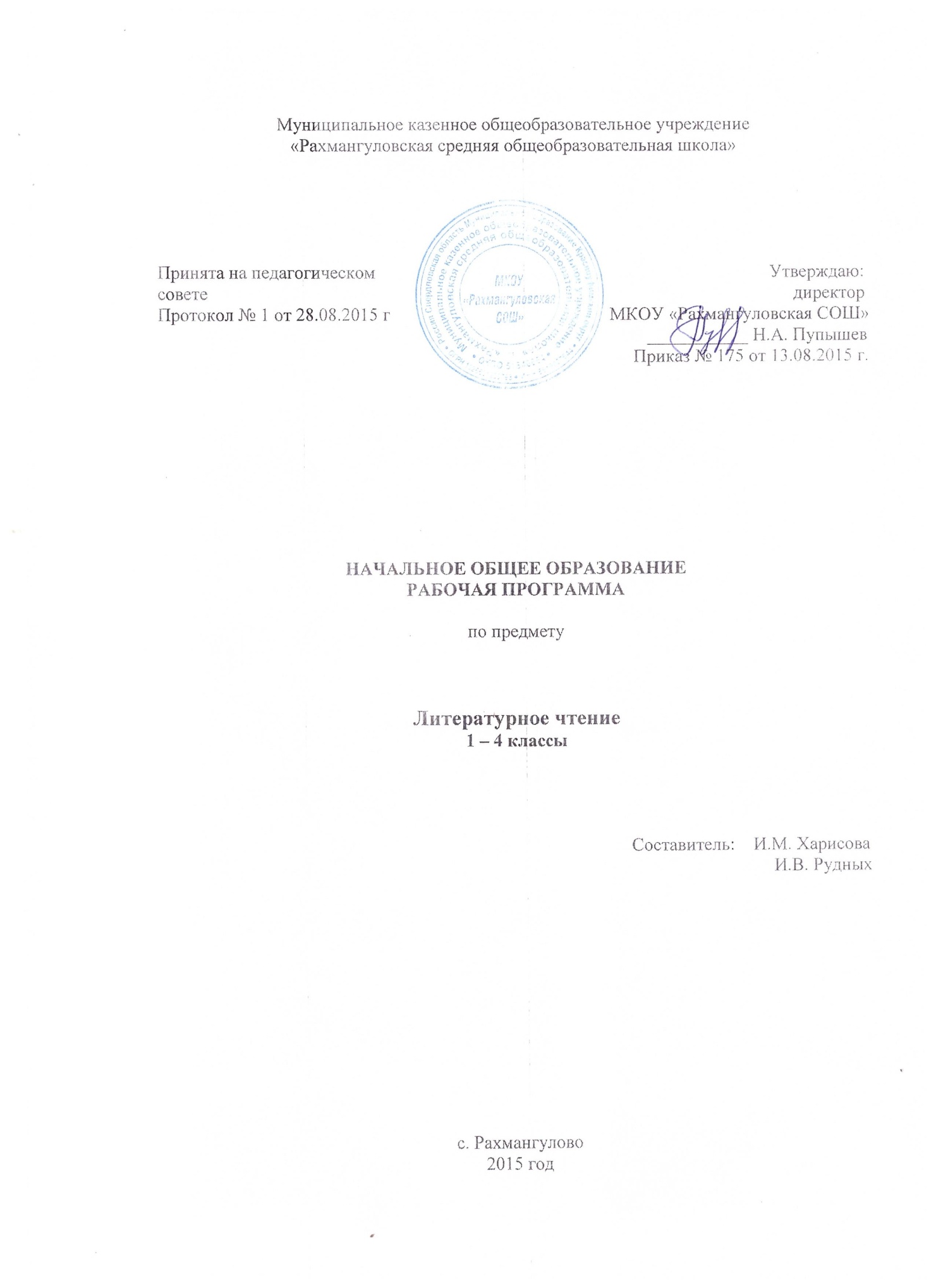 Пояснительная запискаНормативно – правовая база рабочей программы по литературному чтениюФедеральный уровень1. Федеральный закон «Об образовании в Российской Федерации» № 273–ФЗ от 29.12.2012 г. 2. Федеральный государственный образовательный стандарт начального общего образования (утвержден приказом Минобрнауки России от 6 октября 2009 г. № 373, зарегистрирован в Минюсте России 22 декабря 2009 г., регистрационный номер 17785);  3. Приказ Министерства образования и науки РФ от 06 октября 2009 г. № 373 «Об утверждении и введении в действие федерального государственного образовательного стандарта начального общего образования (с изменениями и дополнениями, утвержденными приказами Министерства образования и науки РФ от 26 ноября 2010 года № 1241, от 22.09.2011г. № 2357, от 18.12.2012г. № 1060,  в действующей редакции на 18.12.2014);4. Приказ Минобрнауки России от 26 ноября 2010 года № 1241 «О внесении изменений в федеральный государственный образовательный стандарт начального общего образования, утвержденный приказом Министерства образования и науки Российской Федерации от 6 октября 2009 г. № 373» (зарегистрирован в Минюсте России 4 февраля 2011 г., регистрационный номер 19707);5. Порядок организации и осуществления образовательной деятельности по основным общеобразовательным программам – образовательным программам начального общего, основного общего и среднего общего образования, утв. приказом Минобрнауки РФ от 30 августа 2013 г. № 1015; Приказ Минобрнауки России от 26 ноября 2010 года № 1241 «О внесении изменений в федеральный государственный образовательный стандарт начального общего образования, утвержденный приказом Министерства образования и науки Российской Федерации от 6 октября 2009 г. № 373» (зарегистрирован в Минюсте России 4 февраля 2011 г., регистрационный номер 19707);6.  Приказ Министерства образования и науки Российской Федерации «Об утверждении федеральных перечней учебников, рекомендованных (допущенных) к использованию в образовательном процессе в образовательных учреждениях, реализующих образовательные программы  общего образования и имеющих государственную аккредитацию на 2014/2015 учебный год» от 31.03.2014 г. № 253.7. Федеральный перечень учебников, рекомендованных Министерством образования и науки Российской Федерации к использованию в образовательном процессе в общеобразовательных учреждениях, на 2014/2015 учебный год, утвержденный приказом Министерства образования и науки Российской федерации от 31.03.2014 г. № 253.8. Требования к оснащению образовательного процесса в соответствии с содержательным наполнением учебных предметов федерального компонента государственного образовательного стандарта.9. Санитарно-эпидемиологические требования к условиям и организации обучения в образовательных учреждениях (Постановление от 29 декабря . № 189 об утверждении СанПин 2.4.2.2821 - 10).Региональный уровень1. Закон Свердловской области «Об образовании в Свердловской области» №78-ОЗ от 15.07.2013 г.Уровень образовательной организации1.Устав Муниципального казенного общеобразовательного учреждения  «Рахмангуловская средняя общеобразовательная школа» (новая редакция),  утвержден приказом начальника муниципального отдела управления образованием муниципального образования Красноуфимский округ от 22.08.2014г. Пр № 406 зарегистрирован в Межрайонной ИФНС России № 2 по Свердловской области (внесено в ЕГРЮЛ запись  ГРН 2146619015299 от 24.10.14).  2. Основная образовательная программа начального общего образования , утверждённая приказом директора МКОУ «Рахмангуловская   СОШ» № 235-А от 18.10.2014г.3. Положение о рабочих программах по учебным предметам, утверждённое приказом директора МКОУ «Рахмангуловская СОШ»   № 163 от 30 08.14.Программа разработана на основе требований Федерального государственного образовательного стандарта начального общего образования, в соответствии с «Примерными программами», «Планируемыми результатами начального общего образования» и авторской программой авторов  Л.Ф. Климановой, В. Г. Горецкого, М.В. Головановой  «Литературное чтение. 1-4 классы». Литературное чтение — один из основных предметов в обучении младших школьников. Он формирует общеучебный навык чтения и умение работать с текстом, пробуждает интерес к чтению художественной литературы и способствует общему развитию ребёнка, его духовно-нравственному и эстетическому воспитанию.Успешность изучения курса литературного чтения обеспечивает результативность по другим предметам начальной школы.Курс литературного чтения направлен на достижение следующих целей:— овладение осознанным, правильным, беглым и выразительным чтением как базовым навыком в системе образования младших школьников; совершенствование всех видов речевой деятельности, обеспечивающих умение работать с разными видами текстов; развитие интереса к чтению и книге; формирование читательского кругозора и приобретение опыта в выборе книг и самостоятельной читательской деятельности;— развитие художественно-творческих и познавательных способностей, эмоциональной отзывчивости при чтении художественных произведений; формирование эстетического отношения к слову и умения понимать художественное произведение;— обогащение нравственного опыта младших школьников средствами художественной литературы; формирование нравственных представлений о добре, дружбе, правде и ответственности; воспитание интереса и уважения к отечественной культуре и культуре народов многонациональной России и других стран.Литературное чтение как учебный предмет в особой мере влияет на решение следующих задач:Освоение общекультурных навыков чтения и понимание текста; воспитание интереса к чтению и книге.Решение этой задачи предполагает формирование у младших школьников осмысленного читательского навыка, т.е. в результате освоения предметного содержания литературного чтения обучащиюеся приобретают общеучебное умение осознанно читать тексты, работать с различной информацией, интерпретировать информацию в соответствии с запросами.Овладение речевой, письменной и коммуникативной культурой.Выполнение этой задачи связано с умением работать с различными видами текстов, ориентироваться в книге, использовать её для расширения знаний об окружающем мире. В результате обучения младшие школьники участвуют в диалоге, строя монологические высказывания (на основе произведений и личного опыта), сопоставляют и описывают различные объекты и процессы, самостоятельно пользуются справочным материалом учебника, находят информацию в словарях, справочниках и энциклопедиях, высказывают собственное мнение на основе прочитанного и услышанного.	3.Воспитание эстетического отношения к действительности, отражённой в художественной литературе.Решение этой задачи способствует пониманию художественного произведения, как особого вида искусства; формированию умения определять его художественную ценность и анализировать (на доступном уровне) средства выразительности. Развивается умение сравнивать искусство слова с другими видами искусства (живопись, музыка); находить сходство и различия используемых художественных средств; создавать свои собственные художественные произведения на основе прочитанных.	4. Формирование нравственных ценностей и эстетического вкуса младшего школьника; понимание духовной сущности произведения.С учётом особенностей художественной литературы, её нравственной сущности, влияния на становление личности маленького читателя, решение этой задачи приобретает особое значение. В процессе работы с художественным произведением младший школьник осваивает основные нравственно-этические ценности с окружающим миром, получает навык анализа положительных и отрицательных действий героев, событий. Понимание значения эмоциональной окрашенности всех сюжетных линий произведения способствует воспитанию адекватного эмоционального состояния как предпосылки собственного поведения в жизни.Знакомство обучающихся с доступными их возрасту художественными произведениями, духовно-нравственное и эстетическое содержание которых активно влияет на чувства, сознание и волю читателя, способствует формированию личных качеств, соответствующих национальным и общечеловеческим ценностям. Ориентация обучающихся на моральные нормы развивает у них умение соотносить свои поступки с этическими принципами поведения культурного человека, формирует навыки доброжелательного сотрудничества.Важнейшим аспектом литературного чтения является формирование навыка чтения и других видов речевой деятельности обучающихся. Они овладевают осознанным и выразительным чтением, чтением текстов про себя, учатся ориентироваться в книге, использовать её для расширения своих знаний об окружающем мире.В процессе освоения курса у младших школьников повышается уровень коммуникативной культуры: формируются умения составлять диалоги, высказывать собственное мнение, строить монолог в соответствии с речевой задачей, работать с различными видами текстов, самостоятельно пользоваться справочным аппаратом учебника, находить информацию в словарях, справочниках и энциклопедиях.На уроках литературного чтения формируется читательская компетентность, помогающая младшему школьнику осознать себя грамотным читателем, способным к использованию читательской деятельности для своего самообразования. Грамотный читатель обладает потребностью в постоянном чтении книг, владеет техникой чтения и приёмами работы с текстом, пониманием прочитанного и прослушанного произведения, знанием книг, умением их самостоятельно выбрать и оценить.Курс литературного чтения пробуждает интерес обучающихся к чтению художественных произведений. Внимание начинающего читателя обращается на словесно-образную природу художественного произведения, на отношение автора к героям и окружающему миру, на нравственные проблемы, волнующие писателя. Младшие школьники учатся чувствовать красоту поэтического слова, ценить образность словесного искусства.Программа обеспечена следующим учебно-методическим комплектом. 1 Климанова Л. Ф., Горецкий В. Г., Виноградская Л. А.. Литературное чтение. Учебник. 1 класс. В 2 ч. –М.: Просвещение, 2011 2. Климанова Л. Ф., Горецкий В. Г., Виноградская Л. А.. Литературное чтение. Учебник. 2 класс. В 2 ч. –М.: Просвещение, 2012 3. Климанова Л. Ф., Горецкий В. Г., Виноградская Л. А.. Литературное чтение. Учебник. 3 класс. В 2 ч. –М.: Просвещение, 2013 4. Климанова Л. Ф., Горецкий В. Г., Виноградская Л. А., Бойкина М.В.. Литературное чтение. Учебник. 4 класс. В 2 ч. –М.: Просвещение, 2014 5. Климанова Л. Ф. Литературное чтение. Рабочая тетрадь. 1 класс. –М.: Просвещение, 20156. Климанова Л. Ф. Литературное чтение. Рабочая тетрадь. 2 класс. –М.: Просвещение, 20157. Климанова Л. Ф. Литературное чтение. Рабочая тетрадь. 3 класс. –М.: Просвещение, 20158. Климанова Л. Ф. Литературное чтение. Рабочая тетрадь. 4 класс. –М.: Просвещение, 2015Общая характеристика курса«Литературное чтение» как систематический курс начинается с 1 класса сразу после обучения грамоте.Раздел «Круг детского чтения» включает произведения устного творчества народов России и зарубежных стран, произведения классиков отечественной и зарубежной литературы и современных писателей России и других стран (художественные и научно-познавательные). Программа включает все основные литературные жанры: сказки, стихи, рассказы, басни, драматические произведения.Обучающиеся работают с книгами, учатся выбирать их по своим интересам. Новые книги пополняют  знания об окружающем мире, жизни сверстников, об их отношении друг к другу, труду, к Родине. В процессе обучения обогащается социально-нравственный и эстетический опыт ребёнка, формируя у школьников читательскую самостоятельность.Программа предусматривает знакомство с книгой как источником различного вида информации и формирование библиографических умений.Раздел «Виды речевой и читательской деятельности» включает все виды речевой и читательской деятельности (умение читать, слушать, говорить и писать) и работу с разными видами текстов. Раздел направлен на формирование речевой культуры обучающихся, на совершенствование коммуникативных навыков, главным из которых является навык чтения.Навык чтения. На протяжения четырёх лет обучения меняются приёмы овладения навыком чтения: сначала идёт освоение целостных (синтетических) приёмов чтения в пределах слова и словосочетания (чтения целыми словами); далее формируются приёмы интонационного объединения слов в предложения. Увеличивается скорость чтения (беглое чтение), постепенно вводится чтение про себя с воспроизведением содержания прочитанного. Обучающиеся постепенно овладевают рациональными приёмами чтения и понимания прочитанного, орфоэпическими и интонационными нормами чтения, слов и предложений, осваивают разные виды чтения текста (выборочное, ознакомительное, изучающее) и используют их в соответствии с конкретной речевой задачей.Параллельно с формированием навыка беглого, осознанного чтения ведётся целенаправленная работа по развитию умения постигать смысл прочитанного, обобщать и выделять главное. Обучающиеся овладевают приёмами выразительного чтения.Совершенствование устной речи (умения слушать и говорить) проводится параллельно с обучением чтению. Совершенствуются умения воспринимать на слух высказывание или чтение собеседника, понимать цели речевого высказывания, задавать вопросы по услышанному или прочитанному произведению, высказывать свою точку зрения. Усваиваются продуктивные формы диалога, формулы речевого этикета в условиях учебного и внеучебного общения. Знакомство с особенностями национального этикета и общения людей проводится на основе литературных (фольклорных и классических) произведений. Совершенствуется монологическая речь обучающихся (с опорой на авторский текст, на предложенную тему или проблему для обсуждения), целенаправленно пополняется активный словарный запас. Обучающиеся осваивают сжатый, выборочный и полный пересказ прочитанного или услышанного произведения.Особое место в программе отводится работе с текстом художественного произведения. На уроках литературного чтения совершенствуется представление о текстах (описание, рассуждение, повествование); обучающиеся сравнивают художественные, деловые (учебные) и научно-познавательные тексты, учатся соотносить заглавие с содержанием текста (его темой, главной мыслью), овладевают такими речевыми умениями, как деление текста на части, озаглавливание, составление плана, различение главной и дополнительной информации текста. Программой предусмотрена литературоведческая пропедевтика. Обучающиеся получают первоначальные представления о главной теме, идее (основной мысли) читаемого литературного произведения, об основных жанрах литературных произведений (рассказ, стихотворение, сказка), особенностях малых фольклорных жанров (загадка, пословица, считалка, прибаутка). Дети учатся использовать  изобразительные и выразительные средства словесного искусства («живописание словом», сравнение, олицетворение, эпитет, метафора, ритмичность и музыкальность стихотворной речи). При анализе художественного текста на первый план выдвигается художественный образ (без термина). Сравнивая художественный и научно-познавательный тексты, обучающиеся осознают, что перед ними не просто познавательные интересные тексты, а именно произведения словесного искусства. Слово становится объектом внимания читателя и осмысливается как средство создания словесно-художественного образа, через который автор выражает свои мысли и чувства.Анализ образных средств языка в начальной школе проводится в объёме, который позволяет детям почувствовать целостность художественного образа, адекватно воспринять героя произведения и сопереживать ему.Дети осваивают разные виды пересказов художественного текста: подробный (с использованием образных слов и выражений), выборочный и краткий (передача основных мыслей).На основе чтения и анализа прочитанного текста обучающиеся осмысливают поступки, характер и речь героя, составляют его характеристику, обсуждают мотивы поведения героя, соотнося их с нормами морали, осознают духовно-нравственный смысл прочитанного произведения.Раздел «Опыт творческой деятельности» раскрывает приёмы и способы деятельности, которые помогут обучающимся адекватно воспринимать художественное произведение и проявлять собственные творческие способности. При работе с художественным текстом (со словом) используется жизненный, конкретно-чувственный опыт ребёнка и активизируются образные представления, возникающие у него в процессе чтения, развивается умение воссоздавать словесные образы в соответствии с авторским текстом. Такой подход обеспечивает полноценное восприятие литературного произведения, формирование нравственно-эстетического отношения к действительности. Обучающиеся выбирают произведения (отрывки из них) для чтения по ролям, словесного рисования, инсценирования и декламации, выступают в роли актёров, режиссёров и художников. Они пишут изложения и сочинения, сочиняют стихи и сказки, у них развивается интерес к литературному творчеству писателей, создателей произведений словесного искусства.Место курса «Литературное чтение» в учебном планеКурс «Литературное чтение» рассчитан на 448 ч. В 1 классе на изучение литературного чтения отводится 40 ч (4 ч в неделю, 10 учебных недель).Во 2—4 классах по 136 ч (4 ч в неделю, 34 учебных недели в каждом классе). Ценностные ориентиры содержания курса.Обучение литературному чтению строится на основе понимания того, что  литература - это явление национальной и мировой культуры, средство сохранения и передачи нравственных ценностей и традиций;  осознании значимости чтения для личного развития; формирования представлений о Родине и её людях, окружающем мире, культуре, первоначальных этических представлений, понятий о добре и зле, дружбе, честности; формировании потребности в систематическом чтении.Планируемые результаты изучения курса.   Реализация программы обеспечивает достижение выпускниками начальной школы следующих личностных, метапредметных и предметных результатов.Личностные результаты:1) формирование чувства гордости за свою Родину, её историю, российский народ, становление гуманистических и демократических ценностных ориентации многонационального российского общества;2) формирование средствами литературных произведений целостного взгляда на мир в единстве и разнообразии природы, народов, культур и религий;3) воспитание художественно-эстетического вкуса, эстетических потребностей, ценностей и чувств на основе опыта слушания и заучивания наизусть произведений художественной литературы;4) развитие этических чувств, доброжелательности и эмоционально-нравственной отзывчивости, понимания и сопереживания чувствам других людей;5) формирование уважительного отношения к иному мнению, истории и культуре других народов, выработка умения терпимо относиться к людям иной национальной принадлежности;6) овладение начальными навыками адаптации к школе, к школьному коллективу; 7) принятие и освоение социальной роли обучающегося, развитие мотивов учебной деятельности и формирование личностного смысла обучения;8) развитие самостоятельности и личной ответственности за свои поступки на основе представлений о нравственных нормах общения;9) развитие навыков сотрудничества со взрослыми и сверстниками в разных социальных ситуациях, умения избегать конфликтов и находить выходы из спорных ситуаций, умения сравнивать поступки героев литературных произведений со своими собственными поступками, осмысливать поступки героев;10) наличие мотивации к творческому труду и бережному отношению к материальным и духовным ценностям, формирование установки на безопасный, здоровый образ жизни.Метапредметные результаты:1) овладение способностью принимать и сохранять цели и задачи учебной деятельности, поиска средств её осуществления;2) освоение способами решения проблем творческого и поискового характера;3) формирование умения планировать, контролировать и оценивать учебные действия в соответствии с поставленной задачей и условиями её реализации, определять наиболее эффективные способы достижения результата;4) формирование умения понимать причины успеха/неуспеха учебной деятельности и способности конструктивно действовать даже в ситуациях неуспеха;5) использование знаково-символических средств представления информации о книгах;6) активное использование речевых средств для решения коммуникативных и познавательных задач;7) использование различных способов поиска учебной информации в справочниках, словарях, энциклопедиях и интерпретации информации в соответствии с коммуникативными и познавательными задачами;8) овладение навыками смыслового чтения текстов в соответствии с целями и задачами, осознанного построения речевого высказывания в соответствии с задачами коммуникации и составления текстов в устной и письменной формах;9) овладение логическими действиями сравнения, анализа, синтеза, обобщения, классификации по родовидовым признакам, установления причинно-следственных связей, построения рассуждений;10) готовность слушать собеседника и вести диалог, признавать различные точки зрения и право каждого иметь и излагать своё мнение и аргументировать свою точку зрения и оценку событий;11) умение договариваться о распределении ролей в совместной деятельности, осуществлять взаимный контроль в совместной деятельности, общей цели и путей её достижения, осмысливать собственное поведение и поведение окружающих;12) готовность конструктивно разрешать конфликты посредством учёта интересов сторон и сотрудничества.Предметными  результатами изучения курса «Литературное чтение» является сформированность следующих умений:1 классвоспринимать на слух художественный текст (рассказ, стихотворение) в исполнении учителя, обучающегося;осмысленно, правильно читать целыми словами;отвечать на вопросы учителя по содержанию прочитанного;подробно пересказывать текст;составлять устный рассказ по картинке;заучивать наизусть небольшие стихотворения;соотносить автора, название и героев прочитанных произведений:различать рассказ и стихотворение.2 классделить текст на части, озаглавливать части;выбирать наиболее точную формулировку главной мысли из ряда данных;подробно и выборочно пересказывать текст;составлять устный рассказ о герое прочитанного произведения по плану;размышлять о характере и поступках героя;относить произведение к одному из жанров: сказка, пословица, загадка, песенка, скороговорка; различать народную и литературную ( авторскую) сказку;находить в сказке зачин, концовку, троекратный повтор и другие сказочные приметы;относить сказочных героев к одной из групп (положительные, отрицательные, герои-помощники, нейтральные персонажи);соотносить автора, название и героев прочитанных произведений.3 классвоспринимать на слух тексты в исполнении учителя, обучающихся;осознанно, правильно, выразительно читать вслух;самостоятельно прогнозировать содержание текста по заглавию, фамилии автора, иллюстрации, ключевым словам;самостоятельно читать про себя незнакомый текст, проводить словарную работу;делить текст на части, составлять простой план;самостоятельно формулировать главную мысль текста;находить в тексте материал для характеристики героя;подробно и выборочно пересказывать текст;составлять рассказ-характеристику героя;составлять устные и письменные описания;по ходу чтения представлять картины, устно выражать (рисовать) то, что представили;высказывать и аргументировать своё отношение к прочитанному, в том числе к художественной стороне текста (что понравилось из прочитанного и почему);относить произведения к жанрам рассказа, повести, пьесы по определённым признакам;видеть в художественном тексте сравнения, эпитеты, олицетворения;соотносить автора, название и героев прочитанных произведений.  4 классвоспринимать на слух тексты в исполнении учителя, обучающихся;осознанно, правильно, выразительно читать вслух;самостоятельно прогнозировать содержание текста до чтения;самостоятельно находить ключевые слова;самостоятельно осваивать незнакомый текст (чтение про себя, задавание вопросов автору по ходу чтения, прогнозирование ответов, самоконтроль; словарная работа по ходу чтения);формулировать основную мысль текста;составлять простой и сложный план текста;писать сочинение на материале прочитанного с предварительной подготовкой;аргументировано высказывать своё отношение к прочитанному, к героям, понимать и определять свои эмоции;понимать и формулировать своё отношение к авторской манере письма;иметь собственные читательские приоритеты, уважительно относиться к предпочтениям других;самостоятельно давать характеристику героя (портрет, черты характера и поступки, речь, отношение автора к герою; собственное отношение к герою);относить прочитанное произведение к определённому периоду (17 в., 18 в., 19 в., 20 в.,21 в.); соотносить автора, его произведения со временем их создания; с тематикой детской литературы;относить произведения к жанру басни, фантастической повести по определённым признакам;видеть языковые средства, использованные автором.Характеристика результатов формирования универсальных учебных действийСредством формирования регулятивных УУД служит технология продуктивного чтения.Средством формирования познавательных УУД служат тексты учебника и его методический аппарат, обеспечивающие формирование функциональной грамотности (первичных навыков работы с информацией).Средством формирования коммуникативных УУД служит технология продуктивного чтения и организация работы в парах и малых группах.Система оценки достижения планируемых результатовКритерии оцениванияВ начальной школе проверяются следующие умения и навыки, связанные с читательской деятельностью: навык осознанного чтения в определенном темпе (вслух и про себя); умение выразительно читать и пересказывать текст, учить наизусть стихотворение, прозаическое произведение.При проверке умения пересказывать текст произведения особое внимание уделяется правильности передачи основного содержания текста, последовательности и полноте развития сюжета, выразительности при характеристике образов.Кроме техники чтения, учитель контролирует и собственно читательскую деятельность школьника: умение ориентироваться в книге, знание литературных произведений, их жанров и особенностей, знание имен детских писателей и поэтов и их жанровые приоритеты (писал сказки, стихи о природе и т.п.).Чтение и читательская деятельность в разных классах начальной школы имеет специфические особенности. Если в первом классе чтение выступает объектом усвоения (осваиваются способы чтения, ведется работа над пониманием прочитанных слов, предложений и небольших текстов), то во 2-4 классах чтение постепенно становится общеучебным умением. Одним из показателей этого является изменение соотношения чтения про себя и вслух. Кроме того, в первом классе основное учебное время занимает чтение вслух, тогда как по мере овладения навыками быстрого осознанного чтения увеличивается доля чтения про себя (от 10-15% в первом классе до 80-85% в четвертом классе).Учитывая особенности уровня сформированности навыка чтения школьников, учитель ставит конкретные задачи контролирующей деятельности:в первом классе проверяется сформированность слогового способа чтения: осознание общего смысла читаемого текста, понимание значения отдельных слов и предложений, соблюдение пауз, отделяющих одно предложение от другого;во втором классе проверяется сформированность умения читать целыми словами и словосочетаниями; осознание общего смысла содержания прочитанного текста, умение использовать паузы, соответствующие знакам препинания, интонации, передающие характерные особенности героев;в третьем классе наряду с проверкой сформированности умения читать целыми словами основными задачами контроля являются достижение осмысления прочитанного текста, проверка выразительности чтения подготовленного текста прозаических произведений и стихотворений; использование основных средств выразительности: пауз, логических ударений, интонационного рисунка;в четвертом классе проверяется сформированность умения читать словосочетаниями и синтагмами; достижение осмысления текста; выразительность чтения по книге и наизусть как подготовленного, так и неподготовленного текста, самостоятельный выбор элементарных средств выразительности в зависимости от характера произведения.Нормы техники чтения (слов/мин.) для классов возрастной нормы и классов расширенного обучения.Классификация сшибок и недочетов, влияющих на снижение оценкиОшибки:- искажения читаемых слов (замена, перестановка, пропуски или добавления букв, слогов, слов);- неправильная постановка ударений (более двух);- чтение всего текста без смысловых пауз, нарушение темпа и четкости произношения слов при чтении вслух;- непонимание общего смысла прочитанного текста за установленное время чтения;- неправильные ответы на вопросы по содержанию текста;- неумение выделить основную мысль прочитанного; неумение найти в тексте слова и выражения, подтверждающие понимание основного содержания прочитанного;- нарушение при пересказе последовательности событий в произведении;- нетвердое знание наизусть подготовленного текста;- монотонность чтения, отсутствие средств выразительности.Недочеты:- не более двух неправильных ударений;- отдельные нарушения смысловых пауз, темпа и четкости произношения слов при чтении вслух;- осознание прочитанного текста за время, немного превышающее установленное;- неточности при формулировке основной мысли произведения; - нецелесообразность использования средств выразительности, недостаточная выразительность при передаче характера персонажа.
Особенности организации контроля по чтениюТекущий контроль по чтению проходит на каждом уроке в виде индивидуального или фронтального устного опроса: чтение текста, пересказ содержания произведения (полно, кратко, выборочно), выразительное чтение наизусть или с листа. Осуществляется на материале изучаемых программных произведений в основном в устной форме. Возможны и письменные работы - небольшие по объему (ответы на вопросы, описание героя или события), а также самостоятельные работы с книгой, иллюстрациями и оглавлением. Целесообразно для этого использовать и тестовые задания типа "закончи предложение", "найди правильный ответ", "найди ошибку" и т.п.Тематический контроль проводится после изучения определенной темы и может проходить как в устной, так и в письменной форме. Письменная работа также может быть проведена в виде тестовых заданий, построенных с учетом предмета чтения.Итоговый контроль по проверке чтения вслух проводится индивидуально. Для проверки подбираются доступные по лексике и содержанию незнакомые тексты. При выборе текста осуществляется подсчет количества слов (слово "средней" длины равно 6 знакам, к знакам относят как букву, так и пробел между словами). Для проверки понимания текста учитель задает после чтения вопросы. Проверка навыка чтения "про себя" проводится фронтально или группами.2-й класс.Оценка "5" ставится обучающемуся, если он: - понимает содержание прочитанного, отчетливо произносит звуки, слова, не допускает искажений, замен, перестановок букв и слогов в словах; читает правильно, плавно по слогам с постепенным переходом на чтение целыми словами.- читает плавно целыми словами (трудные слова по слогам) во 2 полугодии;- верно ставит ударение в словах, соблюдает интонацию, соответствующую знакам препинания в конце предложения;- умеет правильно ответить на вопрос учителя и последовательно передать содержание сюжетного рассказа, сказки и иллюстрации к тексту; твердо знает наизусть текст стихотворения и читает его выразительно.Оценка "4" ставится обучающемуся, если он:- понимает содержание прочитанного; читает плавно по слогам, отдельные слова прочитывает целиком;- допускает при чтении 1-2 ошибки в словах (повтор слов, слогов, замены и др.) при соблюдении интонации конца предложения;- правильно пересказывает текст и отвечает на вопросы учителя, но допускает речевые неточности, которые исправляет самостоятельно или с небольшой помощью учителя;- знает наизусть стихотворение, не допускает при чтении единичные ошибки, легко исправляет их сам.Оценка "3" ставится обучающемуся , если он:- осваивает содержание прочитанного только с помощью вопросов учителя;
- читает отрывисто по слогам, темп чтения - не менее 10 слов в минуту (1полугодие);
- читает медленно по слогам, темп чтения - не менее 25 слов в минуту (2 полугодие); 
- допускает при чтении 3-5 ошибок на замену, пропуск, перестановку букв, слогов; не соблюдает паузы между словами и предложениями;- пересказывает текст, нарушая последовательность, допускает речевые ошибки и исправляет их только с помощью учителя;- знает наизусть стихотворение, но при чтении воспроизводит его неточно.Оценка "2" ставится обучающемуся  в том случае, если он:- читает по буквам, темп чтения - менее 25 слов в минуту; не понимает содержание прочитанного; не воспроизводит текст по вопросам учителя;- при чтении наизусть нарушает последовательность, не полностью воспроизводит текст прочитанного. (В 1 полугодии неудовлетворительные оценки по чтению не выставляются; во II полугодии они выставляются в тех редких случаях, когда ученик устойчиво испытывает большие трудности в усвоении программы начальных классов).3-й класс.Оценка "5" ставится обучающемуся, если он:- понимает смысл прочитанного, читает правильно целыми словами, слова сложной слоговой структуры прочитывает по слогам (1 полугодие):- читает целыми словами (2полугодие);- читает текст выразительно, соблюдает логические ударения и паузы;- самостоятельно делит небольшой текст на части, выделяет главное, передает содержание прочитанного, грамматически правильно строит свою речь;- понимает смысл слов в контексте, самостоятельно находит в тексте слова и выражения, используемые автором для изображения действующих лиц и описания природы;-твердо знает наизусть стихотворение и читает его выразительно.Оценка "4" ставится обучающемуся, если он:- читает текст осознанно, выразительно, целыми словами, отдельные трудные слова  по слогам (1полугодие);-читает целыми словами, допускает 1-2 ошибки в словах, в соблюдении пауз и логических ударений (2 полугодие);-допускает 1-2 негрубые ошибки при передаче прочитанного, при делении текста на части, нахождении нужных эпизодов рассказа по заданию учителя;- правильно понимает основной смысл прочитанного, но выражает его неточно;- знает наизусть стихотворение, выразительно читает его, но допускает незначительные ошибки (повторы, длительные паузы и др.).Оценка "3" ставится обучающемуся , если он:- читает по слогам и только отдельные слова читает целиком (1 полугодие);- переходит на чтение целыми словами, допускает 3-5 ошибок - замена, пропуск, перестановка букв, слогов, слов и постановка ударений в словах (2 полугодие);- последовательно передает содержание прочитанного, выделяет главную мысль, делит текст на части с помощью наводящих вопросов учителя, при пересказе нарушает последовательность изложения, допускает речевые ошибки, исправляет их только с помощью учителя, воспроизводит наизусть стихотворение, но знает его нетвердо, читает монотонно. Оценка "2" ставится обучающемуся, если он:- читает монотонно, по слогам (1полугодие);- читает по слогам, только отдельные слова читает целиком (2 полугодие);- допускает более 6 ошибок;- искажает содержание прочитанного, не может выделить основную мысль прочитанного и разделить текст на части с помощью дополнительных вопросов;- при чтении наизусть не полностью воспроизводит текст стихотворения.4-й класс.Оценка "5" ставится обучающемуся, если он:- читает осознанно, бегло, правильно, с использованием основных средств выразительности (1 полугодие);- читает бегло, сознательно, правильно с соблюдением основных норм литературного произношения, передает с помощью интонации смысл прочитанного и свое отношение к его содержанию (2 полугодие);- полно, кратко и выборочно пересказывает текст, самостоятельно составляет простейший план, выявляет основной смысл прочитанного;- самостоятельно находит в тексте слова, выражения и эпизоды для составления рассказа на определенную тему (о природе, событии, герое);- знает и выразительно читает наизусть стихотворение.Оценка "4" ставится обучающемуся , если он:- читает текст бегло целыми словами, использует логические ударения и паузы (1 полугодие);- читает текст бегло целыми словами, использует логические ударения и паузы (2 полугодие),- делает 1-2 ошибки в словах при чтении и в определении логических ударений и пауз, составляет план прочитанного, пересказывает текст полно (кратко, выборочно);- самостоятельно выделяет главную мысль прочитанного, но допускает отдельные речевые ошибки и устраняет их самостоятельно;- читает выразительно стихотворение наизусть, но допускает незначительные неточности. Оценка "3" ставится обучающемуся, если он:- читает осознанно, целыми словами (единичные слова по слогам), монотонно, (1 полугодие);- читает целыми словами, недостаточно выразительно, допускает при чтении от 3 до 5 ошибок (2 полугодие);- передает полное и краткое содержание текста, основную мысль прочитанного, составляет план и др. с помощью наводящих вопросов учителя.- воспроизводит наизусть текст стихотворения, но допускает ошибки и исправляет их только с помощью учителя.Оценка "2" ставится обучающемуся , если он:- читает текст по слогам и только отдельные слова прочитывает целиком, допускает большое количество ошибок на замену, пропуск слогов, слов и др., слабо понимает прочитанное (1полугодие),- не владеет чтением целыми словами, допускает более 6 ошибок (2 полугодие);- пересказывает текст непоследовательно, искажает содержание прочитанного, допускает множество речевых ошибок;- не может кратко и выборочно пересказать текст, составить план и выделить
главную мысль прочитанного с помощью наводящих вопросов учителя;- при чтении наизусть не может полностью воспроизвести текст стихотворения.При оценке домашнего чтения предъявляются более высокие требования, чем при чтении без предварительной подготовки.Оценка за чтение должна выставляться на основе устного ответа и самостоятельного чтения обучающегося. Объем прочитанного на оценку должен быть не менее: в 1-м классе - 1/4 страницы, во 2-м классе -1/3 страницы, в 3-м классе -1/2 , в 4-м классе 3/4 страницы учебной книги для чтения.При выставлении оценки по чтению необходимо ее мотивировать и постоянно поощрять детей в овладении правильным навыком чтения и умением работать с текстом.
Итоговые проверки навыка чтения проводятся три раза в год; входной контроль, в конце I и II полугодий.СОДЕРЖАНИЕ КУРСАВиды речевой и читательской деятельностиУмение слушать (аудирование)Восприятие на слух звучащей речи (высказывание собеседника, слушание различных текстов). Адекватное понимание содержания звучащей речи, умение отвечать на вопросы по содержанию прослушанного произведения, определение последовательности событий, осознание цели речевого высказывания, умение задавать вопросы по прослушанному учебному, научно-познавательному и художественному произведениям.Развитие умения наблюдать за выразительностью речи, за особенностью авторского стиля.ЧтениеЧтение вслух. Ориентация на развитие речевой культуры обучающихся, формирование у них коммуникативно-речевых умений и навыков.Постепенный переход от слогового к плавному, осмысленному, правильному чтению целыми словами вслух. Темп чтения, позволяющий осознать текст. Постепенное увеличение скорости чтения. Соблюдение орфоэпических и интонационных норм чтения. Чтение предложений с интонационным выделением знаков препинания. Понимание смысловых особенностей разных по виду и типу текстов, передача их с помощью интонирования. Развитие поэтического слуха. Воспитание эстетической отзывчивости на произведение. Умение самостоятельно подготовиться к выразительному чтению небольшого текста (выбрать тон и темп чтения, определить логические ударения и паузы).Развитие умения переходить от чтения вслух и чтению про себя.Чтение про себя. Осознание смысла произведения при чтении про себя (доступных по объёму и жанру произведений). Определение вида чтения (изучающее, ознакомительное, выборочное), умение находить в тексте необходимую информацию, понимание её особенностей.Работа с разными видами текстаОбщее представление о разных видах текста: художественном, учебном, научно-популярном — и их сравнение. Определение целей создания этих видов текста. Умение ориентироваться в нравственном содержании художественных произведении, осознавать сущность поведения героев.Практическое освоение умения отличать текст от набора предложений. Прогнозирование содержания книги по её названию и оформлению.Самостоятельное определение темы и главной мысли произведения по вопросам и самостоятельное деление текста на смысловые части, их озаглавливание. Умение работать с разными видами информации.Участие в коллективном обсуждении: умение отвечать на вопросы, выступать по теме, слушать выступления товарищей, дополнять ответы по ходу беседы, используя текст. Привлечение справочных и иллюстративно-изобразительных материалов.Библиографическая культураКнига как особый вид искусства. Книга как источник необходимых знаний. Общее представление о первых книгах на Руси и начало книгопечатания. Книга учебная, художественная, справочная. Элементы книги: содержание или оглавление, титульный лист, аннотация, иллюстрации.Умение самостоятельно составить аннотацию.Виды информации в книге: научная, художественная (с опорой на внешние показатели книги, её справочно-иллюстративный материал.Типы книг (изданий): книга-произведение, книга-сборник, собрание сочинений, периодическая печать, справочные издания (справочники, словари, энциклопедии).Самостоятельный выбор книг на основе рекомендательного списка, алфавитного и тематического каталога. Самостоятельное пользование соответствующими возрасту словарями и другой справочной литературой. Работа с текстом художественного произведенияОпределение особенностей художественного текста: своеобразие выразительных средств языка (с помощью учителя). Понимание заглавия произведения, его адекватное соотношение с содержанием.Понимание нравственно-эстетического содержания прочитанного произведения, осознание мотивации поведения героев, анализ поступков героев с точки зрения норм морали. Осознание понятия «Родина», представления о проявлении любви к Родине в литературе разных народов (на примере народов России). Схожесть тем и героев в фольклоре разных народов. Самостоятельное воспроизведение текста с использованием выразительных средств языка (синонимов, антонимов, сравнений, эпитетов), последовательное воспроизведение эпизодов с использованием специфической для данного произведения лексики (по вопросам учителя), рассказ по иллюстрациям, пересказ.Характеристика героя произведения с использованием художественно-выразительных средств данного текста. Нахождение в тексте слов и выражений, характеризующих героя и события. Анализ (с помощью учителя) поступка персонажа и его мотивов. Сопоставление поступков героев по аналогии или по контрасту. Характеристика героя произведения: портрет, характер, выраженные через поступки и речь. Выявление авторского отношения к герою на основе анализа текста, авторских помет, имён героев.Освоение разных видов пересказа художественного текста: подробный, выборочный и краткий (передача основных мыслей).Подробный пересказ текста (деление текста на части, определение главной мысли каждой части и всего текста, озаглавливание каждой части и всего текста): определение главной мысли фрагмента, выделение опорных или ключевых слов, озаглавливание; план (в виде назывных предложений из текста, в виде вопросов, в виде самостоятельно сформулированных высказываний) и на его основе подробный пересказ всего текста.Самостоятельный выборочный пересказ по заданному фрагменту: характеристика героя произведения (выбор слов, выражений в тексте, позволяющих составить рассказ о герое), описание места действия (выбор слов, выражений в тексте, позволяющих составить данное описание на основе текста). Вычленение и сопоставление эпизодов из разных произведений по общности ситуаций, эмоциональной окраске, характеру поступков героев.Развитие наблюдательности при чтении поэтических текстов. Развитие умения предвосхищать (предвидеть) ход развития сюжета, последовательности событий.Работа с научно-популярным, учебным и другими текстамиПонимание заглавия произведения, адекватное соотношение с его содержанием. Определение особенностей учебного и научно-популярного текстов (передача информации). Знакомство с простейшими приёмами анализа различных видов текста: установление причинно-следственных связей, определение главной мысли текста. Деление текста на части. Определение микротем. Ключевые или опорные слова. Построение алгоритма деятельности по воспроизведению текста. Воспроизведение текста с опорой на ключевые слова, модель, схему. Подробный пересказ текста. Краткий пересказ текста (выделение главного в содержании текста). Умение работать с учебными заданиями, обобщающими вопросами и справочным материалом.Умение говорить (культура речевого общения)Осознание диалога как вида речи. Особенности диалогического общения: умение понимать вопросы, отвечать на них и самостоятельно задавать вопросы по тексту; внимательно выслушивать, не перебивая, собеседника и в вежливой форме высказывать свою точку зрения по обсуждаемому произведению (художественному, учебному, научно-познавательному). Умение проявлять доброжелательность к собеседнику. Доказательство собственной точки зрения с опорой на текст или личный опыт. Использование норм речевого этикета в процессе общения. Знакомство с особенностями национального этикета на основе литературных произведений.Работа со словом (распознавать прямое и переносное значение слов, их многозначность), целенаправленное пополнение активного словарного запаса. Работа со словарями.Умение построить монологическое речевое высказывание небольшого объёма с опорой на авторский текст, по предложенной теме или в форме ответа на вопрос. Формирование грамматически правильной речи, эмоциональной выразительности и содержательности. Отражение основной мысли текста в высказывании. Передача содержания прочитанного или прослушанного с учётом специфики научно-популярного, учебного и художественного текстов. Передача впечатлений (из повседневной жизни, художественного произведения, изобразительного искусства) в рассказе (описание, рассуждение, повествование). Самостоятельное построение плана собственного высказывания. Отбор и использование выразительных средств (синонимы, антонимы, сравнения) с учётом особенностей монологического высказывания.Устное сочинение как продолжение прочитанного произведения, отдельных его сюжетных линий, короткий рассказ по рисункам либо на заданную тему.Письмо (культура письменной речи)Нормы письменной речи: соответствие содержания заголовку (отражение темы, места действия, характеров героев), использование в письменной речи выразительных средств языка (синонимы, антонимы, сравнения) в мини-сочинениях (повествование, описание, рассуждение), рассказ на заданную тему, отзыв о прочитанной книге.Круг детского чтенияЗнакомство с культурно-историческим наследием России, с общечеловеческими ценностями.Произведения устного народного творчества разных народов (малые фольклорные жанры, народные сказки о животных, бытовые и волшебные сказки народов России и зарубежных стран). Знакомство с поэзией А.С. Пушкина, М.Ю. Лермонтова, Л.Н. Толстого, А.П. Чехова и других классиков отечественной литературы XIX—XX вв., классиков детской литературы, знакомство с произведениями современной отечественной (с учётом многонационального характера России) и зарубежной литературы, доступными для восприятия младших школьников.Тематика чтения обогащена введением в круг чтения младших школьников мифов Древней Греции, житийной литературы и произведений о защитниках и подвижниках Отечества.Книги разных видов: художественная, историческая, приключенческая, фантастическая, научно-популярная, справочно-энциклопедическая литература, детские периодические издания.Основные темы детского чтения: фольклор разных народов, произведения о Родине, природе, детях, братьях наших меньших, добре, дружбе, честности, юмористические произведения.Литературоведческая пропедевтика (практическое освоение)Нахождение в тексте художественного произведения (с помощью учителя) средств выразительности: синонимов, антонимов, эпитетов, сравнений, метафор и осмысление их значения.Первоначальная ориентировка в литературных понятиях: художественное произведение, искусство слова, автор (рассказчик), сюжет (последовательность событий), тема. Герой произведения: его портрет, речь, поступки, мысли, отношение автора к герою.Общее представление об особенностях построения разных видов рассказывания: повествования (рассказ), описания (пейзаж, портрет, интерьер), рассуждения (монолог героя, диалог героев).Сравнение прозаической и стихотворной речи (узнавание, различение), выделение особенностей стихотворного произведения (ритм, рифма).Фольклорные и авторские художественные произведения (их различение).Жанровое разнообразие произведений. Малые фольклорные формы (колыбельные песни, потешки, пословицы, поговорки, загадки): узнавание, различение, определение основного смысла. Сказки о животных, бытовые, волшебные. Художественные особенности сказок: лексика, построение (композиция). Литературная (авторская) сказка.Рассказ, стихотворение, басня — общее представление о жанре, наблюдение за особенностями построения и выразительными средствами.Творческая деятельность обучающихся (на основе литературных произведений)Интерпретация текста литературного произведения в творческой деятельности учащихся: чтение по ролям, инсценирование, драматизация, устное словесное рисование, знакомство с различными способами работы с деформированным текстом и использование их (установление причинно-следственных связей, последовательности событий, изложение с элементами сочинения, создание собственного текста на основе художественного произведения (текст по аналогии), репродукций картин художников, по серии иллюстраций к произведению или на основе личного опыта). Развитие умения различать состояние природы в различные времена года, настроение людей, оформлять свои впечатления в устной или письменной речи. Сравнивать свои тексты с художественными текстами-описаниями, находить литературные произведения, созвучные своему эмоциональному настрою, объяснять свой выбор.Тематическое планирование1 класс (40 ч)В круг чтения детей входят произведения отечественных и зарубежных писателей, составляющие золотой фонд литературы, произведения устного народного творчества, стихи, рассказы, сказки современных писателей.Все произведения в учебных книгах сгруппированы по жанрово-тематическому принципу. Главные темы отражают наиболее важные и интересные для данного возраста детей стороны их жизни и окружающего мираВводный урок (1 ч)Знакомство с учебником, системой условных обозначений, содержанием учебника, словарём.Жили-были буквы (7 ч)Стихи, рассказы и сказки, написанные В. Данько, И. Токмаковой, С. Черным, Ф. Кривиным, Т. Собакиным.Сказки, загадки, небылицы (7 ч)Произведения устного народного творчества: песенки, загадки, потешки, небылицы и сказки. Отрывки из сказок А. Пушкина. Потешки, песенки из зарубежного фольклора.Апрель, апрель! Звенит капель (5 ч)Стихи А. Майкова, А. Плещеева, С. Маршака, И. Токмаковой, Т. Белозерова, Е. Трутневой, В. Берестова, В. Лунина о русской природе.И в шутку и всерьез (6 ч)Произведения Н. Артюховой, О. Григорьева, И. Токмаковой, М. Пляцковского, К. Чуковского, Г. Кружкова, И. Пивоваровой.Я и мои друзья (5 ч)Рассказы и стихи, написанные Ю. Ермолаевым, Е. Благининой, В. Орловым, С. Михалковым, Р. Сефом, Ю. Энтиным,  В.  Берестовым,  А.  Барто,   С.   Маршаком,  Я.  Акимом, о  детях,  их  взаимоотношениях,  об  умении  общаться  друг с другом и со взрослыми.О братьях наших меньших (5 ч)Произведения о взаимоотношениях человека с природой, рассказы и стихи С. Михалкова, В. Осеевой, И. Токмаковой, М. Пляцковского, Г. Сапгира, В. Берестова, Н. Сладкова, Д. Хармса, К. Ушинского.2 класс (136ч)Вводный урок (1 ч)Знакомство с учебником, системой условных обозначений, содержанием учебника, словарём.Самое великое чудо на свете (4 ч)Книги, прочитанные летом. Любимые книги. Герои любимых книг. Творчество читателя. Талант читателя.Устное народное творчество (15 часов)Произведения устного народного творчества: пословицы, поговорки, народные песни, потешки, прибаутки, считалки, небылицы, загадки, сказки.  Русские народные сказки «Петушок и бобовое зёрнышко», « У страха глаза велики»,  «Лиса и тетерев», «Лиса и журавль», «Каша из топора», «Гуси-лебеди».Люблю природу русскую. Осень (8ч)Лирические стихотворения Ф. Тютчева, К. Бальмонта, А. Плещеева, А. Фета, А. Толстого, С. Есенина.Русские писатели (14ч)А. С. Пушкин. Лирические стихотворения, «Сказка о рыбаке и рыбке». И. А. Крылов. Басни. Л. Н. Толстой. Басни. Рассказы.О братьях наших меньших (12 ч)Весёлые стихи о животных А. Шибаева, Б. Заходера, И. Пивоваровой, В. Берестова. Научно-популярный текст Н. Сладкова. Рассказы о животных М. Пришвина, Е. Чарушина, Б. Житкова, В. Бианки.Из детских журналов (9 ч)Произведения из детских журналов. Д. Хармс, Ю. Владимиров, А. Введенский.Люблю природу русскую. Зима (9 ч)Лирические стихотворения И. Бунина, К. Бальмонта, Я. Акима, Ф. Тютчева, С. Есенина, С. Дрожжина.Русская народная сказка «Два Мороза». С. Михалков «Новогодняя быль», весёлые стихи о зиме А. Барто, А. Прокофьева.Писатели детям (17 ч)К. И. Чуковский. Сказки. «Путаница», «Радость», «Федорино горе». С. Маршак «Кот и лодыри». Стихотворения С. В. Михалкова, А. Л. Барто. Юмористические рассказы Н. Н. Носова.Я и мои друзья (10 ч)Стихи о дружбе и друзьях В. Берестова, Э. Мошковской, В. Лунина. Рассказы Н. Булгакова, Ю. Ермолаева, В. Осеевой.Люблю природу русскую. Весна (9 ч)Весенние загадки. Лирические стихотворения Ф. Тютчева, А. Плещеева, А. Блока, И. Бунина, С. Маршака, Е. Благининой, Э. Мошковской.И в шутку и всерьёз (14 ч)Весёлые стихи Б. Заходера, Э. Успенского, И. Токмаковой. Герой авторских стихотворений. Ритм стихотворения.Литература зарубежных стран ( 12 ч)Американские, английские, французские, немецкие народные песенки в переводе С. Маршака, В. Викторова, Л. Яхнина.Ш. Перро «Кот в сапогах», «Красная Шапочка». Г. С. Андерсен. «Принцесса на горошине».Эни Хогарт. «Мафин и паук». 3 класс (136  ч)Вводный урок (1 ч)Знакомство с учебником, системой условных обозначений, содержанием учебника, словарёмСамое великое чудо на свете (4 ч)Рукописные книги Древней Руси. Первопечатник Иван Фёдоров.Устное народное творчество (14 ч)Русские народные песни. Лирические народные песни. Шуточные народные песни.Докучные сказки.Произведения прикладного искусства: гжельская и хохломская посуда, дымковская и богородская игрушка.Русские народные сказки. «Сестрица Алёнушка и братец Иванушка»,  «Иван-Царевич и Серый Волк», «Сивка-Бурка». Иллюстрации к сказке В. Васнецова и И.  Билибина.Поэтическая тетрадь 1 (11 ч)Русские поэты 19-20 века.  Ф. И. Тютчев «Весенняя гроза», «Листья». Олицетворение. Сочинение-миниатюра «О чём расскажут осенние листья».А. А. Фет. « Мама! Глянь-ка из окошка…», «Зреет рожь над жаркой нивой…», Картины природы. Эпитеты.И. С. Никитин «Полно, степь моя…», «Встреча зимы».Заголовок стихотворения.И.З. Суриков. «Детство», «Зима». Сравнение.Великие  русские писатели (25 ч)А. С. Пушкин. Лирические стихотворения. Средства художественной выразительности: эпитет, сравнение. Приём контраста как средство создания картин. «Сказка о царе Салтане…» Сравнение народной и литературной сказок. Особенности волшебной сказки. Рисунки И. Билибина  к сказке. Соотнесение рисунков с художественным текстом, их сравнение.И. А. Крылов. Басни. Мораль басни. Нравственный урок читателю. Герои басни. Характеристика героев на основе их поступков. Инсценирование басни. М. Ю. Лермонтов. Лирические стихотворения. Настроение стихотворения. Подбор музыкального сопровождения к лирическому стихотворению. Сравнение лирического текста и произведения живописи.Л. Н. Толстой. Детство Толстого. Подготовка сообщения о жизни и творчестве писателя. Тема и главная мысль рассказа. Составление различных вариантов плана. Сравнение рассказов ( тема, главная мысль, события, герои). Рассказ-описание. Текст-рассуждение. Сравнение текста-рассуждения и текста-описания.Поэтическая тетрадь 2 (6 ч)Н. А. Некрасов. Стихотворения о природе. Настроение стихотворений. Картины природы. Средства художественной выразительности.К. Д. Бальмонт. И. А. Бунин. Выразительное чтение стихотворений. Создание словесных картин.Литературные сказки ( 8 ч)Д. Н. Мамин-Сибиряк  «Алёнушкины сказки», Сравнение литературной и народной сказок. Герои сказок. Характеристика героев сказок. Нравственный смысл сказки. В.М. Гаршин «Лягушка-путешественница». Герои сказки. Характеристика героев сказки. Нравственный смысл сказки.В. Ф. Одоевский «Мороз Иванович». Сравнение народной и литературной сказок. Герои сказки. Сравнение героев сказки.  Составление плана сказки. Подробный и выборочный пересказ сказки.Были-небылицы (10ч)М. Горький «Случай с Евсейкой». Приём сравнения. Творческий пересказ: сочинение продолжения сказки.К. Г. Паустовский «Растрёпанный воробей». Герои произведения. Характеристика героев.А. И. Куприн «Слон». Основные события произведения. Составление различных вариантов плана. Пересказ.Поэтическая тетрадь 1 (6 ч)Саша Чёрный. Стихи о животных. А. А. Блок. Картины зимних забав. Сравнение стихотворений разных авторов на одну и ту же тему.С. А. Есенин. Средства художественной выразительности для создания картин цветущей черёмухи.Люби живое (16 ч)М. Пришвин. «Моя родина». Заголовок – «входная дверь» в текст. Основная мысль текста. Сочинение на основе художественного текста.И. С. Соколов-Микитов «Листопадничек». Жанр произведения. Листопадничек – главный герой произведения.  Творческий пересказ: дополнение пересказа текста.В. И. Белов «Малька провинилась», «Ещё про Мальку». Озаглавливание текста. Главные герои рассказа. В. В. Бианки. «Мышонок Пик». Составление плана на основе названия глав. Рассказ о герое произведения. Б. С. Житков «Про обезьяну». Герои произведения. Пересказ. Краткий пересказ.В. П. Астафьев «Капалуха». Герои произведения. В.Ю. Драгунский «Он живой и светится». Нравственный смысл рассказа.Поэтическая тетрадь 2 (8 ч)С. Я. Маршак «Гроза днём». «В лесу над росистой поляной…» Заголовок стихотворения. А. Л. Барто «Разлука». «В театре». С. В. Михалков «Если». Е. А. Благинина «Кукушка». «Котёнок»Проект: «Праздник поэзии».Собирай по ягодке – наберёшь кузовок (12ч)Б. В. Шергин «Собирай по ягодке – наберёшь кузовок». Соотнесение пословицы и содержания произведения.А. П. Платонов. «Цветок на земле». «Ещё мама». Герои рассказа. Особенности речи героев. Чтение по ролям.М. М. Зощенко. «Золотые слова». «Великие путешественники». Особенности юмористического рассказа. Главная мысль произведения. Восстановление порядка произведений.Н. Н. Носов «Федина задача». «Телефон». «Друг детства». Особенности юмористического рассказа. Анализ заголовка. Сборник юмористических рассказов Н. Носова.По страницам детских журналов (8 ч)«Мурзилка»  и «Весёлые картинки» - самые старые детские журналы. По страницам журналов для детей. Ю. Ермолаев «Проговорился», «Воспитатели». Вопросы и ответы по содержанию. Пересказ.Г. Остер «Вредные советы». «Как получаются легенды». Что такое легенда. Пересказ. Легенды своей семьи, своего города, своего дома.Р. Сеф «Весёлые стихи». Выразительное чтение.Зарубежная литература (8 ч )Древнегреческий миф. Храбрый Персей. Мифологические герои и их подвиги. Пересказ.Г. Х. Андерсен «Гадкий утёнок». Нравственный смысл сказки. Создание рисунков к сказке. 4 класс (136 ч)Вводный урок ( 1 ч )Знакомство с учебником, системой условных обозначений, содержанием учебника, словарём. Рассматривание иллюстраций и оформление учебника.Летописи, былины, жития (11 ч)Из летописи: «И повесил Олег щит свой на вратах Царьграда». События летописи – основные события  Древней Руси.Из летописи: «И вспомнил Олег коня своего». Летопись – источник исторических фактов.А. С. Пушкин «Песнь о вещем Олеге».Поэтический текст былины. «Ильины три поездочки». Сказочный характер былины. Прозаический текст былины в пересказе Н. Карнауховой. Сравнение поэтического и прозаического текстов. Герой былины – защитник государства Российского. Картина В. Васнецова «Богатыри». Сергий Радонежский – святой земли русской. Житие Сергия Радонежского. Детство Варфоломея. Юность Варфоломея. Рассказ о битве на Куликовом поле на основе опорных слов и репродукций известных картин.Проект: «Создание календаря исторических событий»Чудесный мир классики ( 22 ч)П. П. Ершов «Конёк-горбунок». Сравнение литературной и народной сказок. События литературной сказки. Герои сказки. Характеристика героя.А. С. Пушкин. Стихи. «Няне». «Туча». «Унылая пора! Очей очарованье…». «Сказка о мёртвой царевне и о семи богатырях…». Герои пушкинской сказки. Характеристика героев сказки, отношение к ним. Деление сказки на части. Составление плана.М. Ю. Лермонтов «Дары Терека». Картины природы в стихотворении. «Ашик-Кериб». Турецкая сказка. Герои турецкой сказки. Характеристика героев, отношение к ним.Л. Н. Толстой «Детство». Характер главного герояБасня. «Как мужик камень убрал». Особенности басни. Главная мысль.А. П. Чехов «Мальчики». Смысл названия рассказа. Главные герои рассказа – герои своего времени. Характер героев.Поэтическая тетрадь ( 12 ч)Ф. И. Тютчев «Ещё земли печален вид…»  «Как неожиданно и ярко…». Отбор средств художественной выразительности для создания картины природы.А. А. Фет «Весенний дождь», «Бабочка». Картины природы в лирическом стихотворении.Е. А. Баратынский. А.Н. Плещеев «Дети и птичка». И. С. Никитин «В синем небе плывут над полями…» Н. А. Некрасов «Школьник». «В зимние сумерки…».И. А. Бунин «Листопад». Картины осени. Сравнения, эпитеты.Литературные сказки ( 16 ч)В. Ф. Одоевский «Городок в табакерке». Заглавие и главные герои. Составление плана сказки.В. М. Гаршин «Сказка о жабе и розе». Текст-описание в содержании художественного произведения. Герои литературного текста. Главная мысль произведения.П. П. Бажов «Серебряное копытце». Заглавие. Герои. Авторское отношение к героям.С. Т. Аксаков «Аленький цветочек». Заглавие. Герои. Авторское отношение к героям. Деление текста на части. Составление плана.Делу время – потехе час (9 ч)Е. Л. Шварц «Сказка о потерянном времени. В.Ю. Драгунский «Главные реки». «Что любит Мишка». Особенности юмористического рассказа.В. В. Голявкин «Никакой я горчицы не ел». Смысл заголовка. Герои произведения.Страна детства  (8 ч )Б. С. Житков «Как я ловил человечков». Герои произведения.К. Г. Паустовский «Корзина с еловыми шишками».М. М. Зощенко «Ёлка». Герои произведения.Поэтическая тетрадь (5 ч)В. Я. Брюсов «Опять сон»,  «Детская». С. А. Есенин «Бабушкины сказки». М. И. Цветаева «Бежит тропинка с бугорка…» «Наши царства». Сравнение произведений М. Цветаевой разных лет.Природа и мы ( 12 ч )Д. Н. Мамин-Сибиряк «Приёмыш». Отношение человека к природе.А. И. Куприн «Барбос и Жулька».М. М. Пришвин. «Выскочка». Е.И. Чарушин «Кабан». В. П. Астафьев «Стрижонок Скрип». Герои рассказа. Деление текста на части. Составление плана.Проект «Природа и мы».Поэтическая тетрадь ( 8 ч)Б. Л. Пастернак «Золотая осень». Картины осени. Д. Б. Кедрин «Бабье лето». С. А. Клычков. Картины весны и лета в их произведениях.Н. М. Рубцов «Сентябрь». С. А. Есенин «Лебёдушка». Мотивы народного творчества.Родина (8 ч)И. С. Никитин «Русь». Образ Родины. С. Д. Дрожжин «Родине». А. В. Жигулин «О, Родина! В неярком блеске…»Проект: «Они защищали Родину»Страна фантазия (7 ч)Е. С. Велтистов «Приключения Электроника». Особенности фантастического жанра.Кир Булычёв «Путешествие Алисы». Сравнение героев фантастических рассказов.Зарубежная литература (15 ч)Дж. Свифт «Путешествие Гулливера». Герои приключенческой литературы. Особенности их характеров.Г. Х. Андерсен «Русалочка».М. Твен «Приключения Тома Сойера». Особенности повествования.Сельма Лагерлёф. В Назарете. Святое семейство. Иисус и ИудаВиды контрольно-измерительных материалов 1 класс2 класс3 класс4 классТЕМАТИЧЕСКОЕ ПЛАНИРОВАНИЕ 1 КЛАССТематическое планирование 2 классПродолжение табл.Продолжение табл.Продолжение табл.Продолжение табл.Продолжение табл.Продолжение табл.Продолжение табл.Продолжение табл.Продолжение табл.Продолжение табл.Продолжение табл.Продолжение табл.Продолжение табл.Продолжение табл.Продолжение табл.Продолжение табл.Продолжение табл.Продолжение табл.Продолжение табл.Продолжение табл.Продолжение табл.Продолжение табл.Продолжение табл.Продолжение табл.Продолжение табл.Продолжение табл.Продолжение табл.Продолжение табл.Продолжение табл.Продолжение табл.Продолжение табл.Продолжение табл.Продолжение табл.Продолжение табл.Продолжение табл.Продолжение табл.Продолжение табл.Продолжение табл.Продолжение табл.Продолжение табл.Продолжение табл.Продолжение табл.Продолжение табл.Продолжение табл.Продолжение табл.Продолжение табл.Продолжение табл.Продолжение табл.Продолжение табл.Продолжение табл.Продолжение табл.Продолжение табл.Продолжение табл.Продолжение табл.Продолжение табл.Продолжение табл.Продолжение табл.Продолжение табл.Продолжение табл.Продолжение табл.Продолжение табл.Продолжение табл.Продолжение табл.Продолжение табл.Продолжение табл.Продолжение табл.Продолжение табл.Продолжение табл.Продолжение табл.Продолжение табл.Продолжение табл.Продолжение табл.Продолжение табл.Продолжение табл.Продолжение табл.Продолжение табл.Продолжение табл.Продолжение табл.Продолжение табл.Продолжение табл.Продолжение табл.Продолжение табл.Продолжение табл.Продолжение табл.Окончание табл.ТЕМАТИЧЕСКОЕ ПЛАНИРОВАНИЕ 3 КЛАССТЕМАТИЧЕСКОЕ ПЛАНИРОВАНИЕ 4 КЛАССЛитература Для учителя:Климанова Л.Ф., Бойкина М.В. Литературное чтение. Рабочие программы. 1-4 классы.Жиренко О. Е., Обухова Л. А. поурочные разработки по обучению грамоте: чтение и письмо: 1 класс. – М.: ВАКО, 2012.Стефаненко Н. А. Литературное чтение. Методические рекомендации. 1 класс: пособие для учителей. – М.: Просвещение, 2012.Кутявина С. В. Поурочные разработки по литературному чтению: 1 класс. – М.: ВАКО, 2012.Кутявина С. В. Поурочные разработки по литературному чтению: 2 класс. – М.: ВАКО, 2013.Кутявина С. В. Поурочные разработки по литературному чтению: 3 класс. – М.: ВАКО, 2013.Кутявина С. В. Поурочные разработки по литературному чтению: 4 класс. – М.: ВАКО, 2013.Для обучающихся:1 Климанова Л. Ф., Горецкий В. Г., Виноградская Л. А.. Литературное чтение. Учебник. 1 класс. В 2 ч. –М.: Просвещение, 2015 2. Климанова Л. Ф., Горецкий В. Г., Виноградская Л. А.. Литературное чтение. Учебник. 2 класс. В 2 ч. –М.: Просвещение, 2012 3. Климанова Л. Ф., Горецкий В. Г., Виноградская Л. А.. Литературное чтение. Учебник. 3 класс. В 2 ч. –М.: Просвещение, 2013 4. Климанова Л. Ф., Горецкий В. Г., Виноградская Л. А., Бойкина М.В.. Литературное чтение. Учебник. 4 класс. В 2 ч. –М.: Просвещение, 2014 5. Климанова Л. Ф. Литературное чтение. Рабочая тетрадь. 1 класс. –М.: Просвещение, 20156. Климанова Л. Ф. Литературное чтение. Рабочая тетрадь. 2 класс. –М.: Просвещение, 20157. Климанова Л. Ф. Литературное чтение. Рабочая тетрадь. 3 класс. –М.: Просвещение, 20158. Климанова Л. Ф. Литературное чтение. Рабочая тетрадь. 4 класс. –М.: Просвещение, 2015Методические пособияПечатные пособияНаборы сюжетных картинок в соответствии с тематикой, определённой в примерной программе по литературному чтению (в том числе в цифровой форме). Словари по русскому языку.Репродукции картин и художественные     фотографии в соответствии с программой по литературному чтению (в том числе в цифровой форме).Детские книги разных типов из круга детского чтения. Портреты поэтов и писателейКомпьютерные и информационно - коммуникативные средстваЭлектронные учебные пособия:Электронное приложение к учебнику «Литературное чтение», 1 класс Электронное приложение к учебнику «Литературное чтение», 2 класс Электронное приложение к учебнику «Литературное чтение», 3 класс Электронное приложение к учебнику «Литературное чтение», 4 класс Технические средства обучения.1. Классная  доска.2. Мультимедийный проектор.3. Принтер лазерный. 4. Интерактивная доска.5. Ноутбук (для учителя).КлассЛичностные УУДРегулятивные УУД Познавательные УУДКоммуникативные УУД1 класс1. Ценить и принимать следующие базовые ценности:  «добро», «терпение», «родина», «природа», «семья» и т. д..2.Уважение к своей семье, к своим родственникам, любовь к родителям. 3. Освоить  роли  ученика; формирование интереса (мотивации) к учению.4.Оценивать  жизненные ситуаций  и поступки героев художественных текстов с точки зрения общечеловеческих норм.1. Организовывать свое рабочее место под руководством учителя. 2. Определять цель выполнения заданий на уроке, во внеурочной деятельности, в жизненных ситуациях под руководством учителя. 3. Определять план выполнения заданий на уроках, внеурочной деятельности, жизненных ситуациях под руководством учителя.1. Ориентироваться в учебнике: определять умения, которые будут сформированы на основе изучения данного раздела. 2. Отвечать на простые вопросы учителя, находить нужную информацию в учебнике.3. Сравнивать героев, их поступки: находить общее и различия.4.Подробно пересказывать прочитанное или прослушанное; определять тему. 1. Участвовать в диалоге на уроке и в жизненных ситуациях.2.Отвечать на вопросы учителя, товарищей по классу. 3.Соблюдать простейшие нормы речевого этикета: здороваться, прощаться, благодарить.4.Слушать и понимать речь других.5. Работать  в паре. 2 класс1.Ценить и принимать следующие базовые ценности:  «добро», «терпение», «родина», «природа», «семья», «мир», «настоящий друг».2.Уважение к своему народу, к своей родине.  3.Освоение личностного смысла учения, желания учиться. 4.Оценка жизненных ситуаций  и поступков героев художественных текстов с точки зрения общечеловеческих норм.1. Самостоятельно организовывать свое рабочее место.2. Следовать режиму организации учебной и внеучебной деятельности.3. Определять цель учебной деятельности с помощью учителя и самостоятельно. 4. Определять план выполнения заданий на уроках, внеурочной деятельности, жизненных ситуациях под руководством учителя.5.  Соотносить выполненное задание  с образцом, предложенным учителем.6. Корректировать выполнение задания в дальнейшем.7. Оценка своего задания по следующим параметрам: легко выполнять, возникли сложности при выполнении. 1. Ориентироваться в учебнике: определять умения, которые будут сформированы на основе изучения данного раздела; определять круг своего незнания. 2. Отвечать на простые  и сложные вопросы учителя, самим задавать вопросы, находить нужную информацию в учебнике.3. Подробно пересказывать прочитанное или прослушанное;  составлять простой план.4. Определять,  в каких источниках  можно  найти  необходимую информацию для  выполнения задания. 5. Находить необходимую информацию,  как в учебнике, так и в  словарях.6. Наблюдать и делать самостоятельные   простые выводы1.Участвовать в диалоге; слушать и понимать других, высказывать свою точку зрения на события, поступки.2.Оформлять свои мысли в устной и письменной речи с учетом своих учебных и жизненных речевых ситуаций. 3.Читать вслух и про себя тексты учебников, других художественных и научно-популярных книг, понимать прочитанное. 4. Выполняя различные роли в группе, сотрудничать в совместном решении проблемы (задачи).3 класс1. Ценить и принимать следующие базовые ценности:  «добро», «терпение», «родина», «природа», «семья», «мир», «настоящий друг», «справедливость», «желание понимать друг друга», «понимать позицию другого».2. Уважение к своему народу, к другим народам, терпимость к обычаям и традициям других народов.3. Освоение личностного смысла учения; желания продолжать свою учебу.4. Оценка жизненных ситуаций  и поступков героев художественных текстов с точки зрения общечеловеческих норм, нравственных и этических ценностей.1. Самостоятельно организовывать свое рабочее место в соответствии с целью выполнения заданий.2. Самостоятельно определять важность или  необходимость выполнения различных задания в учебном  процессе и жизненных ситуациях.3. Определять цель учебной деятельности с помощью учителя и самостоятельно. 4. Определять план выполнения заданий на уроках, внеурочной деятельности, жизненных ситуациях под руководством учителя.5. Определять правильность выполненного задания  на основе сравнения с предыдущими заданиями, или на основе различных образцов. 6. Корректировать выполнение задания в соответствии с планом, условиями выполнения, результатом действий на определенном этапе. 7. Использовать в работе дополнительную литературу. 8. Оценка своего задания по  параметрам, заранее представленным.1. Ориентироваться в учебнике: определять умения, которые будут сформированы на основе изучения данного раздела; определять круг своего незнания; планировать свою работу по изучению незнакомого материала.  2. Отбирать необходимые  источники информации среди предложенных учителем словарей, энциклопедий, справочников.3. Извлекать информацию, представленную в разных формах (текст, таблица, схема, модель,  иллюстрация и др.)4. Представлять информацию в виде текста, таблицы, схемы, в том числе с помощью ИКТ.5. Анализировать, сравнивать героев, их поступки, факты. 1. Участвовать в диалоге; слушать и понимать других, высказывать свою точку зрения на события, поступки.2.Оформлять свои мысли в устной и письменной речи с учетом своих учебных и жизненных речевых ситуаций. 3.Читать вслух и про себя тексты учебников, других художественных и научно-популярных книг, понимать прочитанное. 4. Выполняя различные роли в группе, сотрудничать в совместном решении проблемы (задачи).5. Отстаивать свою точку зрения, соблюдая правила речевого этикета. 6. Критично относиться к своему мнению7. Понимать точку зрения другого 8. Участвовать в работе группы, распределять роли, договариваться друг с другом. 4 класс1. Ценить и принимать следующие базовые ценности:  «добро», «терпение», «родина», «природа», «семья», «мир», «настоящий друг», «справедливость», «желание понимать друг друга», «понимать позицию другого», «народ», «национальность» и т.д.2. Уважение  к своему народу, к другим народам, принятие ценностей других народов.3. Освоение личностного смысла учения;  выбор дальнейшего образовательного маршрута.4. Оценка жизненных ситуаций  и поступков героев художественных текстов с точки зрения общечеловеческих норм, нравственных и этических ценностей, ценностей гражданина России.1. Самостоятельно  формулировать задание: определять его цель, планировать алгоритм его выполнения, корректировать работу по ходу его выполнения, самостоятельно оценивать.2. Использовать  при выполнения задания различные средства: справочную литературу, ИКТ, инструменты и приборы. 3. Определять самостоятельно критерии оценивания, давать самооценку. 1. Ориентироваться в учебнике: определять умения, которые будут сформированы на основе изучения данного раздела; определять круг своего незнания; планировать свою работу по изучению незнакомого материала.  2. Самостоятельно предполагать, какая  дополнительная информация будет нужна для изучения незнакомого материала;отбирать необходимые  источники информации среди предложенных учителем словарей, энциклопедий, справочников, электронных дисков.3. Сопоставлять  и отбирать информацию, полученную из  различных источников (словари, энциклопедии, справочники, электронные диски, сеть Интернет). 4. Самостоятельно делать выводы, перерабатывать информацию, преобразовывать её,  представлять информацию на основе схем, моделей, сообщений.5. Составлять сложный план текста.7. Уметь передавать содержание в сжатом, выборочном или развёрнутом виде.1.Участвовать в диалоге; слушать и понимать других, высказывать свою точку зрения на события, поступки.2.Оформлять свои мысли в устной и письменной речи с учетом своих учебных и жизненных речевых ситуаций. 3.Читать вслух и про себя тексты учебников, других художественных и научно-популярных книг, понимать прочитанное. 4. Выполняя различные роли в группе, сотрудничать в совместном решении проблемы (задачи).5. Отстаивать свою точку зрения, соблюдая правила речевого этикета; аргументировать свою точку зрения с помощью фактов и дополнительных сведений.  6. Критично относиться к своему мнению. Уметь взглянуть на ситуацию с иной позиции и договариваться с людьми иных позиций.7. Понимать точку зрения другого 8. Участвовать в работе группы, распределять роли, договариваться друг с другом. Предвидеть  последствия коллективных решений.КлассыВходной контроль1 полугодие2 полугодие1--30 (40)230 (40)40 (50)50 (60)350(60)60 (70)70 (80)470(80)80 (90)90-100 (100- 110)№ Вид работыТема1Проверка техники чтенияВходная 2Проверка техники чтенияЗа 1 полугодие3Проверка техники чтенияЗа 3 четверть 4Проверка техники чтенияЗа год№ п/пВид работыТема1Вводная диагностическая работаОстаточные знания за первый класс2Тест № 1Устное народное творчество3Проверочная работа № 1Люблю природу русскую! Осень4Проверка техники чтенияПромежуточная диагностика5Проверочная работа № 2Русские писатели6Проверочная работа № 3О братьях наших меньших7Тест № 2Из детских журналов8Контрольная работа за 1 полугодиеИтоговая работа за 1 полугодие9Проверка техники чтенияЗа 1 полугодие10Проверочная работа № 4Писатели - детям11Проверочная работа № 5Я и мои друзья12Проверка техники чтенияПромежуточная диагностическая работа13Проверочная работа № 6Люблю природу русскую! Весна14Проверочная работа № 7И в шутку и всерьёз15Проверочная работа № 8Литература зарубежных стран16Проверка техники чтенияИтоговая диагностика17Итоговая диагностическая работаЗа учебный год№ п/пВид работыТема1Тест №1Самое великое чудо на с вете2Проверочная работа № 1Устное народное творчество3Проверочная работа№2Поэтическая тетрадь 14Проверка техники чтенияПромежуточная диагностика5Проверочная работа №3Великие русские писатели6Проверочная работа №4«Поэтическая тетрадь 2»7Проверка техники чтенияПромежуточная диагностика8Проверочная работа №5Литературные сказки9Проверочная работа №6Были – небылицы10Проверочная работа №7Поэтическая тетрадь 111Проверка техники чтенияПромежуточная диагностика12Проверочная работа №8Поэтическая тетрадь 213Проверочная работа №9Собирай по ягодке – наберёшь кузовок14Тест№15По страницам детских журналов15Проверка техники чтенияИтоговая диагностика16Тест№16Зарубежная литература17Итоговая диагностическая работаЗа учебный год№ п/пВид работыТемаТест №1Летописи, былины, сказания, жития.Тест№2Чудесный мир классикиТест№3Поэтическая тетрадь №1Проверка техники чтенияПромежуточная диагностикаКонтрольная работа за 1 полугодиеИтоговая работа за первое полугодиеТест №4«Делу время – потехе час»Тест№5«Страна детства»Тест№4Поэтическая тетрадь №2Тест№5«Природа и мы»Тест№6Поэтическая тетерадь№3Тестя№7«РодинаТест№8Страна ФантазияПроверка техники чтенияПромежуточная диагностикаКонтрольная работа за 2 полугодиеИтоговая работа за 2-е полугодие№ п/пДатаТема урокаТема урокаТип урокаТип урокаОсновные видыучебнойдеятельностиОсновные видыучебнойдеятельностиПланируемые результатыПланируемые результатыПланируемые результатыПланируемые результаты№ п/пДатаТема урокаТема урокаТип урокаТип урокаОсновные видыучебнойдеятельностиОсновные видыучебнойдеятельностиПредметныеМетапредметныеЛичностныеЛичностныеБлок «Литературное чтение. Обучение грамоте»Блок «Литературное чтение. Обучение грамоте»Блок «Литературное чтение. Обучение грамоте»Блок «Литературное чтение. Обучение грамоте»Блок «Литературное чтение. Обучение грамоте»Блок «Литературное чтение. Обучение грамоте»Блок «Литературное чтение. Обучение грамоте»Блок «Литературное чтение. Обучение грамоте»Блок «Литературное чтение. Обучение грамоте»Блок «Литературное чтение. Обучение грамоте»Блок «Литературное чтение. Обучение грамоте»Блок «Литературное чтение. Обучение грамоте»1 четверть (36 часов)1 четверть (36 часов)1 четверть (36 часов)1 четверть (36 часов)1 четверть (36 часов)1 четверть (36 часов)1 четверть (36 часов)1 четверть (36 часов)1 четверть (36 часов)1 четверть (36 часов)1 четверть (36 часов)1 четверть (36 часов)Добукварный период (14 часов)Добукварный период (14 часов)Добукварный период (14 часов)Добукварный период (14 часов)Добукварный период (14 часов)Добукварный период (14 часов)Добукварный период (14 часов)Добукварный период (14 часов)Добукварный период (14 часов)Добукварный период (14 часов)Добукварный период (14 часов)Добукварный период (14 часов)1«Азбука» – первая учебная книга. «Азбука» – первая учебная книга. УОНМУОНМЗнакомство с правилами работы на уроке, правилами работы с учебной книгой. Знакомство с учебной книгой.Знакомство с правилами работы на уроке, правилами работы с учебной книгой. Знакомство с учебной книгой.Ориентироваться в «Азбуке»; называть и показывать элементы учебной книги (обложка, титульный лист, иллюстрации, форзац). Называть условные знаки, объяснять значение каждого знака; оценивать результаты своей работы на уроке.Воспринимать учебное задание, выбирать последовательность действий, оценивать ход и результат выполнения. Строить логические рассуждения, проводить аналогии, использовать обобщенные способы действий.Воспринимать учебное задание, выбирать последовательность действий, оценивать ход и результат выполнения. Строить логические рассуждения, проводить аналогии, использовать обобщенные способы действий.Принимать и осваивать социальную роль обучающегося, осознавать личностный смысл учения. Понимать причины неудач в собственной учебе.2Речь устная и письменная. Предложение.Речь устная и письменная. Предложение.УОНМУОНМВыделять из речи предложения. Определять на слух количество предложений в высказывании.Выделять из речи предложения. Определять на слух количество предложений в высказывании.Практически различать устную речь (говорение, слушание); воспроизводить сюжеты знакомых сказок с опорой на иллюстрации; объяснять смысл пословицы; применять пословицу в устной речи.Правильно употреблять в речи слова – названия отдельных предметов (ранец, учебник; кукла, мяч, кубик) и слова с общим значением (учебные вещи; игрушки).Понимать учебную задачу урока и осуществлять её решение под руководством учителя в процессе выполнения учебных действий. Распределять на группы предметы по существенным признакам, определять основания для классификации. Различать родовидовые понятия.Понимать учебную задачу урока и осуществлять её решение под руководством учителя в процессе выполнения учебных действий. Распределять на группы предметы по существенным признакам, определять основания для классификации. Различать родовидовые понятия.Проявлять заинтересованность в приобретении и расширении знаний и способов действий, творческий подход к выполнению заданий.3Слово и предложение.Слово и предложение.УОНМУОНМВыделение слов из предложения. Различение слова и предложения.Различение слова и обозначаемого им предмета. Составление простейших предложений и моделирование их с помощью схем.Выделение слов из предложения. Различение слова и предложения.Различение слова и обозначаемого им предмета. Составление простейших предложений и моделирование их с помощью схем.Рассказывать сказку с опорой на иллюстрации; делить предложения на слова; определять на слух количество слов в предложении; выделять отдельные слова из предложений; составлять предложения по заданным схемам; приводить примеры пословиц о труде и трудолюбии. Объяснять смысл пословиц.Распределять на группы предметы по существенным признакам: сравнивать предметы, выделять в них общее и различное, называть группу предметов одним словом. Понимать учебную задачу урока. Осуществлять решение учебной задачи под руководством учителя.Распределять на группы предметы по существенным признакам: сравнивать предметы, выделять в них общее и различное, называть группу предметов одним словом. Понимать учебную задачу урока. Осуществлять решение учебной задачи под руководством учителя.Проявлять заинтересованность в приобретении и расширении знаний и способов действий, творческий подход к выполнению заданий.4Слог.Слог.УОНМУОНМДеление слов на слоги. Определение количества слогов в словах. Графическое изображение слова, разделённого на слоги.Составление небольших рассказов по сюжетным картинкам, по материалам собственных наблюдений.Деление слов на слоги. Определение количества слогов в словах. Графическое изображение слова, разделённого на слоги.Составление небольших рассказов по сюжетным картинкам, по материалам собственных наблюдений.Рассказывать сказку с опорой на иллюстрации; делить слова на слоги, определять количество слогов в словах; приводить примеры слов, состоящих из заданного количества слогов; устанавливать слоговой состав слов, называющих изображённые предметы. Соотносить предметную картинку и схему слова; объяснять данное соответствие. Отвечать на вопросы к иллюстрации. Составлять предложения на заданную тему.Воспринимать учебное задание, выбирать последовательность действий, оценивать ход и результат выполнения. Строить логические рассуждения, проводить аналогии, использовать обобщенные способы действий. Владеть монологической и диалогической формами речи.Воспринимать учебное задание, выбирать последовательность действий, оценивать ход и результат выполнения. Строить логические рассуждения, проводить аналогии, использовать обобщенные способы действий. Владеть монологической и диалогической формами речи.Принимать внутреннюю позицию школьника на уровне положительного отношения к урокам чтения. Понимать причины успеха и неудач в собственной учебе.5Ударение. Ударный слог.Ударение. Ударный слог.УОНМУОНМОпределение ударного слога в слове. Обозначение ударения на модели слова (слогоударные схемы). Составление небольших рассказов повествовательного характера по сюжетным картинкам, по материалам собственных наблюдений.Определение ударного слога в слове. Обозначение ударения на модели слова (слогоударные схемы). Составление небольших рассказов повествовательного характера по сюжетным картинкам, по материалам собственных наблюдений.Выделять ударный слог при произнесении слова; определять на слух ударный слог в словах; называть способы выделения ударного слога в слове; обозначать ударный слог на схеме слова условным знаком; подбирать слова к заданным схемам и приводить примеры слов с ударением на первом, втором или третьем слоге. Соотносить слово, называющее изображённый предмет, со схемой-моделью, обосновывать свой выбор. Классифицировать слова по количеству слогов и месту ударения.Понимать учебную задачу урока; осуществлять решение учебной задачи под руководством учителя. Воспринимать слово как объект изучения, материал для анализа. Строить высказывания о своей семье. Владеть монологической и диалогической формами речи.Понимать учебную задачу урока; осуществлять решение учебной задачи под руководством учителя. Воспринимать слово как объект изучения, материал для анализа. Строить высказывания о своей семье. Владеть монологической и диалогической формами речи.Проявлять заинтересованность в приобретении и расширении знаний и способов действий, творческий подход к выполнению заданий. Принимать внутреннюю позицию школьника на уровне положительного отношения к урокам чтения.6Звуки в окружающем мире и в речи.Звуки в окружающем мире и в речи.Комбинированный урок.Комбинированный урок.Упражнения в произнесении изолированных звуков. Составление небольших рассказов повествовательного характера по сюжетным картинкам, по материалам собственных игр, занятий, наблюдений. Упражнения в произнесении изолированных звуков. Составление небольших рассказов повествовательного характера по сюжетным картинкам, по материалам собственных игр, занятий, наблюдений. Слушать, различать и воспроизводить некоторые неречевые звуки. Приводить примеры неречевых звуков; практически различать речевые и неречевые звуки.Составлять рассказ по рисунку и опорным словам; рассказывать о своих отношениях с товарищами; рассуждать о том, как следует вести себя во время игры.Воспринимать учебное задание, выбирать последовательность действий, оценивать ход и результат выполнения. Строить логические рассуждения, проводить аналогии, использовать обобщенные способы действий.Воспринимать учебное задание, выбирать последовательность действий, оценивать ход и результат выполнения. Строить логические рассуждения, проводить аналогии, использовать обобщенные способы действий.Проявлять заинтересованность в приобретении и расширении знаний и способов действий, творческий подход к выполнению заданий.7Звуки в словах. Звуки в словах. УРУиНУРУиНИнтонационное выделение звука на фоне слова. Сопоставление слов, различающихся одним звуком. Моделирование звукового состава слова. Составление небольших рассказов повествовательного характера по сюжетным картинкам, по материалам собственных наблюдений. Интонационное выделение звука на фоне слова. Сопоставление слов, различающихся одним звуком. Моделирование звукового состава слова. Составление небольших рассказов повествовательного характера по сюжетным картинкам, по материалам собственных наблюдений. Анализировать слово с опорой на его модель: определять количество слогов, называть ударный слог, определять количество и последовательность звуков в слове, количество звуков в каждом слоге, выделять и называть звуки в слове по порядку. Определять в звучащей речи слова с заданным звуком, подбирать свои примеры. Группировать слова по первому (последнему) звуку; наблюдать, как гласный образует слог. Соотносить рисунки и схемы.Работать в паре: задавать друг другу вопросы по рисунку, внимательно слушать ответ товарища, совместно строить высказывания на заданную тему, составлять из них рассказ. Контролировать свои действия и действия партнера при решении познавательной задачи. Оценивать свою работу на уроке. Владеть монологической и диалогической формами речи.Работать в паре: задавать друг другу вопросы по рисунку, внимательно слушать ответ товарища, совместно строить высказывания на заданную тему, составлять из них рассказ. Контролировать свои действия и действия партнера при решении познавательной задачи. Оценивать свою работу на уроке. Владеть монологической и диалогической формами речи.Принимать и осваивать социальную роль обучающегося, осознавать личностный смысл учения. Проявлять заинтересованность в приобретении и расширении знаний и способов действий, творческий подход к выполнению заданий.8Слог-слияние. Слог-слияние. УОиСЗУОиСЗВыделение слияния согласного звука с гласным, согласного звука за пределами слияния. Графическое изображение слога-слияния. Работа с моделями слов, содержащими слог-слияние.Составление небольших рассказов повествовательного характера по сюжетным картинкам.Выделение слияния согласного звука с гласным, согласного звука за пределами слияния. Графическое изображение слога-слияния. Работа с моделями слов, содержащими слог-слияние.Составление небольших рассказов повествовательного характера по сюжетным картинкам.Различать гласные и согласные звуки, называть основные отличительные признаки. Выделять слоги-слияния и звуки за пределами слияния в словах. Находить и называть слог-слияние и примыкающие звуки на слух и с опорой на схему. Подбирать слова, содержащие слог-слияние, к заданной схеме. Соотносить слово, называющее предмет, со схемой-моделью. Отвечать на вопросы по сюжету сказки; рассуждать о необходимости соблюдать правила безопасного поведения в отсутствие взрослых; объяснять смысл пословицы.Понимать учебную задачу урока. Осуществлять решение учебной задачи под руководством учителя. Различать родо-видовые понятия. Контролировать свои действия при решении познавательной задачи. Оценивать свою работу на уроке. Владеть монологической и диалогической формами речи.Понимать учебную задачу урока. Осуществлять решение учебной задачи под руководством учителя. Различать родо-видовые понятия. Контролировать свои действия при решении познавательной задачи. Оценивать свою работу на уроке. Владеть монологической и диалогической формами речи.Принимать и осваивать социальную роль обучающегося, осознавать личностный смысл учения. Понимать причины успеха и неудач в собственной учебе.9Повторение и обобщение пройденного материала.Повторение и обобщение пройденного материала.УОиСЗУОиСЗРабота со схемами-моделями. Определение количества предложений в звучащей речи. Вычленение из звучащей речи предложений, деление их на слова. Анализ серии сюжетных картинок: определение их последовательности, установление правильной последовательности при её нарушении, реконструкция событий и объяснение ошибок художника.Работа со схемами-моделями. Определение количества предложений в звучащей речи. Вычленение из звучащей речи предложений, деление их на слова. Анализ серии сюжетных картинок: определение их последовательности, установление правильной последовательности при её нарушении, реконструкция событий и объяснение ошибок художника.Использовать термины «речь», «предложение», «слово», «слог», «ударение», «звук», «гласный», «согласный», «слог-слияние». Моделировать предложения, фиксировать их в схеме; определять порядок слов в предложении. Делить слова на слоги; определять количество слогов в слове; выделять ударный слог; выделять слог-слияние и звуки за пределами слияния в словах.Устанавливать количество, последовательность звуков и характер их связи в слогах (слияние, вне слияния) и в слове в целом; моделировать с помощью схем слова, слоги. Воспринимать учебное задание, выбирать последовательность действий, оценивать ход и результат выполнения. Строить логические рассуждения, проводить аналогии, использовать обобщенные способы действий. Владеть монологической и диалогической формами речи.Воспринимать учебное задание, выбирать последовательность действий, оценивать ход и результат выполнения. Строить логические рассуждения, проводить аналогии, использовать обобщенные способы действий. Владеть монологической и диалогической формами речи.Принимать и осваивать социальную роль обучающегося, осознавать личностный смысл учения. Проявлять заинтересованность в приобретении и расширении знаний и способов действий, творческий подход к выполнению заданий. Понимать причины успеха и неудач в собственной учебе.10Гласный звук а, буквы А, а. Гласный звук а, буквы А, а. УОНМУОНМНаблюдение за особенностями произнесения звука а. Характеристика звука [а]. Знакомство с «лентой букв». Составление небольших рассказов повествовательного характера по сюжетным картинкам. Составление рассказа по сюжетной картинке сначала по вопросам учителя, а затем самостоятельно.Чтение предложений с восклицательной интонацией (А-а-а!).Наблюдение за особенностями произнесения звука а. Характеристика звука [а]. Знакомство с «лентой букв». Составление небольших рассказов повествовательного характера по сюжетным картинкам. Составление рассказа по сюжетной картинке сначала по вопросам учителя, а затем самостоятельно.Чтение предложений с восклицательной интонацией (А-а-а!).Производить слого-звуковой анализ слова с изучаемым звуком (астры); выделять звук [а] в процессе слого-звукового анализа с опорой на предметный рисунок и схему-модель слова; слышать звук [а] в произносимых словах, определять место нового звука в слове; приводить примеры слов со звуком [а] в начале, середине, конце слова. Узнавать, сравнивать и различать заглавную и строчную, печатные и письменные буквы А, а; соотносить звук [а] и букву, его обозначающую.Объяснять смысл пословиц и поговорок; строить высказывания о пользе чтения.Определять место изученной буквы на «ленте букв».Работать в паре при выполнении задания на соотнесение рисунка и схемы: анализировать задание, определять его цель, распределять между собой предметные картинки; отвечать на вопрос к заданию, исправлять ошибку, выслушивать ответ товарища, оценивать правильность выполнения задания в доброжелательной форме. Контролировать свои действия при решении познавательной задачи. Оценивать свою работу на уроке.Работать в паре при выполнении задания на соотнесение рисунка и схемы: анализировать задание, определять его цель, распределять между собой предметные картинки; отвечать на вопрос к заданию, исправлять ошибку, выслушивать ответ товарища, оценивать правильность выполнения задания в доброжелательной форме. Контролировать свои действия при решении познавательной задачи. Оценивать свою работу на уроке.Проявлять заинтересованность в приобретении и расширении знаний и способов действий, творческий подход к выполнению заданий. Принимать внутреннюю позицию школьника на уровне положительного отношения к урокам чтения. Понимать причины успеха и неудач в собственной учебе.11Гласный звук о, буквы О, о.Гласный звук о, буквы О, о.УОНМУОНМНаблюдение за особенностями произношения звука о]. Характеристика звука [о]. Составление небольших рассказов повествовательного характера по сюжетным картинкам, по материалам собственных игр, занятий, наблюдений. Объяснение смысла пословиц и поговорок.Наблюдение за особенностями произношения звука о]. Характеристика звука [о]. Составление небольших рассказов повествовательного характера по сюжетным картинкам, по материалам собственных игр, занятий, наблюдений. Объяснение смысла пословиц и поговорок.Производить слого-звуковой анализ слова с изучаемым звуком (окуни); выделять звук [о] в процессе слого-звукового анализа с опорой на предметный рисунок и схему-модель слова. Характеризовать выделенный звук с опорой на таблицу. Распознавать на слух звук [о] в словах, определять место нового звука в слове. Приводить примеры слов со звуком [о] в начале, середине, конце слова. Соотносить звук [о] и букву о. Читать предложение с восклицательной интонацией (О-о-о!). Обнаруживать несоответствие между словом и его схемой-моделью. Понимать учебную задачу урока. Осуществлять решение учебной задачи под руководством учителя. Рассуждать о взаимопомощи. Приводить примеры ситуаций, когда людям требуется помощь. Строить высказывания о своей готовности помогать людям. Объяснять значение слова «взаимопомощь». Контролировать свои действия при решении познавательной задачи.Понимать учебную задачу урока. Осуществлять решение учебной задачи под руководством учителя. Рассуждать о взаимопомощи. Приводить примеры ситуаций, когда людям требуется помощь. Строить высказывания о своей готовности помогать людям. Объяснять значение слова «взаимопомощь». Контролировать свои действия при решении познавательной задачи.Принимать и осваивать социальную роль обучающегося, осознавать личностный смысл учения. Проявлять заинтересованность в приобретении и расширении знаний и способов действий, творческий подход к выполнению заданий.12Гласный звук и, буквы И, и. Гласный звук и, буквы И, и. УОНМУОНМНаблюдение за значением слов.Включение слов в предложения. Узнавание, сравнение и различение заглавной и строчной, печатной и письменной буквы И, и. Характеристика выделенного звука с опорой на таблицу. Соотнесение звука [и] и буквы, его обозначающей. Восстановление порядка картинок в соответствии с последовательностью событий в сказке. Рассказывание сказок. Объяснение смысла пословицы.Наблюдение за значением слов.Включение слов в предложения. Узнавание, сравнение и различение заглавной и строчной, печатной и письменной буквы И, и. Характеристика выделенного звука с опорой на таблицу. Соотнесение звука [и] и буквы, его обозначающей. Восстановление порядка картинок в соответствии с последовательностью событий в сказке. Рассказывание сказок. Объяснение смысла пословицы.Производить слого-звуковой анализ слова с изучаемым звуком (иголка). Выделять звук [и] в процессе слого-звукового анализа с опорой на предметный рисунок и схему-модель слова. Наблюдать над особенностями произнесения звука [и].Находить слова с буквами И, и в текстах на страницах «Азбуки». Составлять предложения по сюжетной картинке. Строить высказывания о своём отношении к красоте родной природы, о необходимости бережного отношения к ней. Рассказывать о самом лучшем друге, своём отношении к нему. Использовать в своём высказывании слово «взаимопомощь». Обнаруживать нарушение последовательности картинок к сказке. Определять место изученной буквы на «ленте букв».Работать в группе: отвечать по очереди, произносить слова отчетливо, внимательно слушать ответы каждого члена группы, контролировать и оценивать правильность ответов.Понимать учебную задачу урока. Осуществлять решение учебной задачи под руководством учителя. Работать в паре – сочинять вместе с товарищем новый вариант конца сказки: обсуждать возможные варианты, выбирать наиболее удачный, высказывать своё мнение, аргументировать свой выбор, договариваться, кто будет выступать перед классом.Работать в группе: отвечать по очереди, произносить слова отчетливо, внимательно слушать ответы каждого члена группы, контролировать и оценивать правильность ответов.Понимать учебную задачу урока. Осуществлять решение учебной задачи под руководством учителя. Работать в паре – сочинять вместе с товарищем новый вариант конца сказки: обсуждать возможные варианты, выбирать наиболее удачный, высказывать своё мнение, аргументировать свой выбор, договариваться, кто будет выступать перед классом.Проявлять заинтересованность в приобретении и расширении знаний и способов действий, творческий подход к выполнению заданий. Принимать внутреннюю позицию школьника на уровне положительного отношения к урокам чтения. Понимать причины успеха и неудач в собственной учебе.13Гласный звук ы, буква ы. Гласный звук ы, буква ы. УОНМУОНМХарактеристика нового звука. Наблюдения за изменением формы слова (единственное и множественное число).Наблюдения за смыслоразличительной ролью звуков. Сопоставление слов, различающихся одним звуком. Единство звукового состава слова и его значения. Характеристика нового звука. Наблюдения за изменением формы слова (единственное и множественное число).Наблюдения за смыслоразличительной ролью звуков. Сопоставление слов, различающихся одним звуком. Единство звукового состава слова и его значения. Наблюдать за изменением формы слова (шар – шары). Устанавливать сходство и различие слов. Производить слого-звуковой анализ слова с изучаемым звуком (шары). Выделять звук [ы] в процессе слого-звукового анализа с опорой на предметный рисунок и схему – модель слова. Наблюдать над особенностями произнесения звука [ы].Приводить примеры слов со звуком [ы]. Узнавать новую букву, сравнивать и различать печатную и письменную букву ы. Понимать учебную задачу урока. Осуществлять решение учебной задачи под руководством учителя.Работать в паре: отвечать по очереди, произносить слова отчётливо, внимательно слушать ответ товарища, оценивать его правильность, контролировать и оценивать правильность собственных действий при выполнении задания, оценивать результаты совместной работы.Понимать учебную задачу урока. Осуществлять решение учебной задачи под руководством учителя.Работать в паре: отвечать по очереди, произносить слова отчётливо, внимательно слушать ответ товарища, оценивать его правильность, контролировать и оценивать правильность собственных действий при выполнении задания, оценивать результаты совместной работы.Проявлять заинтересованность в приобретении и расширении знаний и способов действий, творческий подход к выполнению заданий. Принимать внутреннюю позицию школьника на уровне положительного отношения к урокам чтения.14Гласный звук у, буквы У, у. Гласный звук у, буквы У, у. УОНМУОНМХарактеристика нового звука.Повторение гласных звуков [а], [о], [и], [ы]. Составление рассказа по сюжетной картинке.Характеристика нового звука.Повторение гласных звуков [а], [о], [и], [ы]. Составление рассказа по сюжетной картинке.Производить слого-звуковой анализ слова с изучаемым звуком (утка). Выделять звук [у] в процессе слого-звукового анализа с опорой на предметный рисунок и схему-модель слова. Наблюдать над особенностями произнесения звука [у], характеризовать выделенный звук с опорой на таблицу. Доказывать, что звук [у] гласный.Приводить примеры слов со звуком [у] в начале, середине, конце слова. Соотносить звук [у] и букву, его обозначающую. Находить слова с буквами У, у в текстах на страницах «Азбуки».Работать в группе: совместно определять цель задания, называть слова по очереди, контролировать правильность ответов друг друга, определять, кто будет выступать перед классом (рассказывать о результатах совместной работы: как работали (дружно, соблюдали правила работы в группе, придумали много слов), кто победил).Контролировать свои действия при решении познавательной задачи.Работать в группе: совместно определять цель задания, называть слова по очереди, контролировать правильность ответов друг друга, определять, кто будет выступать перед классом (рассказывать о результатах совместной работы: как работали (дружно, соблюдали правила работы в группе, придумали много слов), кто победил).Контролировать свои действия при решении познавательной задачи.Принимать и осваивать социальную роль обучающегося, осознавать личностный смысл учения. Проявлять заинтересованность в приобретении и расширении знаний и способов действий, творческий подход к выполнению заданий.Букварный период (53 часа)Букварный период (53 часа)Букварный период (53 часа)Букварный период (53 часа)Букварный период (53 часа)Букварный период (53 часа)Букварный период (53 часа)Букварный период (53 часа)Букварный период (53 часа)Букварный период (53 часа)Букварный период (53 часа)Букварный период (53 часа)15Согласные звуки н, н’, буквы Н, н. Согласные звуки н, н’, буквы Н, н. УОНМУОНМОбозначение твёрдых и мягких согласных на схеме-модели слова. Различение функций букв, обозначающих гласный звук в открытом слоге. Чтение прямого слога (ориентация на букву, обозначающую гласный звук). Чтение слияний согласного с гласным в слогах. Знакомство с двумя видами чтения – орфографическим и орфоэпическим. Чтение предложений с интонацией и паузами в соответствии со знаками препинания.Производить слого-звуковой анализ слов с изучаемыми звуками (барабан, конь). Выделять звуки н, н’ в процессе слого-звукового анализа, наблюдать над особенностями произнесения новых звуков. Узнавать, сравнивать и различать заглавные и строчные, печатные и письменные буквы Н, н. Составлять слоги-слияния из букв разрезной азбуки. Выбирать букву гласного звука в зависимости от твёрдости или мягкости предшествующего согласного (н или н’). Составлять рассказ по сюжетной картинке. Проговаривать слова так, как они написаны (орфографическое чтение). Воспроизводить звуковую форму слова по его буквенной записи.Строить собственные высказывания о любви к Родине. Определять цели учебной деятельности с помощью учителя и самостоятельно, находить средства её осуществления. Строить логические рассуждения, проводить аналогии. Воспринимать учебное задание, выбирать последовательность действий, оценивать ход и результат выполнения. Строить логические рассуждения, проводить аналогии, использовать обобщенные способы действий. Владеть монологической и диалогической формами речи.Строить собственные высказывания о любви к Родине. Определять цели учебной деятельности с помощью учителя и самостоятельно, находить средства её осуществления. Строить логические рассуждения, проводить аналогии. Воспринимать учебное задание, выбирать последовательность действий, оценивать ход и результат выполнения. Строить логические рассуждения, проводить аналогии, использовать обобщенные способы действий. Владеть монологической и диалогической формами речи.Принимать и осваивать социальную роль обучающегося, осознавать личностный смысл учения. Проявлять заинтересованность в приобретении и расширении знаний и способов действий, творческий подход к выполнению заданий. Понимать причины успеха и неудач в собственной учебе.16Согласные звуки с, с’, буквы С, с. .Согласные звуки с, с’, буквы С, с. .УОНМУОНМНаблюдение за особенностями артикуляции новых звуков.Отработка навыка слогового чтения. Чтение слогов с новой буквой. Чтение слов с новой буквой, чтение предложений и короткого текста. Чтение предложений с интонацией и паузами в соответствии со знаками препинания. Наблюдение за родственными словами.Производить слого-звуковой анализ слов с изучаемыми звуками (лес, лось). Выделять звуки с, с’ в процессе слого-звукового анализа, наблюдать над особенностями их произнесения. Характеризовать выделенные звуки с опорой на таблицу, доказывать, что они согласные, сравнивать их. Соотносить новые звуки и букву, их обозначающую. Приводить примеры слов с новыми звуками. Читать слоги-слияния и слова с новой буквой по ориентирам (дополнительным пометам). Читать текст вслух. Читать предложения с интонацией и паузами в соответствии со знаками препинания. Соотносить текст и иллюстрацию.Понимать учебную задачу урока. Осуществлять решение учебной задачи под руководством учителя. Работать в группе: отвечать по очереди, произносить слова отчетливо, внимательно слушать ответы товарищей, оценивать правильность ответов. Воспринимать учебное задание, выбирать последовательность действий, оценивать ход и результат выполнения. Строить логические рассуждения, проводить аналогии, использовать обобщенные способы действий.Понимать учебную задачу урока. Осуществлять решение учебной задачи под руководством учителя. Работать в группе: отвечать по очереди, произносить слова отчетливо, внимательно слушать ответы товарищей, оценивать правильность ответов. Воспринимать учебное задание, выбирать последовательность действий, оценивать ход и результат выполнения. Строить логические рассуждения, проводить аналогии, использовать обобщенные способы действий.Проявлять заинтересованность в приобретении и расширении знаний и способов действий, творческий подход к выполнению заданий. Принимать внутреннюю позицию школьника на уровне положительного отношения к урокам чтения. Понимать причины успеха и неудач в собственной учебе.17Согласные звуки к, к’, буквы К, к. Согласные звуки к, к’, буквы К, к. УОНМУОНМФормирование навыка плавного слогового чтения. Чтение слогов с новой буквой. Чтение слов с новой буквой, чтение предложений и короткого текста.Чтение предложений с интонацией и паузами в соответствии со знаками препинания.Характеристика выделенных звуков, сравнение их по твёрдости-мягкости. Составление слов из букв и слогов.Выделять новые звуки в процессе слого-звукового анализа. Выкладывать из букв разрезной азбуки слоги и слова с новыми буквами. Приводить примеры слов с новыми звуками. Читать слоги-слияния с новой буквой и слова по ориентирам. Ориентироваться на букву гласного при чтении слогов-слияний. Составлять слоги-слияния. Выбирать букву гласного звука в зависимости от твёрдости или мягкости предшествующего согласного (к или к’). Объяснять работу букв гласных звуков а, о, у, ы как показателей твёрдости предшествующего согласного звука к и работу буквы и как показателя мягкости согласного к’. Определять цели учебной деятельности с помощью учителя и самостоятельно, находить средства её осуществления. Строить логические рассуждения, проводить аналогии. Осуществлять решение учебной задачи под руководством учителя. Определять цель задания, моделировать алгоритм его выполнения. Владеть монологической и диалогической формами речи.Определять цели учебной деятельности с помощью учителя и самостоятельно, находить средства её осуществления. Строить логические рассуждения, проводить аналогии. Осуществлять решение учебной задачи под руководством учителя. Определять цель задания, моделировать алгоритм его выполнения. Владеть монологической и диалогической формами речи.Проявлять заинтересованность в приобретении и расширении знаний и способов действий, творческий подход к выполнению заданий. Принимать внутреннюю позицию школьника на уровне положительного отношения к урокам чтения. Понимать причины успеха и неудач в собственной учебе.18Согласные звуки т, т, буквы Т, т.Согласные звуки т, т, буквы Т, т.Комбинированный урок.Комбинированный урок.Отработка навыка плавного слогового чтения. Чтение слов с новой буквой, чтение предложений и короткого текста. Чтение предложений с интонацией и паузами в соответствии со знаками препинания.Выделять новые звуки в процессе слого-звукового анализа. Выкладывать из букв разрезной азбуки слоги и слова с новыми буквами. Читать слоги-слияния и слова с новой буквой. Ориентироваться на букву гласного при чтении слогов-слияний. Работать в паре: задавать друг другу вопросы со словами кто? и как? по очереди, внимательно слушать друг друга, внятно и чётко давать полный ответ на заданный вопрос, оценивать ответ товарища в доброжелательной форме. Работать в паре: задавать друг другу вопросы со словами кто? и как? по очереди, внимательно слушать друг друга, внятно и чётко давать полный ответ на заданный вопрос, оценивать ответ товарища в доброжелательной форме. Принимать внутреннюю позицию школьника на уровне положительного отношения к урокам чтения. Проявлять заинтересованность в приобретении знаний. 19Согласные звуки т, т, буквы Т, т.Согласные звуки т, т, буквы Т, т.УОиСЗУОиСЗХарактеристика выделенных звуков, сравнение их по твёрдости-мягкости. Составление слов из букв и слогов. Составление рассказа по сюжетной картинке. Наблюдение за изменением слов.Характеризовать новые звуки. Добавлять слоги до слова (то – лото, ти – дети и т.п.). Читать слоги-слияния и слова с ранее изученными буквами. Озаглавливать текст. Называть на иллюстрациях растения и животных, составлять о них предложения. Отвечать на вопросы. Называть знакомые сказки А.С. Пушкина.Воспринимать учебное задание, выбирать последовательность действий, оценивать ход и результат выполнения. Строить логические рассуждения, проводить аналогии, использовать обобщенные способы действий.Воспринимать учебное задание, выбирать последовательность действий, оценивать ход и результат выполнения. Строить логические рассуждения, проводить аналогии, использовать обобщенные способы действий.Проявлять заинтересованность в приобретении и расширении знаний и способов действий, творческий подход к выполнению заданий.20Согласные звуки л, л, буквы Л, л.Согласные звуки л, л, буквы Л, л.УОНМУОНМОтработка навыка плавного слогового чтения. Чтение слов с новой буквой, чтение предложений и короткого текста. Чтение предложений с интонацией и паузами в соответствии со знаками препинания. Практическое овладение диалогической формой речи. Работа над речевым этикетом: приветствие, прощание, благодарность, обращение с просьбой.Выделять новые звуки из слов, характеризовать их, сравнивать, обозначать буквой, распознавать в словах новые звуки, читать слоги и слова с изученной буквой. Анализировать место каждой изученной буквы на «ленте букв». Наблюдать над произнесением звуков, которые они обозначают. Делать под руководством учителя вывод: буквы н и л обозначают звуки, при произнесении которых голос преобладает над шумом, они произносятся звонко; буквы к, т, с обозначают звуки, при произнесении которых нет голоса, а есть только шум; согласные звуки бывают глухие и звонкие.Определять цели учебной деятельности с помощью учителя и самостоятельно, находить средства её осуществления. Воспринимать учебное задание, выбирать последовательность действий, оценивать ход и результат выполнения. Строить логические рассуждения, проводить аналогии, использовать обобщенные способы действий. Владеть монологической и диалогической формами речи.Определять цели учебной деятельности с помощью учителя и самостоятельно, находить средства её осуществления. Воспринимать учебное задание, выбирать последовательность действий, оценивать ход и результат выполнения. Строить логические рассуждения, проводить аналогии, использовать обобщенные способы действий. Владеть монологической и диалогической формами речи.Принимать и осваивать социальную роль обучающегося, осознавать личностный смысл учения. Принимать внутреннюю позицию школьника на уровне положительного отношения к урокам чтения. Понимать причины успеха и неудач в собственной учебе.21Согласные звуки р, р’, буквы Р, р. Согласные звуки р, р’, буквы Р, р. Комбинированный урок.Комбинированный урок.Наблюдение за особенностями артикуляции звуков р, р’. Чтение слов с новой буквой, чтение предложений и коротких текстов.Чтение предложений с интонацией и паузами в соответствии со знаками препинания.Выделять новые звуки из слов, наблюдать над особенностями их произнесения, характеризовать их, сравнивать, обозначать буквой, распознавать в словах новые звуки, читать слоги и слова с изученной буквой. Отвечать на вопросы по иллюстрации. Называть знакомые комнатные растения, растения, которые есть в классной комнате, дома. Рассказывать об уходе за растениями. Составлять рассказ по сюжетной картинке. Читать текст вслух. Определять значение слова в контексте.Понимать учебную задачу урока. Осуществлять решение учебной задачи под руководством учителя. Воспринимать учебное задание, выбирать последовательность действий, оценивать ход и результат выполнения. Строить логические рассуждения, проводить аналогии, использовать обобщенные способы действий. Владеть монологической и диалогической формами речи.Понимать учебную задачу урока. Осуществлять решение учебной задачи под руководством учителя. Воспринимать учебное задание, выбирать последовательность действий, оценивать ход и результат выполнения. Строить логические рассуждения, проводить аналогии, использовать обобщенные способы действий. Владеть монологической и диалогической формами речи.Проявлять заинтересованность в приобретении и расширении знаний и способов действий, творческий подход к выполнению заданий. Принимать внутреннюю позицию школьника на уровне положительного отношения к урокам чтения.22Согласные звуки в, в’, буквы В, в..Согласные звуки в, в’, буквы В, в..УОНМУОНМОтработка навыка плавного слогового чтения с постепенным переходом на чтение целыми словами. Чтение слов с новой буквой, чтение предложений и коротких текстов.Чтение предложений с интонацией и паузами в соответствии со знаками препинания.Читать рассказ и отвечать на вопросы по содержанию. Определять основную мысль текста. Озаглавливать текст. Объяснять смысл пословицы. Наблюдать за изменением слов. Находить в словах общую часть. Объяснять разные значения многозначных слов. Определять место новой буквы на «ленте букв». Соотносить все изученные буквы со звуками. Сравнивать, группировать и классифицировать все изученные буквы.Определять цели учебной деятельности с помощью учителя и самостоятельно, находить средства её осуществления. Строить логические рассуждения, проводить аналогии, использовать обобщенные способы действий. Владеть монологической и диалогической формами речи.Определять цели учебной деятельности с помощью учителя и самостоятельно, находить средства её осуществления. Строить логические рассуждения, проводить аналогии, использовать обобщенные способы действий. Владеть монологической и диалогической формами речи.Принимать и осваивать социальную роль обучающегося, осознавать личностный смысл учения. Понимать причины успеха и неудач в собственной учебе.23Гласные буквы Е, е.Гласные буквы Е, е.Комбинированный урок.Комбинированный урок.Наблюдение за буквой е в начале слов и после гласных в середине и на конце слов. Отработка навыка плавного слогового чтения с постепенным переходом на чтение целыми словами. Чтение слов с новой буквой, чтение предложений и коротких текстов.Чтение предложений с интонацией и паузами в соответствии со знаками препинания.Производить слого-звуковой анализ слова (ели): определять количество слогов, количество звуков в каждом слоге, делать вывод о том, что в слове ели два слога-слияния. Анализировать схему-модель слова. Обозначать слияние j’э буквой е. Называть особенность буквы е (обозначать целый слог-слияние – два звука). Узнавать, сравнивать и различать заглавную и строчную, печатные и письменные буквы Е, е. Сравнивать звуковой состав слов и их буквенную запись в парах (высоки – высокие, красивы – красивые).Работать в паре: договариваться, кто какое слово будет искать в тексте, внимательно слушать ответы друг друга, контролировать свои действия при выполнении задания, оценивать ответы друг друга, исправлять ошибки, оценивать результат совместной работы. Строить логические рассуждения, проводить аналогии, использовать обобщенные способы действий.Работать в паре: договариваться, кто какое слово будет искать в тексте, внимательно слушать ответы друг друга, контролировать свои действия при выполнении задания, оценивать ответы друг друга, исправлять ошибки, оценивать результат совместной работы. Строить логические рассуждения, проводить аналогии, использовать обобщенные способы действий.Проявлять заинтересованность в приобретении и расширении знаний и способов действий, творческий подход к выполнению заданий. Принимать внутреннюю позицию школьника на уровне положительного отношения к урокам чтения. Понимать причины успеха и неудач в собственной учебе.24Согласные звуки п, п’, буквы П, п.Согласные звуки п, п’, буквы П, п.УОНМУОНМОтработка навыка плавного слогового чтения с постепенным переходом на чтение целыми словами. Чтение слов с новой буквой, чтение предложений и коротких текстов.Выделение новых звуков из слов.Находить в тексте ответы на вопросы. Определять основную мысль текста. Составлять рассказы о профессиях. Классифицировать слова в соответствии с их значением (слова, называющие предметы; слова, называющие действия). Определять место новой буквы на «ленте букв»; соотносить все изученные буквы со звуками. Сравнивать, группировать и классифицировать все изученные буквы.Определять цель учебного задания, контролировать свои действия в процессе его выполнения, оценивать правильность выполнения, обнаруживать и исправлять ошибки. Строить логические рассуждения, проводить аналогии, использовать обобщенные способы действий. Владеть монологической и диалогической формами речи.Определять цель учебного задания, контролировать свои действия в процессе его выполнения, оценивать правильность выполнения, обнаруживать и исправлять ошибки. Строить логические рассуждения, проводить аналогии, использовать обобщенные способы действий. Владеть монологической и диалогической формами речи.Принимать внутреннюю позицию школьника на уровне положительного отношения к урокам чтения. Понимать причины успеха и неудач в собственной учебе.25Согласные звуки м, м’, буквы М, м.Согласные звуки м, м’, буквы М, м.УОНМУОНМОтработка навыка плавного слогового чтения с постепенным переходом на чтение целыми словами. Чтение слов с новой буквой, чтение предложений и коротких текстов.Выделение звуков м, м’ из слов, их характеристика, сравнение, обозначение буквой, распознавание в словах.Выделять звуки м, м’ из слов, характеризовать их, сравнивать, обозначать буквой, распознавать в словах новые звуки, читать слоги и слова с изученной буквой. Группировать изученные гласные по общему признаку (обозначать твёрдость или мягкость согласных). Группировать изученные согласные по глухости-твёрдости. Определять место новой буквы на «ленте букв». Соотносить все изученные буквы со звуками. Определять цели учебной деятельности с помощью учителя и самостоятельно, находить средства её осуществления. Строить логические рассуждения, проводить аналогии, использовать обобщенные способы действий. Владеть монологической и диалогической формами речи.Определять цели учебной деятельности с помощью учителя и самостоятельно, находить средства её осуществления. Строить логические рассуждения, проводить аналогии, использовать обобщенные способы действий. Владеть монологической и диалогической формами речи.Принимать и осваивать социальную роль обучающегося, осознавать личностный смысл учения. Проявлять заинтересованность в приобретении и расширении знаний и способов действий, творческий подход к выполнению заданий.26Согласные звуки м, м’, буквы М, м.Согласные звуки м, м’, буквы М, м.КомбинированныйКомбинированныйЧтение предложений с интонацией и паузами в соответствии со знаками препинания. Построение самостоятельных связных высказываний о столице России.Классифицировать слова в соответствии с их значением (слова, называющие предметы; слова, называющие действия). Определять место новой буквы на «ленте букв»; соотносить все изученные буквы со звуками. Сравнивать, группировать и классифицировать все изученные буквы.Определять цели учебной деятельности с помощью учителя и самостоятельно, находить средства её осуществления. Владеть монологической и диалогической формами речи.Определять цели учебной деятельности с помощью учителя и самостоятельно, находить средства её осуществления. Владеть монологической и диалогической формами речи.Принимать и осваивать социальную роль обучающегося, осознавать личностный смысл учения. Понимать причины успеха и неудач в собственной учебе.27Согласные звуки з, з’, буквы З, з. .Согласные звуки з, з’, буквы З, з. .УОНМУОНМСопоставление слогов и слов с буквами з и с. Чтение слов с новой буквой, чтение предложений и коротких текстов. Сопоставление слогов с буквами с и з (са–за, со–зо, си–зи и т.д.). Наблюдение за артикуляцией звонких согласных з, з’ и глухих согласных с, с’ в парах. Выделять звуки з, з’ из слов, характеризовать их, сравнивать, обозначать буквой, распознавать в словах новые звуки, читать слоги и слова с изученной буквой. Составлять рассказ по иллюстрации. Читать текст. Отвечать на вопросы по содержанию текста. Соотносить содержание текста с сюжетной картинкой. Делать вывод: в конце слова на месте букв з и с произносится один и тот же звук – с. Воспринимать учебное задание, выбирать последовательность действий, оценивать ход и результат выполнения. Строить логические рассуждения, проводить аналогии, использовать обобщенные способы действий. Владеть монологической и диалогической формами речи.Воспринимать учебное задание, выбирать последовательность действий, оценивать ход и результат выполнения. Строить логические рассуждения, проводить аналогии, использовать обобщенные способы действий. Владеть монологической и диалогической формами речи.Проявлять заинтересованность в приобретении и расширении знаний и способов действий, творческий подход к выполнению заданий. Принимать внутреннюю позицию школьника на уровне положительного отношения к урокам чтения.28Согласные звуки з, з’, буквы З, з. Согласные звуки з, з’, буквы З, з. УОиСЗУОиСЗРазличение парных по глухости-звонкости согласных звуков. Наблюдение за словами с буквами з и с на конце (ползут – полз, леса – лес).Определять место новой буквы на «ленте букв». Соотносить все изученные буквы со звуками. Сравнивать, группировать и классифицировать все изученные буквы. Читать текст. Читать предложения с интонацией и паузами в соответствии со знаками препинания. Определять цель учебного задания, контролировать свои действия в процессе его выполнения, оценивать правильность выполнения, обнаруживать и исправлять ошибки.Определять цель учебного задания, контролировать свои действия в процессе его выполнения, оценивать правильность выполнения, обнаруживать и исправлять ошибки.Принимать внутреннюю позицию школьника на уровне положительного отношения к урокам чтения.29Согласные звуки б, б’, буквы Б, б. Согласные звуки б, б’, буквы Б, б. УОНМУОНМВыделение звуков б и б’ из слов. Отработка навыка плавного слогового чтения с постепенным переходом на чтение целыми словами. Чтение слов с новой буквой, чтение предложений и коротких текстов.Чтение предложений с интонацией и паузами в соответствии со знаками препинания.Выделять звуки б и б’ из слов, характеризовать их, сравнивать, обозначать буквой, распознавать в словах новые звуки, читать слоги и слова с изученной буквой. Составлять рассказ по сюжетной картинке. Читать текст. Определять главную мысль текста. Озаглавливать текст. Воспроизводить звуковую форму слов со звуком п на конце по их буквенной записи. Анализировать звуковой состав слов, сопоставлять его с буквенной записью. Понимать учебную задачу урока. Осуществлять решение учебной задачи под руководством учителя. Воспринимать учебное задание, выбирать последовательность действий, оценивать ход и результат выполнения. Строить логические рассуждения, проводить аналогии, использовать обобщенные способы действий.Понимать учебную задачу урока. Осуществлять решение учебной задачи под руководством учителя. Воспринимать учебное задание, выбирать последовательность действий, оценивать ход и результат выполнения. Строить логические рассуждения, проводить аналогии, использовать обобщенные способы действий.Проявлять заинтересованность в приобретении и расширении знаний и способов действий, творческий подход к выполнению заданий. Принимать внутреннюю позицию школьника на уровне положительного отношения к урокам чтения.30Согласные звуки б, б’, буквы Б, б. Согласные звуки б, б’, буквы Б, б. Комбинированный урок.Комбинированный урок.Выделение звуков б и б’ из слов. Соотнесение всех изученных букв со звуками. Сравнение, группировка и классификация всех изученных букв.Устанавливать, что глухой звук п на конце слов может обозначаться разными буквами – п и б. Наблюдать над изменением слова (столб – столбы). Устанавливать способ определения буквы на месте глухого согласного звука (изменение слова). Определять место новой буквы на «ленте букв».Определять цель учебного задания, контролировать свои действия в процессе его выполнения, оценивать правильность выполнения, обнаруживать и исправлять ошибки.Определять цель учебного задания, контролировать свои действия в процессе его выполнения, оценивать правильность выполнения, обнаруживать и исправлять ошибки.Принимать и осваивать социальную роль обучающегося, осознавать личностный смысл учения.31Сопоставление слогов и слов с буквами б и п.Сопоставление слогов и слов с буквами б и п.УОиСЗУОиСЗЧтение слов с новой буквой, чтение предложений и коротких текстов.Чтение предложений с интонацией и паузами в соответствии со знаками препинания.Сопоставлять попарно слоги с буквами п и б. Наблюдать за артикуляцией звонких согласных б, б’ и глухих согласных п, п’ в парах. Устанавливать сходство и различие в произнесении б и п, б’ и п’. Различать парные по глухости-звонкости согласные звуки б – п и б’ – п’ в словах.Определять цели учебной деятельности с помощью учителя и самостоятельно, находить средства её осуществления. Строить логические рассуждения, проводить аналогии, использовать обобщенные способы действий.Определять цели учебной деятельности с помощью учителя и самостоятельно, находить средства её осуществления. Строить логические рассуждения, проводить аналогии, использовать обобщенные способы действий.Принимать внутреннюю позицию школьника на уровне положительного отношения к урокам чтения. Понимать причины успеха и неудач в собственной учебе.32Согласные звуки д, д’, буквы Д, д. Согласные звуки д, д’, буквы Д, д. УОНМУОНМВыделение звуков д и д’ из слов. Отработка навыка плавного слогового чтения с переходом на чтение целыми словами. Чтение слов с новой буквой, чтение предложений и текстов. Чтение предложений с интонацией.Выделять звуки д и д’ из слов, характеризовать их, сравнивать, обозначать буквой, распознавать в словах новые звуки, читать слоги и слова с изученной буквой. Читать текст. Отвечать на вопросы по содержанию текста. Составлять рассказ на заданную тему по сюжетной картинке и опорным словам.Определять место новой буквы на «ленте букв». Понимать учебную задачу урока. Осуществлять решение учебной задачи под руководством учителя. Определять цель учебного задания, контролировать свои действия в процессе его выполнения, оценивать правильность выполнения, обнаруживать и исправлять ошибки.Понимать учебную задачу урока. Осуществлять решение учебной задачи под руководством учителя. Определять цель учебного задания, контролировать свои действия в процессе его выполнения, оценивать правильность выполнения, обнаруживать и исправлять ошибки.Проявлять заинтересованность в приобретении и расширении знаний и способов действий, творческий подход к выполнению заданий. Понимать причины успеха и неудач в собственной учебе.33Согласные звуки д, д’, буквы Д, д.Сопоставление слогов и слов с буквами д и т.Согласные звуки д, д’, буквы Д, д.Сопоставление слогов и слов с буквами д и т.УОиСЗУОиСЗСопоставление слогов с буквами т и д. Наблюдение за артикуляцией звонких согласных д, д’ и глухих согласных т, т’ в парах. Отработка навыка плавного слогового чтения с постепенным переходом на чтение целыми словами. Чтение слов с новой буквой, чтение предложений и коротких текстов.Устанавливать сходство и различие в произнесении д и т, д’ и т’. Различать парные по глухости-звонкости согласные звуки д – т и д’ т’ в словах. Воспроизводить звуковую форму слов со звуком т на конце по их буквенной записи. Анализировать звуковой состав слов, сопоставлять его с буквенной записью. Устанавливать, что глухой т может обозначаться на конце слов разными буквами – т и д. Наблюдать над изменением слова (плот – плоты, труд – труды). Воспринимать учебное задание, выбирать последовательность действий, оценивать ход и результат выполнения. Строить логические рассуждения, проводить аналогии, использовать обобщенные способы действий. Владеть монологической и диалогической формами речи.Воспринимать учебное задание, выбирать последовательность действий, оценивать ход и результат выполнения. Строить логические рассуждения, проводить аналогии, использовать обобщенные способы действий. Владеть монологической и диалогической формами речи.Проявлять заинтересованность в приобретении и расширении знаний и способов действий, творческий подход к выполнению заданий. Принимать внутреннюю позицию школьника на уровне положительного отношения к урокам чтения.34Гласные буквы Я, я.Гласные буквы Я, я.УОНМУОНМЗнакомство с буквой Я как показателем мягкости предшествующего согласного звука в слоге-слиянии. Анализ схем – моделей слов. Сравнение звукового состава слов и их буквенной записи.Производить слого-звуковой анализ слова (маяк): определять количество слогов, количество звуков в каждом слоге. Обозначать слияние j’а буквой я. Объяснять разницу между количеством букв и звуков в словах. Называть особенность буквы я (обозначать целый слог-слияние – два звука).Определять цели учебной деятельности с помощью учителя и самостоятельно, находить средства её осуществления. Воспринимать учебное задание, выбирать последовательность действий, оценивать ход и результат выполнения. Определять цели учебной деятельности с помощью учителя и самостоятельно, находить средства её осуществления. Воспринимать учебное задание, выбирать последовательность действий, оценивать ход и результат выполнения. Проявлять заинтересованность в приобретении и расширении знаний и способов действий, творческий подход к выполнению заданий. 35-36Резерв.Резерв.2 четверть (28 часов)2 четверть (28 часов)2 четверть (28 часов)2 четверть (28 часов)2 четверть (28 часов)2 четверть (28 часов)2 четверть (28 часов)2 четверть (28 часов)2 четверть (28 часов)2 четверть (28 часов)2 четверть (28 часов)2 четверть (28 часов)37Гласные буквы Я, я.Гласные буквы Я, я.Комбинированный урок.Комбинированный урок.Выявлять способ чтения буквы я в начале слов и после гласных в середине и на конце слов. Воспроизводить по буквенной записи звуковую форму слов с буквой я в начале слова и после гласных.Производить слого-звуковой анализ слова с гласным звуком а после мягкого согласного (с опорой на схему-модель). Читать слоги-слияния с буквой я. Сопоставлять слоги с гласными а и я. Наблюдать над произнесением согласных в слогах-слияниях с я. Делать вывод (под руководством учителя): если в слиянии после мягкого согласного слышится звук ’а, то пишется буква я. Определять цели учебной деятельности с помощью учителя и самостоятельно, находить средства её осуществления. Воспринимать учебное задание, выбирать последовательность действий, оценивать ход и результат выполнения. Строить логические рассуждения, проводить аналогии.Определять цели учебной деятельности с помощью учителя и самостоятельно, находить средства её осуществления. Воспринимать учебное задание, выбирать последовательность действий, оценивать ход и результат выполнения. Строить логические рассуждения, проводить аналогии.Принимать и осваивать социальную роль обучающегося, осознавать личностный смысл учения. Понимать причины успеха и неудач в собственной учебе.38Гласные буквы Я, я.Гласные буквы Я, я.УОиСЗУОиСЗЧтение текстов и анализ их содержания по вопросам. Составление рассказа по вопросам. Соотнесение всех изученных букв со звуками. Находить в текстах слова с буквой я и объяснять, в каких случаях она обозначает слияние двух звуков, а в каких – мягкость предшествующих согласных. Читать текст и задавать вопросы по его содержанию. Определять место буквы я на «ленте букв». Определять цель учебного задания, контролировать свои действия в процессе его выполнения, оценивать правильность выполнения, обнаруживать и исправлять ошибки.Определять цель учебного задания, контролировать свои действия в процессе его выполнения, оценивать правильность выполнения, обнаруживать и исправлять ошибки.Принимать внутреннюю позицию школьника на уровне положительного отношения к урокам чтения.39Согласные звуки г, г’, буквы Г, г. Согласные звуки г, г’, буквы Г, г. УОНМУОНМВыделение звуков г и к из слов.Сопоставление слогов и слов с буквами г и к.Чтение слов с новой буквой, чтение предложений и коротких текстов.Чтение предложений с интонацией и паузами в соответствии со знаками препинания.Выделять звуки г и к из слов, характеризовать их, сравнивать, обозначать буквой, распознавать в словах новые звуки, читать слоги и слова с изученной буквой. Выявлять отсутствие слияний с гласными буквами ы и я. Устанавливать сходство и различие в произнесении г и к, г’ и к’. Различать парные по глухости-звонкости согласные звуки г – к и г’ – к’ в словах. Понимать учебную задачу урока. Осуществлять решение учебной задачи под руководством учителя. Строить логические рассуждения, проводить аналогии, использовать обобщенные способы действий. Владеть монологической и диалогической формами речи.Понимать учебную задачу урока. Осуществлять решение учебной задачи под руководством учителя. Строить логические рассуждения, проводить аналогии, использовать обобщенные способы действий. Владеть монологической и диалогической формами речи.Проявлять заинтересованность в приобретении и расширении знаний и способов действий, творческий подход к выполнению заданий. Понимать причины успеха и неудач в собственной учебе.40Согласные звуки г, г’, буквы Г, г. Сопоставление слогов и слов с буквами г и к.Согласные звуки г, г’, буквы Г, г. Сопоставление слогов и слов с буквами г и к.УОНМУОНМСопоставление слогов с буквами г и к. Наблюдение за артикуляцией звонких согласных г, г’ и глухих согласных к, к’ в парах. Определение места новой буквы на «ленте букв». Анализировать звуковой состав слов, сопоставлять его с буквенной записью. Устанавливать, что глухой к на конце слов может обозначаться разными буквами – г и к. Наблюдать за изменением слова (сапог – сапоги, боровик – боровики). Устанавливать способ определения буквы на месте глухого согласного звука (изменение слова).Воспринимать учебное задание, выбирать последовательность действий, оценивать ход и результат выполнения. Строить логические рассуждения, проводить аналогии, использовать обобщенные способы действий.Воспринимать учебное задание, выбирать последовательность действий, оценивать ход и результат выполнения. Строить логические рассуждения, проводить аналогии, использовать обобщенные способы действий.Принимать и осваивать социальную роль обучающегося, осознавать личностный смысл учения. Понимать причины успеха и неудач в собственной учебе.41Мягкий согласный звук ч’, буквы Ч, ч.Мягкий согласный звук ч’, буквы Ч, ч.УОНМУОНМВыделение звука ч’ из слов; его характеристика, обозначение буквой. Чтение слов с новой буквой, чтение предложений и коротких текстов. Чтение предложений с интонацией и паузами в соответствии со знаками препинания.Выделять звук ч’ из слов, устанавливать с помощью учителя, что звук ч’ всегда мягкий, глухой. Распознавать в словах новый звук. Характеризовать его, обозначать буквой. Читать слоги-слияния, устанавливать, что в слоге ча пишется всегда а, в слоге чу всегда пишется у: поскольку звук ч’ всегда мягкий, его мягкость не надо показывать особой буквой. Читать слова с изученной буквой.Понимать учебную задачу урока. Осуществлять решение учебной задачи под руководством учителя. Воспринимать учебное задание, выбирать последовательность действий, оценивать ход и результат выполнения. Строить логические рассуждения, проводить аналогии, использовать обобщенные способы действий.Понимать учебную задачу урока. Осуществлять решение учебной задачи под руководством учителя. Воспринимать учебное задание, выбирать последовательность действий, оценивать ход и результат выполнения. Строить логические рассуждения, проводить аналогии, использовать обобщенные способы действий.Принимать внутреннюю позицию школьника на уровне положительного отношения к урокам чтения. Понимать причины успеха и неудач в собственной учебе.42Мягкий согласный звук ч’, буквы Ч, ч.Мягкий согласный звук ч’, буквы Ч, ч.УОНМУОНМЧтение слов с новой буквой, чтение предложений и коротких текстов. Соотнесение всех изученных букв со звуками. Составление рассказ по сюжетной картинке.Выделять звук ч’ из слов, устанавливать с помощью учителя, что звук ч’ всегда мягкий, глухой. Распознавать в словах новый звук. Характеризовать его, обозначать буквой. Читать слоги-слияния; слова с изученной буквой. Отвечать на вопрос: «Почему в сочетании ча пишется буква а?»Определять цели учебной деятельности с помощью учителя и самостоятельно, находить средства её осуществления.Определять цели учебной деятельности с помощью учителя и самостоятельно, находить средства её осуществления.Принимать и осваивать социальную роль обучающегося, осознавать личностный смысл учения.43Буква ь – показатель мягкости предшествующих согласных звуков. Буква ь – показатель мягкости предшествующих согласных звуков. УОНМУОНМОбозначение буквой ь мягкости согласных на конце и в середине слова. Чтение слов с новой буквой, чтение предложений и коротких текстов.Производить слого-звуковой анализ слова гуси (с опорой на схему). Составлять слово гуси из букв. Объяснять, как обозначена мягкость согласного звука с’. Соотносить звуковую форму слова гусь с его схемой. Устанавливать количество звуков в слове. Воспринимать учебное задание, выбирать последовательность действий, оценивать ход и результат выполнения. Строить логические рассуждения, проводить аналогии, использовать обобщенные способы действий. Владеть монологической и диалогической формами речи.Воспринимать учебное задание, выбирать последовательность действий, оценивать ход и результат выполнения. Строить логические рассуждения, проводить аналогии, использовать обобщенные способы действий. Владеть монологической и диалогической формами речи.Проявлять заинтересованность в приобретении и расширении знаний и способов действий, творческий подход к выполнению заданий.44Буква ь – показатель мягкости предшествующих согласных звуков. Буква ь – показатель мягкости предшествующих согласных звуков. УОиСЗУОиСЗОзаглавливание текста. Нахождение в тексте слов с новой буквой. Определение того, мягкость каких звуков обозначена буквой ь. Определение места новой буквы на «ленте букв».Участвовать в обсуждении проблемы: «Как обозначить мягкость согласного на конце слова гусь?». Читать слова с ь в середине и конце, производить их слого-звуковой анализ, обнаруживать несоответствие количества букв количеству звуков. Делать вывод: буква ь звука не обозначает, она нужна для обозначения мягкости предшествующего согласного звука.Определять цели учебной деятельности с помощью учителя и самостоятельно, находить средства её осуществления. Строить логические рассуждения, проводить аналогии, использовать обобщенные способы действий.Определять цели учебной деятельности с помощью учителя и самостоятельно, находить средства её осуществления. Строить логические рассуждения, проводить аналогии, использовать обобщенные способы действий.Принимать и осваивать социальную роль обучающегося, осознавать личностный смысл учения. Принимать внутреннюю позицию школьника на уровне положительного отношения к урокам чтения.45Твёрдый согласный звук ш, буквы Ш, ш. Сочетание ши. Твёрдый согласный звук ш, буквы Ш, ш. Сочетание ши. УОНМУОНМВыделение звука ш из слов; его характеристика, обозначение буквой. Чтение слов с новой буквой, чтение предложений и коротких текстов. Чтение предложений с интонацией.Выделять звук ш из слов, наблюдать за произношением нового звука в словах, устанавливать на основе наблюдений, что звук ш глухой и всегда твёрдый. Делать вывод (под руководством учителя): эти буквы не указывают на то, как надо произносить звук ш; звук ш всегда остается твёрдым.Воспринимать учебное задание, выбирать последовательность действий, оценивать ход и результат выполнения. Строить логические рассуждения, проводить аналогии, использовать обобщенные способы действий. Владеть монологической и диалогической формами речи.Воспринимать учебное задание, выбирать последовательность действий, оценивать ход и результат выполнения. Строить логические рассуждения, проводить аналогии, использовать обобщенные способы действий. Владеть монологической и диалогической формами речи.Проявлять заинтересованность в приобретении и расширении знаний и способов действий, творческий подход к выполнению заданий. 46Твёрдый согласный звук ш, буквы Ш, ш. Сочетание ши. Твёрдый согласный звук ш, буквы Ш, ш. Сочетание ши. УОНМУОНМЧтение слогов-слияний, установление на основе наблюдений, что в слоге ши пишется всегда и, в слоге ше – е.Читать слова с изученной буквой. Отвечать на вопросы: «Какая буква пишется в сочетании ши?», «Какая буква пишется в сочетании ше?». Определять место новой буквы на «ленте букв». Соотносить все изученные буквы со звуками. Сравнивать и классифицировать изученные буквы.Понимать учебную задачу урока. Осуществлять решение учебной задачи под руководством учителя. Строить логические рассуждения, проводить аналогии, использовать обобщенные способы действий.Понимать учебную задачу урока. Осуществлять решение учебной задачи под руководством учителя. Строить логические рассуждения, проводить аналогии, использовать обобщенные способы действий.Проявлять заинтересованность в приобретении и расширении знаний и способов действий, творческий подход к выполнению заданий.47Твёрдый согласный звук ж, буквы Ж, ж. Твёрдый согласный звук ж, буквы Ж, ж. УОНМУОНМВыделение звука ж из слов; его характеристика, обозначение буквой. Чтение слов с новой буквой, чтение предложений и коротких текстов. Чтение предложений с интонацией и паузами в соответствии со знаками препинания.Выделять звук ж из слов, наблюдать за произношением нового звука в словах, устанавливать на основе наблюдений, что звук ж звонкий и всегда твёрдый. Распознавать в словах новый звук. Характеризовать его, обозначать буквой.Читать слоги-слияния, устанавливать на основе наблюдений, что в слоге жи пишется всегда и, в слоге же – е. Составлять рассказ по сюжетной картинке.Определять цели учебной деятельности с помощью учителя и самостоятельно, находить средства её осуществления. Воспринимать учебное задание, выбирать последовательность действий, оценивать ход и результат выполнения. Строить логические рассуждения, проводить аналогии, использовать обобщенные способы действий.Определять цели учебной деятельности с помощью учителя и самостоятельно, находить средства её осуществления. Воспринимать учебное задание, выбирать последовательность действий, оценивать ход и результат выполнения. Строить логические рассуждения, проводить аналогии, использовать обобщенные способы действий.Проявлять заинтересованность в приобретении и расширении знаний и способов действий, творческий подход к выполнению заданий. Принимать внутреннюю позицию школьника на уровне положительного отношения к урокам чтения.48Твёрдый согласный звук ж, буквы Ж, ж. Сопоставление звуков ж и ш.Твёрдый согласный звук ж, буквы Ж, ж. Сопоставление звуков ж и ш.УОНМУОНМВоспроизведение звуковой формы слов со звуком ж на конце по их буквенной записи. Анализ звукового состава слов, сопоставление его с буквенной записью. Озаглавливание и пересказ текста. Сопоставление слогов с буквами ж и ш.Устанавливать, что глухой ж на конце слов может обозначаться разными буквами – ж и ш. Наблюдать за изменением слова (малыш – малыши, чиж – чижи). Устанавливать способ определения буквы на месте глухого согласного звука (изменение слова). Классифицировать слова в соответствии с их значением (слова, называющие предметы; слова, называющие действия). Определять место новой буквы на «ленте букв». Определять цели учебной деятельности с помощью учителя и самостоятельно, находить средства её осуществления. Воспринимать учебное задание, выбирать последовательность действий, оценивать ход и результат выполнения. Строить логические рассуждения, проводить аналогии.Определять цели учебной деятельности с помощью учителя и самостоятельно, находить средства её осуществления. Воспринимать учебное задание, выбирать последовательность действий, оценивать ход и результат выполнения. Строить логические рассуждения, проводить аналогии.Принимать и осваивать социальную роль обучающегося, осознавать личностный смысл учения. Понимать причины успеха и неудач в собственной учебе.49Гласные буквы Ё, ё.Гласные буквы Ё, ё.УОНМУОНМНаблюдение за буквой ё в начале слов и после гласных в середине и на конце слов.Называние особенностей буквы ё Узнавание, сравнение и различение заглавной и маленькой, печатной и письменной буквы Ё, ё. Анализ слов с гласным звуком о после мягкого согласного с опорой на схему-модель. Производить слого-звуковой анализ слова ёжик. Обозначать слияние j’о буквой ё. Объяснять разницу между количеством букв и звуков в словах. Приводить примеры ранее изученных букв, имеющих ту же особенность. Сравнивать звуковой состав слов и их буквенную запись. Читать текст. Отвечать на вопросы по содержанию текста. Задавать вопросы по содержанию текста. Озаглавливать текст. Пересказывать текст. Наблюдать над произнесением согласных в слогах-слияниях с ё. Понимать учебную задачу урока. Осуществлять решение учебной задачи под руководством учителя. Обобщать знания о звуках речи, строить деловые монологические высказывания на основе модели. Строить логические рассуждения, проводить аналогии, использовать обобщенные способы действий. Владеть монологической и диалогической формами речи.Понимать учебную задачу урока. Осуществлять решение учебной задачи под руководством учителя. Обобщать знания о звуках речи, строить деловые монологические высказывания на основе модели. Строить логические рассуждения, проводить аналогии, использовать обобщенные способы действий. Владеть монологической и диалогической формами речи.Принимать новый статус «ученик», внутреннюю позицию школьника на уровне положительного отношения к школе. Проявлять заинтересованность в приобретении и расширении знаний и способов действий, творческий подход к выполнению заданий. 50Гласные буквы Ё, ё.Гласные буквы Ё, ё.УОиСЗУОиСЗЧтение слов с новой буквой, чтение предложений и коротких текстов. Слого-звуковой анализ слов с гласным звуком о после мягкого согласного с опорой на схему-модель.Находить в текстах слова с буквой ё и объяснять, в каких случаях она обозначает слияние двух звуков, а в каких – мягкость предшествующих согласных. Определять место буквы ё на «ленте букв». Обозначать буквой ё гласный звук о после мягких согласных.Определять цели учебной деятельности с помощью учителя и самостоятельно, находить средства её осуществления. Строить логические рассуждения, проводить аналогии, использовать обобщенные способы действий.Определять цели учебной деятельности с помощью учителя и самостоятельно, находить средства её осуществления. Строить логические рассуждения, проводить аналогии, использовать обобщенные способы действий.Принимать внутреннюю позицию школьника на уровне положительного отношения к урокам чтения.51Звук j’, буквы Й, й.Звук j’, буквы Й, й.УОНМУОНМВыделение звука j’ из слов; его характеристика, обозначение буквой. Распознавание нового звука в словах вне слияния (в конце слогов и слов), определение места звука j’ в словах.Чтение слов с новой буквой, чтение предложений и коротких текстов. Чтение предложений с интонацией и паузами в соответствии со знаками препинания. Выделять звук j’ в процессе слого-звукового анализа слова трамвай. Преобразовывать слова (мой – моё – моя, твой – твоё – твоя); моделировать слого-звуковой состав слов, сопоставлять каждое слово с его схемой-моделью. Делать вывод: буква й обозначает согласный звук, не входящий в слияние; звук j’ слога не образует. Характеризовать новый звук, обозначать буквой. Читать слова с изученной буквой. Отвечать на вопросы по содержанию текста. Определять и обосновывать место буквы на «ленте букв».Понимать учебную задачу урока. Осуществлять решение учебной задачи под руководством учителя.Определять цель учебного задания, контролировать свои действия в процессе его выполнения, оценивать правильность выполнения, обнаруживать и исправлять ошибки. Строить логические рассуждения, проводить аналогии, использовать обобщенные способы действий. Владеть монологической и диалогической формами речи.Понимать учебную задачу урока. Осуществлять решение учебной задачи под руководством учителя.Определять цель учебного задания, контролировать свои действия в процессе его выполнения, оценивать правильность выполнения, обнаруживать и исправлять ошибки. Строить логические рассуждения, проводить аналогии, использовать обобщенные способы действий. Владеть монологической и диалогической формами речи.Принимать новый статус «ученик», внутреннюю позицию школьника на уровне положительного отношения к школе. Проявлять заинтересованность в приобретении и расширении знаний и способов действий, творческий подход к выполнению заданий. Понимать причины успеха и неудач в собственной учебе.52Звук j’, буквы Й, й.Звук j’, буквы Й, й.УОНМУОНМВыделение звука j’ из слов; его характеристика, обозначение буквой. Распознавание нового звука в словах вне слияния, определение места звука j’ в словах. Чтение слов с новой буквой.Характеризовать новый звук, обозначать буквой. Читать слова с изученной буквой. Отвечать на вопросы по содержанию текста. Определять и обосновывать место буквы на «ленте букв». Задавать вопросы по содержанию текста. Озаглавливать текст. Пересказывать текст.Воспринимать учебное задание, выбирать последовательность действий, оценивать ход и результат выполнения. Строить логические рассуждения, проводить аналогии, использовать обобщенные способы действий.Воспринимать учебное задание, выбирать последовательность действий, оценивать ход и результат выполнения. Строить логические рассуждения, проводить аналогии, использовать обобщенные способы действий.Принимать и осваивать социальную роль обучающегося, осознавать личностный смысл учения. Понимать причины успеха и неудач в собственной учебе.53Согласные звуки х, х’, буквы Х, х.Согласные звуки х, х’, буквы Х, х.УОНМУОНМВыделение звуков х и х’ из слов; их характеристика, обозначение буквой. Чтение слов с новой буквой, чтение предложений и коротких текстов. Классификация слов в соответствии с их значением.Выделять звуки х и х’ из слов пастух – пастухи, характеризовать их, сравнивать, обозначать буквой. Распознавать в словах новые звуки, читать слоги и слова с изученной буквой. Сопоставлять звуки г] – [г’, к] – [к’, х] – [х’, выявлять сходство и различие в их произнесении. Определять и обосновывать место буквы на «ленте букв». Сравнивать, группировать и классифицировать все изученные буквы с опорой на «ленту букв». Понимать учебную задачу урока. Осуществлять решение учебной задачи под руководством учителя. Определять цель учебного задания, контролировать свои действия в процессе его выполнения, оценивать правильность выполнения, обнаруживать и исправлять ошибки.Понимать учебную задачу урока. Осуществлять решение учебной задачи под руководством учителя. Определять цель учебного задания, контролировать свои действия в процессе его выполнения, оценивать правильность выполнения, обнаруживать и исправлять ошибки.Проявлять заинтересованность в приобретении и расширении знаний и способов действий, творческий подход к выполнению заданий. Понимать причины успеха и неудач в собственной учебе.54Согласные звуки х, х’, буквы Х, х.Согласные звуки х, х’, буквы Х, х.УОНМУОНМВыделение звуков х и х’ из слов; их характеристика, обозначение буквой. Классификация слов в соответствии с их значением (слова, называющие предметы; слова, называющие действия.)Сопоставлять звуки г] – [г’, к] – [к’, х] – [х’, выявлять сходство и различие в их произношении. Определять и обосновывать место буквы на «ленте букв». Сравнивать, группировать и классифицировать все изученные буквы с опорой на «ленту букв».Воспринимать учебное задание, выбирать последовательность действий, оценивать ход и результат выполнения. Строить логические рассуждения, проводить аналогии, использовать обобщенные способы действий. Воспринимать учебное задание, выбирать последовательность действий, оценивать ход и результат выполнения. Строить логические рассуждения, проводить аналогии, использовать обобщенные способы действий. Проявлять заинтересованность в приобретении и расширении знаний и способов действий, творческий подход к выполнению заданий.55Согласные звуки х, х’, буквы Х, х.Согласные звуки х, х’, буквы Х, х.УОНМУОНМВыделение звуков х и х’ из слов; их характеристика, обозначение буквой. Чтение коротких текстов, ответы на вопросы по содержанию прочитанного.Читать текст. Отвечать на вопросы по содержанию текстов. Задавать вопросы по содержанию. Озаглавливать текст. Пересказывать текст.Сравнивать звуковой состав слов и их буквенную запись. Определять и обосновывать место буквы на «ленте букв».Строить логические рассуждения, проводить аналогии, использовать обобщенные способы действий. Владеть монологической и диалогической формами речи.Строить логические рассуждения, проводить аналогии, использовать обобщенные способы действий. Владеть монологической и диалогической формами речи.Принимать и осваивать социальную роль обучающегося, осознавать личностный смысл учения.56Гласные буквы Ю, ю.Гласные буквы Ю, ю.УОНМУОНМЗнакомство с буквой Ю как показателем мягкости предшествующего согласного звука в слоге-слиянии. Чтение слов с новой буквой, чтение предложений и коротких текстов.Производить слого-звуковой анализ слова юла. Обозначать слияние j’у буквой ю. Объяснять разницу между количеством букв и звуков в словах. Называть особенность буквы ю (обозначать целый слог-слияние – два звука). Приводить примеры ранее изученных букв, имеющих ту же особенность. Узнавать, сравнивать и различать заглавные и маленькие, печатные и письменные буквы Ю, ю.Понимать учебную задачу урока. Осуществлять решение учебной задачи под руководством учителя. Воспринимать учебное задание, выбирать последовательность действий, оценивать ход и результат выполнения. Строить логические рассуждения, проводить аналогии, использовать обобщенные способы действий.Понимать учебную задачу урока. Осуществлять решение учебной задачи под руководством учителя. Воспринимать учебное задание, выбирать последовательность действий, оценивать ход и результат выполнения. Строить логические рассуждения, проводить аналогии, использовать обобщенные способы действий.Принимать внутреннюю позицию школьника на уровне положительного отношения к урокам чтения. Понимать причины успеха и неудач в собственной учебе.57Гласные буквы Ю, ю.Гласные буквы Ю, ю.Комбинированный урок.Комбинированный урок.Чтение слов с буквой Ю. Чтение коротких текстов, составление вопросов по содержанию, пересказ, озаглавливание текста. Самостоятельный слого-звуковой анализ слов, доступных первокласснику.Формулировать способ чтения буквы ю в начале слов и после гласных в середине и на конце слов. Производить с опорой на схему-модель слого-звуковой анализ слова с гласным звуком ’у после мягкого согласного. Читать слоги-слияния с буквой ю. Сопоставлять слоги с гласными у и ю. Наблюдать над произнесением согласных в слогах-слияниях с буквой ю. Определять цели учебной деятельности с помощью учителя и самостоятельно, находить средства её осуществления. Строить логические рассуждения, проводить аналогии, использовать обобщенные способы действий.Определять цели учебной деятельности с помощью учителя и самостоятельно, находить средства её осуществления. Строить логические рассуждения, проводить аналогии, использовать обобщенные способы действий.Проявлять заинтересованность в приобретении и расширении знаний и способов действий, творческий подход к выполнению заданий. Понимать причины успеха и неудач в собственной учебе.58Твёрдый согласный звук ц, буквы Ц, ц.Твёрдый согласный звук ц, буквы Ц, ц.УОНМУОНМВыделение звука ц из слов; его характеристика, обозначение буквой. Чтение слов с новой буквой, чтение предложений и коротких текстов.Выделять звук ц из слова кузнец с опорой на схему, характеризовать его (согласный, глухой, всегда только твёрдый), обозначать буквой. Распознавать в словах новый звук, читать слоги и слова с изученной буквой.Понимать учебную задачу урока. Осуществлять решение учебной задачи под руководством учителя. Владеть монологической и диалогической формами речи.Понимать учебную задачу урока. Осуществлять решение учебной задачи под руководством учителя. Владеть монологической и диалогической формами речи.Принимать и осваивать социальную роль обучающегося, осознавать личностный смысл учения.59Твёрдый согласный звук ц, буквы Ц, ц.Твёрдый согласный звук ц, буквы Ц, ц.УОНМУОНМЧтение предложений с интонацией и паузами в соответствии со знаками препинания.Отработка техники чтения. Развитие осознанности и выразительности чтения на материале небольших текстов и стихотворений.Называть (с опорой на «ленту букв») буквы, которые используются для обозначения твёрдости согласных, и буквы, которыми обозначаются всегда твёрдые согласные звуки (ж, ш, ц). Читать стихотворные тексты. Выполнять задания к текстам. Определять и обосновывать место буквы на «ленте букв».Определять цель учебного задания, контролировать свои действия в процессе его выполнения, оценивать правильность выполнения, обнаруживать и исправлять ошибки, оценивать свои достижения. Владеть монологической и диалогической формами речи.Определять цель учебного задания, контролировать свои действия в процессе его выполнения, оценивать правильность выполнения, обнаруживать и исправлять ошибки, оценивать свои достижения. Владеть монологической и диалогической формами речи.Владеть навыками сотрудничества со взрослыми и сверстниками в различных социальных ситуациях, уметь не создавать конфликтов и находить выходы из спорных ситуаций.60Гласный звук э, буквы Э, э.Гласный звук э, буквы Э, э.УОНМУОНМВыделение звука э из слов, его характеристика, обозначение буквой. Чтение слов с новой буквой, чтение предложений и коротких текстов.Выделять звук из начала слова эхо. Устанавливать, что звук э – знакомый, т.к. раньше уже выделяли его в слогах-слияниях и обозначали буквой е. Озаглавливать тексты. Определять и обосновывать место буквы на «ленте букв».Понимать учебную задачу урока. Осуществлять решение учебной задачи под руководством учителя. Строить логические рассуждения, проводить аналогии, использовать обобщенные способы действий.Понимать учебную задачу урока. Осуществлять решение учебной задачи под руководством учителя. Строить логические рассуждения, проводить аналогии, использовать обобщенные способы действий.Принимать и осваивать социальную роль обучающегося, осознавать личностный смысл учения.61Гласный звук э, буквы Э, э.Гласный звук э, буквы Э, э.УОНМУОНМЧтение предложений с интонацией и паузами в соответствии со знаками препинания.Отработка техники чтения. Развитие осознанности и выразительности чтения.Выделять звук э в начале слов и после гласных. Обозначать буквой э данный звук в начале слов и после гласных. Читать слова с новой буквой. Читать тексты. Отвечать на вопросы по содержанию текстов. Задавать вопросы по содержанию. Пересказывать тексты.Определять цель учебного задания, контролировать свои действия в процессе его выполнения, оценивать правильность выполнения, обнаруживать и исправлять ошибки.Определять цель учебного задания, контролировать свои действия в процессе его выполнения, оценивать правильность выполнения, обнаруживать и исправлять ошибки.Владеть навыками сотрудничества со взрослыми и сверстниками в различных социальных ситуациях, уметь не создавать конфликты.62-64Резерв.Резерв.3 четверть (28 часов)3 четверть (28 часов)3 четверть (28 часов)3 четверть (28 часов)3 четверть (28 часов)3 четверть (28 часов)3 четверть (28 часов)3 четверть (28 часов)65Мягкий глухой согласный звук щ’. Буквы Щ, щ.УОНМВыделение звука щ’ из слов; его характеристика, обозначение буквой. Чтение слов с новой буквой, чтение предложений и коротких текстов.Выделять звук щ’ из слов, устанавливать с помощью учителя, что звук щ’ согласный, всегда мягкий, глухой. Распознавать в словах новый звук. Характеризовать его, обозначать буквой. Читать слоги-слияния, устанавливать на основе наблюдений и сообщения учителя, что в слоге ща пишется всегда а, а в слоге щу всегда пишется у, поскольку звук щ’ всегда мягкий, его мягкость не надо показывать особыми буквами.Понимать учебную задачу урока. Осуществлять решение учебной задачи под руководством учителя. Воспринимать учебное задание, выбирать последовательность действий, оценивать ход и результат выполнения. Строить логические рассуждения, проводить аналогии, использовать обобщенные способы действий.Принимать и осваивать социальную роль обучающегося, осознавать личностный смысл учения. Проявлять заинтересованность в приобретении и расширении знаний и способов действий.66Мягкий глухой согласный звук щ’. Буквы Щ, щ.УОНМВыделение звука щ’ из слов; его характеристика, обозначение буквой. Отработка техники чтения. Чтение предложений с интонацией и паузами в соответствии со знаками препинания.Выделять звук щ’ из слов, устанавливать с помощью учителя, что звук щ’ согласный, всегда мягкий, глухой. Читать слова с изученной буквой. Читать стихотворные тексты. Выполнять задания к текстам. Распознавать в словах новый звук. Характеризовать его, обозначать буквой.Определять цель учебного задания, контролировать свои действия в процессе его выполнения, оценивать правильность выполнения, обнаруживать и исправлять ошибки. Владеть монологической и диалогической формами речи.Владеть навыками сотрудничества со взрослыми  сверстниками в различных социальных ситуациях, уметь не создавать конфликты и находить выходы из спорных ситуаций.67Мягкий глухой согласный звук щ’. Буквы Щ, щ.УОиСЗРазвитие осознанности и выразительности чтения на материале небольших текстов и стихотворений.Выделять звук щ’ из слов, устанавливать с помощью учителя, что звук щ’ согласный, всегда мягкий, глухой. Определять и обосновывать место новой буквы на «ленте букв».Отвечать на итоговые вопросы урока и оценивать свои достижения. Воспринимать учебное задание, выбирать последовательность действий, оценивать ход и результат выполнения. Принимать и осваивать социальную роль обучающегося, осознавать личностный смысл учения. 68Согласные звуки ф, ф’, буквы Ф, ф.УОНМВыделение звуков ф и ф’ из слов; их характеристика, обозначение буквой. Чтение слов с новой буквой, чтение предложений и коротких текстов. Развитие осознанности и выразительности чтения на материале небольших текстов.Выделять звуки ф и ф’ из слов, характеризовать их, сравнивать, обозначать буквой, распознавать в словах новые звуки, читать слоги и слова с изученной буквой. Сопоставлять попарно слоги с буквами ф и в. Наблюдать за артикуляцией глухих согласных ф, ф’ и звонких согласных в, в’ в парах. Читать стихотворные тексты. Выполнять задания к стихотворным текстам.Понимать учебную задачу урока. Осуществлять решение учебной задачи под руководством учителя. Отвечать на итоговые вопросы урока и оценивать свои достижения. Строить логические рассуждения, проводить аналогии, использовать обобщенные способы действий.Владеть навыками сотрудничества со взрослыми  сверстниками в различных социальных ситуациях, уметь не создавать конфликты и находить выходы из спорных ситуаций.69Согласные звуки ф, ф’, буквы Ф, ф.УОНМВыделение звуков ф и ф’ из слов; их характеристика, обозначение буквой. Чтение предложений с интонацией и паузами в соответствии со знаками препинания. Устанавливать сходство и различие в произнесении ф и в, ф’ и в’. Различать парные по звонкости – глухости согласные звуки в – ф и в’ – ф’ в словах. Определять и обосновывать место новой буквы на «ленте букв».Определять цель учебного задания, контролировать свои действия в процессе его выполнения, оценивать правильность выполнения, обнаруживать и исправлять ошибки.Принимать внутреннюю позицию школьника на уровне положительного отношения к урокам чтения.70Мягкий и твёрдый разделительные знаки.УОНМЧтение слов с разделительным мягким знаком; объяснение того, что показывает эта буква после согласных перед гласными я, е, ю, ё, и. Анализ буквенной записи слова съел. Определение роли новой буквы – разделительного твердого знака (ъ).Производить фонетический анализ слова листья с опорой на схему. Обсуждать проблему: как обозначить буквами примыкание согласного т’ к слиянию j’а – т’j’а? Производить фонетический анализ слова съел с опорой на схему. Устанавливать, что после мягкого согласного с’, слышится слияние j’э. Читать слова с разделительным твёрдым знаком, объяснять, что показывает эта буква после согласных перед гласными я, е, ю, ё.Понимать учебную задачу урока. Осуществлять решение учебной задачи под руководством учителя. Воспринимать учебное задание, выбирать последовательность действий, оценивать ход и результат выполнения. Строить логические рассуждения, проводить аналогии, использовать обобщенные способы действий.Принимать и осваивать социальную роль обучающегося, осознавать личностный смысл учения. Проявлять заинтересованность в приобретении и расширении знаний и способов действий, творческий подход к выполнению заданий.71Мягкий и твёрдый разделительные знаки.УОиСЗЧтение слов с разделительным мягким знаком. Отработка техники чтения. Развитие осознанности и выразительности чтения на материале стихотворений.Читать слова с разделительным мягким знаком и мягким знаком – показателем мягкости, устанавливать различия. Читать стихотворные тексты. Выполнять задания к стихотворным текстам. Отвечать на вопросы по содержанию текста. Пересказывать текст. Определять место буквы ъ на «ленте букв». Соотносить все изученные буквы со звуками.Сравнивать, группировать и классифицировать все изученные буквы. Отвечать на итоговые вопросы урока и оценивать свои достижения. Владеть монологической и диалогической формами речи.Принимать внутреннюю позицию школьника на уровне положительного отношения к урокам чтения. Понимать причины успеха и неудач в собственной учебе.72Русский алфавит.УОиСЗПравильное называние букв русского алфавита. Алфавитный порядок слов. Отработка техники чтения.Развитие осознанности и выразительности чтения на материале небольших текстов и стихотворений.Анализировать ленту букв: называть группы букв (гласные, согласные, гласные, обозначающие мягкость согласных, и т.д.). Правильно называть все буквы. Сравнивать порядок расположения букв на «ленте букв» и в алфавите. Устанавливать, что последовательность букв на «ленте букв» и в алфавите разная.Читать алфавит. Называть количество букв русского алфавита.Понимать учебную задачу урока. Осуществлять решение учебной задачи под руководством учителя. Воспринимать учебное задание, выбирать последовательность действий, оценивать ход и результат выполнения. Строить логические рассуждения, проводить аналогии, использовать обобщенные способы действий.Принимать внутреннюю позицию школьника на уровне положительного отношения к урокам чтения. Понимать причины успеха и неудач в собственной учебе.Послебукварный период (18 часов)Послебукварный период (18 часов)Послебукварный период (18 часов)Послебукварный период (18 часов)Послебукварный период (18 часов)Послебукварный период (18 часов)Послебукварный период (18 часов)Послебукварный период (18 часов)73Как хорошо уметь читать.Е. Чарушин «Как мальчик Женя научился говорить букву "р"». Герои произведения. Чтение по ролям.Комбинированный урок.Определение содержания текста по его заглавию. Самостоятельное чтение текста. Чтение по ролям. Определение качеств характера Жени на основе представленного на доске списка. Сравнивать высказанные предположения с прочитанным содержанием. Называть героев произведения. Находить в тексте и читать предложения, в которых рассказывается, как Женя учился говорить букву «р». Находить и называть понравившиеся слова из текста, воспринятого на слух. Выбрать возможный для чтения по ролям отрывок текста самостоятельно.Понимать учебную задачу урока. Осуществлять решение учебной задачи под руководством учителя. Воспринимать учебное задание, выбирать последовательность действий, оценивать ход и результат выполнения. Строить логические рассуждения, проводить аналогии.Принимать и осваивать социальную роль обучающегося, осознавать личностный смысл учения. Проявлять заинтересованность в приобретении и расширении знаний и способов действий.74Одна у человека мать – одна и родина. К. Ушинский «Наше Отечество». Комбинированный урок.Анализ содержания текста. Определение главной мысли текста. Активизация и расширение словарного запаса. Наблюдение над значением слов. Пересказ текста на основе опорных слов.Придумывать рассказы по иллюстрации. Слушать рассказы учителя на основе иллюстрации. Подбирать самостоятельно слова, близкие по смыслу к слову «Отечество». Читать текст самостоятельно. Отвечать на вопросы учителя по тексту. Определять главную мысль текста; соотносить её с пословицей. Объяснять своими словами смысл этого текста.Понимать учебную задачу урока. Осуществлять решение учебной задачи под руководством учителя. Воспринимать учебное задание, выбирать последовательность действий, оценивать ход и результат выполнения. Строить логические рассуждения, проводить аналогии.Принимать новый статус «ученик», внутреннюю позицию школьника на уровне положительного отношения к школе. Понимать причины успеха и неудач в собственной учебе.75История славянской азбуки. В. Крупин «Первоучители словенские».Комбинированный урок.Поиск информации в тексте и на основе иллюстрации. Отработка осознанности и выразительности чтения на материале познавательного текста. Объяснение смысла непонятных слов с помощью словаря.Понимать учебную задачу урока. Осуществлять решение учебной задачи под руководством учителя.Слушать текст в чтении учителя; читать текст самостоятельно. Определять известную и неизвестную информацию в тексте. Рассказывать о том, что было неизвестно, в паре. Рассматривать иллюстрацию; делать подписи к иллюстрации на основе текста.Определять цели учебной деятельности с помощью учителя и самостоятельно, находить средства её осуществления. Извлекать необходимую информацию из прослушанных текстов различных жанров; определять основную и второстепенную информацию.Принимать новый статус «ученик», внутреннюю позицию школьника на уровне положительного отношения к школе. Понимать причины успеха и неудач в собственной учебе.76В. Крупин «Первый букварь». Комбинированный урок.Поиск информации в тексте и на основе иллюстрации. Знакомство со старинной азбукой.Слушать текст в чтении учителя; на слух определять известную и неизвестную информацию.Определять цели учебной деятельности с помощью учителя и самостоятельно, находить средства её осуществления.Принимать и осваивать социальную роль обучающегося, осознавать личностный смысл учения.77А.С. Пушкин «Сказки». Выставка книг.Комбинированный урок.Самостоятельное чтение. Знакомство с интересными моментами биографии А.С. Пушкина. Словесное рисование. Выразительное чтение.Соотносить иллюстрацию в учебнике с книгами на выставке. Определить название сказки на основе иллюстрации. Читать самостоятельно отрывок из сказки. Определять, из какой книги прочитанный отрывок.Понимать учебную задачу урока. Осуществлять решение учебной задачи под руководством учителя. Владеть монологической и диалогической формами речи.Проявлять заинтересованность в приобретении и расширении знаний и способов действий, творческий подход к выполнению заданий.78Л.Н. Толстой «Рассказы для детей». Нравственный смысл поступка.Комбинированный урок.Самостоятельное чтение.Читать самостоятельно рассказы Л.Н. Толстого. Определять смысл поступков героев; соотносить поступки героев со своими поступками. Придумывать свои рассказы на определенные жизненные ситуации. Находить рассказы из азбуки Л.Н. Толстого в учебнике.Определять цели учебной деятельности с помощью учителя и самостоятельно, находить средства её осуществления. Извлекать необходимую информацию из прослушанных текстов различных жанров.Принимать новый статус «ученик», внутреннюю позицию школьника на уровне положительного отношения к школе. 79К.Д. Ушинский «Рассказы для детей». Поучительные рассказы для детей.Комбинированный урок.Самостоятельное чтение.Угадывать по названию смысл рассказов К. Ушинского. Читать самостоятельно рассказы. Соотносить главную мысль рассказа с его названием. Придумывать свои рассказы на основе жизненных ситуаций.Воспринимать учебное задание, выбирать последовательность действий, оценивать ход и результат выполнения. Строить логические рассуждения, проводить аналогии.Принимать и осваивать социальную роль обучающегося, осознавать личностный смысл учения.80К.И. Чуковский «Телефон». Инсценирование стихотворения. Выставка книг К. Чуковского для детей.Комбинированный урок.Самостоятельное чтение. Рассматривание представленной выставки книг К. Чуковского.Читать наизусть известные отрывки стихотворения «Телефон». Рассказывать по иллюстрациям об изображенных на них событиях. Соотносить книги и рисунки, книги и текст. Воспроизводить диалог героев произведения.Определять цели учебной деятельности с помощью учителя и самостоятельно, находить средства её осуществления.Принимать и осваивать социальную роль обучающегося, осознавать личностный смысл учения.81К.И. Чуковский. «Путаница», «Небылица». Комбинированный урок.Самостоятельное чтение. Выявление особенностей стихотворения-небылицы.Читать самостоятельно текст стихотворения. Зачитывать из текста стихотворения места, где герои разговаривают неправильно. Читать стихотворения наизусть, изображая с помощью мимики и жестов монологи героев.Понимать учебную задачу урока. Осуществлять решение учебной задачи под руководством учителя. Владеть монологической и диалогической формами речи.Проявлять заинтересованность в приобретении и расширении знаний и способов действий, творческий подход к выполнению заданий.82В.В. Бианки «Первая охота». Комбинированный урок.Самостоятельное чтение; озаглавливание текста рассказа. Пересказ текста на основе опорных слов.Читать сообщение об авторе; находить в тексте сообщения известную и неизвестную информацию. Дополнять информацию об авторе на основе рассматривания выставки книг. Находить на выставке нужную книгу. Читать самостоятельно текст; отвечать на вопросы учителя по содержанию текста. Придумывать свои заголовки; соотносить их с содержанием текста.Воспринимать учебное задание, выбирать последовательность действий, оценивать ход и результат выполнения. Строить логические рассуждения, проводить аналогии, использовать обобщенные способы действий.Принимать и осваивать социальную роль обучающегося, осознавать личностный смысл учения. Проявлять заинтересованность в приобретении и расширении знаний.83С.Я. Маршак «Угомон», «Дважды два». Комбинированный урок.Чтение стихотворений С. Маршака. Знакомство с приёмами заучивания стихотворений наизусть Распределение ролей, чтение по ролям. Декламация стихотворения хором.Рассматривать выставку книг С. Маршака. Определять тему выставки на основе предложенных вариантов (стихи для детей, весёлые стихи для детей). Объяснять смысл слова «угомон»; придумывать, как может выглядеть «угомон». Определять героев стихотворения. Самостоятельно читать наизусть. Соотносить текст стихотворения с прочитанным наизусть.Понимать учебную задачу урока. Осуществлять решение учебной задачи под руководством учителя. Извлекать необходимую информацию из прослушанных текстов различных жанров; определять основную и второстепенную информацию.Владеть навыками сотрудничества со взрослыми и сверстниками в различных социальных ситуациях, уметь не создавать конфликты и находить выходы из спорных ситуаций.84М.М. Пришвин «Предмайское утро». Комбинированный урок.Самостоятельное чтение. Знакомство с текстом-описанием. Дополнение текста-описания. Рисование словесных картин. Рассказ по рисунку об изображённых на нем событиях.Слушать текст в чтении учителя. Воспроизводить на слух слова, которые помогают представить картину природы. Дополнять текст с помощью слов, записанных на доске. Воспроизводить с помощью учителя созданный текст. Называть героев рассказа. Отвечать на вопросы по содержанию. Рассказывать о герое рассказа с помощью опорных слов. Определять цели учебной деятельности с помощью учителя и самостоятельно, находить средства её осуществления. Извлекать необходимую информацию из прослушанных текстов различных жанров; определять основную и второстепенную информацию.Принимать и осваивать социальную роль обучающегося, осознавать личностный смысл учения. Проявлять заинтересованность в приобретении и расширении знаний и способов действий.85Стихи и рассказы русских поэтов и писателей: С. Маршак, А. Барто, В. Осеева. Комбинированный урок.Сравнение стихотворений и рассказов. Определение героев произведения. Распределение ролей. Разыгрывание диалога. Сравнивать рассказ и стихотворение.Рассматривать выставку книг. Находить нужную книгу.Рассказывать о книге.Читать наизусть знакомые стихи. Определять на основе самостоятельного выбора понравившееся произведение. Определять нравственный смысл рассказа В. Осеевой.Воспринимать учебное задание, выбирать последовательность действий, оценивать ход и результат выполнения. Строить логические рассуждения, проводить аналогии, использовать обобщенные способы действий.Владеть навыками сотрудничества со взрослыми и сверстниками в различных социальных ситуациях, уметь не создавать конфликты.86Весёлые стихи Б. Заходера, В. Берестова. «Песенка-азбука».УРУиНСравнение стихотворений и рассказов. Определение героев произведения. Распределение ролей. Разыгрывание диалога. Сравнение рассказа и стихотворения (что общее и чем различаются).Определять настроение стихотворения. Находить слова, которые помогают передать настроение. Читать стихотворение, отражая настроение. Читать самостоятельно текст; отвечать на вопросы учителя по содержанию текста. Придумывать свои заголовки; соотносить заголовки с содержанием текста.Определять цели учебной деятельности с помощью учителя и самостоятельно, находить средства её осуществления. Извлекать необходимую информацию из прослушанных текстов различных жанров; определять основную и второстепенную информацию.Принимать и осваивать социальную роль обучающегося, осознавать личностный смысл учения. Понимать причины успеха и неудач в собственной учебе.87Весёлые стихи Б. Заходера, В. Берестова. «Песенка-азбука». УОиСЗСамостоятельное чтение. Выразительное чтение стихотворений.Рассматривать выставку книг; находить нужную книгу, рассказывать о ней. Читать наизусть знакомые стихи. Определять на основе самостоятельного выбора понравившееся произведение. Определять настроение стихотворения. Находить слова, которые помогают передать настроение. Читать стихотворение, отражая настроение.Оценивать себя на основе совместно выработанных критериев оценивания. Воспринимать учебное задание, выбирать последовательность действий, оценивать ход и результат выполнения. Строить логические рассуждения, проводить аналогии.Владеть навыками сотрудничества со взрослыми и сверстниками в различных социальных ситуациях, уметь не создавать конфликты и находить выходы из спорных ситуаций.88Проект «Живая Азбука».Урок-проект.Творческая деятельность.Давать образную характеристику буквы. Подбирать слова с определенными буквами в начале, середине и в конце слова.Воспринимать учебное задание, выбирать последовательность действий, оценивать ход и результат выполнения. Проявлять заинтересованность в приобретении и расширении знаний и способов действий.89Проект «Живая Азбука».Урок-проект.Творческая деятельность.Давать образную характеристику буквы. Подбирать слова с определенными буквами в начале, середине и в конце слова.Договариваться друг с другом о возможном распределении ролей. Владеть монологической и диалогической формами речи.Принимать социальную роль обучающегося, осознавать личностный смысл учения.90Наши достижения. КЗХарактеристика звуков. Соотнесение звуков и букв. Слого-звуковой анализ слова. Самостоятельное чтение.Различать гласные и согласные звуки, определять количество слогов в слове. Различать согласные звуки по твердости-мягкости, звонкости-глухости. Составлять схему самостоятельно придуманного предложения. Читать текст, выделять в нем предложения.Определять уровень своих достижений на основе диагностической работы в Азбуке. Корректировать свою работу на основе выполненной диагностики.Проявлять заинтересованность в приобретении и расширении знаний и способов действий, творческий подход к выполнению заданий.91-92Резерв.4 четверть (40 часов)4 четверть (40 часов)4 четверть (40 часов)4 четверть (40 часов)4 четверть (40 часов)4 четверть (40 часов)4 четверть (40 часов)4 четверть (40 часов)Блок «Литературное чтение»Блок «Литературное чтение»Блок «Литературное чтение»Блок «Литературное чтение»Блок «Литературное чтение»Блок «Литературное чтение»Блок «Литературное чтение»Блок «Литературное чтение»93Знакомство с учебником по литературному чтению. УОНМЗнакомство с системой условных обозначений нового учебника; с содержанием и словарем учебника. Ориентироваться в учебнике. Находить нужную главу в содержании учебника. Понимать условные обозначения, использовать их при выполнении заданий. Предполагать на основе названия содержание главы. Находить в словаре непонятные слова.Определять цели учебной деятельности с помощью учителя и самостоятельно, находить средства её осуществления. Определять основную и второстепенную информацию.Принимать и осваивать социальную роль обучающегося, осознавать личностный смысл учения.Жили-были буквы (7 часов)Жили-были буквы (7 часов)Жили-были буквы (7 часов)Жили-были буквы (7 часов)Жили-были буквы (7 часов)Жили-были буквы (7 часов)Жили-были буквы (7 часов)Жили-были буквы (7 часов)94Стихотворения В. Данько, С. Чёрного, С. Маршака. Комбинированный урок.Знакомство с названием раздела. Прогнозирование содержания раздела. Определение темы стихотворения по его заголовку. Выставка книг по теме. Составление плана пересказа прочитанного.Прогнозировать содержание раздела. Расставлять книги на выставке в соответствии с темой раздела, сравнивать их, рассказывать о книге с выставки по коллективно составленному плану. Находить слова, которые помогают представить самого героя или его речь. Использовать приём звукописи при изображении различных героев.Воспринимать учебное задание, выбирать последовательность действий, оценивать ход и результат выполнения. Строить логические рассуждения, проводить аналогии, использовать обобщенные способы действий. Владеть монологической и диалогической формами речи.Проявлять заинтересованность в приобретении и расширении знаний и способов действий, творческий подход к выполнению заданий.95Литературные сказки И. Токмаковой, Ф. Кривина.Комбинированный урок.Самостоятельное чтение сказок. Определение главной мысли, характера героя произведения. Творческий пересказ: дополнение содержания текста.Воспринимать на слух произведение. Отвечать на вопросы по содержанию художественного произведения. Передавать характер героя с помощью жестов, мимики, изображать героев. Определять главную мысль; соотносить главную мысль с содержанием произведения. Определять цели учебной деятельности с помощью учителя и самостоятельно, находить средства её осуществления. Извлекать необходимую информацию из прослушанных текстов различных жанров; определять основную и второстепенную информацию.Принимать и осваивать социальную роль обучающегося, осознавать личностный смысл учения. Соблюдать морально-этические нормы, проявлять доброе отношение к людям.96Стихотворения Г. Сапгира, М. Бородицкой, И. Гамазковой, Е. Григорьевой. Комбинированный урок.Знакомство с понятием «рифма». Заучивание стихотворений наизусть.Воспринимать на слух произведение. Читать стихи наизусть. Определять главную мысль; соотносить главную мысль с содержанием произведения.Воспринимать учебное задание, выбирать последовательность действий, оценивать ход и результат выполнения. Строить логические рассуждения, проводить аналогии, использовать обобщенные способы действий.Принимать и осваивать социальную роль обучающегося, осознавать личностный смысл учения.97Выразительное чтение с опорой на знаки препинания.УРУиНВыразительное чтение с опорой на знаки препинания.Выразительно читать литературные произведения по ролям, используя интонационные средства выразительности. Определять цели учебной деятельности с помощью учителя и самостоятельно, находить средства её осуществления.Принимать и осваивать социальную роль обучающегося, осознавать личностный смысл учения.98Творческая работа: волшебные превращения. Урок-проект.Описание внешнего вида героя, его характера с привлечением текста произведения и своего читательского и жизненного опыта.Читать вслух плавно по слогам и целыми словами; передавать интонационно конец предложения. Объяснять название произведения. Выбирать из предложенного списка слова для характеристики различных героев произведения. Воспринимать учебное задание, выбирать последовательность действий, оценивать ход и результат выполнения. Строить логические рассуждения, проводить аналогии, использовать обобщенные способы действий.Владеть навыками сотрудничества со взрослыми и сверстниками в различных социальных ситуациях.99Проектная деятельность. «Создаём город букв», «Буквы – герои сказок». Урок-проект.Творческая деятельность.Создавать словесный портрет буквы. Придумывать небольшие сказки, героями которых являются буквы.Воспринимать учебное задание, выбирать последовательность действий, оценивать ход и результат выполнения.Проявлять заинтересованность в приобретении и расширении знаний и способов действий.100Конкурс чтецов.Оценка планируемых достижений.Урок-конкурс.Выразительное чтение наизусть стихотворных произведений.Читать стихи наизусть. Выбирать стихотворение для конкурса с помощью учителя, родителей. Участвовать в конкурсе чтецов; декламировать стихи на публику; оценивать себя в роли чтеца. Проверять себя и оценивать свои достижения (с помощью учителя). Корректировать свою работу на основе выполненной диагностики.Принимать и осваивать социальную роль обучающегося, осознавать личностный смысл учения.Сказки, загадки, небылицы (8 часов)Сказки, загадки, небылицы (8 часов)Сказки, загадки, небылицы (8 часов)Сказки, загадки, небылицы (8 часов)Сказки, загадки, небылицы (8 часов)Сказки, загадки, небылицы (8 часов)Сказки, загадки, небылицы (8 часов)Сказки, загадки, небылицы (8 часов)101Сказки авторские и народные. «Курочка Ряба». «Теремок». «Рукавичка».УРУиНЗнакомство с названием раздела. Прогнозирование содержания раздела. Чтение сказок по ролям. Характеристика героев. Определение главной мысли сказки. Сравнение народной и литературной сказок. Читать известную сказку плавно, целыми словами, при повторении – читать выразительно; воспринимать на слух художественное произведение. Анализировать представленный в учебнике картинный план. Соотносить иллюстрацию с содержанием текста. Рассказывать сказку на основе картинного плана.Определять цели учебной деятельности с помощью учителя и самостоятельно, находить средства её осуществления. Строить логические рассуждения, проводить аналогии, использовать обобщенные способы действий.Соблюдать морально-этические нормы, проявлять доброе отношение к людям, уважать их труд, заботиться о близких, участвовать в совместных делах, помогать сверстникам. 102Загадки. Тема загадок. Сочинение загадок. Комбинированный урок.Отгадывание и сочинение загадок. Упражнение в выразительном чтении. Совершенствование навыка смыслового чтения.Сравнивать различные произведения малых и больших жанров: находить общее и отличия. Отгадывать загадки на основе ключевых (опорных) слов, сочинять загадки, небылицы; объединять их по темам.Определять цели учебной деятельности с помощью учителя и самостоятельно, находить средства её осуществления. Владеть монологической и диалогической формами речи.Проявлять заинтересованность в приобретении и расширении знаний и способов действий, творческий подход к выполнению заданий.103Песенки. Русские народные песенки. Английские народные песенки. УОНМСравнение русских и английских народных песенок. Определение настроения прочитанных песенок. Выразительное чтение песенок. Сравнивать различные произведения малых и больших жанров: находить общее и отличия. Объяснять, что такое песенка; определять темп и интонационную выразительность чтения. Выразительно читать песенки, предложенные в учебнике.Воспринимать учебное задание, выбирать последовательность действий, оценивать ход и результат выполнения. Строить логические рассуждения, проводить аналогии, использовать обобщенные способы действий.Принимать и осваивать социальную роль обучающегося, осознавать личностный смысл учения.104Потешки. Герои потешки. УОНМВосприятие на слух художественных произведений малых жанров. Знакомство с русским фольклором. Упражнение в интонационно выразительном чтении. Объяснять, что такое потешка; приводить примеры потешек. Выразительно читать потешки, передавая настроение с помощью интонации.Объяснять отличие потешки от других малых литературных жанров.Определять цели учебной деятельности с помощью учителя и самостоятельно, находить средства её осуществления. Владеть монологической и диалогической формами речи.Проявлять заинтересованность в приобретении и расширении знаний и способов действий, творческий подход к выполнению заданий.105Небылицы. Сочинение небылиц. УОНМЗнакомство с русским фольклором. Упражнение в интонационно выразительном чтении. Совершенствование навыка смыслового чтения.Выразительно читать литературные произведения по ролям, используя интонационные средства выразительности. Доказывать, что прочитанное произведение – это небылица, подбирать к рисункам строчки из стихотворения.Воспринимать учебное задание, выбирать последовательность действий, оценивать ход и результат выполнения. Строить логические рассуждения, проводить аналогии, использовать обобщенные способы действий.Принимать и осваивать социальную роль обучающегося, осознавать личностный смысл учения.106Сказки А.С. Пушкина. УОНМЧитать известную сказку плавно, целыми словами, при повторении – читать выразительно; воспринимать на слух художественное произведение. Сравнивать народную и литературную сказку. Называть героев сказки и причины совершаемых ими поступков, давать их нравственную. Пересказывать сказку подробно на основе картинного плана и по памяти. Проверять чтение друг друга; работая в парах и самостоятельно, оценивать свои достижения. Работать в паре, договариваться друг с другом, проявлять внимание.Принимать и осваивать социальную роль обучающегося, осознавать личностный смысл учения.107Русская народная сказка «Петух и собака».УОНМИнсценирование. Выразительное чтение диалогов из сказок. Подробный пересказ сказки.Выразительно читать литературные произведения по ролям, используя интонационные средства выразительности. Определять цели учебной деятельности с помощью учителя и самостоятельно, находить средства её осуществления.Проявлять заинтересованность в приобретении и расширении знаний и способов действий.108Произведения К. Ушинского и Л. Толстого. Оценка планируемых достижений.Комбинированный урок.Рассказывание сказки на основе картинного плана. Называние героев сказки. Определение главной мысли сказки. Совершенствование навыка смыслового чтения.Отвечать на вопросы по содержанию произведения. Читать слова, верно выделяя ударный слог. Участвовать в диалоге при обсуждении прослушанного (прочитанного) произведения. Читать целыми словами. Подробно пересказывать текст.Проверять себя и оценивать свои достижения (с помощью учителя). Корректировать свою работу на основе выполненной диагностики. Владеть монологической и диалогической формами речи.Соблюдать морально-этические нормы, проявлять доброе отношение к людям, участвовать в совместных делах, помогать сверстникам. Апрель, апрель. 3венит капель! (5 часов)Апрель, апрель. 3венит капель! (5 часов)Апрель, апрель. 3венит капель! (5 часов)Апрель, апрель. 3венит капель! (5 часов)Апрель, апрель. 3венит капель! (5 часов)Апрель, апрель. 3венит капель! (5 часов)Апрель, апрель. 3венит капель! (5 часов)Апрель, апрель. 3венит капель! (5 часов)109Лирические стихотворения А. Майкова, А. Плещеева,Т. Белозёрова, С. Маршака. Комбинированный урок.Знакомство с названием раздела. Прогнозирование содержания раздела. Выставка книг по теме. Прослушивание и выразительное чтение лирических стихотворений. Читать вслух лирические стихотворения, передавая настроение, отражая интонацию начала и конца предложения, с опорой на знак препинания в конце предложения. Находить в стихотворении слова, которые помогают передать настроение автора, картины природы, им созданные. Оценивать свой ответ в соответствии с образцом. Определять цели учебной деятельности с помощью учителя и самостоятельно, находить средства её осуществления.Понимать причины успеха и неудач в собственной учебе. Принимать новый статус «ученик», внутреннюю позицию школьника.110Литературная загадка. Сочинение загадок. УОНМЧтение загадок. Определение особенностей загадок как малого литературного жанра. Сочинение загадок.Находить в загадках слова, с помощью которых сравнивается один предмет с другим; придумывать свои сравнения. Отгадывать загадки на основе ключевых (опорных) слов. Сочинять загадки на основе подсказки, данной в учебнике. Воспринимать учебное задание, выбирать последовательность действий, оценивать ход и результат выполнения. Строить логические рассуждения, проводить аналогии, использовать обобщенные способы действий.Проявлять заинтересованность в приобретении и расширении знаний и способов действий, творческий подход к выполнению заданий.111Проект «Составляем сборник загадок». Урок- проект.Выполнение творческого задания. Сочинение загадок. Оформление сборника.Находить в загадках слова, с помощью которых сравнивается один предмет с другим; придумывать свои сравнения. Отгадывать загадки на основе ключевых (опорных) слов. Сочинять загадки на основе подсказки, данной в учебнике.Определять цели учебной деятельности с помощью учителя и самостоятельно, находить средства её осуществления. Владеть монологической и диалогической формами речи.Принимать и осваивать социальную роль обучающегося, осознавать личностный смысл учения.112Чтение стихотворений наизусть.УРУиННаблюдение за ритмическим рисунком стихотворного текста. Запоминание загадок.Воспринимать на слух художественное произведение. Читать с выражением небольшое стихотворение, выделяя голосом важные мысли и слова.Проверять чтение друг друга, оценивать свои достижения. Учиться работать в паре, обсуждать прочитанное, договариваться друг с другом.Проявлять заинтересованность в приобретении и расширении знаний и способов действий, творческий подход к выполнению заданий.113Сравнение стихов разных поэтов на одну тему, выбор понравившихся, их выразительное чтение. Оценка планируемых достижений.Комбинированный урок.Совершенствование навыка смыслового чтения.Наблюдать за ритмом стихотворного произведения, сравнивать ритмический рисунок разных стихотворений. Сравнивать стихотворения разных поэтов на одну и ту же тему, на разные темы. Проверять себя и оценивать свои достижения (с помощью учителя). Корректировать свою работу на основе выполненной диагностики.Принимать и осваивать социальную роль обучающегося, осознавать личностный смысл учения.И в шутку и всерьёз (6 часов)И в шутку и всерьёз (6 часов)И в шутку и всерьёз (6 часов)И в шутку и всерьёз (6 часов)И в шутку и всерьёз (6 часов)И в шутку и всерьёз (6 часов)И в шутку и всерьёз (6 часов)И в шутку и всерьёз (6 часов)114Весёлые стихи для детей И. Токмаковой, Г. Кружкова. Комбинированный урок.Знакомство с названием раздела. Прогнозирование содержания произведений раздела. Выставка книг по теме. Выразительное чтение стихотворных произведений. Читать вслух плавно по слогам и целыми словами; передавать интонационно конец предложения. Объяснять название произведения. Выбирать из предложенного списка слова для характеристики различных героев произведения.Определять цели учебной деятельности с помощью учителя и самостоятельно, находить средства её осуществления. Владеть монологической и диалогической формами речи.Принимать социальную роль обучающегося, осознавать личностный смысл учения. Соблюдать морально-этические нормы.115Юмористические рассказы для детей Я. Тайца, Н. Артюховой.Комбинированный урок.Подбор другого заголовка к рассказу. Характеристика героя юмористического рассказа.Выразительно читать литературные произведения по ролям, используя интонационные средства выразительности. Воспринимать учебное задание, выбирать последовательность действий, оценивать ход и результат выполнения. Строить логические рассуждения, проводить аналогии, использовать обобщенные способы действий.Проявлять заинтересованность в приобретении и расширении знаний и способов действий, творческий подход к выполнению заданий.116Весёлые стихи для детей К. Чуковского, О. Дриза, О. Григорьева.УОНМВыразительное чтение стихотворных произведений. Характеристика героя стихотворения.Читать вслух плавно по слогам и целыми словами; передавать интонационно конец предложения. Объяснять название произведения. Выбирать из предложенного списка слова для характеристики различных героев произведения.Воспринимать учебное задание, выбирать последовательность действий, оценивать ход и результат выполнения. Строить логические рассуждения, проводить аналогии, использовать обобщенные способы действий.Принимать социальную роль обучающегося, осознавать личностный смысл учения. Понимать причины успеха и неудач в собственной учебе.117Весёлые стихи для детей И. Токмаковой, К. Чуковского, И. Пивоварова,О. Григорьева, Т. Собакина.УОНМВыразительное чтение стихотворных произведений. Характеристика героя стихотворения.Читать вслух плавно по слогам и целыми словами; передавать интонационно конец предложения. Объяснять название произведения. Выбирать из предложенного списка слова для характеристики различных героев произведения.Определять цели учебной деятельности с помощью учителя и самостоятельно, находить средства её осуществления. Владеть монологической и диалогической формами речи.Принимать новый статус «ученик», внутреннюю позицию школьника на уровне положительного отношения к школе. 118Юмористические рассказы для детей М. Пляцковского. УОНМСовершенствование навыка смыслового чтения.Читать вслух плавно по слогам и целыми словами; передавать интонационно конец предложения. Объяснять название произведения. Выбирать из предложенного списка слова для характеристики различных героев произведения.Воспринимать учебное задание, выбирать последовательность действий, оценивать ход и результат выполнения. Строить логические рассуждения, проводить аналогии, использовать обобщенные способы действий.Принимать и осваивать социальную роль обучающегося, осознавать личностный смысл учения.119Чтение по ролям. Заучивание наизусть. Оценка планируемых достижений.УРУиНРассказывание. Сравнение произведений на одну тему: сходство и различия. Чтение по ролям. Заучивание наизустьЧитать «про себя», осознавая содержание текста, отвечать на вопросы по содержанию литературного текста, определять тему, идею произведения. Заучивать наизусть небольшие тексты.Проверять себя и оценивать свои достижения (с помощью учителя). Корректировать свою работу на основе выполненной диагностики.Принимать и осваивать социальную роль обучающегося, осознавать личностный смысл учения.Я и мои друзья (6 часов)Я и мои друзья (6 часов)Я и мои друзья (6 часов)Я и мои друзья (6 часов)Я и мои друзья (6 часов)Я и мои друзья (6 часов)Я и мои друзья (6 часов)Я и мои друзья (6 часов)120Рассказы о детях Ю. Ермолаева, М. Пляцковского. УОНМЗнакомство с названием раздела. Прогнозирование содержания раздела. Выставка книг по теме. Совершенствование навыка смыслового чтения.Планировать работу на уроке в соответствии с содержанием результатов шмуцтитула. Анализировать книги на выставке в соответствии с темой раздела. Представлять книгу с выставки по коллективно составленному плану. Прогнозировать содержание раздела. Воспринимать на слух художественное произведение. Определять цели учебной деятельности с помощью учителя и самостоятельно, находить средства её осуществления. Извлекать необходимую информацию из прослушанных текстов различных жанров; определять основную и второстепенную информацию.Принимать внутреннюю позицию школьника на уровне положительного отношения к урокам чтения. Понимать причины успеха и неудач в собственной учебе.121Стихотворения Е. Благининой, В. Орлова, С. Михалкова, Р. Сефа, В. Берестова, И. Пивоваровой, Я. Акима, Ю. Энтина. УОНМСоотнесение содержания произведения с пословицами. Сравнение рассказа и стихотворения. Выразительное чтение. Заучивание наизусть.Сравнивать рассказы и стихотворения. Наблюдать за ритмом стихотворного произведения, сравнивать ритмический рисунок разных стихотворений. Сравнивать стихотворения разных поэтов на одну и ту же тему; на разные темы. Учиться работать в паре, обсуждать прочитанное, договариваться друг с другом. Оценивать свой ответ в соответствии с образцом. Планировать возможный вариант исправления допущенных ошибок.Принимать внутреннюю позицию школьника на уровне положительного отношения к урокам чтения.122Стихотворения Е. Благининой, В. Орлова, С. Михалкова, Р. Сефа, В. Берестова, И. Пивоваровой, Я. Акима, Ю. Энтина.УОНМСовершенствование навыка смыслового чтения.Читать вслух плавно по слогам и целыми словами; передавать интонационно конец предложения. Объяснять название произведения. Выбирать из предложенного списка слова для характеристики различных героев произведения.Определять цели учебной деятельности с помощью учителя и самостоятельно, находить средства её осуществления. Владеть монологической и диалогической формами речи.Принимать новый статус «ученик», внутреннюю позицию школьника на уровне положительного отношения к школе. Понимать причины успеха в собственной учебе.123Проект «Наш класс – дружная семья». Создание летописи класса.Урок-проект.Творческая деятельность.Рассказывать об интересных событиях, произошедших в течение года в классе. Понимать, что значит расположить события в хронологическом порядке. Участвовать в работе группы; распределять работу в группе; строить речевое высказывание в устной форме.Принимать внутреннюю позицию школьника на уровне положительного отношения к урокам чтения.124Стихотворения Е. Благининой, В. Орлова, С. Михалкова, Я. Акима, Ю. Энтина.УОНМСовершенствование навыка смыслового чтения.Называть произведения, их авторов. Отвечать на вопросы; комментировать чтение. Выбирать из предложенного списка слова для характеристики различных героев произведения.Воспринимать учебное задание, выбирать последовательность действий, оценивать ход и результат выполнения. Строить логические рассуждения, проводить аналогии.Принимать внутреннюю позицию школьника на уровне положительного отношения к урокам чтения.125Оценка достижений.КЗОтветы на вопросы в учебнике. Обсуждение ответов одноклас-сников.Понимать, как содержание помогает выбрать нужную интонацию. Пересказывать произведение по рисункам, вопросам, плану.Проверять себя и оценивать свои достижения (с помощью учителя). Корректировать свою работу на основе выполненной диагностики.Принимать и осваивать социальную роль обучающегося, осознавать личностный смысл учения.О братьях наших меньших (5 часов)О братьях наших меньших (5 часов)О братьях наших меньших (5 часов)О братьях наших меньших (5 часов)О братьях наших меньших (5 часов)О братьях наших меньших (5 часов)О братьях наших меньших (5 часов)О братьях наших меньших (5 часов)126Стихотворения о животных С. Михалкова, Р. Сефа, И. Токмаковой. УОНМЗнакомство с названием раздела. Прогнозирование содержания раздела. Планирование работы учащихся и учителя по освоению содержания раздела. Выставка книг по теме. Выразительное чтение стихотворения.Планировать работу на уроке в соответствии с содержанием шмуцтитула. Анализировать книги на выставке в соответствии с темой раздела. Представлять книгу с выставки по коллективно составленному плану. Прогнозировать содержание раздела. Воспринимать на слух художественное произведение.Учиться работать в паре, обсуждать прочитанное, договариваться друг с другом; использовать речевой этикет, проявлять внимание друг к другу. Извлекать необходимую информацию из прослушанных текстов различных жанров; определять основную и второстепенную информацию.Принимать внутреннюю позицию школьника на уровне положительного отношения к урокам чтения. Понимать причины успеха и неудач в собственной учебе.127Рассказы В. Осеевой. УОНМСовершенствование навыка смыслового чтения.Обсуждать с друзьями, что такое «настоящая дружба», кого можно назвать другом, приятелем. Читать произведение, отражая настроение, высказывать своё мнение о прочитанном. Характеризовать героя художественного текста на основе поступков. Рассказывать содержание текста с опорой на иллюстрации.Оценивать свой ответ в соответствии с образцом. Планировать возможный вариант исправления допущенных ошибок. Воспринимать учебное задание, выбирать последовательность действий, оценивать ход и результат выполнения. Выражать своё мнение при обсуждении проблемных ситуаций. Принимать внутреннюю позицию школьника на уровне положительного отношения к урокам чтения.128Стихи о животных Г. Сапгира, И. Токмаковой, М. ПляцковскогоУОНМРазличение художественных и научно-популярных текстов.Определять основные особенности художественного и научно-популярного текста (с помощью учителя).Определять цели учебной деятельности с помощью учителя и самостоятельно, находить средства её осуществления.Принимать внутреннюю позицию школьника на уровне положительного отношения к урокам чтения.129Сказки-несказки Д. Хармса, В. Берестова, Н. Сладкова.УРУиНСравнение художественного и научно-популярного текстов. Описывать основные события рассказа. Пересказ на основе иллюстрации.Рассказывать истории из жизни братьев наших меньших. Называть особенности сказок-несказок; придумывать свои собственные сказки-несказки; находить сказки-несказки в книгах. Сравнивать художественный и научно-популярный текст. Воспринимать учебное задание, выбирать последовательность действий, оценивать ход и результат выполнения. Строить логические рассуждения, проводить аналогии, использовать обобщенные способы действий.Принимать внутреннюю позицию школьника на уровне положительного отношения к урокам чтения.130Оценка достижений.Ответы на вопросы в учебнике. Обсуждение ответов одноклас-сников.Определять основные особенности художественного и научно-популярного текста (с помощью учителя). Рассказывать истории из жизни братьев наших меньших.Проверять себя и оценивать свои достижения (с помощью учителя). Корректировать свою работу на основе выполненной диагностики.Принимать и осваивать социальную роль обучающегося, осознавать личностный смысл учения.131-132Резерв.№п/пДатаТема,
тип 
урокаРешаемые проблемы,
цели деятельности
учителяПланируемые результаты ( в соответствии с ФГОС )Планируемые результаты ( в соответствии с ФГОС )Планируемые результаты ( в соответствии с ФГОС )Планируемые результаты ( в соответствии с ФГОС )№п/пДатаТема,
тип 
урокаРешаемые проблемы,
цели деятельности
учителяпонятияпредметные результатыуниверсальные учебные действия
(УУД)личностные
результаты123456781Введение. Знакомство с учебником (постановочный)Проблема. Почему автор считает книгу самым лучшим другом?Цели: познакомить учащихся с новым учебником литературного чтения, с системой условных обозначений, с содержанием учебника, со словарём; обобщить знания, полученные на уроках литературного чтения в 1 классе; развивать память, речь, мышление, воображениеУчебник, книга, авторЗнания: познакомятся с новым учебником, узнают, как ориентироваться  в учебнике, систему условных обозначений.Умения: научатся находить нужную главу и нужное произведение в учебнике, предполагать по значению содержание главы.Навыки: различать элементы книги (обложка, оглавление, титульный лист, иллюстрация, аннотация), пользоваться словарём в конце учебникаРегулятивные: вносить необходимые дополнения и изменения в план и способ действия в случае расхождения эталона, реального действия и его результата.Познавательные: самостоятельно выделять и формулировать познавательную цель, контролировать и оценивать процесс и результат деятельности. Коммуникативные: проявлять активность во взаимодействии для решения коммуникативных и познавательных задачДемонстрируют положительное отношение
к школе2Игра «Крестики – нолики»(поста-Проблема. Какие на-стольные игры вы знаете? Чем они полезны?Цели: в игровой форме познакомить с ми-Мир литературы, пословицы,смысл, Знания: узнают от одноклас-сников о новых настольных играх и их значении.Умения: научатся объяснять пословицы по изученной те-Регулятивные: адекватно воспринимать предложения учителей, товарищей, родителей и других людей по исправлению допущенных ошибок.Осознают эстетические потребности, ценности12345678новка учебной задачи, поиск ее решения)ром литературного чтения; обобщить знания, полученные на уроках литературного чтения в 1 классе; развивать память, речь, мышление, воображениеиллюстрации, текстме, ориентироваться в прочитанных произведениях, предполагать на основе названия содержание главы.Навыки: рассматривать ил-люстрации, соотносить их содержание с содержанием текста в учебникеПознавательные: осуществлять передачу информации.Коммуникативные: вести уст-ный и письменный диалог в со-ответствии с грамматическими и синтаксическими нормами родного языка; слушать и понимать собеседникаи чувства;проявляют личную от-ветственность
за свои поступки3Самое великое чудо на свете (решение частных задач)Проблема. Что мы считаем самым великим чудом на свете?Цели: напомнить учащимся правила обращения с книгами; развивать интерес к чтению, истории; продолжить формирование навыков связной речи, со-ставления рассказа
по картинке; отрабатывать навыки выразительного чтенияКнига, библиотекаЗнания: узнают мнение од-ноклассников и учителя
о том, что для них самое великое чудо.Умения: научатся объяснять пословицы по изученной теме, прогнозировать содержания раздела, ориентироваться в прочитанных произведениях, представлять любимую книгу и любимых героев.Навыки: оформлять и представлять персональную выставку книг, прочитанных за летоРегулятивные: преобразовывать практическую задачу в по-знавательную.Познавательные: извлекать необходимую информацию из учебника и дополнительных источников знаний. Коммуникативные: задавать вопросы, необходимые для организации собственной деятельности и сотрудничества с партнёромПроявляют интерес 
к учебной деятельности по предму, положительное от-ношение
к школе, од-ноклассникам, учителям4Библиотеки (решение част-Проблема. О чём может рассказать школьная библиотека?Цели: напомнить пра-Библиотекарь, картотекаЗнания: познакомятся с организацией работы школьной библиотеки и библиотекаря; узнают о каталоге, картотекеРегулятивные: составлять план и последовательность действий при выполнении учебно-практических действий; адекватно ис-Осознают эстетические потребности, цен-12345678ных задач)вила обращения с книгами; познакомить с работой школьной библиотеки; развивать интерес к чтению, истории; продолжить формирование навыков связной речи, составления рас-сказа по картинке, выразительного чтенияУмения: научатся  находить нужную и интересную книгу в библиотеке по тематическому каталогу, составлять список прочитанных книг, находить нужную информацию
о библиотеке в различных ис-точниках информации.Навыки: рассказывать о своей домашней библиотекепользовать речь для планирования и регуляции своей деятельности.Познавательные: самостоятельно выделять и формулировать познавательную цель.Коммуникативные: осуществлять взаимный контроль, адекватно оценивать собственное поведение и поведение окружающихности 
и чувства; проявляют навыки сотрудничества, умение находить выходы из спорных ситуаций 5Книги 
(решение частных задач)Проблема. Как давно появились книги?Цели: напомнить учащимся правила обращения с книгами; познакомить с историей создания книг; обеспечить условия для конструктивной работы по литературоведческой пропедевтике; прививать ин-терес к чтению, истории; продолжить формирование навыков связной речи, составления рассказа; отрабатывать навыки выразительного чтенияСловарная работа (литературоведческая пропедевтика): летопись, береста, берестяные грамоты, свиток, пергаментЗнания: узнают об истории создания книги в древние времена, значение новых литературоведческих терминов; получат представление о старинных и современных книгах.Умения: научатся находить информацию о старинных книгах из учебника и других источников, готовить сообщения или создавать презентацию о старинных книгах и их уникальности.Навыки: обсуждать в паре 
и группе высказывания великих людей, известных литературных деятелей о книгеРегулятивные: адекватно воспринимать предложения учителей, товарищей, родителей и других людей по исправлению допущенных ошибок.Познавательные: осознанно
и произвольно строить сообщения в устной и письменной форме, в том числе творческого
и исследовательского характера.Коммуникативные: вести уст-ный и письменный диалог в соответствии с грамматическими
и синтаксическими нормами родного языка; слышать, слушать
и понимать собеседника, считаться с его мнениемОсуществляют целостный, социально ориентированный взгляд 
на мир 
в единстве
и разнообразии природы, народов, культур12345678Устное народное творчество (4 ч)Устное народное творчество (4 ч)Устное народное творчество (4 ч)Устное народное творчество (4 ч)Устное народное творчество (4 ч)Устное народное творчество (4 ч)Устное народное творчество (4 ч)Устное народное творчество (4 ч)6Устное народное творчество 
(постановка учебной задачи, поиск ее решения)Проблема. Как понимаете  слова  «устное», «народное», «творчество»? Что включает в себя понятие  «устное народное творчество»?Цели: познакомить учащихся с устным народным творчеством; учить прогнозировать содержание раздела; развивать память, внимание; обогащать словарный запас; прививать интерес к чтениюПословицы.В. ДальЗнания: узнают о значении понятия  «устное народное творчество».Умения: научатся прогнозировать содержание раздела, понимать народную мудрость.Навыки: объяснять смысл пословиц; предвосхищать содержание текста по заголовку и с опорой на предыдущий опыт; осмысливать эстетические и нравственные ценности художественного текста
и высказывать суждениеРегулятивные: вносить необходимые дополнения и изменения в план и способ действия в случае расхождения эталона, реального действия и его результата.Познавательные: самостоятельно выделять и формулировать познавательную цель.Коммуникативные: осуществлять взаимный контроль; адекватно оценивать собственное поведение и поведение окружающихОсуществляют целостный, социально ориентированный взгляд на мир
в единстве и разнообразии природы, народов, культур7Русские народные песни (освоение нового материала)Проблема. Для чего придумывают песни?Цели: познакомить учащихся с малыми фольклорными жанрами; учить различать жанры устного народного творчества; развивать память, внимание; обогащать словарный запас; прививать интерес
к чтению, народному творчеству, историиПесняЗнания: узнают об особенностях песни как жанра устного народного творчества.Умения: научатся находить созвучные окончания слов 
в песне, осознанно читать текст художественного произведения, понимать образ деревьев в песнях, рифму. Навыки: совершенствовать выразительное чтение рус-ских песенРегулятивные: вносить необходимые дополнения и изменения в план и способ действия в случае расхождения эталона, реального действия и его результата.Познавательные: учить самостоятельно выделять и формулировать познавательную цель, контролировать и оценивать процесс и результат деятельности. Коммуникативные: проявлять активность во взаимодействии для решения коммуникативных
и познавательных задачПроявляют интерес 
к учебной деятельности, уваже-ние к своему народу, к своей родине123456788Потешки, при-баутки 
(освоение нового материала)Проблема. Кому предназначены потешки?Цели: познакомить учащихся с малыми фольклорными жанрами; учить различать жанры устного народного творчества; развивать память, внимание; обогащать словарный запас; прививать интерес
к чтению, народному творчествуПотешки и прибауткиЗнания: научатся различать жанры устного творчества.Умения: научатся  различать жанры устного творчества, отличать сходные по тематике и смыслу прибаутки от потешек.Навыки: самостоятельно пользоваться соответствующими возрасту словарями и справочной литературой; совершенствовать выразительное чтение потешек и прибаутокРегулятивные: формулировать и удерживать учебную задачу.Познавательные: осуществлять поиск важной информации по теме, выделять необходимую ин-формацию из различных источников, интерпретировать информацию в нужном контексте.Коммуникативные: разрешать конфликты на основе учёта интересов и позиции во взаимодействииЦенят, при-
нимают следующие базовые ценности: «добро», «терпение», «родина», «природа», «мир», «семья», «настоящий друг»9Скороговорки, считалки, небылицы 
(освоение нового материала)Проблема. Что такое небылицы и для чего их придумывают?Цели: продолжить знакомить с малыми фольклорными жанрами; учить произносить скороговорки; формировать умение различать малые жанры фольклора; развивать речь, внимание, память, логическое мышлениеСкороговорки, считалки, небылицыЗнания: узнают, что такое небылицы и для чего их придумывают.Умения: научатся  различать произведения малых фольклорных жанров, подбирать нужную интонацию и ритм для чтения считалок и небылиц; находить созвучные окончания в текстах. Навыки: смогут соревноваться в темповом чтении скороговорокРегулятивные: ставить новые учебные задачи в сотрудничестве с учителем.Познавательные: контролировать и оценивать процесс и результат деятельности; рассуждать по заданной теме.Коммуникативные: определять общую цель и пути её достиженияПроявляют интерес 
к учебной деятельности12345678Сказки (11 ч)Сказки (11 ч)Сказки (11 ч)Сказки (11 ч)Сказки (11 ч)Сказки (11 ч)Сказки (11 ч)Сказки (11 ч)10Загадки, пословицы, поговорки 
(освоение нового материала)Проблема. Зачем придумывают загадки? Как вы понимаете слово «пословица»?Цели: познакомить
с русским народным творчеством – загадками, пословицами, поговорками; отрабатывать навыки чтения; развивать речь учащихся, логическое мышление, умение группировать слова и явленияЗагадки, пословицы, поговоркиЗнания: узнают об особенностях загадок и пословиц.Умения: научатся  различать произведения малых фольклорных жанров, анализировать загадки, соотносить загадки и отгадки, распределять загадки и пословицы по тематическим группам.Навыки: соотносить пословицы с содержанием книг 
и жизненным опыте; ориентироваться в книге по названию, оглавлению, отличать сборник произведений
от авторской книгиРегулятивные: вносить необходимые дополнения и изменения в план и способ действия в случае расхождения эталона, реального действия и его результата. Познавательные: осознанно
и произвольно строить сообщения в устной и письменной форме.Коммуникативные: прогнозировать возникновение конфликтов при наличии разных точек зренияОсуществляют целостный, социально ориентированный взгляд на мир 
в единстве
и разнообразии природы, народов, культур11Народные сказки.Ю. Мориц «Сказка по лесу идёт..»(освоение нового материала)Проблема. Чему учат народные сказки?Цели: познакомить учащихся с жанром народной сказки; развивать память, связную речь, навыки выразительного и осознанного чтения, умение находить главную мысль сказки; прививать интерес 
к чтениюНародные сказки. ЖанрЗнания: узнают об особенностях народной сказки и ее по-учительном значении.Умения: научатся выделять 
в сказке наиболее выразительные эпизоды, воспроизводить ситуации сказок по рисункам, подбирать нужную интонацию и ритм для чтения, высказывать свои впечатления о прочитанном.Регулятивные: составлять план и последовательность действий.Познавательные: выбирать наиболее эффективные способы решения задач.Коммуникативные: строить монологическое/диалогическое вы-сказываниеОсознают эстетические потребности, ценности 
и чувства12345678Навыки: совершенствовать выразительное чтение стихотворения12Сказка «Петушок и бобовое зёрнышко» (освоение нового материала)Проблема. Были ли у вас ситуации, когда вы кому-нибудь помогли?Цели: познакомить учащихся с русской народной сказкой «Петушок и бобовое зёрнышко»; совершенствовать навыки чтения; развивать речь, внимание; учить находить главную мысль в произведении, а также слова, несущие основное содержание и смысл произведения; воспитывать стремление заботиться об окружающихСловарная работа: верста, крюкЗнания: познакомятся с рус-ской народной сказкой, приемами выразительного чтения произведения.Умения: научатся вникать 
в смысл прочитанного, находить главную мысль произведения, развивать навыки правильного осознанного чтения текста.Навыки: сравнивать различные произведения малых и больших жанров: находить общее и отличиеРегулятивные: адекватно воспринимать предложения учителей, товарищей, родителей и других людей по исправлению допущенных ошибок.Познавательные: контролировать и оценивать процесс и результат деятельности; рассуждать по заданной теме.Коммуникативные: строить понятные для партнёра высказывания; принимать участие в работе парамиПроявляют интерес 
к учебной деятельности13Сказка«У страха глаза велики»(освоение нового материала)Проблема. Почему так говорят: «У страха глаза велики»?Цели: познакомить 
учащихся со сказкой 
«У страха глаза велики»; формировать навыки выразительного чте-Словарная работа: водоносы, схорониласьЗнания: познакомятся с рус-ской народной сказкой; узнают значение понятия «бытовая сказка»; соотносить пословицу и сказочный текст. Умения: научатся определять последовательность событий, составлять план, рас-Регулятивные: составлять план и последовательность действий.Познавательные: самостоятельно выделять и формулировать познавательную цель.Коммуникативные: проявлять  активность во взаимодействии для решения коммуникативныхДемонстрируют положительное отношение к школе12345678ния; совершенствовать умение делить текс на части; развивать внимание, память, речь, мышление, воображениесказывать сказку по плану,  соотносить пословицу и сказочный текст.Навыки: различать жанры художественной литературы 
(сказка, рассказ, басня)и познавательных задач14Сказка «Лиса
и тетерев»(освоение нового материала)Проблема. К какому виду относится сказка «Лиса и тетерев»? Чему учит эта сказка?Цели: познакомить учащихся с русской народной сказкой «Лиса и тетерев»; развивать умение выразительно читать; формировать умение передавать содержание произведения; учить отвечать на вопросы по текстуСловарная работа: проведать, нынче, навострила уши, указЗнания: познакомятся с русской народной сказкой «Лиса и тетерев», дать понятие «сказка о животных»; научить выделять в сказке наиболее выразительные эпизоды; воспроизводить ситуации сказок по рисункам.Умения: научатся понимать народную мудрость, заложенную в сказках.Навыки: совершенствовать навыки выразительного чтения и пересказаРегулятивные: преобразовывать практическую задачу в познавательную.Познавательные: контролировать и оценивать процесс и результат деятельности; рассуждать по заданной теме.Коммуникативные: строить понятные для партнёра высказывания; принимать участие в работе парамиОсознают эстетические потребности, ценности 
и чувства15Сказка «Лиса 
и журавль»(освоение ново-Проблема. Почему так говорят: «Как аукнется, так и откликнется!»?Цели: продолжать знакомство учащихся
с жанром народнойСловарная работа: потчевает, не обессудь, не-Знания: познакомятся с рус-ской народной сказкой «Лиса и журавль»; узнают о смысле и значении пословиц.Умения: научатся подбирать нужную интонацию для чте-Регулятивные: вносить необходимые дополнения и изменения в план и способ действия в случае расхождения эталона, реального действия и его результата.Познавательные: контролиро-Демонстрируют положительное отношение
к школе12345678го материала)сказки; развивать память, связную речь, навыки выразительного и осознанного чтения, умение находить главную мысль сказки; прививать интерес к чтениюсолоно хлебавши, пирния, восстанавливать последовательность событий в сказке, пересказывать её по полученному плану.Навыки: различать сказки народные и литературные; приводить примеры художественных произведений разной тематики по изученному материалувать и оценивать процесс и результат деятельности; рассуждать по заданной теме.Коммуникативные: прогнозировать возникновение конфликтов при наличии разных точек зрения16Сказка «Каша из топора» (освоение нового материала)Проблема. Можно сварить кашу из топора? Что особенного в бытовой сказке?Цели: познакомить учащихся с новым видом сказок (бытовой сказкой) на примере сказки «Каша из топора»; отрабатывать навыки выразительного чтения; обогащать речь учащихся; развивать мышление, внимание, памятьСловарная работа: служивый, побывка, вдоволь, чулан, варево, ко- ли, сдобрить, котёл, этакую, сметкаЗнания: познакомятся с рус-ской народной сказкой «Каша из топора», а также с новым видом сказок (бытовой).Умения: научатся пересказывать с опорой на картинный план.Навыки: читать осознанно текст художественного произведения; различать сказки народные и литературные; читать по ролям литературное произведение; создавать ил-люстрации по содержанию произведенияРегулятивные: выделять и формулировать то, что уже усвоено и что ещё нужно усвоить, определять качество и уровень усвоения. Познавательные: контролировать и оценивать процесс и результат деятельности; рассуждать по заданной теме.Коммуникативные: осуществлять взаимный контроль, адекватно оценивать собственное поведение и поведение окружающихПроявляют интерес 
к учебной деятельности1234567817Сказка «Гуси-лебеди»(освоение нового материала)Проблема. Какие виды сказок вы уже знаете?Цели: познакомить учащихся с русской народной сказкой «Гуси-лебеди» и новым видом сказок (волшебной сказкой); учить делить текст на части; обогащать словарный запас; развивать внимание, память, творческие способностиСловарная работа: причитывать, кликать, кудель, веретено, устьицеЗнания: познакомятся с рус-ской народной сказкой «Гуси лебеди», с новым видом сказок (волшебной сказкой).Умения: научатся характеризовать героев сказки, соотносить пословицу и сказочный текст, определять последовательность событий, составлять план, объяснять, что особенного в волшебной сказке.Навыки: совершенствовать выразительное и осознанное чтение текстаРегулятивные: преобразовывать практическую задачу в по-знавательную.Познавательные: самостоятельно выделять и формулировать познавательную цель.Коммуникативные: строить понятные для партнёра высказывания; принимать участие в работе парамиОсознают эстетические потребности, ценности
и чувства18Сказка «Гуси-лебеди»(решение частных задач)Проблема. Какие ос-новные признаки сказки можете назвать?Цели: продолжить знакомить с жанром народной сказки; развивать память, связную речь, навыки выразительного и осознанного чтения, умение находить главную мысль сказки; прививать интерес
к чтениюСказка, виды сказокЗнания: узнают о признаках сказки.Умения: научатся  работать в парах, делить текст на смысловые части, озаглавливать их, пересказывать содержание сказки по плану.Навыки: участвовать в диалоге при обсуждении текста; понимать его смысл (при чтении вслух и про себя): определять главную мысль, героев произведения; тему, основные события и устанавливать их последовательностьРегулятивные: ставить новые учебные задачи в сотрудничестве с учителем.Познавательные: осознанно
и произвольно строить сообщения в устной и письменной форме; воспринимать чтение
как источник эстетического, нравственного, познавательного опыта; понимать цель чтения. Коммуникативные: строить понятные для партнёра высказывания; принимать участие в работе парамиДемонстрируют положительное отношение
к школе1234567819«Сказки к нам приходят...» 
(викторина по сказкам)(решение частных задач)Проблема. Какие жанры художественной литературы вы знаете?Цели: обобщить знания учащихся по изученным сказкам; развивать творческие способности, фантазию, наблюдательность; прививать интерес к чтениюВикторина, конкурсЗнания: повторят жанры художественной литературы
и их особенности.Умения: научатся отвечать на вопросы, отгадывать названия сказки по опорным словам, кроссворд.Навыки: участвовать в диалоге при обсуждении прослушанного произведенияРегулятивные: формулировать и удерживать учебную задачу.Познавательные: учить самостоятельно выделять и формировать познавательную цель, контролировать и оценивать процесс и результат деятельности.Коммуникативные: строить монологическое высказываниеОсуществляют целостный , социально ориентированный взгляд на мир
в единстве
и разнообразии природы, народов, культур20«Обожаемые сказки» 
(клуб веселых
и находчивых)
(обобщение и систематизация знаний)Проблема. Из каких элементов состоит книга?Цели: в игровой форме обобщить знания учащихся по разделу; учить работать в группе, проявлять свои творческие способности; развивать речь, мышление, памятьЭлементы внутренней структуры книги. Внешние элементы книгиЗнания: повторят элементы, из которых состоит книга; узнают, что выбор элементов в книге обусловлен содержанием, структурой и назначением книжного издания. Умения: научатся работать 
в группе, придумывать названия, приветствие, инсценировать сказку, определять жанр устного творчества.Навыки: ставить вопросы по содержанию прочитанного, отвечать на них; характеризовать основные элементы книгиРегулятивные: сравнивать способ действия и его результат с заданным эталоном с целью обнаружения отклонений и отличий от эталона.Познавательные: осуществлять поиск, выделять необходимую информацию из различных источников, интерпретировать информацию.Коммуникативные: вести уст-ный и письменный диалог в соответствии с грамматическими
и синтаксическими нормами родного языка; слушать собеседникаДемонстрируют положительное отношение
к школе12345678Люблю природу русскую. Осень (8 ч)Люблю природу русскую. Осень (8 ч)Люблю природу русскую. Осень (8 ч)Люблю природу русскую. Осень (8 ч)Люблю природу русскую. Осень (8 ч)Люблю природу русскую. Осень (8 ч)Люблю природу русскую. Осень (8 ч)Люблю природу русскую. Осень (8 ч)21Люблю природу русскую. Осень(постановка учебной задачи, поиск ее решения)Проблема. Какое время года вам больше всего нравится?Цели: познакомить учащихся с художественными произведениями нового раздела; обучать правильному чтению стихов; развивать память, речь, мышлениеПрирода, осень, поэзияЗнания: узнают содержание нового раздела учебной книги. Умения: научатся прогнозировать содержание раздела, видеть образ осени в загадках, соотносить загадки
и отгадки.Навыки: составлять картины осенней природыРегулятивные: составлять план и последовательность действий.Познавательные: осознанно
и произвольно строить сообщения в устной и письменной форме. Коммуникативные: определять общую цель и пути её достиженияПроявляют интерес 
к учебной деятельности22Ф. Тютчев «Есть 
в осени первоначальной...»(освоение нового материала)Проблема. Какие признаки осени вам известны? Как эти признаки отражают поэты?Цели: познакомить учащихся со стихотворением Ф. И. Тютчева «Есть в осени первоначальной…»; обучать правильному чтению стихов; развивать память, речь, мышлениеСловарная работа: первоначальный, пора, дивный, лучезарныйЗнания: познакомятся со стихотворением Ф. Тютчева «Есть в осени первоначальной…».Умения: научатся читать стихотворения, передавая с помощью интонации настроение поэта, различать стихотворный и прозаический текст.Навыки: выразительно читать стихотворение наизустьРегулятивные: выделять и формулировать то, что уже усвоено и что ещё нужно усвоить, определять качество и уровень усвоения. Познавательные: осуществлять поиск важной информации, выделять необходимую информацию из различных источников, ин-терпретировать информацию.Коммуникативные: строить монологическое высказываниеОсознают эстетические потребности, ценности 
и чувства1234567823К. Бальмонт «Поспевает брусника…»,А. Пле-щеев«Осень наступила…»(освоение нового материала)Проблема. В какое время года поспевает брусника?Цели: познакомить учащихся со стихотворениями К. Бальмонта, А. Плещеева; обучать правильному чтению стихов; развивать память, речь, мышлениеСловарная работа: благовоние, озимь. Олицетворения: «солнце смеётся», «осень проснётся и заплачет». Рифмующиеся словаЗнания: познакомятся со стихотворениями К. Бальмонта, А. Плещеева; узнают о ритме и мелодии стихотворной речи.Умения: научатся более пристально углубляться в содержание стихотворения и видеть красоту родной природы, наблюдать за жизнью слов в художественном тексте, слушать звуки осени, переданные в лирическом тексте.Навыки: соотносить стихи
и музыкальные произведения, представлять картины осенней природыРегулятивные: ставить новые учебные задачи в сотрудничестве с учителем.Познавательные: осознанно
и произвольно строить сообщения в устной и письменной форме.Коммуникативные: строить понятные для партнёра высказывания; принимать участие в работе парамиДемонстрируют положительное отношение
к школе24А. Фет«Ласточки пропали» (освоение нового материала)Проблема. Какие птицы уносят на крыльях последние дни осени?Цели: познакомить учащихся со стихотво-ем А. Фета «Ласточки пропали»; обучать правильному чтению стихов; развивать память, Олицетворение «ветер злится»Знания: познакомятся со стихотворением А. Фета «Ласточки пропали».Умения: научатся выразительно читать стихотворение, описывать и анализировать поэтический образ осени в стихах, объяснять интересные в изобразительномРегулятивные: выделять и формулировать то, что уже усвоено и что ещё нужно усвоить, определять качество и уровень усвоения.Познавательные: самостоятельно выделять и формулировать познавательную цель, контролировать и оценивать процессДемонстрируют положительное отношение
к школе12345678речь, мышление, умения сравнивать, сопоставлять художественные произведения разных жанров, выделяя два-три существенных признакаотношении выражения в лирическом тексте.Навыки: передавать с помощью интонации настроение поэта; читать стихотворение выразительно наизустьи результат деятельности.Коммуникативные: проявлять активность во взаимодействии для решения коммуникативных
и познавательных задач25Осенние листья (решение частных задач)Проблема. С помощью каких звуков поэт помогает нам услышать шорох листьев?Цели: познакомить учащихся с произведениями разных поэтов 
об осени; учить понимать, сравнивать и выразительно читать стихи разных поэтов на одну тему; развивать память, речь, мышлениеУмения: научатся сравнивать стихи разных поэтов на одну тему, объяснять интересные выражения в лирическом тексте, слушать звуки осени, переданные в лирическом тексте.Навыки: представлять картины осенней природы; совершенствовать выразительное
и осознанное чтение текстаРегулятивные: составлять план и последовательность действий. Познавательные: самостоятельно создавать алгоритмы деятельности при решении проблем различного характера.Коммуникативные: разрешать конфликты на основе учёта интересов позиции во взаимодействииПроявляют интерес 
к учебной деятельности26В. Берестов «Хитрые грибы» 
(освоение Проблема. Что называют в народе «тихая охота»?Цели: познакомить учащихся со стихотворением В. Берестова Знания: познакомятся со стихотворением В. Берестова «Хитрые грибы».Умения: научатся различать стихотворный и прозаический текст, наблюдать за Регулятивные: составлять план
и последовательность действий.Познавательные: контролировать и оценивать процесс и результат деятельности; рассуждать по заданной теме.Осознают эстетические потребности, ценности 
и чувства12345678нового материала)«Хитрые грибы»; отрабатывать навыки выразительного чтения; раз-вивать память, речь, внимание; воспитывать бережное отношение к природежизнью слов в художественном тексте, объяснять интересные в изобразительном отношении выражения в тексте.Навыки: составлять палитру прочитанного стихотворения с помощью красок; наблюдать за рифмой и ритмом стихотворного текстаКоммуникативные: проявлять активность во взаимодействии для решения коммуникативных
и познавательных задач27М. Пришвин «Осеннее утро»,И. Бунин «Сегодня так светло кругом…»(освоение нового материала)Проблема. Чем стихотворение отличается
от рассказа?Цели: познакомить учащихся с рассказомМ. Пришвина «Осеннее утро»; отрабатывать навыки осознанного чтения; развивать умение работать в группе; прививать любовь к природеУмения: познакомятся с рас-сказом М. Пришвина «Осеннее утро».Умения: научатся читать прозаический текст, передаватьс помощью интонации настроение поэта и писателя, различать стихотворный и прозаический текст, наблюдать
за жизнью слов в художественном тексте.Навыки: объяснять интересные выражения в лирическом тексте, представлять картины осенней природыРегулятивные: строить монологическое высказывание.Познавательные: осознанно
и произвольно строить сообщения в устной и письменной форме; сравнивать и группировать предметы, объекты по нескольким основаниям; находить закономерности; самостоятельно продолжать их по установленному правилу. Коммуникативные: строить понятные для партнёра высказывания; принимать участие в работе парами.Демонстрируют положительное отношение
к школе; осваивают личностный смысл учения, желание учиться1234567828Обобщение по разделу «Люблю природу русскую. Осень»(обобщение и систематизация знаний)Проблема. Какие изменения в природе происходят с наступлением осени?Цели: обобщить зна-ния учащихся по разделу; развивать творческие способности, фантазию, наблюдательность, умения сравнивать, сопоставлять различные виды текстов, используя ряд средств художественной выразительности (сравнение, олицетворение, метафора, эпитет (без ис-пользования терминологии); прививать интерес к чтениюЗнания: обобщат знания
об изученных в разделе произведениях и их авторах.Умения, навыки: научатсячитать прозаический текст
и текст стихотворения, передавая с помощью интонации настроение поэта и писателя, различать стихотворный
и прозаический текст, наблюдать за жизнью слов в художественном тексте, объяснять интересные в отношении использования средств художественной выразительности выражения в лирическом текстеРегулятивные: выделять и формулировать то, что уже усвоено и что ещё нужно усвоить, определять качество и уровень усвое-ния; оценивать свое задание
по следующим параметрам: легко выполнять, возникли сложности при выполнении.Познавательные: самостоятельно создавать алгоритмы деятельности при решении проблем различного характера.Коммуникативные: определять общую цель и пути её достиженияОсуществляют целостный, социально ори-ентированный взгляд на мир 
в единстве
и разнообразии природы, народов, культурРусские писатели (14 ч)Русские писатели (14 ч)Русские писатели (14 ч)Русские писатели (14 ч)Русские писатели (14 ч)Русские писатели (14 ч)Русские писатели (14 ч)Русские писатели (14 ч)29А. Пушкин «У лукоморья дуб зелёный…»Проблема. Какие сказочные чудеса встречаются в сказках?Цели: познакомить
со вступлением к поэме «Руслан и Людми-Словарная работа: у лукоморья, дол,пленя-Знания: познакомятся с содержанием  вступления к поэме А. С. Пушкина «Руслан и Людмила».Умения: научатся прогнозировать содержание раздела, Регулятивные: ставить новые учебные задачи в сотрудничестве с учителем.Познавательные: самостоятельно выделять и формулировать познавательную цель, контроли-Проявляют интерес 
к учебной деятельности12345678(постановка учебной задачи, поиск ее решения)ла» А. С. Пушкина, помочь в понимании его содержания; развивать умение переводить зрительную информацию в словесную; совершенствовать навыки выразительного, правильного и беглого чтения; прививать любовь к русской поэзииет, тужит, чахнетчитать произведения вслух
с постепенным переходом
на чтение про себя.Навыки: выделять и называть волшебные события
и предметы в сказках; читать выразительно наизусть текст стихотворенияровать и оценивать процесс и результат деятельности.Коммуникативные: прогнозировать возникновение конфликтов при наличии разных точек зрения30СтихиА. Пушкина 
(решение частных задач)Проблема. Какие чудеса творит волшебни-ца-зима?Цели: познакомить учащихся со стихотворениями А. С. Пушкина о зиме; закрепить понятие «олицетворение»; развивать речь, умение видеть прекрасное, делать выводы; прививать любовь к поэзии, природе; продолжить формирование навыков сравнения, анализаСловарная работа: пелена, кибитка, сидит на облучке, тулуп, кушакЗнания: познакомятся со стихотворениями А. С. Пушкина о зиме; научатся читать произведения вслух с постепенным переходом на чтение про себя.Умения: научатся читать лирические произведения 
и чувствовать выраженное 
в них настроение.Навыки: находить средства художественной выразительности (эпитеты, сравнение, олицетворение) в тексте стихотворенияРегулятивные: формулировать и удерживать учебную задачу.Познавательные: осуществлять поиск, выделять необходимую информацию из различных источников, интерпретировать информацию.Коммуникативные: разрешать конфликты на основе учёта интересов позиции во взаимодействииОсознают эстетические потребности, ценности 
и чувства1234567831А. Пушкин «Сказка о рыбаке и рыбке» и другие сказки (освоение нового материала)Проблема. Какое ваше заветное желание?Цели: познакомить учащихся со сказками А. С. Пушкина (или напомнить о них); развивать умение выразительно читать произведение, передавая интонацией настроение, 
работать с текстом«Сказки о рыбаке и рыбке»; учить делить текст на части, выделять главную мысль; обогащать словарный запас; воспитывать доброту, милосердие; учить характеризовать героев по плану, находить нужный отрывок в тексте
по вопросам; научить отличать сказку от других произведенийСловарная работа: ветхая землянка, невод, откуп, кликать, пуще, бранится, корысть, тесовые ворота, столбовая дворянка, душегрейка, кичка, чупрунЗнания: познакомятся со сказками А. С. Пушкина; узнают о заветных желаниях своих одноклассников.Умения: научатся читать произведение вслух с постепенным переходом на чтение про себя, прогнозировать содержание сказки.Навыки: называть волшебные события и предметыв сказках; сравнивать, сопоставлять художественные произведения разных жанров, выделяя два-три существенных признака (отличать прозаический текст от стихотворного; распознавать особенности построения фольклорных форм: сказки, загадки, пословицы)Регулятивные: определять цель и план выполнения заданий
на уроке, в жизненных ситуациях под руководством учителя.3. Определять план выполнения заданий на уроках, внеурочной деятельности, жизненных ситуациях под руководством учителяПознавательные: самостоятельно выделять и формулировать познавательную цель.Коммуникативные: осуществлять взаимный контроль; адек-ватно оценивать собственное поведение и поведение окружающих; оформлять свои мысли
в устной и письменной речи
с учетом своих учебных и жизненных речевых ситуацийПроявляют интерес 
к учебной деятельности; сваивают роль ученика; приобретатют ин-терес (мотивацию)
к учению;оценивают жизненные ситуации и поступки героев художественных текстов с точки зрения общечеловеческих норм32–33А. Пушкин «Сказка Проблема. Как вы понимаете выражение «остаться у разбитого Словарная работа: беле-Знания: узнают, какой смысл вкладывают одноклассники
в выражение «остаться у Регулятивные: выделять и формулировать то, что уже усвоено и что ещё нужно усвоить, Демонстрируют положительное 12345678о рыбаке и рыбке» и другие сказки (решение частных задач)корыта»?Цели: продолжить работу по «Сказке о рыбаке и рыбке»; развивать умения выразительно читать произведение, передавая интонацией настроение, работать с текстом «Сказки о рыбаке рыбке»; учить делить текст на части,выделять главную мысль; обогащать словарный запас; воспитывать доброту, милосердие; учить характеризовать героев по плану, находить нужный отрывок в тексте по вопросам, отличать сказку от других произведенийны объ-елась, пряник печатный, быть на посылкахразбитого корыта».Умения: научатся сравнивать литературные и народные сказки, картины моря
в сказке, характеризовать героев сказки.Навыки: выразительно читать по частям сказку; озаглавливать; творчески пересказывать текст (от лица героя,
от автора), дополнять текст;создавать иллюстрации по содержанию произведения; ориентироваться в мире детской литературы на основе знакомства с выдающимися произведениями классической
и современной отечественной и зарубежной литературы; определять в тексте красочные яркие определения (эпитеты); находить авторские сравнения и подбирать свои сравненияопределять качество и уровень усвоения.Познавательные: учить самостоятельно выделять и формулировать познавательную цель, контролировать и оценивать процесс и результат деятельности.Коммуникативные: определять общую цель и пути её достижения; выполнять различные роли в группе, сотрудничать в совмес-тном решении проблемы; участвовать в диалоге; слушать и понимать других, высказывать свою точку зрения на события, поступки; оформлять свои мысли
в устной и письменной речи
с учетом своих учебных и жизненных речевых ситуацийотношение
к школе; оценивают жизненные ситуации
и поступки героев художественных текстов с точки зрения об-щечеловеческих норм; ценят и принимать следующие базовые ценности: «добро», «терпение», «родина», «природа», «семья», «мир»1234567834Обобщение
по теме «СказкиА. Пушкина»(обобщение и систематизация знаний)Проблема. Сколько всего сказок написал Пушкин? Почему считаем Пушкина великим писателем?Цели: закрепить знания учащихся о сказках великого русского поэта; развивать образное мышление, речь, память; прививать интерес к предметуЗнания: узнают, какое богатое творческое наследие оставил А. С. Пушкин, почему Пушкина считают величайшим писателем мира.Умения: научатся отвечать на вопросы; узнавать сказки по ключевым словам.Навыки: читать стихотворные произведения А. С. Пушкина выразительно наизусть, инсценировать по ролямРегулятивные: строить монологическое высказывание.Познавательные: самостоятельно создавать алгоритмы деятельности при решении проблем различного характера.Коммуникативные: осуществлять взаимный контроль; адекватно оценивать собственное поведение и поведение окружающих; выполняя различные роли в группе, сотрудничать в совместном решении проблемы (задачи)Осуществляют целостный, социально ориентированный взгляд на мир 
в единстве
и разнообразии природы, народов, культур35И. Крылов «Лебедь, Рак и Щука» (освоение нового материала)Проблема. Что такое басня?Цели: познакомить
с произведениямиИ. А. Крылова; расширять читательский кругозор детей; научить их определять басню как жанр литературы по характерным признакам (аллегоричность, мораль (поучительность), находит мораль в произведении; развивать навыки выборочного чтенияСловарные слова: крылатые слова.Структура басни. Модель басни. Нравственный смысл басниЗнания: познакомятся с произведением И. А. Крылова «Лебедь, Рак и Щука», узнают об отличиях басни от стихот-ворения, басни от сказки.Умения: научатся видеть структуру и модель басни, понимать нравственный смысл басен, характер героев, отличать басню от стихотворения, сравнивать басню и сказку.Навыки: читать выразительно, осознанно басню; соотносить пословицы и смысл басенного текстаРегулятивные: ставить новые учебные задачи в сотрудничестве с учителем.Познавательные: осознаннои произвольно строить сообщения в устной и письменной форме, в том числе творческого 
и исследовательского характера; осуществлять смысловое чтение, выбирать вид чтения в зависимости от цели.Коммуникативные: определять общую цель в совместной деятельности и пути её достиженияПроявляют интерес 
к учебной деятель-ности; оце-нивать жизненные ситуации и поступки героев художественных текстов с точки зрения общечеловеческих норм1234567836И. Крылов «Стрекоза и Муравей»(освоение нового материала)Проблема. Как объясните смысл пословицы: «Делу – время, а потехе – час»?Цели: познакомить 
учащихся с басней 
И. А. Крылова «Стрекоза и Муравей»; учить читать басню по ролям, различать речь автора и героев басни; развивать творческие способности, навыки беглого чтенияСловарная работа: удручена, вешнихЗнания: познакомятся с басней И. А. Крылова «Стрекоза и Муравей»; узнают об особенностях басенного текста, о структуре и модели басни.Умения: научатся понимать нравственный смысл басен, характер героев, соотносить басни и пословицы, отличать басню от стихотворения.Навыки: выразительно читать по ролям басню; соотносить пословицы и смысл басенного текстаРегулятивные: строить монологическое высказывание.Познавательные: самостоятельно выделять и формулировать познавательную цель.Коммуникативные: определять общую цель и пути её достиженияПроявляют интерес 
к учебной деятельности37Л. Толстой «Старый дед и внучек» 
(освоение нового материала)Проблема. Как объясните пословицу: «Кто родителей почитает, тот вовек не погибает»?Цели: познакомить учащихся с биографиейЛ. Н. Толстого, его рас-сказом «Старый дед 
и внучек»; учить находить главную мысль 
в тексте, подтверждать свои суждения цитата-Словарная работа: лохань, невестка, слаживаетЗнания: познакомятся с биографией Л. Н. Толстого, его рассказом «Старый дед и внучек»; узнают значение понятия «быль».Умения: научатся воспринимать на слух художественные произведения, соотносить смысл пословицы и прозаического произведения, пересказывать текст подробно, выборочно, характеризовать Регулятивные: самостоятельно организовывать свое рабочее место; следовать режиму организации учебной; определять цель
и план учебной деятельности с помощью учителя и самостоятельно; соотносить выполненное задание с образцом, предложенным учителем.Познавательные: самостоятельно выделять и формулировать познавательную цель.Осуществляют целостный, социально ориентированный взгляд 
на мир 
в единстве
и разнообразии природы, 12345678ми из текста; воспитывать уважение и сострадание к старым людям, родителямгероев рассказа на основе анализа их поступков, авторского отношения к ним.Навыки: читать выразительно, осознанно текст художественного произведения, определять тему и главную мысльКоммуникативные: осуществлять взаимный контроль, адекватно оценивать собственное поведение и поведение окружающихнародов, культур38–39Л. Толстой «Филипок»(освоение нового материала)Проблема. Для кого создал школу Л. Н. Толстой в Ясной Поляне?Цели: познакомить учащихся с рассказом Л. Н. Толстого «Филипок»; развивать умениеделить текст на части, составлять и анализировать различные виды плана, характеризовать героев рассказа; учить различать автора и героя; совершенствовать творческие способности; упражнять в словесном рисовании; развивать речь, мышление, вниманиеСловарная работа: поденный, слобода, пострелёнок, сенцы, сени, бедовыйЗнания: познакомятся с содержанием рассказа Л. Н. Толстого «Филипок»; узнают, для кого и для чего писатль создал школу в Ясной Поляне.Умения: научатся  воспринимать на слух художественныепроизведения, соотносить смысл пословицы и прозаического произведения, делить текст на части, пересказывать по составленному плану от имени автора и от имени героя.Навыки: читать выразительно, осознанно текст художественного произведения, участвовать в обсуждении прочитанногоРегулятивные: составлять план и последовательность действий, адекватно использовать речь
для планирования и регуляции своей деятельности.Познавательные: осознанно 
и произвольно строить сообще-ния в устной и письменной форме, в том числе творческого
и исследовательского характера.Коммуникативные: разрешать конфликты на основе учёта интересов и позиций всех участников; принимать участие в обсуждении содержания прочитанного; следить за действиями других участников в процессе коллективной деятельностиПроявляют интерес 
к учебной деятельности,  готовность и способность к саморазвитию, внутреннюю позицию школьника на основе положительного отношения к школе1234567840Л. Н. Тол-стой «Котёнок», «Правда всего дороже»(освоение нового материала)Проблема. Какой смысл вложил народ
в пословицу «За одну правду хвалят, а за другую бьют»? Какие качества ценятся в людях?Цели: познакомить учащихся с поучительными рассказами Л. Н. Тол-стого; учить составлять план; развивать внимание, логическое мышление, творческие способности; совершенство-вать технику чтения; воспитывать чест-ность, доброе отношение к животнымСловарная работа: подле, амбар, что было духуЗнания: познакомятся с содержанием рассказов Л. Н. Толстого «Котёнок», «Правда всего дороже».Умения: научатся воспринимать на слух художественные произведения, соотносить смысл пословицы и прозаического произведения, делить текст на части для пересказа, определять главную мысль каждой части, составлять план, пересказывать текст подробно и выборочно. Навыки: характеризовать героев на основе анализа их поступков; осуществлять смысловое чтение, выбирать вид чтения в зависимости от цели характера.Регулятивные: составлять план и последовательность действий; адекватно использовать речь
для планирования и регуляции своей деятельности.Познавательные: самостоятельно создавать алгоритмы деятельности при решении проблем различного, осознанно и произвольно строить сообщения в устной и письменной форме, в том числе творческого и исследовательского характера.Коммуникативные: разрешать конфликты на основе учёта ин-тересов и позиций всех участников, принимать участие в обсуждении содержания прочитанного, следить за действиями других участников в процессе коллективной деятельностиОсуществляют целостный, социально ориентированный взгляд на мир 
в единстве
и разнообразии природы, народов, культур; проявляют самостоятельностьи личную ответственность
за свои поступки41Весёлые стихи(решение частных задач)Проблема. Какое
по жанру произведение будем читать?Цели: познакомить учащихся со стихотворениями И. Токмаковой, Знания: познакомятся со стихотворениями И. Токмаковой, Ю. Могутина.Умения: научатся читать стихотворения, передавая с помощью интонации настроение Регулятивные: выделять и формулировать то, что уже усвоено и что ещё нужно усвоить, определять качество и уровень усвоения.Познавательные: самостоятель-Проявляют интерес 
к учебной деятельности; принимают образ 12345678Ю. Могутина; отрабатывать навыки выразительного чтения; развивать логическое мышление, внимание, памятьпоэта, различать стихотворный и прозаический текст.Навыки: наблюдать за жизнью слов в художественном тексте, объяснять интересные выражения в лирическом текстено выделять и формулировать познавательную цель.Коммуникативные: определять общую цель и пути её достижения«хорошего ученика»42Обобщение по разделу «Рус-ские писатели»(обобщение и систематизация знаний)Проблема. Случалось ли кому-то из вас «остаться у разбитого корыта»?Цели: обобщить зна-ния учащихся по разделу; развивать память, внимание, речь; прививать любовь к чтению, художественной литературе, отечественным писателям и их творчеству; создать условия для выражения учащимися своего отношения к прочитанным произведениямЗнания: узнают, что значит крылатое выражение «остаться у разбитого корыта»; познакомятся, как одноклассникиобъясняют значение и смысл этого высказывания, какие жизненные ситуации они связывают с этим выражением.Умения: научатся давать ха-рактеристику главным героям произведения, по опорным словам составлять название произведения.Навыки: участвовать 
в обсуждении прочитанного; отвечать на обобщающие вопросы по теме; осуществлять смысловое чтениеРегулятивные: составлять план и последовательность действий; адекватно использовать речь
для планирования и регуляциисвоей деятельности.Познавательные: осознанно 
и произвольно строить сообщения в устной и письменной форме, в том числе творческого 
и исследовательского характера; выбирать вид чтения в зависимости от цели.Коммуникативные: разрешать конфликты на основе учёта интересов и позиций всех участников4 принимать участие в обсуждении содержания прочитанного; следить за действиями других участников в процессе коллективной деятельностиПроявляют интерес
к учебной деятельнос-ти, учебно-по-знавательный интерес
к новому учебному материалу
и способам решения новой задачи; принимают образ «хорошего ученика»12345678О братьях наших меньших (12 ч)О братьях наших меньших (12 ч)О братьях наших меньших (12 ч)О братьях наших меньших (12 ч)О братьях наших меньших (12 ч)О братьях наших меньших (12 ч)О братьях наших меньших (12 ч)О братьях наших меньших (12 ч)43О братьях наших меньших(постановка учебной задачи,поиск ее решения)Проблема. Как называется раздел, к которому мы переходим? А кто это такие – братья наши меньшие?Цели: познакомить учащихся с новым разделом; развивать воображение, связную речь, навыки выразительного чтения; прививать любовь к животным 
и интерес к чтениюЗнания: познакомятся с содержанием произведения А. Шибаева «Кто кем станет?»; узнают, какие произведения входят в раздел учебника «О братьях наших меньших».Умения: научатся прогнозировать жанр произведения, выбирать виды деятельностина уроке.Навыки: читать вслух с постепенным переходом на чте-ние про себя Регулятивные: ставить новые учебные задачи в сотрудничестве с учителем; предвосхищать результат.Познавательные: осознанно 
и произвольно строить сообщения в устной и письменной форме, в том числе творческого и исследовательского характера. Коммуникативные: определять общую цель и пути её достиженияПроявляют этические чувства, прежде всего доброжелательность и эмоционально- нравствен-ную отзывчивость44Б. Заходер «Плачет киска в коридоре…»,И. Пивоварова «Жила- была собака…»(освоение нового материала)Проблема. Какое настроение создаёт прослушанное вами стихотворение Б. Заходера? Какими способами, в каких словах автор передает это настроение? Как правильно вести себя с собаками?Цели: познакомить учащихся с весёлыми стихами о животных; развивать воображение, связную речь, навыки Знания: познакомятся с содержанием произведений Б. Заходера и И. Пивоваровой; узнают о том, как правильно вести себя с собаками.Умения: научатся определять мотив поведения героев путём выбора правильного ответа из текста, читать осо-знанно текст художественного произведения, участвовать в анализе содержания художественного произведения.Регулятивные: ставить новые учебные задачи в сотрудничестве с учителем, выполнять учебные действия в материализованной, гипермедийной, громкоречевой и умственной формах, использовать речь для регуляции своего действия.Познавательные: осознанно 
и произвольно строить сообщения в устной и письменной форме, в том числе творческого 
и исследовательского характера. Осознают ответственность человека за об-щее благополучие; формируют в себе гуманистическое сознание, когда гуманистическое содержание 12345678выразительного чтения; прививать любовь к животным 
и интерес к чтениюНавыки: оценивать события, поступки героев; создавать небольшой устный текст на заданную темуКоммуникативные: координировать и принимать различные позиции во взаимодействииприобретает характер личностно значимого45В. Берестов «Кошкин щенок»(освое-ние нового материала)Проблема. Каким настроением проникнуто произведение В. Берестова «Кошкин щенок»? Может ли животное воспитывать не своегодетёныша? Цели: познакомить учащихся с весёлым стихотворением В. Берестова «Кошкин щенок»; развивать воображение, связную речь, навыки выразительного чтения; прививать любовь к животным и интерес к чтениюЗнания: познакомятся с содержанием произведения В. Берестова «Кошкин щенок»; уз-нают, можно ли по названию стихотворения догадаться
о его содержании.Умения: научатся выбиратьвиды деятельности на уроке, читать осознанно и выразительно текст определять его тему и главную мысль, выполнять творческую работу 
(сочинять сказки).Навыки: читать вслух с переходом на чтение про себяРегулятивные: составлять план и последовательность действий; адекватно использовать речь
для планирования и регуляции своей деятельности.Познавательные: осознаннои произвольно строить сообщения в устной и письменной форме, в том числе творческого 
и исследовательского характера.Коммуникативные: разрешать конфликты на основе учёта интересов и позиций всех участников; принимать участие в обсуждении содержания прочитанного; следить за действиями других участников в процессе коллективной деятельностиПроявляют этические чувства, прежде всего доброже-лательность и эмоционально- нравственную отзывчивость; приобретатют общечеловеческий, гуманистический опыт деятельности46Домашние животные(решение Проблема. Кто может быть другом? Каким должен быть настоящий друг?Цели: познакомить Знания: познакомятся со сказкой «Как собака друга искала»; узнают, каким должен быть настоящий друг. Умения: научатся выделять Регулятивные: применять установленные правила в планировании способа решения.Познавательные: осознанно 
и произвольно строить Проявляют навыки сотрудничества в разных ситуациях, 12345678частных задач)учащихся со сказкой «Как собака друга искала»; развивать воображение, связную речь, отрабатывать навыки выразительного чтения; прививать любовь к животным и интерес к чтениюглавное, соотносить его с той или иной интонацией, читать по ролям, пересказывать текст, отличать сказку от рас-сказа.Навыки: выразительно 
и осознанно читать художественное произведение; осуществлять смысловое чтениесообщения в устной и письменной форме, в том числе творческого и исследовательского характера; выбирать вид чтения в зависимости от цели.Коммуникативные: определять общую цель и пути её достиженияумение
не создавать конфликтов и находить выход из спорных ситуаций47–48М. Пришвин «Ребятаи утята»(освоение нового материала)Проблема. Как объясните смысл пословицы «Глупому в поле
не давай воли»?Цели: познакомить учащихся с творчествомМ. Пришвина; развивать навыки выразительного чтения; учить выделять смысловые части, составлять план рассказа; прививать любовь к природе, животнымСловарная работа: верста, паровое полеЗнания: познакомятся с произведением М. Пришвина «Ребята и утята»; узнают, какая  главная мысль произведения, смысл пословицы «Глупому в поле не давай воли».Умения: научатся воспринимать на слух прочитанное, определять, от какого лица идёт повествование.Навыки: делить текст
на смысловые части, составлять его простой план; осуществлять смысловое чтение Регулятивные: составлять план и последовательность действий; адекватно использовать речь
для планирования и регуляции своей деятельности.Познавательные: самостоятельно создавать алгоритмы деятельности при решении проблем различного характера; осознанно
и произвольно строить сообщения в устной и письменной форме, в том числе творческого
и исследовательского характера; выбирать вид чтения в зависимости от цели.Воспринимают социальную компетентность как готовность к решению моральных делем; показывают устойчивое следование в поведении социальным нормам12345678Коммуникативные: разрешать конфликты на основе учёта интересов и позиций всех участников; принимать участие в обсуждении содержания прочитанного; следить за действиями других участников в процессе коллективной деятельности49–50Е. Чарушин «Страшный рассказ»(освоение нового материала)Проблема. Для чего необходимо оберегать диких животных? Почему надо любить и беречь природу?Цели: познакомить учащихся с творчеством 
Е. Чарушина; развивать навыки выразительного, безошибочного чтения; учить делить текст на смысловые части и озаглавливать их; прививать любовь к природе и бережное отношение к нейСловарная работа: сени, чулан, клетьЗнания: познакомятся с содержанием произведения Е. Чарушина «Страшный рассказ»; узнают о понятии «логическое ударение». прогнозировать содержание текста по его заглавию, Умения: научатся прогнозировать содержание текста
по его заглавию, читать вслух с постепенным переходом на чтение по себя, воспринимать на слух прочитанное, определять последовательность событий, составлять план, пересказывать подробно по плану.Навыки: сравнивать художественный и научно-познавательный текстыРегулятивные: применять установленные правила в планировании способа решения. Познавательные: осознанно 
и произвольно строить сообщения в устной и письменной форме, в том числе творческого 
и исследовательского характера; осуществлять смысловое чтение; выбирать вид чтения в зависимости от цели.Коммуникативные: определять общую цель и пути её достижения; адекватно оценивать собственное поведение и поведение окружающихОсознают ответственность человека за об-щее благополучие; формируют в себе гуманистическое сознание; проявляют учебно-познавательный интерес
к новому учебному материалу
и способам решения новойзадачи1234567851Б. Житков«Храбрый утёнок»(освоение нового материала)Проблема. Чем отличается сказка от рассказа?Цели: познакомить учащихся с творчеством Б. Житкова; развивать навыки выразительного чтения; учить делить текст на смысловые части, составлять план; прививать любовь к природе; воспитывать доброе и заботливое отношение к животнымЗнания: познакомятся с содержанием произведения Б. Житкова «Храбрый утёнок», узнают, какими признаками отличается сказка от рассказа. Умения: научатся работать 
с иллюстрациями, определять тему и главную мысль произведения, делить текст на смысловые части, составлять его простой план, анализировать события текста, их последовательность.Навыки: составлять небольшие монологические высказывания с опорой на авторский текст; оценивать события, героев произведения Регулятивные: формулировать и удерживать учебную задачу; адекватно использовать речь
для планирования и регуляции своей деятельности.Познавательные: осознанно 
и произвольно строить сообщения в устной и письменной форме, в том числе творческого и исследовательского характера; осуществлять смысловое чтение; выбирать вид чтения в зависимости от цели.Коммуникативные: договариваться о распределении функций и ролей в совместной деятельностиВоспринимают социальную компетентность как готовность к решению моральных делем; демон-стрируют устойчивое следование 
в поведении социальным нормам52В. Бианки «Музыкант»(освоение нового материала)Проблема. Кто такой музыкант?Цели: познакомить учащихся с творчествомВ. Бианки; учить читать выразительно,
вдумчиво, без ошибок; развивать память, внимание, мышление; прививать любовь к Словарная работа: завалинка, медвежатникЗнания: познакомятся с произведением В. Бианки; узнают, какая  главная мысль произведения, кто такой музыкант.Умения: научатся воспринимать на слух прочитанное, определять последовательность событий, составлять план, пересказывать подроб-Регулятивные: составлять план и последовательность действий; адекватно использовать речь
для планирования и регуляции своей деятельности.Познавательные: ориентироваться в разнообразии способов решения задач; осознанно и произвольно строить сообщения 
в устной и письменной форме, Проявляют этические чувства, прежде всего доброжелательность и эмоционально- нравственную 12345678природе, к «музыкальности» многообразия звуков в природе, вызывающих приятные положительные эмоции наслаждения и упованияно по плану,  отличать художественный текст от научно-познавательного.Навыки: определять эмоциональный тон персонажа (эмоциональную окраску), его реакцию на ощущения и впечатленияв том числе творческого и исследовательского характера; осуществлять смысловое чтение; выбирать вид чтения в зависимости от цели.Коммуникативные: договариваться о распределении функций и ролей в совместной деятельностиотзывчивость53В. Бианки «Сова»(освоение нового материала)Проблема. Почему утверждают, что все
на свете друг другу нужны? Как можно доказать, что все на свете друг другу нужны? Цели: продолжить 
знакомство учащихся 
с творчеством В. Бианки; развивать у них навыки выразительного, беглого чтения; обогащать их словарный запас; развивать умение анализировать героев Словарная работа: утекает, хорониться, раздолье, как бы худа
не вышло, чай белитьЗнания: познакомятся с произведением В. Бианки «Сова»; освоят основные нравственно-этические ценности взаимодействия с окружающим миром.Умения: научатся видеть
в тексте прямые и скрытые авторские вопросы, делить текст на части, составлять картинный план, пересказывать по рисунку. Навыки: выразительно 
и осознанно читать произведениеРегулятивные: применять установленные правила в планировании способа решения.Познавательные: ориентироваться в разнообразии способов решения задач; осознанно и произвольно строить сообщения 
в устной и письменной форме, 
в том числе творческого и исследовательского характера.Коммуникативные: адекватно оценивать собственное поведение и поведение окружающих; оказывать в сотрудничестве взаимопомощьОсознают ответственность человека (свою ответственность)
за общее благополучие; стремятся
к освоению норм и ценностей гуманистическое сознания1234567854Обобщение по разделу«О братьях наших меньших»(обобщение и системати-зация знаний)Проблема. Что объединяет все произведения, которые мы прочитали в этом разделе?Цели: обобщить знания учащихся по освоению учебного материала раздела «О братьях наших меньших»; развивать память, внимание, мышление, речь; учить связно излагать свои мысли, строить монологические высказывания, раскрывающие собственное отношение к прочитанным художественным произведениямЗнания: узнают, какая мысль (идея), какие признаки объединяют все произведения раздела «О братьях наших меньших».Умения: научатся сопоставлять произведения на одну 
и ту же тему, выделять их особенности, приводить примеры художественных произведений по изученному материалу, составлять собственныерассказы на заданную тему, анализировать положительные и отрицательные действия героев.Навыки: различать жанры художественной литературы; осуществлять смысловое чтениеРегулятивные: выбирать действия в соответствии с поставленной задачей и условиями её реализации; выполнять учебные действия в материализованной, гипермедийной, громкоречевой и умственной формах, использовать речь для регуляции своего действия.Познавательные: осознанно
и произвольно строить сообщения в устной и письменной фор-ме, в том числе творческого
и исследовательского характера; выбирать вид чтения в зависимости от цели.Коммуникативные: определять общую цель и пути её достижения; осуществлять взаимный контроль; адекватно оценивать собственное поведение и поведение окружающих; оказывать
в сотрудничестве взаимопомощьОсознают ответственность человека (свою ответственность)
за общее благополучие; стремятся
к формированию гуманистическо-го сознания; принимают образ «хорошего ученика»Из детских журналов (9 ч)Из детских журналов (9 ч)Из детских журналов (9 ч)Из детских журналов (9 ч)Из детских журналов (9 ч)Из детских журналов (9 ч)Из детских журналов (9 ч)Из детских журналов (9 ч)55Из детских журналов(поста-Проблема. Какие детские журналы вам знакомы? Что любите читать в этих журналах?Знания: познакомятся с детскими журналами «Ералаш», «Приключения Шрека»; узнают о любимых журналах Регулятивные: ставить новые учебные задачи в сотрудничестве с учителем; адекватно использовать речь для планированияОсознают ответственность человека (свою 12345678новка учебной задачи, поиск ее решения)Цели: познакомить учащихся с новым разделом, с детскими журналами; развивать навыки выразительного осознанного чтения; прививать интерес к чтениюсвоих одноклассников.Умения: научить отличать журнал от книги, ориентироваться в журнале, устанавливать темп чтения от смысла читаемого, работать с иллюстрациями, придумывать своивопросы по содержанию.Навыки: читать осознанно текст художественного про-изведения; характеризовать
и оценивать события, героев произведенияи регуляции своей деятельности; адекватно воспринимать предложения учителей, товарищей, родителей и других людей по ис-правлению допущенных ошибок.Познавательные: осуществлять поиск и выделение информа-ции, выбирать вид чтения в зависимости от цели.Коммуникативные: формулировать собственное мнение и позицию, ставить вопросы и обращаться за помощьюответственность)
за общее благополучие; стремятся
к формированию гума-нистического сознания; принимают образ «хорошего ученика»56Д. Хармс«Игра»(освоение нового материала)Проблема. В какие любимые игры вы играете? Какую игру посоветуете разучить своим товарищам и почему?Цели: познакомить учащихся с журналами для детей 1920–1940-х гг.; рассказать о Д. Хармсе, его творчестве; развивать навыки выразительного осознанного чтения, интерес 
к чтению, внимание 
к авторскому словуЗнания: познакомятся со стихотворением Д. Хармса «Иг-ра»; узнают о любимых играх своих одноклассников.Умения: научатся прогнозировать содержание произведения, придумывать свои вопросы по содержанию, подбирать нужную интонацию
и ритм для чтения, высказывать свои впечатления о прочитанном.Навыки: совершенствовать навыки выразительного чтения стихотворенияРегулятивные: выбирать действия в соответствии с поставленной задачей и условиями её реализации; определять последовательность промежуточных целей и соответствующих им действий с учётом конечного результата.Познавательные: осуществлять смысловое чтение; выбирать вид чтения в зависимости от цели; понимать содержание текста.Коммуникативные: адекватно оценивать собственное поведение и поведение окружающих; оказывать в сотрудничестве взаимопомощьОсознают ответственность человека (свою ответственность)
за общее благополучие; стремятся
к формированию гума-нистического сознания; принимают образ «хорошего ученика»1234567857Д. Хармс«Вы знаете?»(реше-ние частных задач)Проблема. Что такое небылица?Цели: продолжить формирование у учащихсянавыков осознанного выразительного чтения на основе ритма; помочь освоить ритм стихотворного текста Д. Хармса; совершенствовать произносительные навыки – четкую
и нормированную дикцию; развивать творческие способности; прививать интерес к литературному творчеству, чтению детской литературыЗнания: познакомятся с содержанием стихотворения
Д. Хармса «Вы знаете?» и особенностями ритма стихотвор-ного текста; узнают, что такое небылица.Умения: научатся читать тексты с различными речевыми задачами, подбирать заголовок в соответствии с содержанием, главной мыслью, работать с иллюстрацией.Навыки: совершенствовать навыки выразительного чтения стихотворения по ролям; оценивать свои достижения в чтении художественных произведенийРегулятивные: выбирать действия в соответствии с поставленной задачей и условиями её реализации; определять последова-тельность промежуточных целей и соответствующих им действий с учётом конечного результата.Познавательные: осознанно 
и произвольно строить сообщения в устной и письменной форме, в том числе творческого 
и исследовательского характера; осуществлять смысловое чтение; выбирать вид чтения в зависимости от цели.Коммуникативные: формулировать собственное мнение и позицию; задавать вопросы; строить понятные для партнёра высказыванияВоспринимают социальную компетент-ность как готовность
к решению моральных делем; стремятся
к устойчивому следованию в поведении социальным нормам58Д. Хармс,С. М. Мар-шак «Ве-сёлыечижи»(освоение нового мате-Проблема. Почему это стихотворение помещено в юмористическом разделе учебника?Цели: продолжить формирование у учащихся навыков чтения и совершенствование Словарная работа: судомойка, кухарка, на посылках, коче-Знания: познакомятся со стихотворением Д. Хармса, С. Маршака «Весёлые чижи». Умения: научатся читать текст с различными речевыми задачами, подбирать нужную интонацию и ритм для чтения, высказывать своиРегулятивные: применять установленные правила в планировании способа решения.Познавательные: осуществлять смысловое чтение; выбирать вид чтения в зависимости от цели; понимать содержание текста.Коммуникативные: определять Проявляют этические чувства, прежде всего доброжелательность и эмоционально- 12345678риала)дикции; развивать у них творческие способности; прививать интерес к литературному творчеству, чтению детской литературырёжка, коро-мысло, тетёрка, запятки, оглоблявпечатления о прочитанном, писать свои стихи для журнала.Навыки: совершенствовать навыки выразительного чтения стихотворения; оценивать свои достижения в чтенииобщую цель и пути её достижения; адекватно оценивать собст-венное поведение и поведение окружающихнравственную отзыв-чивость; принимают образ «хорошего ученика»59Д. Хармс«Что это было?»(освоение нового материала)Проблема. Как расшифровать название журнала «Чиж»?Цели: продолжить знакомство учащихся
с творчеством Д. Хармса; развивать внимание, умение подбирать рифмы; совершенствовать навыки выразительного чтения и чёткой дикции; прививать интерес к творчеству детских поэтовЗнакомство с биографиейД. ХармсаЗнания: познакомятся с содержанием  стихотворения
Д. Хармса «Что это было?»
и с биографией детского поэта.Умения: научатся подбирать нужную интонацию и ритм для чтения, высказывать свои впечатления о прочитанном.Навыки: совершенствовать навыки выразительного чтения стихотворенияРегулятивные: выбирать действия в соответствии с поставленной задачей и условиями её реализации.Познавательные: осуществлять поиск и выделение информации; выбирать вид чтения в зависимости от цели.Коммуникативные: формулировать собственное мнение и позицию; ставить вопросы и обращаться за помощьюОсознают ответственность человека (свою ответственность)
за общее благополучие; стремятся
к формированию гума-нистического сознания60Н. Гернет,Д. Хармс«Очень-Проблема. Что такое рифма?Цели: продолжить знакомство учащихсяСловарная работа: половникЗнания: познакомятся с содержанием стихотворения
Д. Хармса «Очень-очень вкусный пирог», с организацией Регулятивные: применять установленные правила в планировании способа решения.Познавательные: осуществлять Осуществляют самооценку
на основе 12345678очень вкусный пирог»(освоение но-вого материала)с творчеством Д. Хармса и других поэтов; развивать внимание, умение подбирать рифмы; совершенствовать на-выки выразительного чтения и чёткого дикционного произношения; прививать интерес
к творчеству детских поэтовстихотворной речи.Умения: научатся устанавливать темп чтения от смысла читаемого, работать с иллюстрациями, придумывать своивопросы по содержанию, понимать организацию стихотворной речи, интонационно оформлять конец предложения.Навыки: читать текст правильно и осознанносмысловое чтение; выбирать вид чтения в зависимости от цели; понимать содержание текста.Коммуникативные: формулировать собственное мнение и позицию; задавать вопросы; строить понятные для партнёра высказываниякритериев успешности учебной деятельности; принимаютобраз «хорошего ученика»61Ю. Владимиров «Чудаки»(освоение нового материала)Проблема. Кто такой чудак?Цели: познакомить учащихся с творчествомЮ. Владимирова; развивать внимание, умение подбирать рифмы; совершенствовать навыки выразительного чтения и чёткого дикционного произношения; прививать интерес
к творчеству детских поэтовСловарная работа: пятак, кушак, чудакЗнания: познакомятся со стихотворением Ю. Владимирова «Чудаки».Умения: научатся придумывать свои вопросы по содержанию, подбирать заголовок в соответствии с содержанием и главной мыслью.Навыки: смогут отличать журнал от книги, ориентироваться в журнале, находить нужную информацию по заданной темеРегулятивные: формулировать и удерживать учебную задачу; адекватно использовать речь
для планирования и регуляции своей деятельности.Познавательные: осуществлять смысловое чтение; выбирать вид чтения в зависимости от цели; понимать содержание текста.Коммуникативные: формулировать собственное мнение и позицию; задавать вопросы; строить понятные для партнёра высказыванияОсознают ответственность человека (свою ответственность)
за общее благополучие; стремятся
к формированию гума-нистического сознания1234567862А. Введенский «Учёный Петя»,«Лошад-ка»(освоение нового материала)Проблема. Кого можно назвать учёным?Цели: познакомить учащихся с творчествомА. Введенского; отрабатывать навыки вырази-тельного чтения; развивать память, речь, мышлениеСловарная работа: дрожки.Знакомствос биографиейА. И. Вве-денскогоЗнания: познакомятся со стихотворениями А. Введенского «Учёный Петя», «Лошадка».Умения: научатся придумывать свои вопросы по содер-жанию, подбирать заголовок в соответствии с содержанием главной мыслью.Навыки: смогут отличать журнал от книги, ориентироваться в журнале, находить нужную информацию по заданной темеРегулятивные: применять установленные правила в планировании способа решения.Познавательные: самостоятельно выделять и формулировать познавательную цель.Коммуникативные: строить понятные для партнёра высказывания; принимать участие в работе парамиОсуществляют само-оценку
на основе критериев успешностиучебной деятельности; принимают образ «хорошего ученика»63Обобщение
по разделу
«Из детских журналов»(освоение нового материала)Проблема. Какие детские журналы вы знаете? Что интересного узнаете из детских журналов?Цели: помочь учащимся повторить и обобщить материал раздела; развивать конструктивные действия при организации работы в группе, внимание и творческие способности (с помощью игр со словами)Знания: повторят произведения, которые изучали в разделе «Из детских журналов».Умения: научатся отличать журнал от книги, ориентироваться в журнале, находить нужную информацию по заданной теме, придумывать и формулировать свои вопросы по содержанию, подбирать заголовок в соответствии с содержанием, главной мыслью.Регулятивные: применять установленные правила в планировании способа решения.Познавательные: осознанно 
и произвольно строить сообщения в устной и письменной форме, в том числе творческого 
и исследовательского характера; осуществлять смысловое чтение; выбирать вид чтения в зависимости от цели.Коммуникативные: определять общую цель и пути её достиженияОсознают ответственность человека (свою ответственность)
за общее благополучие; стремятся
к формированию гума-нистического сознания12345678Навыки: работать в группе отвечать на вопросы учителяЛюблю природу русскую. Зима (9 ч)Люблю природу русскую. Зима (9 ч)Люблю природу русскую. Зима (9 ч)Люблю природу русскую. Зима (9 ч)Люблю природу русскую. Зима (9 ч)Люблю природу русскую. Зима (9 ч)Люблю природу русскую. Зима (9 ч)Люблю природу русскую. Зима (9 ч)64Люблю природу русскую.Зима(постановка учебной задачи, поиск ее решения)Проблема. Какие признаки зимы вы знаете?Цели: помочь учащим-ся с разделом. учить их прогнозировать; развивать память, внимание, навыки выразительного чтения; формировать навык сравнения и анализа; прививать любовь к природе и русской словесностиЗнания: познакомятся с загадками о зиме, научатся соотносить загадки и отгадки.Умения: научатся прогнозировать содержание раздела, рассматривать сборники стихов, определять их содержание по названию.Навыки: составлять мини- рассказы о зимеРегулятивные: составлять план и последовательность действий при подборе проверочного сло-ва путём изменения формы слова и подбор однокоренного слова.Познавательные: самостоятельно выделять и формулировать познавательную цель.Коммуникативные: осуществлять взаимный контроль, адекватно оценивать собственное поведение и поведение окружающихПроявляют этические чувства,прежде всего доброжелательность и эмоционально- нравственную отзывчивость65Стихи 
о первом снеге (решение частных задач)Проблема. На что похожи снежинки?Цели: познакомить учащихся со стихами рус-ских поэтов о зиме, первом снеге; развивать память, внимание, навыки выразительного чтения; формировать навык сравнения и ана-Словарная работа: яр-ким пурпуром, вереницаЗнания: познакомятся со стихотворениями И. Бунина,К. Бальмонта и Я. Акимова 
о зиме.Умения: научатся анализировать и сравнивать произведения разных поэтов на одну тему, прогнозировать содержание раздела, рассматривать сборники стихов, определять Регулятивные: формулировать и удерживать учебную задачу; адекватно использовать речь
для планирования и регуляции своей деятельности.Познавательные: осуществлять поиск и выделение информации; выбирать вид чтения в зависимости от цели.Коммуникативные: формулиро-Осознают ответственность человека (свою ответственность)
за общее благополучие; стремятся
к формиро-12345678лиза; прививать любовь к природе и русской словесностиих содержание по названию.Навыки: рисовать словесную картину к стихотворениювать собственное мнение и позицию; задавать вопросы; строить понятные для партнёра высказыванияванию гума-нистического сознания66Ф. Тютчев «Чародейкою Зимою…»(освоение нового материала)Проблема. Кого называют чародеем? Может ли лес «блестеть чудной жизнью»?Цели: познакомить учащихся со стихотворением Ф. Тютчева «Чародейкою Зимою…»; совершенствовать умение выразительно читать стихи, связно рас-сказывать о своих впечатлениях; прививать любовь к родной природеСловарная работа: бахрома, «солнце зимнее ли мещет...»Знания: познакомятся со стихотворением Ф. Тютчева «Чародейкою Зимою…».Умения: научатся рассматривать сборники стихов, определять их содержание по названию, соотносить смысл пословицы и главную мысль произведения, рисовать словесные картины зимней природы
с опорой на текст стихотворения.Навыки: читать выразительно, передавая настроение стихотворенияРегулятивные: выбирать действия в соответствии с поставленной задачей и условиями её реализации.Познавательные: осуществлять поиск и выделение необходимой для решения познавательной задачи информации; выбирать вид чтения в зависимости от цели.Коммуникативные: формулировать собственное мнение и позицию; ставить вопросы и обращаться за помощьюОсознают ответственность человека (свою ответственность)
за общее благополучие; стремятся
к формированию гума-нистического сознания; принимают образ «хорошего ученика»67С. Есенин «Поёт зима – аукает…», «Берёза»Проблема. Как вы думаете, может ли петь зима? Когда такое бывает?Цели: познакомить учащихся с жизнью и Словарная работа: метафора, олицетворениеЗнания: познакомятся с содержанием стихотворений С. Есенина «Поёт зима – аукает…», «Берёза».Умения: научатся определять в тексте средства выра-Регулятивные: формулировать и удерживать учебную задачу; адекватно использовать речь
для планирования и регуляции своей деятельности.Познавательные: осознанно Проявляют интерес 
к учебной деятельности; учебно-познава-12345678(освоение нового материала)творчеством С. Есенина; помочь выяснить значение понятий метафора и олицетворение; продолжить формирование умения видеть образные языковые средства; совершенствовать умение читать стихотворное произведение, связно рассказывать о своих впечатлениях; развивать навыки анализа, сравнения, сопоставления; прививать любовь к природезительности – звукопись, понимать особенности были и сказочного текста.Навыки: создавать устное сочинение повествовательногохарактера с элементами рассуждения и описанияи произвольно строить сообщения в устной и письменной форме, в том числе творческого 
и исследовательского характера; осуществлять смысловое чте-ние; выбирать вид чтения в зависимости от цели.Коммуникативные: договариваться о распределении функций и ролей в совместной деятельностительный интерес к новому учебному материалу и способам решения новой задачи; принимают образ «хорошего ученика»68Сказка «Два Мороза»(освоение нового материала)Проблема. Как объясните выражение «Топор лучше шубы греет»?Цели: познакомить учащихся с русской народной сказкой «Два Мороза»; развивать память, внимание, мышление, речь; учить грамотно, интересно и эмоцио-Словарная работа: бубенчик, дровосек, купец, крестьянин.АнтонимыЗнания: познакомятся со сказкой «Два Мороза»; узнают об особенностях были и сказочного текста.Умения: научатся понимать особенности были и сказочного текста, сравнивать и характеризовать героев произведения на основе их поступков, использовать антонимы
для их характеристики.Регулятивные: составлять план и последовательность действий; адекватно использовать речь
для планирования и регуляции своей деятельности.Познавательные: самостоятельно создавать алгоритмы деятельности при решении проблем различного характера; осознанно
и произвольно строить сообщения в устной и письменной Воспринимают социальную компетентность как готовность
к решению моральных делем; стремятся к ус-тойчивому 12345678нально излагать свои мысли, строить монологические высказыванияНавыки: читать выразительно; соотносить смысл пословицы и главную мысль произведения; осуществлять смысловое чтениеформе, в том числе творческого
и исследовательского характера; выбирать вид чтения в зависимости от цели.Коммуникативные: разрешать конфликты на основе учёта интересов и позиций всех участников; принимать участие в обсуж-дении содержания прочитанного; следить за действиями других участников в процессе коллективной деятельностиследованию в поведении социальным нормам; осознают ответственность человека за общее благополучие69С. Михалков«Новогодняя быль»(освоение нового материала)Проблема. Что такое быль?Цели: познакомить учащихся с произведением С. Михалкова «Новогодняя быль»; отрабатывать навык беглого осо-знанного чтения художественного текста; развивать внимание, память, речь; совершенствовать умение работать с иллюстрациямиПроведение теста
по сказкеЗнания: познакомятся с произведением С. Михалкова «Новогодняя быль»; узнают, что такое быль.Умения: научатся прогнозировать содержание произведения, делить текст на смысловые части, создавать небольшой устный текст на новогоднюю тему.Навыки: читать бегло осознанно текст художественного произведенияРегулятивные: составлять план и последовательность действий при решении учебно-практической задачи.Познавательные: самостоятельно выделять и формулировать познавательную цель.Коммуникативные: осуществлять взаимный контроль; адекватно оценивать собственное поведение и поведение окружающихПроявляют интерес 
к учебной деятельности; адекватно понимают причины успешности/неуспешности учебной деятельности1234567870А. Барто «Дело было 
в январе…»(освоение нового материала)Проблема. Откуда пришла традиция наряжать ёлку под Новый год?Цели: познакомить учащихся с жизнью и творчеством А. Барто; отрабатывать навыки выразительного чтения;развивать память, внимание, речьЗнакомство с биографией А. Л. Бар-то. История праздничной ёлкиЗнания: познакомятся со стихотворением А. Барто «Дело было в январе», уметь прогнозировать содержание произведения.Умения: научатся рисовать словесные картины зимней природы с опорой на текст стихотворения, подбиратьмузыкальное сопровождение 
к текстам.Навыки: наблюдать за жизнью слов в тексте, чувствовать ритм и мелодику стихотворенияРегулятивные: выбирать действия в соответствии с поставленной задачей и условиями её реализации.Познавательные: осуществлять поиск и выделение информации, выбирать вид чтения в зависимости от цели.Коммуникативные: формули-ровать собственное мнение и позицию, ставить вопросы и обращаться за помощьюПроявляют интерес 
к учебной деятельности; адекватно понимают причины успешности/неус-пешности учебной деятельности71Обобщение по разделу «Люблю природу русскую. Зима»(обобщение и систематизация знаний)Проблема. Какие чудеса могут происходить
в новогоднюю ночь?Цели: обобщить знания учащихся по освоению учебного материала раздела; развивать память, внимание, воображение, мышление; прививать интерес
к чтению художественной и научно-познавательной литературеКонкурсы,загадки, стихиЗнания: повторят произведения, которые изучали в разделе «Люблю природу русскую. Зима».Умения: научатся сравнивать и характеризовать героев произведения на основе их поступков.Навыки: читать выразительно; отгадывать загадки; быстро отвечать на вопросы учителя и товарищей; осуществлять смысловое чтениеРегулятивные: составлять план и последовательность действий; адекватно использовать речь
для планирования и регуляции своей деятельности.Познавательные: ориентироваться в разнообразии способов решения задач; осознанно и произвольно строить сообщения 
в устной и письменной форме, 
в том числе творческого и исследовательского характера; выбирать вид чтения в зависимости Воспринимают социальную компетентность как готовность
к решению моральных делем; стремятся к ус-тойчивому следованию в пове-12345678от цели.Коммуникативные: договариваться о распределении функций и ролей в совместной учебной деятельностидении социальным нормам72 Игра «Поле чудес»(рефлексия деятельности)Проблема. Что такое «Поле чудес»? В реальной жизни существует «Поле чудес»?Цели: обобщить знания учащихся по прочитанным произведениям; развивать внимание, память, логическое мышление, воображение; прививать интерес к чтению; расширять читательский кругозор; помочь учащимся проявить творческое началоЗнания: повторят произведения, которые изучали в разделе «Люблю природу русскую. Зима».Умения: научатся ориентироваться в детском журнале, находить нужную информацию по заданной теме, отвечать на вопросы.Навыки: работать конструктивно в группе по решению учебно-практической или по-знавательной задачи; отвечать на вопросы учителя; осуществлять смысловое чтениеРегулятивные: формулировать и удерживать учебную задачу; адекватно использовать речь
для планирования и регуляции своей деятельности.Познавательные: осознанно 
и произвольно строить сообщения в устной и письменной форме, в том числе творческого 
и исследовательского характера; выбирать вид чтения в зависимости от цели.Коммуникативные: договариваться о распределении функций и ролей в совместной учебной деятельностиПроявляют интерес 
к учебной деятельности; адекватно понимают причины успешности/неуспешности учебной деятельностиПисатели детям (17 ч)Писатели детям (17 ч)Писатели детям (17 ч)Писатели детям (17 ч)Писатели детям (17 ч)Писатели детям (17 ч)Писатели детям (17 ч)Писатели детям (17 ч)73Писатели детям(постановка Проблема. Для чего писатели сочиняют свои произведения? Почему многие писатели адре-Рифма, писательЗнания: познакомятся с содержанием нового раздела, с биографией поэта; вспомнят понятие «рифма».Регулятивные: прогнозировать содержание раздела на основе его названия; выделять и формулировать то, что уже усвоеноПроявляют доброжелательность
и эмоцио-12345678учебной задачи,поиск ее решения)суют свои произведения только детям?Цели: познакомитьс содержанием нового раздела; помочь вспомнить, что такое «рифма», виды малых жанров фольклора; развивать образное и ассоциативное мышление, память и вниманиеУмения: продолжат учиться воспринимать на слух художественный текст.Навыки: выразительно читать стихотворение, передавая настроение, отношение автора и свое собственное, эмоционально откликаясь
на содержание и созданный поэтический образи что еще нужно усвоить.Познавательные: выбирать вид чтения в зависимости от цели;классифицировать понятия по заданным критериям.Коммуникативные: ставить вопросы, вести устный и письменный диалог в соответствии
с грамматическими и синтаксическими нормами родного языка; слушать собеседниканально-нравственную отзыв-чивость;  принимают образ «хорошего ученика»74К. Чуковский«Путаница»(освоение нового материала)Проблема. Чем путаница похожа на небылицу?Цели: продолжить знакомство с биографиейК. Чуковского; повторить литературоведческую терминологию 
(рифма), сведения о малых жанрах фольклора; Небылица, рифма, путаница, загадкиЗнания: продолжат знакомиться с биографией К. Чуковского и историей сочинения стихотворений детского поэта; узнают, чем путаница похожа на неблицу.Умения: продолжат учиться воспринимать на слух художественный текст, читать
стихотворение по ролям, объяснять лексическое значение некоторых слов на основе словаря учебника и толкового словаря, определять особенности юмористического произведения.Регулятивные: прогнозировать содержание произведения по названию его заголовка; определять последовательность промежуточных целей и соответствующих им действий с учетом конечного результата; стабилизировать свое эмоциональное состояние для решения различных задач.Познавательные: контролировать и оценивать процесс и результат деятельности; осуществлять смысловое чтение; интерпретировать информацию.Коммуникативные: координировать и принимать различные Проявляют навыки сотрудничества в разных ситуациях; демонстрируют умение не создавать конфликтов и находить выходы
из спорных ситуаций12345678Навыки: выразительно читать стихотворение с передачей настроенияпозиции во взаимодействии; договариваться о распределении функций и ролей в совместной деятельности75К. Чуковский«Радость»(освоение нового материала)Проблема. Когда нам радостно? Что доставляет человеку радость?Цели: продолжить знакомство с биографиейК. Чуковского, с его творчеством; учить читать выразительно
и эмоционально, отражая настроение стихотворения и отношение автора к содержанию; развивать умения работать с литературоведческими терминами, добывать и использовать информацию из различных источников (справочной литературы, словарей)Небылица, рифма. Словарные слова: радуга, радостьЗнания: продолжат знакомиться с биографией К. Чуковского и историей сочинения стихотворений детского поэта.Умения: научатся воспринимать на слух художественный текст, характеризовать настроение стихотворения, особенности рифмы, объяснять лексическое значение некоторых слов на основе словаря учебника и толкового словаря, .Навыки: должны уметь выразительно читать стихотворение наизусть с передачей настроения, объяснять прием звукописи как средство создания образа, оценивать авторское отношение к изображаемомуРегулятивные: использовать речь для регуляции своего действия; предвидеть возможности получения конкретного результата при решении задачи, соотносить правильность выбора, планирования, выполнения и результата действия с требованиями конкретной задачи.Познавательные: определять смысл произведения; выбирать вид чтения в зависимости от цели; моделирование, обработка информации, установление аналогий.Коммуникативные: формулировать свои затруднения; задавать вопросы; адекватно оценивать собственное поведение и поведение окружающихПроявляют внутреннюю позицию школьника на ос-нове положительного отношения к школе, эстетические потребности, ценности 
и чувства; приобретают компетентность в реализации основ гражданской идентичности12345678в поступках и деятельности76К. Чуковский«Федорино горе»(освоение но-вого материала)Проблема. Почему жалко Федору?Цели: продолжить знакомить учащихся с творчеством К. Чуковского; учить объяснять лекси-ческое значение некоторых слов на основе словаря учебника и толкового словаря; развивать умение характеризовать героя и соотносить характеризуемые качества героя с его поступкамиСловарные слова: сито, кочерга, прусак,самовар,
по полям,
по доламЗнания: познакомятся с содержанием произведения
К. Чуковского «Федорино горе».Умения: научатся прогнозировать содержание произве-дения, воспринимать на слух художественное произведение.Навыки: должны уметь объяснять лексическое значение некоторых слов на основе словаря учебника и толкового словаря, рассказывать
о героях, отражая собственное отношение к ним Регулятивные: контроль и самоконтроль, оценка и самооценка процесса и результатов учебной деятельности.Познавательные: ставить и формулировать проблемы; установ-ление причинно-следственных связей, построение рассуждения; поиск и выделение необходимой информации (работа с текстом, иллюстрациями, словарями).Коммуникативные: проявлять активность во взаимодействии для решения коммуникативных и познавательных задач, прогнозировать возникновение конфликтов при наличии разных точек зренияСтремятся к формированию опыта переживания, опыта «приме-рок» (примерить на себя эстетические
и нравственные ситуации)77К. Чуковский«Федорино горе»Проблема. Почему эту сказку изучают в современной школе? В решении каких жизненных Действующие лица, ис-полни-Знания: познакомятся с особенностями юмористических произведений; узнают, чему учит сказка К. Чуковского Регулятивные: выбирать действия в соответствии с поставленной задачей и условиями её реализации, использовать речь для Проявляют этические чувства, прежде 12345678(решение частных задач)проблем помогла вам сказка в стихах «Федорино горе»? Если бы вы были взрослыми, какие сказки читали бы детям? А эту сказку стали бы читать? Почему?Цели: учить читать по ролям; тренироватьв овладении навыками осмысленного и выразительного чтения; прививать любовь к чтению; формировать читательскую и коммуникативную компетенциители, актеры. Антонимы«Федорино горе», каких ошибок помогает она избежать.Умения: будут учиться характеризовать героя, используя слова-антонимы; научатся определять смысл и особенности юмористического произведения, находить слова, которые с помомощью звукапомогают представить образ героя произведения.Навыки: должны уметь читать выразительно, передавая настроение стихотворения, объяснять значение некоторых слов на основе словаря учебника и толкового словарярегуляции своего действия; использовать установленные правила в контроле способа решения.Познавательные: перечитывание текста с разными задачами: оценка смысла всего текста по его названию, определение темы и главной мысли текста, поиск нужных частей текста, нужных строчек.Коммуникативные: формулировать собственное мнение и позицию; осуществлять взаимный контроль, вести устный и письменный диалог в соответствии 
с грамматическими и синтаксическими нормами родного языкавсего доброжелательность и эмоционально-нравственную отзывчивость; накапливают опыт при-обретения  эстетических потребностей, ценностей 
и чувств 78С. Маршак«Кот
и лодыри»(освоение нового материала)Проблема. Какое значение вкладываем, когда говорим: «Да, эти стихи – настоящие»?Цели: познакомить учащихся с жизнью и творчеством С. Маршака; учить воспринимать
на слух художествен-Лодыри, главная мысль, синонимыЗнания: познакомятся с жизнью и творчеством детского поэта и писателя С. Я. Маршака, с содержанием произведения «Кот и лодыри»; узнают  о героях произведений С. Я. Маршака.Умения: научатся соотносить смысл пословицы с Регулятивные: использовать речь для регуляции своего действия; предвосхищать результат; устанавливать соответствие полученного результата поставленной цели.Познавательные: соотнесение смысла пословицы с содержанием произведения; выбирать вид Проявляют внутреннюю позиция школьника
на основе положительного отношения12345678ное произведение, читать текст в лицах; тренировать навык выразительного чтения; помочь научиться объяснять лексическое значение некоторых слов, используя словари,справочно-лингвистическую литературусодержанием произведения, характеризовать героев, выражая своё отношение к ним.Навыки: должны уметь читать художественный текст выразительно, передавая настроение стихотворения, читать текст произведенияв лицахобъяснять лексическое значение некоторых слов
на основе словаря учебника и толкового словарячтения в зависимости от цели; перечитывать текст с разными задачами: определение темы и главной мысли текста, поиск нужных частей текста, нужных строчек.Коммуникативные: читать
по ролям; конструктивно рабо-тать в паре: задавать вопросы, необходимые для организации собственной деятельности и сотрудничества с партнёромк школе; принимают образ «хорошего ученика»79С. Михалков «Мой секрет»,«Сила воли»(освоение нового материала)Проблема. Можно ли попасть в страну детства, став взрослым?Цели: продолжить знакомство с творчеством
С. Михалкова; развивать ассоциативное мышление и творческие способности учащихся, расширять их читательский кругозор; учить внимательно относиться к слову; показать, как важно уметь Фантазия, сила воли, держава, трусЗнания: продолжат знакомство с жизнью и творчеством
С. Михалкова; узнают содержание стихотворений .С. Михалкова «Мой секрет», «Сила воли».Умения: научатся соотносить заголовок произведения с его содержанием, прогнозировать содержание произведения, воспринимать на слух художественное произведение, делить текст на части, выявлять героя произведения, Регулятивные: адекватно воспринимать предложения учителей, товарищей, родителей и других людей по исправлению допущенных ошибок; преобразовывать практическую задачу в по-знавательную; использовать речь для регуляции своего действия.Познавательные: осуществлять поиск и выделение необходимой информации в словарях; определять смысл произведения; интерпретировать информацию.Проявляют этические чувства, прежде всего доброжелательность и эмоционально-нравственную отзывчивость;  принимают образ «хорошего 12345678подтверждать своё мнение выдержками
из текстахарактеризовать героя произведения с опорой на его поступки.Навыки: читать выразительно, передавая настроение стихотворения, объяснять лексическое значение некоторых слов на основе словаря учебника и толкового словаряКоммуникативные: строить понятные для партнёра высказывания; строить монологическое высказывание; осуществлять взаимный контрольученика»80С. Михалков«Мой щенок»(освое-ние нового материала)Проблема. Что значит выражение: «Мы в ответе за тех, кого приручили»?Цели: продолжить зна-комить учащихся с творчеством С. Михалкова; учить анализировать текст, подтверждать высказывания цитатами из текста; прививать любовь и ответственное отношение к животнымСловарная работа: жбан. Частитекста, заголовок час-ти текста, эпическое стихотворение, рассказЗнания: познакомятся с понятием «эпическое стихотворение».Умения: научатся отвечать на вопросы по содержаниюс помощью цитат, делить стихотворный текст на смысловые части.Навыки: должны уметь читать выразительно художественный текст, передавая настроение стихотворения, объяснять лексическое значение некоторых слов на основе словаря учебника и толкового словаря, рассказывать о героях, отражая собственное отношение к ним, читать тексты в Регулятивные: выбирать действия в соответствии с поставленной задачей и условиями её реализации, составлять план и последовательность действий.Познавательные: осуществлять обработку информации; устанавливать причинно-следственные связи; перечитывать текст с разными задачами: оценка смысла всего текста по его названию, определение темы и главной мысли текста, поиск нужных частей текста, нужных строчек.Коммуникативные: аргументировать свою позицию и координировать её с позициями партнёров в сотрудничестве при Стремятся к формировани базовых нравственных ценностей: общения
на основе взаимоуважения, дружбы, привязанности, любви12345678паре, организовывать взаимоконтроль, оценивать свое чтенивыработке общего решения в совместной деятельности; строить монологическое высказывание81А. Барто «Верёвочка»(освоение нового материала)Проблема. Можно
ли посмотреть на себя со стороны? Как  такое возможно? Для чего это бывает полезно делать?Цели: продолжить знакомство с жизнью
и творчеством А. Барто; развивать память, речь,навыки выразительного чтения; формиро-вать умение запоминать стихиСтихотворение, весенние приметы, выразительное чтениеЗнания: продолжат знакомство с жизнью и творчеством
А. Барто; узнают, что одной из ведущих проблем в творчестве А. Барто является проблема взаимоотношений старших и младших.Умения: научатся рассказывать о героях, выражая своё отношение к ним, вырази-тельно читать наизусть. Навыки: должны уметь читать выразительно, передавая настроение стихотворенияРегулятивные: выполнять учебные действия в громкоречевой форме; устанавливать соответствие полученного результата поставленной цели.Познавательные: использовать общие приёмы решения задач; выбирать вид чтения в зависимости от цели; моделировать.Коммуникативные: читать текст в паре, организовывать взаимоконтроль, оценивать свое чтение; проявлять активность во взаимодействии для решения коммуникативных и познавательных задачПроявляют этические чувства, прежде всего доброжелательность и эмоционально-нравственную отзыв-чивость; приобретают начальные навыки адаптации в динамично изменяющемся мире82А. Барто «Мы
не заметили Проблема. В чем,
на ваш взгляд, состоит творческая индивидуальность А. Барто? Звукопись, заголовок стихот-Знания: познакомятся с понятием «звукопись».Умения: научатся соотносить заголовок произведения Регулятивные: выбирать действия в соответствии с поставленной задачей и условиями её реализации; использовать речьПриобретатют мотивацию учебной 12345678жука», «В школу»(освоение нового материала)Какие стороны творческой индивидуальности А. Барто нам удалось открыть и отчетливо увидеть в ее произведениях?
Цели: продолжить знакомство с творчеством
А. Барто; совершенствовать навыки работы 
с книгой, художественным произведением, умение ориентироваться в группе книг; воспитывать доброе отношение к природеворения, настроение стихотворенияс его содержанием, прогнозировать содержание произведения, воспринимать на слух художественное произведение.Навыки: должны уметь отличать юмористическое стихотворение от других, угадывать, к каким произведениям А. Барто относятся рисунки и иллюстрациидля регуляции своего действия; Познавательные: осуществлять поиск и выделение необходимой информации (работа с текстом, словарём); анализировать, сравнивать и обобщать; выполнять смысловое чтение; выбирать вид чтения в зависимости от цели.Коммуникативные: осуществлять взаимный контроль, определять общую цель и пути ее достижения; оказывать в сотрудничестве взаимопомощьдеятельности (социальная, учебно-познавательная
и внешняя); проявляют  эмпатию как понимание чувств других людей и сопереживание им83А. Барто «Вовка – добрая душа»(освоение нового материала)Проблема. Что является источником, пита-ющим поэзию А. Барто? Про какого челове-ка можно сказать, что он – «добрая душа»?Цели: продолжить знакомство с творчеством А. Барто; развивать навыки выразительного чтения; учить сравни-Друг, «добрая душа»Знания: продолжат знакомиться с творчеством А. Барто; узнают, что источником, питающим поэзию А. Барто,является народное творчество, детский фольклор.Умения: научатся прогнози-ровать содержание произведения, читать тексты в паре, организовывать взаимоконтроль, оценивать свое чтение.Регулятивные: адекватно использовать речь для планирования и регуляции своей деятельности; соотносить правильностьвыбора, планирования, выполнения и результата действия с требованиями конкретной задачи.Познавательные: самостоятельно выделять и формулировать познавательную цель; использовать общие приёмы решения Приобретатют мотивацию деятельности(социальная, учебно-познавательная
и внешняя); проявляют  эмпатию 12345678вать и сопоставлять; воспитывать внимательное отношение 
к окружающим людямНавыки: должны уметь рас-сказывать о героях, отражая своё отношение к нимзадач; построение рассуждения.Коммуникативные: ставить вопросы, строить монологическое высказывание; слушать собеседникакак понимание чувств других людей и сопереживание им84Н. Н. Носов «Затейники»(освоение нового материала)Проблема. Кто такие затейники? А знаете ли вы, кто такие аниматоры?Цели: познакомить учащихся с жизнью и творчеством Н. Н. Носова, юмористическими рассказами для детей и их героями; развивать память, речь, умения подробно излагать прочитанное и услышанное, объяснять лексическое значение некоторых слов, особенности юмористического произведенияЗатейники, главные герои, план произведения, пересказЗнания: познакомятся с жизнью и творчеством Н. Носова, с детскими юмористическими рассказами и их героями.Умения: продолжат учиться пересказывать текст подробно на основе самостоятельно составленного плана (картинного плана).Навыки: объяснять лексическое значение некоторых слов на основе словаря учебника и толкового словаряРегулятивные: выбирать действия в соответствии с поставленной задачей и условиями её реализации; устанавливать соответствие полученного результата поставленной цели.Познавательные: осуществлять обработку информации; устанавливать причинно-следственные связи; перечитывать текст с разными задачами: оценка смысла всего текста по его названию, определение темы и главной мысли текста, поиск нужных частей текста, нужных строчек.Коммуникативные: ставить вопросы, слушать собеседника; задавать вопросы; адекватно оценивать собственное поведение и поведение окружающихСтремятся к формированию опыта переживания, опыта «примерок» (примерить на себя эстетические
и нравственные ситуации)1234567885Н. Н. Носов «Живая шляпа»(освоение нового материала)Проблема. Может ли шляпа быть живой?Цели: продолжить знакомство учащихся
с творчеством Н. Н. Носова; развивать память, речь, умение подробно излагать прочитанное и услышанное, навык выразительного чтения, логическое мышление; помочь установить авторское отношение к героям произведенияЮмористический рас-сказ, герои рас-сказаЗнания: познакомятся с юмористическим произведением; узнают особенности юмористических рассказов Н. Н. Носова.Умения: научатся прогнозировать содержание текста, высказывать своё мнение, рассказывать о героях, выражая своё отношение к ним.Навыки: должны уметь выразительно читать юмористическое произведение, читать по ролям (в лицах), в паре, организовывать взаимоконтроль, оценивать свое чтениеРегулятивные: преобразовывать практическую задачу в познавательную; использовать речь для регуляции своего действия; предвидеть возможности получения конкретного результата при решении задачи. Познавательные: читать юмористические эпизоды; устанавливать причинно-следственные связи; перечитывать текст с разными задачами: оценка смысла всего текста по его названию, определение темы и главной мысли текста, поиск нужных частей текста, нужных строчек.Коммуникативные: организовывать взаимоконтроль; договариваться о распределении функций и ролей в совместной деятельностиПроявляют самостоятельность и личную ответственность
за свои поступки, эмпатию как понимание чувств 
других людей и сопереживание им1234567886Н. Н. Носов «Живая шляпа»(решение частных задач)Проблема. Какие игры вы любите?Цели: развивать умения слушать и запоминать информацию
на слух, составлять план текста и подробно пересказывать текст на основе самостоятельно составленного плана, навык чтения по ролям; прививать интерес к чтению; побуждать к улучшению своих результатов и оценки достиженийЗнания: узнают о любимых играх своих одноклассников.Умения: продолжат учиться читать по ролям, пересказывать текст с опорой на план.Навыки: должны уметь читать юмористические эпизоды из произведения, ориентироваться в текстеРегулятивные: предвосхищать результат; применять установленные правила в планировании способа решения; соотносить правильность выбора, планирования, выполнения и результата действия с требованиями конкретной задачи.Познавательные: выбирать вид чтения в зависимости от цели; интерпретировать информацию и обобщать; осуществлять оценку информации (критическая оценка, оценка достоверности).Коммуникативные: формулировать свои затруднения; определять цели, функции участников, способы взаимодействия; слушать собеседника; координировать и принимать различные позиции во взаимодействииПроявляют этические чувства, прежде всего доброжелательность и эмоционально-нравственную отзывчивость87Н. Н. Носов «На горке»(освоение но-Проблема. Какие качества ценятся в людях больше всего?Цели: познакомить учащихся с содержанием План, часть текста, главная мысльЗнания: познакомятся с содержаниемрассказа Н. Н. Носова «На горке».Умения: продолжат учиться отвечать на вопросы по со-Регулятивные: преобразовывать практическую задачу в по-знавательную; выбирать действия в соответствии с поставленной задачей и условиями её реа-Стремятся к формированию опыта переживания, опы-12345678вого материала)рассказа; развивать умение бегло читать, подробно излагать прочитанное, делить текст
на части, находить главную мысль в произведениидержанию строчками из текста.Навыки: должны уметь рас-сказывать о героях, выражая своё отношение к ним; выразительно читать произведениелизации; предвидеть уровень усвоения знаний, его временные характеристики.Познавательные: самостоятельно выделять и формулировать познавательную цель; выбирать вид чтения в зависимости от цели; использовать знаково-символические средства; интерпретировать информацию.Коммуникативные: ставить вопросы, задавать вопросы, необходимые для организации собственной деятельности и сотрудничества с партнёром; оказывать 
в сотрудничестве взаимопомощьта «приме-рок» (примерить на себя эстетические 
и нравственные ситуации)88Н. Н. Носов «На горке»(решение частных задач)Проблема. Какую ошибку совершил Котька?Цели: развивать умение подробно пересказывать текст на основе самостоятельно составленного картинного и цитатного плана; развивать логику, память, Цитата, картинный план, пересказЗнания: познакомятся с понятием «цитата».Умения: продолжат учиться пересказывать текст подробно на основе картинного 
и цитатного плана.Навыки: должны уметь характеризовать героя и его поступки, используя антонимыРегулятивные: предвидеть возможности получения конкретного результата при решении задач; соотносить правильность выбора, планирования, выполнения и результата действия с требованиями конкретной задачи; вносить необходимые дополнения и изменения в план и способПроявляют самостоятельность и личную ответственность
за свои поступки, эмпатию как по-12345678внимание; воспитывать трудолюбие и уважение к чужому трудудействия в случае расхождения эталона, реального действия
и его результата.Познавательные: осуществлять смысловое чтение; выбирать вид чтения в зависимости от цели, наиболее эффективные способы решения задач; строить логические рассуждения.Коммуникативные: формулировать свои затруднения; проявлять активность во взаимодействии для решения коммуникативных и познавательных задач, строить монологическое высказываниенимание чувств других людей и сопереживание им89Обобщение по разделу «Писатели детям»(обобщение и систематизация Проблема. Какая главная мысль раздела?Цели: помочь учащимся повторить и обобщить пройденный материал; развивать память, внимание, логическое и образное мышление; поддерживать интерес к чтению, чи-Оценка, отметка, проверочная работаУмения: покажут умение ориентироваться в прочитанных произведениях; смогут порассуждать и сформулировать вывод о главной мысли художественных произведений, помещенных в разделе «Писатели детям».Навыки: должны уметь называть авторов прочитанных Регулятивные: планировать возможный вариант исправления допущенных ошибок; концентрация воли для преодоления интеллектуальных затруднений и физических препятствий.Познавательные: осуществлять поиск и выделение необходимой информации из различных источников; обрабатывать ин-Сохраняют внутреннюю позиция школьника на основе положительного отношения к школе; прини-12345678знаний)тательской деятельности; создать условия для приобретения опыта применения в урочной и внеурочной деятельности ИКТпроизведений, узнавать произведение по отрывку, иллюстрации или по рисункамформацию; оценивать информацию (критическая оценка, оценка достоверности). Коммуникативные: аргументировать свою позицию и координировать её с позициями партнёров в сотрудничестве при выработке общего решения в совместной деятельностимают образ «хорошего ученика»; проявляют эмпатию как понимание чувств других людей и сопереживание имЯ и мои друзья (10 ч)Я и мои друзья (10 ч)Я и мои друзья (10 ч)Я и мои друзья (10 ч)Я и мои друзья (10 ч)Я и мои друзья (10 ч)Я и мои друзья (10 ч)Я и мои друзья (10 ч)90Я и мои друзья(постановка учебной задачи, поиск ее решения)Проблема. Что такое дружба?Цели: познакомить учащихся с новым разделом; воспитывать чувство товарищества и взаимопомощи, положительные качества личности; учить читать стихи выразительно, передавая настроение с помощью интонацииДрузья, друг, стихотворениеЗнания: познакомятся с новым разделом, его целями; узнают, что такое дружба.Умения: продолжат учиться прогнозировать содержание раздела и улучшать свои достижения в технике чтения.Навыки: должны уметь читать вслух с постепенным переходом на чтение про себя, увеличивать темп чтения вслухРегулятивные: прогнозирование содержания раздела; ставить новые учебные задачи в сотрудничестве с учителем.Познавательные: ориентироваться в разнообразии способов решения задач; анализ информации; установление аналогий.Коммуникативные: договариваться о распределении функций и ролей в совместной деятельности; разрешать конфликты на основе учёта интересов и позиций всех участниковОсознают нравственные ценности и стремятся к их формированию: ценности общения, дружбы, привязанности, любви1234567891Стихи 
о дружбе и обидах(решение частных задач)Проблема. Почему дружба не заканчивается, когда кончается игра?Цели: ознакомить учащихся со стихами о друзьях, о дружбе; воспитывать чувство товарищества, взаимопомощи, положительные качества личности; на-учить читать стихи выразительно, передавая настроение с помощью интонации; продолжить формирование навыков беглого чтения 
и правильной речиСсора, примирение, иг-ра, настоящий друг, пословицы о дружбеЗнания: познакомятся с новыми стихами и пословицами
о дружбе; узнают, кто такой настоящий друг, что такое обида, в каких случаях не стоит обижаться и ссориться. Умения: научатся соотносить смысл пословицы и ос-новную мысль стихотворения.Навыки: должны уметь читать вслух с постепенным переходом на чтение про себя, увеличивать темп чтения вслух, исправляя ошибки при повторном чтении текстаРегулятивные: выбирать действия в соответствии с поставленной задачей и условиями её реализации; адекватно использовать речь для планирования и регуляции своей деятельности.Познавательные: соотносить основную мысль стихотворения со смыслом пословицы; выбирать вид чтения в зависимости от цели; строить рассуждения.Коммуникативные: проявлять активность во взаимодействии для решения коммуникативных и познавательных задач; задавать вопросы, необходимые
для организации собственной деятельности и сотрудничества
с партнёром; адекватно оценивать собственное поведение и поведение окружающихСтремятся к формированию базовых нравственных ценностей: ценностей общения, дружбы, привязанности, любви92Н. Булгаков «Ан-на, не грусти!»
(реше-Проблема. Как не по-ступают настоящие друзья?Цели: познакомить учащихся с произведением;Пересказ
от первого лица, части текста,Знания: познакомятся с содержанием произведения,
с понятием «пересказ от первого лица».Умения: научатся делить Регулятивные: использовать речь для регуляции своего действия; предвидеть возможности получения конкретного результата при решении задачи. Стремятся к формированию базовых нравственных12345678ние частных задач)учить делить текст
на части, составлять план, пересказывать
на основе самостоятельно составленного плана; помочь осознать
и сформулировать главную мысль рассказа; воспитывать чувство товарищества, взаимопомощи, положительные качества личности; продолжить формирование навыков беглого чтения и правильной речи учащихсяосновная мысль, заголовоктекст на части, составлять план текста и подробно пере-сказывать на основе самостоятельно составленного плана от первого лица.Навыки: должны уметь читать вслух с постепенным переходом на чтение про себя, увеличивать темп чтения вслух, исправляя ошибки при повторном чтении текста, строить монологическое высказываниеПознавательные: соотносить основную мысль стихотворения со смыслом пословицы; перечитывать текст с разными задачами: оценка смысла всего текста по его названию, определение темы и главной мысли текста, поиск нужных частей текста, нужных строчек.Коммуникативные: строить понятные для партнёра высказывания; адекватно оценивать собственное поведение и поведение окружающихценностей: ценностей общения, дружбы, привязанности, любви93Ю. Ермолаев «Два пирожных»(освоение нового материала)Проблема. Почему рас-сказ о маме помещён
в этот раздел?Цели: познакомить 
с рассказом Ю. Ермолаева; помочь осознать главную мысль, идею произведения; воспитывать положительные качества личности; формировать навык составле-Помощь старшим, справедливостьЗнания: познакомятся с жизнью и творчеством Ю. Ермолаева.Умения: научатся определять последовательность событий в произведении, соотносить основную мысль 
с пословицей.Навыки: должны уметь делить текст на части, составлять план и подробно пере-Регулятивные: определять последовательность промежуточных целей и соответствующих им действий с учетом конечного результата; устанавливать соответствие полученного результата поставленной цели.Познавательные: устанавливать аналогии; перечитывать текст с разными задачами: определение темы и главной мыслиПроявляют нравственно-этические чувства: доброжелательность, эмоционально-нравственную от-зывчивость, взаи-12345678ния плана текста и подробного пересказа, чтения по ролямсказывать текст на основе самостоятельно составленного планатекста, поиск нужных частей текста, нужных строчек.Коммуникативные: читать
по ролям; определять цели, функции участников, способы взаимодействия; осуществлять взаимный контроль; оказывать в сотрудничестве взаимопомощьмопомощь, вежливость, общительность94В. Осеева «Волшебное слово»(освоение нового материала)Проблема. Как действуют на людей «волшебные слова»?Цели: познакомить учащихся с содержанием рассказа В. Осеевой; развивать внимание, навыки осмысленного выразительного беглого чтения, умение подтверждать свои высказывания цитатами из текста; воспитывать вежливое поведение, доброжелательное отношение
к окружающимВежливость, грубость, вежливые 
(«волшеб-ные») словаЗнания: познакомятся с жизнью и творчеством В. Осеевой; узнают содержание рассказа В. Осеевой «Волшебное слово».Умения: продолжат учиться отвечать на вопросы по содержанию художественного произведения строчками (цитатами) из текста.Навыки: должны уметь рас-сказывать о героях, выражая своё отношение к ним; выразительно читать произведение, осуществлять смысловое чтениеРегулятивные: определять цели, функции участников, способы взаимодействия; осуществлять взаимный контроль; оказывать в сотрудничестве взаимопомощь; предвосхищать результат; различать способ и результат действия; составлять план и по-следовательность действий.Познавательные: осуществлять поиск и выделение необходимой информации (работа с текстом, словарём); анализировать, сравнивать, обобщать информацию; выбирать вид чтения в зависимости от цели.Коммуникативные: проявлять активность во взаимодействии для решения коммуникативных Демонстрируют навыки сотрудничества в разных ситуациях; проявляют умение не со-здавать конфликтов и находить выходы из спорных ситуаций12345678и познавательных задач; слушать собеседника; вести устный диалог95В. Осеева «Волшебное слово»(решение частных задач)Проблема. Почему «волшебное» слово имеет такую силу?Цели: учить делить текст на части, находить главную мысль части и целого, связно излагать свои мысли по содержанию прочитанного художественного произведения; воспитывать вежливое поведение, доброжелательное отношение к окружающимЛогическое ударение, главная мысль рассказа, части рас-сказаЗнания: узнают мнения од-ноклассников о том, почему «волшебное» слово имеет такую силу.Умения: научатся объяснять нравственный смысл рассказа, понимать и объяснять поступки героев.Навыки: должны уметь делить текст на части, пересказывать текст на основе самостоятельно составленного планаРегулятивные: преобразовывать практическую задачу в познавательную; предвосхищать результат; устанавливать соответствие полученного результата поставленной цели.Познавательные: осознанно
и произвольно строить сообщения в устной и письменной форме, в том числе творческого
и исследовательского характера; моделировать ситуации, подобные описанным в рассказе, устанавливать причинно-следственные связи.Коммуникативные: вести уст-ный и письменный диалог в соответствии с грамматическими и синтаксическими нормами родного языка; разрешать конфликты на основе учёта интересов
и позиций всех участников; координировать и принимать различные позиции во взаимодействииДемонстрируют навыки сотрудничества в разных ситуациях; проявляют умение не со-здавать конфликтов и находить выходы из спорных ситуаций1234567896В. Осеева «Хорошее»(освоение нового материала)Проблема. Можно
ли найти хорошие дела в обычной жизни? Цели: развивать умение прогнозировать текст; учить подбирать заголовки к частям рассказа, составлять план; воспитывать честность и чувство ответственности за свои поступки, доброе отношение 
к людямХорошие мысли, хорошие поступкиЗнания: продолжат знакомство с жизнью и творчеством
В. Осеевой.Умения: продолжат учиться прогнозировать содержание текста, объяснять нравственный смысл рассказа, соотносить смысл пословицы 
и основную мысль рассказа.Навыки: составлять план, пересказывать по нему, понимать и объяснять поступки героевРегулятивные: формулировать и удерживать учебную задачу, сличать способ действия и его результат с заданным эталоном с целью обнаружения отклонений и отличий от эталона.Познавательные: использовать общие приёмы решения задач; установление причинно-следственных связей; поиск и выделение необходимой информации при работе с текстом и иллюстрациями.Коммуникативные: проявлять активность во взаимодействии для решения коммуникативных и познавательных задач, задавать вопросы, необходимые для организации собственной деятельности и сотрудничества 
с партнёромДемонстрируют навыки сотрудничества в разных ситуациях; проявляют умение не со-здавать  конфликтов и находить выходы из спорных ситуаций; стремятся к формированию базовых нравственных ценностей: ценностей общения, дружбы, привязанности, любви1234567897В. Осеева «Почему?»(освоение нового материала)Проблема. Почему так назван рассказ?Цели: продолжать знакомить с творчеством
В. Осеевой; развивать логическое мышление, умения прогнозировать содержание текста
по его заголовку, объяснять и понимать поступки героев, анализировать информацию и на этой основе делать выводы, навыки правильного и осознанного чтения; учить задавать вопросы по содержанию  текстаЧестность, ответственностьЗнания: продолжат знакомство с творчеством В. Осеевой; узнаютУмения: продолжат учиться прогнозировать содержание текста на основе его заголовка, соотносить смысл пословицы и основную мысль рас-сказа, формулировать вопросы по содержанию произведения.Навыки: должны уметь читать вслух с постепенным переходом на чтение про себя, объяснять нравственный смыл художественного произведенияРегулятивные: оценивать информацию (критическая оценка, оценка достоверности); интерпретировать информацию; строить рассуждения; использовать общие приёмы решения задач; осуществлять итоговый и пошаговый контроль по результату; предвосхищать результат.Познавательные: контролировать и оценивать процесс и результат деятельности; ставить, формулировать и решать проблемы; самостоятельно создавать алгоритм деятельности при решении проблем различного характера.Коммуникативные: адекватно оценивать собственное поведение и поведение окружающих; координировать и принимать различные позиции во взаимодействииСтремятся к формированию базовых нравственных ценностей: ценностей об-щения, дру-жбы, привязанности, любви; осо-знают от-ветственность человека за об-щее благополучие1234567898В. Осеева «Почему?»(решение частных задач)Проблема. Почему мы не всегда говорим правду? Правильно ли это?Цели: учить подбирать заголовки к частям рассказа, составлять план; совершенствовать умение пересказывать текст подробно по плану; воспитывать честность и чувство ответственности за свои поступкиПравда, ложь, признание, наказаниеЗнания: узнают мнения од-ноклассников о том, можно ли говорить неправду, могут ли какие-то обстоятельства стать оправдательной причиной для лжи.Умения: будут учиться подробно пересказывать произведение по плану.Навыки: должны уметь со-ставлять план рассказа, короткий рассказ на предложенную тему, объяснять нравственный смысл рассказаРегулятивные: применять установленные правила в планировании способа решения; составлять план и последовательность действий.Познавательные: осознанно
и произвольно строить сообщения в устной форме; проводить анализ информации (особенности авторских выразительных средств).Коммуникативные: слушать собеседника; осуществлять взаимный контрольПонимают чувства других людей и сопереживают им; проявляют готовность и способность к саморазвитию99Обобщение
по разделу «Я
и мои друзья»(обобщение и систематизация знаний)Проблема. Какие проблемы затрагивает раздел? На все ли вопросы, поставленные авторами учебника и вами в произведениях этого раздела, нам удалось ответить?Цели: помочь повторить и обобщить пройденный материал; развивать память, внима-ние, логическое и об-Дружба, оценка, отметкаЗнания: знать содержание 
и авторов произведений.Умения: научатся хорошо ориентироваться в содержании прочитанных произведенияй, полно и аргументированно отвечать на вопросы по содержанию художественных произведений.Навыки: должны уметь соотносить смысл пословицы
и содержание текста, его ос-новную мысльРегулятивные: понимать учебную задачу своей деятельности на уроке и стремиться её выполнить; оценивать правильность 
(неправильность) предложенных ответов; формировать адекватную самооценку в соответствии с набранными баллами.Познавательные: выполнять задания учебника и рабочей тетради; заполнять предложенные схемы с опорой на прочитанные произведения; использовать об-Проявляют положительное отношения к школе и учебной деятельности; имеют мотивацию учебной деятельности (социальную, учебно-по-12345678разное мышление; воспитывать интерес к чтению, к урокам литературного чтениящие приёмы решения задач.Коммуникативные: ставить вопросы; обращаться за помощью, формулировать свои затруднениязнавательную 
и внеш-
нюю)Люблю природу русскую. Весна (9 ч)Люблю природу русскую. Весна (9 ч)Люблю природу русскую. Весна (9 ч)Люблю природу русскую. Весна (9 ч)Люблю природу русскую. Весна (9 ч)Люблю природу русскую. Весна (9 ч)Люблю природу русскую. Весна (9 ч)Люблю природу русскую. Весна (9 ч)100Люблю природу русскую. Весна(постановка учебной задачи, поиск ее решения)Проблема. В чём отличие стихов от прозы?Цели: познакомить учащихся с содержанием произведений нового раздела; учить анализировать произведения, воспринимать выраженные в них чувстваВесна, весенние изменения, весенние загадки, звукописьЗнания: познакомятся с содержанием произведений нового раздела; узнают о весенних загадках, весенних приметах и изменениях в природе.Умения: будут учиться сочинять собственные загадки
на основе опорных слов прочитанных загадок, соотносить загадку с отгадкой, прогнозировать содержание раздела.Навыки: должны уметь отгадывать загадки, читать загадки с выражением, передавать настроение с помощью интонации, темпа чтения, силы голоса, осуществлять смысловое чтениеРегулятивные: понимать учебную задачу раздела и данного урока, стремиться их выполнить; прогнозировать содержание раздела.Познавательные: самостоятельно выделять и формулировать познавательную цель; осуществляют подведение под понятие на основе распознавания объектов, выделения его существенных признаков.Коммуникативные: аргументировать свою позицию и координировать её с позициями партнёров в сотрудничестве при выработке общего решения в совместной деятельности; координировать и принимать различные позиции во взаимодействииПроявляют эстетические потребности, ценности 
и чувства, эмпатию как понимание чувств других людей и сопереживание им 12345678101СтихиФ. Тютчева 
о весне(освоение нового материала)Проблема. Для чего читают стихи?Цели: познакомить учащихся со стихотворениями о весне Ф. Тютчева; научить анализировать произведения, воспринимать и понимать чувства и настроения стихотворений; развивать речь учащихся, эмоциональное отношение к произведениям ис-кусства, образное и логическое мышление, внимание; воспитывать любовь к природе и русской словесностиВесна, поэзия, русская природа, настроение стихотворения. Словарная работа: брег, весны гонцыЗнания: познакомятся с жизнью и творчеством Ф. И. Тютчева. Умения: будут учиться представлять в своем воображении картины весенней природы и находить в стихотворении те слова, которые помогают представить эти картины, объяснять отдельные выражения в лирическом тексте.Навыки: должны уметь выразительно читать стихотворения и загадкиРегулятивные: использовать речь для регуляции своего действия; осуществлять итоговый и пошаговый контроль по результату.Познавательные: анализировать стихотворения с целью выделения в них существенных признаков: сравнение стихотворений одного и того же поэта
на одну и ту же тему; обобщать.Коммуникативные: проявлять активность во взаимодействии для решения коммуникативных и познавательных задач; строить монологическое высказываниеСтремятся к формированию эстетических потребностей, ценностей и чувств102СтихиА. Плещеева о весне(освоение нового материала)Проблема. Как в стихотворении выразить настроение?Цели: познакомить детей с творчеством А. Плещеева, научить читать стихотворения выразительно; разви-Словарная работа: лазурь, сени. Стихотворная картинаЗнания: познакомятся с жизнью и творчеством А. Плещеева; узнают о понятии «стихотворная картина».Умения: будут учиться представлять картины весенней природы и находить в стихотворении те слова, которые Регулятивные: планировать возможный вариант исправления допущенных ошибок; предвосхищать результат.Познавательные: поиск и выделение необходимой информации в тексте и в словарях; объяснение отдельных выражений Стремятся к формированию у себя представления
о том, что красота – это то,12345678вать навыки правильного выразительного чтения, память, внимание и наблюдательностьНастроение стихотворенияпомогают представить их, объяснять отдельные выражения в лирическом тексте, передавать настроение с помощью интонации, темпа чтения, силы голоса.Навыки: должны уметь выразительно читать стихотворения по книге и наизустьв лирическом тексте.Коммуникативные: договариваться о распределении функций и ролей в совместной деятельности; слушать собеседника что вокруг, необходимо лишь научиться её обнаруживать103А. Блок«На лугу»(освоение нового материала)Проблема. Можно ли, читая стихотворение, услышать песенку ручья? Почему это возможно? Что делает для этого автор стихотворения?Цели: познакомить
с творчеством А. Бло-ка; продолжить знакомить со стихотворениями о весне; развивать навыки правильного выразительного чтения, память, внимание, мышлениеСловарная работа: пашня, голос весны.ЗвукописьЗнания: познакомятся с жизнью и творчеством А. Блока.Умения: продолжат учиться придумывать самостоятельно вопросы к стихотворению, объяснять отдельные выражения в лирическом тексте.Навыки: должны уметь выразительно читать стихотворения по книге и наизустьРегулятивные: преобразовывать практическую задачу в по-знавательную; устанавливать соответствие полученного результата поставленной цели.Познавательные: выбирать вид чтения в зависимости от цели; наблюдать за жизнью слова.Коммуникативные: обращаться за помощью к учителю, партнеру по взаимодействию, формулировать свои затруднения; задавать вопросы; слушать собеседникаСтремятся к формированию способности смотреть на одно явление
с разных точек зрения, ценить и понимать точку зрения друзей (собеседников)12345678104С. Маршак «Снег теперьуже не тот…»(освоение нового материала)Проблема. Как март преображает землю?Цели: продолжить знакомить учащихсяс творчеством С. Маршака, со стихотворениями о весне; развивать навыки правильного выразительного чтения, память, внимание, мышление; учить наблюдать за жизнью слова; помочь представить картины весенней природы, отраженные в лирическом стихотворенииПриметы весныЗнания: продолжат знакомиться с жизнью и творчеством С. Маршака.Умения: будут учиться срав-нивать стихотворения о весне разных поэтов, объяснять отдельные выражения в лирическом тексте, придумывать самостоятельно вопросы
к стихотворению.Навыки: должны уметь передавать настроение с помощью интонации, темпа чтения, силы голоса, контролировать и оценивать свое чтение, оценивать свои достиженияРегулятивные: применять установленные правила в планировании способа решения, выполнять учебные действия в мате-риализованной и умственной формах. Познавательные: самостоятельно выделять и формулировать познавательную цель; самостоятельно создавать алгоритмы деятельности при анализе стихотворения.Коммуникативные: определять цели, функции участников, способы взаимодействия; адекватно оценивать собственное поведение и поведение окружающихПроявляют эстетические потребности, цен-ности
и чувства105И. Бунин «Матери»(освоение нового материала)Проблема. Кто самый близкий человек на свете для ребёнка?Цели: познакомить учащихся с произведениемИ. Бунина; развивать навыки правильного выразительного и осознанного чтения; воспитыватьСловарная работа: лампадка, кроткий, ангел, мамаЗнания: продолжат знакомиться с жизнью и творчеством И. Бунина.Умения: научатся находить в стихотворении те слова, которые помогают представить героев, объяснять отдельные выражения в лирическом тексте.Регулятивные: формулировать и удерживать учебную задачу; предвидеть возможности получения конкретного результата при решении задачи; стабилизировать эмоциональное состояние для решения различных задач.Познавательные: осуществлять рефлексию способов и условий  Стремятся к формированию базовых нравственных ценностей: ценностей об-щения, дру-жбы, 12345678любовь и уважение кмаме; помочь учащимся утвердиться в мысли
о том, что ближе мате-ри у человека никого на свете нетНавыки: должны уметь читать выразительно, передавая настроение стихотворения, объяснять лексическоезначение некоторых слов
на основе словаря учебника и толкового словарядействий; выбирать вид чтения в зависимости от цели.Коммуникативные: проявлять активность во взаимодействиидля решения коммуникативных и познавательных задач; разрешать конфликты на основе учёта интересов и позиций всех участниковпривязанности, любви; осознают ответственность человека за общее благополучие106А. Плещеев «В бурю»(освоение нового материала)Проблема. Почему маму часто сравнивают
с ангелом?Цели: познакомить учащихся с произведением А. Плещеева; развивать навыки правильного  выразительного и осо-знанного чтения; воспитывать любовь и уважение к мамеСловарная работа: буря, колыбель, гроза Господня, молитваЗнания: продолжат знакомиться с жизнью и творчеством А. Плещеева.Умения: научатся находить в стихотворении те слова, которые помогают представить героев, объяснять отдельные выражения в лирическом тексте, ставить вопросы.Навыки: должны уметь читать выразительно, передавая настроение стихотворения, объяснять лексическое значение некоторых слов
на основе словаря учебника и толкового словаряРегулятивные: устанавливать соответствие полученного результата поставленной цели; использовать установленные правила
в контроле способа решения.Познавательные: осуществлять смысловое чтение; анализировать информацию и делать
на этой основе обобщения.Коммуникативные: строить понятные для партнёра высказывания; формулировать собственное мнение и позицию; вести устный диалогСтремятся к формированию способности «видеть
не глазами, а сердцем»12345678107Е. Благинина «Посидим в тишине»,Э. Мош-ковская «Я мою маму обидел…»(освоение нового материала)Проблема. Когда мама грустит? Что вызывает грусть у мамы?Цели: продолжить знакомство учащихся с произведениями о маме; развивать навыки выразительного чтения, анализа стихотворного текста; воспитывать добрые чувства и уважительное отношение 
к близким людямСолнечный луч, желание, грусть, обида, ссораЗнания: познакомятся с творчеством Е. Благининой 
и Э. Мошковской.Умения: находить в стихотворении те слова, которые помогают представить героев; объяснять отдельные выражения в лирическом тексте, ставить вопросы.Навыки: читать выразительно, передавая настроение стихотворенияРегулятивные: соотносить способ действия и его результат с заданным эталоном с целью обнаружения отклонений и отличий
от эталона; выбирать действия
в соответствии с поставленнойзадачей и условиями её реализации.Познавательные: перечитывать текст с разными задачами: определение темы и главной мысли текста, поиск нужных частей тек-ста, нужных строчек.Коммуникативные: определять общую цель и пути ее достижения; адекватно оценивать собственное поведение и поведение окружающихСтремятся к формированию базовых нравственных ценностей:ценностей общения, дружбы, привязанности, любви; осознают ответственность человека за общее благополучие108Обобщение по разделу «Люблю природу русскую. Весна»(обобщение и системати-Проблема. О каком любимом (наиболее понравившемся) произведении о природе вы хотели бы рассказать?Цели: помочь учащимся повторить и обобщить пройденный материал; развивать память, внимание, Отметка, оценка, уровень знанийЗнания: хорошо знать содержание и авторов прочитанных произведений в разделе «Люблю природу русскую. Весна».Умения: научатся находить в стихотворении те слова, которые помогают представить героев, картины природы, объяснять отдельныеРегулятивные: понимать учебнуюзадачу своей деятельности
на данном уроке и стремиться её выполнить; оценивать правильность (неправильность) предложенных ответов; формировать адекватную самооценку в соответствии с набранными баллами.Познавательные: выполнять задания учебника и рабочей Проявляют внутреннюю позицию школьника на ос-нове положительного отношения к школе; имеют 12345678зация знаний)логическое и образное мышление, навык анализа стихотворного текста; воспитывать интерес к чтению, к урокам чтения; формировать читательскую и коммуникативные компетенциивыражения в лирическом тексте.Навыки: должны уметь передавать настроение с помощью интонации, темпа чтения, силы голоса, читать выразительно наизусть и по тек-сту в учебникететради; заполнять предложенные схемы с опорой на прочитанные произведения; использовать общие приёмы решения задач.Коммуникативные: ставить и формулировать вопросы; обращаться за помощью; формулировать свои затруднениямотивацию учебной деятельности
(социальную, учебно-познавательную 
и внеш-
нюю)И в шутку и всерьёз (14 ч)И в шутку и всерьёз (14 ч)И в шутку и всерьёз (14 ч)И в шутку и всерьёз (14 ч)И в шутку и всерьёз (14 ч)И в шутку и всерьёз (14 ч)И в шутку и всерьёз (14 ч)И в шутку и всерьёз (14 ч)109И в шутку и всерьёз(постановка учебной задачи, поиск ее решения)Проблема. Кому нужна фантазия, кроме поэта?Цели: познакомить учащихся с новым разделом; развивать и совершенствовать навыки выразительного чтения, умение отвечать на вопросы по прочитанному материалу; поддерживать интерес к чтению; воспитывать уважение к чужому мнениюРабота
с литературоведческими терминами: фантазия, шутка, «мозговая атака», весёлая историяЗнания: познакомятся с содержанием нового раздела «И в шутку и всерьез».Умения: будут учиться анализировать заголовок произведения, прогнозировать содержание раздела и планировать виды работ с текстом.Навыки: должны уметь читать произведение вслух
с постепенным увеличением темпа чтения и переходом
на чтение про себяРегулятивные: соотносить правильность выбора, планирования, выполнения и результата действия с требованиями конкретной задачи.Познавательные: осуществлять поиск и выделение необходимой информации из различных источников (работа с текстом, иллюстрациями, словарём); выбирать вид чтения в зависимости от цели.Коммуникативные: проявлять активность во взаимодействии для решения коммуникативных и познавательных задач; определять общую цель и пути ее достиженияПроявляют самостоятельность и личную ответственность
за свои поступки; имеют установку на здоровый образ жизни12345678110Б. Заходер «Товарищам детям», «Что красивей всего?»(освоение но- вого материала)Проблема. Что красивей всего?Цели: познакомить детей с творчеством Б. Заходера; развивать и совершенствовать навык выразительного чтения, умение отвечать на вопросы по прочитанному материалу;прививать интерес
к чтению детской литературыСловарная работа: товарищи, совет, процедил, мерцаньеЗнания: познакомятся с жизнью и творчеством Б. Заходера.Умения: продолжат учиться понимать особенности юмористического произведения, анализировать заголовок произведения, ставить вопросы по прочитанному материалу и отвечать на них.Навыки: должны уметь читать вслух с постепенным увеличением темпа чтения и переходом на чтение про себяРегулятивные: формулировать и удерживать учебную задачу; адекватно использовать речь
для планирования и регуляции своей деятельности.Познавательные: анализировать заголовок произведения;сравнивать произведения; ис-пользовать общие приёмы решения задач.Коммуникативные: проявлять активность во взаимодействии для решения коммуникативных и познавательных задач; ставить вопросы; воспитывать уважение к чужому мнениюВоспринимают социальную компетентность как готовность
к решению моральных дилемм, ус-тойчивоеследование в поведении социальным нормам111Б. Заходер «Песенки Винни-Пуха»(освоение нового материала)Проблема. Почему Винни назвал свою песенку «ворчалка»?Цели: развивать и совершенствовать навык выразительного чтения, умения отвечать на вопросы по прочитанному и увиденному, работать в группе; Ворчалка, озвучка, ав-торский текстЗнания: продолжат знакомиться с жизнью и творчеством Б. Заходера.Умения: продолжат учиться понимать особенности юмористического произведения, анализировать заголовок произведения, ставить вопросы по прочитанному материалу и отвечать на них.Регулятивные: преобразовывать практическую задачу в познавательную; использовать речь для регуляции своего действия.Познавательные: осуществлять смысловое чтение текста в соответствии с целями и задачами; устанавливать причинно-следственные связи.Коммуникативные: координи-Проявляют этические чувства, прежде всего доброжелательность и эмоционально-нравственную 12345678воспитывать уважение
и доброжелательное отношение к товарищамНавыки: должны уметь читать вслух с постепенным увеличением темпа чтения и переходом на чтение про себяровать и принимать различные позиции партнеров во взаимодействии; слушать собеседника; договариваться о распределении функций и ролей в совместной деятельностиотзывчивость112Б. Заходер Песенки Винни-Пуха(реше-ние частных задач)Проблема. Какой секрет знали Винни и Пятачок?Цели: развивать и совершенствовать навык выразительного чтения,умение ставить во-просы по прочитанному материалу и отвечать на них; воспитывать уважение к чужому мнениюПесенки, шумелки, озвучкаЗнания: продолжат знакомиться с термином «озвучка».Умения: научатся сравнивать героев произведения, читать стихотворение на основе ритма.Навыки: должны уметь читать выразительно, передавая настроение стихотворенияРегулятивные: предвосхищать результат; устанавливать соответствие полученного результата поставленной цели.Познавательные: осуществлять рефлексию способов и условийдействий; выбирать вид чтения в зависимости от цели; классифицировать информацию по заданным критериям.Коммуникативные: задавать вопросы, необходимые для организации собственной деятельности и сотрудничества с партнёром; строить понятные для партнёра высказывания; осуществлять взаимный контрольПроявляют эстетические потребности, ценности 
и чувства,этические чувства, прежде всего доброжелательность и эмоционально-нравственную отзывчивость113Э. Успен-ский «Чебурашка»Проблема. Как у Чебурашки появилось имя?Цели: помочь вспом-Чебурашка, повесть-Знания: продолжат знакомство с жизнью и творчествомЭ. Успенского.Регулятивные: формулировать и удерживать учебную задачу, предвосхищать результат; Проявляют этические чувства, 12345678(освоение нового материала)нить произведение Э. Успенского «Крокодил Гена и его друзья»; развивать навыки выразительного беглого чтения, память, внимание, мышлениесказка, уценённые товарыУмения: продолжат учиться понимать юмор в произведении, сравнивать героев произведения, характеризовать их поступки, восстанавливать последовательность событий по вопросам.Навыки: должны уметь читать вслух с постепенным увеличением темпа чтения и переходом на чтение про себясоставлять план и последовательность действий.Познавательные: узнавать, называть и определять главных и второстепенных героев сказки; осуществлять поиск и выделение необходимой информации из различных источников (текст, ил-люстрация).Коммуникативные: договариваться о распределении функ-ций и ролей в совместной деятельности; аргументировать свою позицию и координиро-вать её с позициями партнёров в сотрудничестве при выработке общего решения в совместной деятельностипрежде всего доброжелательность и эмоционально-нравственную отзывчивость114Э. Успен-ский «Чебурашка», «Если был бы я девчонкой…»Проблема. Почему мальчики иногда мечтают стать девочками?
А бывает наоборот?Цели: продолжить работу с произведениямиЭ. Успенского; развивать навыки вырази-тельного беглого чте-Молодчина, помощь, юморЗнания: продолжат знакомство с жизнью и творчествомЭ. Успенского.Умения: продолжат учиться кратко пересказывать текст, анализировать поступки героев.Навыки: должны уметь ин-сценировать стихотворениеРегулятивные: формулировать и удерживать учебную задачу; соотносить способ действия и его результат с заданным эталоном с целью обнаружения отклонений и отличий от эталона.Познавательные: выбирать наиболее эффективные способы решения задач; интерпретировать Приобретают начальные навыки адаптации в динамично изменяющемся мире, навыки сотруд-12345678(решение частных задач)ния, умение анализировать поступки героев, память, внимание, воображениеинформацию.Коммуникативные: задавать вопросы, необходимые для организации собственной деятельности и сотрудничества с партнёром; строить понятные для партнёра высказыванияничества в разных ситуациях, умение не создавать конфликтов и находить выходы из спорных ситуаций115СтихиЭ. Успен-ского(реше-ние частных задач)Проблема. Какое стихотворение можно назвать юмористическим?Цели: продолжить работу с произведениями Э. Успенского; развивать навыки выразительного беглого чтения, умение анализировать поступки героев, память, внимание, воображениеЮмор, нраво-учительное сти-хотворение. АнтонимыЗнания: продолжат знакомство с творчеством Э. Успенского.Умения: научатся сравни-вать героев произведения, характеризовать их поступки, используя антонимы, восстанавливать последовательность событий по вопросам.Навыки: должны уметь читать стихотворение выразительно наизусть и по книгеРегулятивные: предвидеть возможности получения конкретного результата при решении задачи; устанавливать соответствиеполученного результата поставленной цели.Познавательные: перечитывать текст с разными задачами: оценка смысла всего текста по его названию, определение темы и главной мысли текста, поиск нужных частей текста, нужных строчек.Коммуникативные: проявлять активность во взаимодействии для решения коммуникативных и познавательных задач; формулировать собственное мнение 
и позициюПроявляют этические чувства, прежде все-го доброжелательность и эмоционально-нравственную отзывчивость, эмпатию как понимание чувств других людей и сопереживание им12345678116СтихиВ. Берестова(освоение нового материала)Проблема. Кто может зимой бежать босиком?Цели: продолжить знакомить учащихся с творчеством В. Берестова; развивать навыки выразительного чтения, внимание; учить задавать вопросы к тексту; помочь вспомнить, что известно об олицетво-рении; прививать интерес к чтениюОлицетворение, знакомый, путешественники, юмористическое стихотво-рениеЗнания: познакомятся с жизнью и творчеством В. Берестова, с понятием «олицетворение».Умения: научатся анализировать заголовок произведения, сравнивать героев с реальными людьми.Навыки: должны уметь читать вслух с постепенным увеличением темпа чтения и переходом на чтение про себяРегулятивные: адекватно ис-пользовать речь для планирования и регуляции своей деятельности; устанавливать соответствие полученного результата по-ставленной цели.Познавательные: осуществлять поиск и выделение необходимой информации из различных источников (работа с текстом, иллюстрациями, словарём), вы-бирать вид чтения в зависимости от цели.Коммуникативные: адекватно оценивать собственное поведение и поведение окружающих; строить монологическое высказываниеПроявляют этические чувства, прежде всего доброжелательность и эмоционально-нравственную отзывчивость, эмпатию как понимание чувств других людей и сопереживание им117СтихиИ. Токмаковой(освоение нового материала)Проблема. Как можно играть словами?Цели: познакомить учащихся с произведениями И. Токмаковой; совершенствовать технику выразительного чтения; учить оценивать Чудной, чудный, непонятные словаЗнания: продолжить знакомство с жизнью и творчеством И. Токмаковой.Умения: научатся анализировать заголовок произведения, сравнивать произведения, характеризовать их героев; определять какое настрое-Регулятивные: преобразовывать практическую задачу в по-знавательную; предвосхищать результат.Познавательные: выбирать вид чтения в зависимости от цели; оценивать информацию (критическая оценка, оценка достовер-Принимают внутреннюю позицию школьника на ос-нове положительного отноше-12345678свою работу; поддерживать интерес и любовь к чтениюние передано в произведении, придумывать свои весёлые истории.Навыки: читать стихотворение выразительно наизусть 
и по книгености).Коммуникативные: проявлять активность во взаимодействии для решения коммуникативных и познавательных задачния к школе118Г. Остер «Будем знакомы»(освоение но-вого материала)Проблема. Как можно познакомиться? Какие для знакомства знаете способы? Что является залогом успешного знакомства?Цели: познакомить учащихся с творчеством Г. Остера; развивать творческие способнос-ти, используя чтение по ролям; совершенствовать навыки выразительного чтенияЗнакомство, доброжелательный, волнениеЗнания: познакомятся с жизнью и творчеством Г. Остера.Умения: будут учиться ин-
сценировать отрывок произведения.Навыки: должны уметь анализировать заголовок произведения, воспринимать
на слух художественный текстРегулятивные: применять установленные правила в планировании способа решения; преобразовывать практическую задачу 
в познавательную.Познавательные: осуществлятьпоиск и выделение необходимой информации из различных источников (работа с текстом, иллюстрациями, словарём).Коммуникативные: предлагать помощь и сотрудничество; определять цели, функции участников, способы взаимодействия; договариваться о распределении функций и ролей в совместной деятельностиВоспринимают социальную компетентность как готовностьк решению моральных дилемм; устойчиво и осознанно следуют в поведении социальным нормам119Г. Остер «Будем знако-Проблема. Почему приятно знакомиться с новыми людьми?Нарочно, случайно, Знания: продолжат знакомиться с творчеством Г. Остера; узнают о правилах и Регулятивные: соотносить способ действия и его результат с заданным эталоном с целью обна-Проявляют самостоятельность 12345678мы»(решение частных задач)Цели: развивать логическое мышление, навыки самостоятельной работы с текстом художественного произведения; учить выбирать
из текста слова (цитаты) для подтверждения своих мыслейплан текста, антонимыспособах знакомства.Умения: научатся сравнивать героев произведения, характеризовать их поступки, используя антонимы.Навыки: должны уметь делить текст на части, самостоятельно составлять план текста, рассказывать по плануружения отклонений и отличий от эталона; устанавливать соответствие полученного результата поставленной цели.Познавательные: перечитывать текст с разными задачами: оценка смысла всего текста по его названию, определение темы и главной мысли текста, поиск нужных частей текста, нужных строчек; выбирать вид чтения в зависимости от цели.Коммуникативные: определять общую цель и пути ее достижения; координировать и принимать различные позиции во взаимодействиии личную ответственность
за свои поступки; овладевают навыками сотрудничества в разных ситуациях; приобретают умениене создавать конфликтов и находить вы-ходы из спорных ситуаций120В. Драгунский «Всё тайное становится явным»(освоение нового материала)Проблема. Как тайное может стать явным?Цели: познакомить учащихся с творчеством детского писателя В. Драгунского и с содержанием произведения «Всё тайное становится явным»; помочь вы-явить главную мысль произведения и Тайное, тайна, явь, яв-ноеЗнания: познакомятся с жизнью и творчеством детского писателя В. Драгунского; узнают, как тайное может стать явным.Умения: научатся прогнозировать развитие событий 
в произведении, понимать юмор, анализировать заголовок.Навыки: должны уметь Регулятивные: сличать способ действия и его результат с заданным эталоном с целью обнаружения отклонений и отличий
от эталона; предвосхищать результат.Познавательные: анализировать информацию; оценивать информацию (критическая оценка, оценка достоверности); устанавливать аналогии.Проявляют самостоятельность и личную ответственность
за свои поступки; приобретают навыки со-трудничест-12345678утвердиться в том, что всегда нужно говорить правду; развивать навык беглого выразительного чтения; учить прогнозировать содержание текста произведениячитать вслух с постепенным увеличением темпа чтения и переходом на чтение про себяКоммуникативные: ставить вопросы, задавать вопросы; слушать собеседникава в разных ситуациях, умение
не создавать конфликтов и находить выходы из спорных ситуаций121В. Драгунский «Всё тайное становится явным»(решение частных задач)Проблема. Почему мальчику было страшно взглянуть на маму?Цели: развивать умение анализировать поступки героев; воспитывать честность, правдивостьСловарная работа: клевета, правда, вина, извинениеЗнания: продолжат знакомиться с творчеством В. Драгунского; узнают, как поведение человека может показывать на то, что он говорит неправду или его что-то тревожит.Умения: продолжат учиться сравнивать героев произведения, характеризовать их поступки, восстанавливать последовательность событий по цитатам.Навыки: должны уметь делить текст на части, самостоятельно составлять план текста, пересказывать по плануРегулятивные: применять установленные правила в планировании способа решения; устанавливать соответствие полученного результата поставленной цели.Познавательные: осознанно
и произвольно строить сообщения в устной и письменной форме, в том числе творческого
и исследовательского характера; передавать информацию (уст-ным, письменным способами).Коммуникативные: задавать вопросы, необходимые для организации собственной деятельности и сотрудничества с партнёром; вести устный диалогВоспринимают социальную компетентность как готовность
к решению моральных дилемм; ус-тойчиво следуют в поведении социальным нормам12345678122Обобщение по разделу «И в шутку и всерьёз»(обобщение и системати-зация знаний)Проблема. Почему авторы учебника дали такое название разделу?Цели: обобщить знания учащихся по разделу; развивать память, внимание, мышление, речь; поддерживать интерес к чтениюОценка, знания, отметка, обобщениеЗнания: знать авторов прочитанных произведений.Умения: хорошо ориентироваться в прочитанных произведениях, понимать особенности юмористического произведения, подробно пересказывать, опираясь на цитаты.Навыки: восстанавливатьпоследовательность событий по вопросам, читать вслух с постепенным увеличением темпа чтения и переходом на чтение про себяРегулятивные: понимать учебную задачу данного урока и стремиться её выполнить; оценивать правильность (неправильность) предложенных ответов; формировать адекватную самооценку.Познавательные: выполнять задания учебника и рабочей тетради; заполнять предложенныесхемы с опорой на прочитанные произведения; использовать общие приёмы решения задач.Коммуникативные: ставить вопросы, обращаться за помощью, формулировать свои затрудненияПроявляют положительное отношение к школе; имеют мотивацию учебной деятельности 
(социаль-ную, учебно-познавательную 
и внеш-
нюю)Литература зарубежных стран (11 ч)Литература зарубежных стран (11 ч)Литература зарубежных стран (11 ч)Литература зарубежных стран (11 ч)Литература зарубежных стран (11 ч)Литература зарубежных стран (11 ч)Литература зарубежных стран (11 ч)Литература зарубежных стран (11 ч)123Литература зарубежных стран(постановка учебной задачи, поиск ее решения)Проблема. Как вы понимаете название раздела? Какие зарубежные произведения вы читали?Цели: ввести учащихся в новый раздел; развивать навыки выразительного беглого чтения, память, внимание, Зарубежная страна, зарубежная литератураЗнания: познакомятся с содержанием нового раздела
и его целями.Умения: научатся прогнозировать содержание раздела, выбирать книгу для самостоятельного чтения.Навыки: должны уметь читать вслух с постепенным увеличением темпа чтения и Регулятивные: прогнозировать содержание раздела; планировать виды работы с произведениями.Познавательные: осуществлять поиск и выделение необходимой информации из различных источников (работа с текстом, иллюстрациями, словарём); выбирать вид чтения в зависимос-Проявляют уважительное отношение к иному мнению, истории и культуре других народов; овладева-12345678воображение; прививать интерес к зарубежной литературепереходом на чтение про себяти от цели.Коммуникативные: проявлять активность во взаимодействии для решения коммуникативных и познавательных задач; определять общую цель и пути ее достиженияют навыками сотрудничества
в разных ситуациях124Американ-ские
и анг-лийские народные песенки(решение частных задач)Проблема. Что такое фольклор?Цели: познакомить учащихся с зарубежном фольклором; развивать навыки выразительного беглого чтения, память, внимание, воображение; прививать интерес к зарубежной литературеФольклор, чехарда, роман, портной, бульдогЗнания: познакомятся 
с фольклорными произведениями других стран.Умения: будут учиться сравнивать песенки разных народов с русскими народными песенками, находить сходство и различие, объяснять значение незнакомых слов.Навыки: должны уметь воспринимать на слух художественное произведение, выбирать книгу для самостоятельного чтения, осуществлять смысловое чтениеРегулятивные: применять установленные правила в планировании способа решения; стабилизировать эмоциональное состояние для решения различных задач.Познавательные: выбирать вид чтения в зависимости от цели; узнавать, называть и определять малые жанры фольклора (загадка, песенка, считалка).Коммуникативные: проявлять активность во взаимодействии для решения коммуникативных и познавательных задач; прогнозировать возникновение конфликтов при наличии разных точек зренияПриобретают умение не создавать конфликтов и находить выходы
из спорных ситуаций12345678125Песенки «Сюзон и мотылёк», «Знают мамы, знают дети…»(решение частных задач)Проблема. Почему мотылёк был счастливым?Цели: продолжить знакомить учащихся с зарубежным фольклором; отрабатывать навыки выразительного бегло-го чтения; развивать память, внимание, воображениеМотылёк, зарубежный фольклорЗнания: продолжат знакомство с зарубежным фольклором.Умения: будут учиться сравнивать песенки разных народов с русскими народными песенками, находить сходство и различие, объяснятьзначение незнакомых слов.Навыки: должны уметь читать вслух с постепенным увеличением темпа чтения и переходом на чтение про себяРегулятивные: соотносить способ действия и его результат с заданным эталоном с целью обнаружения отклонений и отличий от эталона; различать способ
и результат действия.Познавательные: выбиратьнаиболее эффективные способы решения задач; выбирать вид чтения в зависимости от цели; анализировать, сравнивать и обобщать информацию.Коммуникативные: слушать собеседника; строить монологическое высказываниеПроявлять уважительное отношение к иному мнению, истории и куль-туре других народов; 
приобретают навыки сотрудничества в разных ситуациях126Ш. Перро «Кот в сапогах»(освоение нового материала)Проблема. Чем кот похож на человека?Цели: познакомить учащихся со сказкой; развивать умение переводить зрительную информацию в словесную; совершенствовать связную речьСловарная работа: мельник, мельница, нотариус, заповедный, отруби, заячья Знания: познакомятся с оригиналом сказки «Кот в сапогах».Умения: научатся объяснять значение незнакомых слов, определять главных и второстепенных героев произведения, давать им характеристику.Навыки: должны уметь соотносить смысл зарубежной Регулятивные: преобразовывать практическую задачу в по-знавательную; выбирать действия в соответствии с поставленной задачей и условиями её реализации.Познавательные: самостоятельно выделять и формулировать познавательную цель; осуществлять поиск и выделение необходимой информации из различ-Устойчиво следуют 
в поведении социальным нормам; проявляют этические чувства (доброжелательность, взаимопо-12345678капуста, маркизсказки с русской пословицей, выразительно читать текстных источников в разных формах (текст, иллюстрации, словарь).Коммуникативные: слушать собеседника; адекватно оценивать собственное поведение и поведение окружающихмощь, доверительность, вежливость)127Ш. Перро «Кот в сапогах»(решение частных задач)Проблема. Когда ложь бывает во спасение? Правильно ли утверждать, что ложь во спасение может быть спасением?Цели: учить пересказывать текст по опорным фразам, ориентироваться в тексте художественного произведения; совершенствовать навык беглого выразительного чтения; обогащать
и активизировать словарный запас учащихсяСловарная работа: жнецы, косцы, черепица, людоед, великан, очарован, зятьЗнания: продолжат знакомиться с творчеством Ш. Перро; узнают, что традиционно под словами «ложь бывает во спасение» подразумевается ложь вполне допустимая оправдываемая тем, что такая ложь идет во благо обманываемому.Умения: будут учиться сравнивать героев сказки с героями русских сказок, подробно пересказывать сказку на основе составленного плана, от себя дополнять содержание сказки.Навыки: должны уметь вос-принимать на слух художественный текст, пересказывать, называть волшебные события в сказкеРегулятивные: вносить необходимые коррективы в действие после его завершения на основе его оценки и учёта сделанных ошибок; составлять план и последовательность действий.Познавательные: перечитывать текст с разными задачами: оценка смысла всего текста по его названию, определение темы и главной мысли текста, поиск нужных частей текста, нужных строчек; выбирать вид чтения в зависимости от цели.Коммуникативные: формулировать собственное мнение и позицию; оказывать в сотрудничестве взаимопомощь; прогнозировать возникновение конфликтов при наличии разных точек зренияПроявляют самостоятельность и личную ответственность
за свои поступки; приобретают  навыки сотрудничества в разных ситуациях, умение не создавать конфликтов и находить выходы из спорных ситуаций12345678128Ш. Перро «Красная шапочка»(освое-ние нового материала)Проблема. О ком так говорят: «Это легкомысленный человек»?Цели: познакомить учащихся со сказкой; раз-вивать навык беглого выразительного чтения; обогащать и активизировать словарный запас учащихсяСловарная работа: понаведаться, рас-табарывать, засов, об-ман, доверчивость, легкомыслиеЗнания: продолжат знакомиться с творчеством Ш. Перро.Умения: научатся объяснять значение незнакомых слов, учиться инсценировать сказку.Навыки: должны уметь характеризовать героев художественных произведений, сравнивать героев зарубежных произведений с героями русских сказокРегулятивные: формулировать и удерживать учебную задачу; предвосхищать результат.Познавательные: перечитывать текст с разными задачами: оцен-ка смысла всего текста по его названию, определение темы и главной мысли текста, поиск нужных частей текста, нужных строчек; осуществлять поиск и выделение необходимой информации из различных источников
в разных формах (текст, иллюстрации, словарь).Коммуникативные: задавать вопросы, необходимые для организации собственной деятельности и сотрудничества с партнёром; координировать и принимать различные позиции во взаимодействииСтремятся к формированию способности смотреть на одно явление
с разных точек зрения, ценить и понимать точку зрения друзей129Г. Х. Ан-дерсен «Принцесса 
на горошине»Проблема. Когда употребляем выражение «принцесса на горошине»?Цели: познакомить учащихся со сказкой; Словарная работа: король, принц, принцес-Знания: продолжат знакомиться с жизнью и творчеством Г. Х. Андерсена.Умения: научатся прогнозировать содержание произведения, объяснять значение Регулятивные: использовать речь для регуляции своего действия; использовать установленные правила в контроле способа решения;Познавательные: осуществлять Проявляют доброжелательность и эмоционально-нравствен-12345678(освоение нового материала)развивать навыки беглого выразительного чтения, чтения по ролям; обогащать словарный запас учащихся; поддерживать интерес к зарубежной литературеса, королева, тюфяк, перина, гагачий пух, почивать, кунстка-меранезнакомых слов, определять героев произведения, сравнивать героев зарубежных произведений с героями русских сказок, находить сходство и различие.Навыки: должны уметь подробно пересказывать на основе самостоятельно составленного плана, инсценировать сказкупоиск и выделение необходимой информации из различных источников в разных формах 
(текст, иллюстрации, словарь); оценивать информацию (крити-ческая оценка, оценка достоверности).Коммуникативные: задавать вопросы, необходимые для организации собственной деятельности и сотрудничества с партнёром; слушать собеседника; вести устный диалогную отзывчивость; понимают  эмпатию как понима-ние чувств других лю-дей и сопереживание им130Э. Хогарт «Мафини паук»(освоение нового материала)Проблема. Почему ос-лик не убежал от паука?Цели: познакомить учащихся со сказкой; развивать навыки беглого выразительного чтения; обогащать и активизировать словарный запас учащихся; поддерживать интерес к зарубежной литературеСловарная работа: паук, мистер, чудовище, один-одинёшенекЗнания: познакомятся с жизнью и творчеством Э. Хогарта.Умения: объяснять значение незнакомых слов, определять героев произведения, сравнивать героев зарубежных произведений с героями русских сказок, находить сходство и различие.Навыки: должны уметь выбирать книгу для самостоятельного чтения, читать Регулятивные: устанавливать соответствие полученного результата поставленной цели.Познавательные: выбирать действия в соответствии с поставленной задачей и условиями её реализации; осуществлять поиск и выделение необходимой информации из различных источников в разных формах (текст, иллюстрации, словарь).Коммуникативные: проявлять активность во взаимодействии Стремятся к формированию базовых нравственных ценностей: ценностей об-щения, дру-жбы, привязанности, любви; осо-знают от-ветствен-12345678вслух с постепенным увеличением темпа чтения и переходом на чтение про себядля решения коммуникативных и познавательных задач; адекватно оценивать собственное поведение и поведение окружающихность человека за об-щее благополучие131Э. Хогарт«Мафини паук»(решение частных задач)Проблема. Почему с пауком произошло чудо?Цели: учить делить текст на части, составлять план; воспитывать внимательное отношение к друзьямСловарная работа: фея, наперебой, больно, обидно, трогательноЗнания: продолжат знакомиться с произведениемЭ. Хогарта.Умения: научатся давать характеристику героев произведения, придумывать своё окончание произведения, соотносить смысл русской пословицы с главной мыслью произведения.Навыки: должны уметь пересказывать на основе самостоятельно составленного плана, отвечать на вопросы
по содержанию цитатамиРегулятивные: соотносить правильность выбора, планирования, выполнения и результата действия с требованиями конкретной задачи.Познавательные: перечитывать текст с разными задачами: оценка смысла всего текста по его названию, определение темы и главной мысли текста, поиск нужных частей текста, нужных строчек.Коммуникативные: определять цели, функции участников, способы взаимодействия; договариваться о распределении функций и ролей в совместной деятельности; адекватно оценивать собственное поведение и поведение окружающихСтремиться к формированию базовых нрав-ственных ценностей: ценностей общения, дружбы, привязанности, любви; осознают ответственность человека
за общее благополучие12345678132Обобщение по разделу «Литература зарубежных стран»(обобщение и систематизация знаний)Проблема. Какое произведение стало самым любимым и почему?Цели: помочь учащимся обобщить знания по разделу; провести диаг-ностику скорости чте-ния; развивать память, внимание, мышление, речьЛитературное произведение, оценка, отметкаЗнания: должны хорошо знать содержание прочитанных произведений, их авторов.Умения: научатся ориентироваться в тексте изученногопроизведения, определять 
и характеризовать героев произведения.Навыки: должны уметь подробно пересказывать, воспринимать на слух художественное произведение, выразительно читатьРегулятивные: понимать учебную задачу данного урока и стремиться её выполнить; оценивать правильность (неправильность) предложенных ответов; формировать адекватную самооценку.Познавательные: выполнять задания учебника и рабочей тетради, заполнение предложенных схем с опорой на прочитанные произведения; использовать общие приёмы решения задач.Коммуникативные: ставить вопросы; обращаться за помощью; формулировать свои затрудненияПроявляют положительное отношения к школе; имеют мотивациюучебной деятельности 
(социальную, учебно-познавательную 
и внеш-
нюю)133Проект«Мой любимый писатель-сказочник»(обобщение и систематизация знаний)Проблема. Почему этот писатель-сказочник мне наболее близок и дорог? Что привлекательного (замечательного, оригинального, необычного) в его творчестве?Цели: создать оптимальные условия
для творческой и исследовательской работы учащихся над проектом;Публичное выступление, независимая оценкаЗнания: познакомятся с новыми литературными произведениями и их авторами; узнают о любимых писателях-сказочников своих одноклассников.Умения: научатся создавать собственные проекты, находить книги в школьной и домашней библиотеках, составлять список книг для чтения (с учителем), ориентироваться в прочитанном произведеРегулятивные: преобразовывать практическую задачу в по-знавательную; адекватно использовать речь для планирования
и регуляции своей деятельности; составлять план и последовательность действий.Познавательные: осуществлять поиск и выделение необходимой информации из различных источников в разных формах (текст, иллюстрации, словарь); обрабатывать информацию; Осуществляют сотрудничество
в разных ситуациях; проявляют  умение
не создавать конфликтов и находить выходы из спорных 12345678научить оформлять проект и презентовать свою работу; помочь собрать и обобщить не-обходимую информацию для проектании.Навыки: должны уметь презентовать свою работу творчески, интересно, пересказы-вать подробно текстпередавать информацию; оценивать информацию (критическая оценка, оценка достоверности); осознанно и произвольно строить сообщения в устной и письменной формах, в том числе творческого и исследовательского характера.Коммуникативные: определять цели, функции участников, способы взаимодействия; оказывать
в сотрудничестве взаимопомощь; аргументировать свою позицию и координировать её с позициями партнёров в сотрудничестве при выработке общего решения в совместной деятельности; разрешать конфликты на основе учёта интересов и позиций всех участниковситуаций; приобретают начальные навы-ки адаптации в динамично изменяющемся мире; имеют целостный, социально ориентированный взгляд на мир 
в единстве
и разнообразии природы, народов, культур и религий134Резервные уроки (обобщение и систематизация знаний)135Резервные уроки (обобщение и систематизация знаний)136Резервные уроки (обобщение и систематизация знаний)№п/пДатаТема урокаТип урокаОсновные видыучебнойдеятельностиПланируемые предметные результаты освоения материалаУниверсальные учебные действияВводный урок по курсу литературного чтения (1 час)Вводный урок по курсу литературного чтения (1 час)Вводный урок по курсу литературного чтения (1 час)Вводный урок по курсу литературного чтения (1 час)Вводный урок по курсу литературного чтения (1 час)Вводный урок по курсу литературного чтения (1 час)Вводный урок по курсу литературного чтения (1 час)1Знакомство с учебником. Работа со вступительной статьёй.Урок введения в новую тему.Ориентироваться в учебнике по литературному чтению. Применять систему условных обозначений при выполнении заданий. Находить нужную главу и нужное произведение в содержании учебника. Предполагать на основе названия содержание  главы. Пользоваться словарём в конце учебника. Составлять связное высказывание по иллюстрациям и оформлению учебника.Осознавать структуру учебника, систему условных обозначений. Пользоваться оглавлением, словарём. Различать элементы книги (обложка, оглавление, титульный лист, иллюстрация, аннотация).Постановка учебной задачи на основе соотнесения того, что уже известно и усвоено учащимися, и того, что ещё неизвестно; умение с достаточной полнотой и точностью выражать свои мысли в соответствии с задачами и условиями коммуникации.Самое великое чудо на свете (4 часа)Самое великое чудо на свете (4 часа)Самое великое чудо на свете (4 часа)Самое великое чудо на свете (4 часа)Самое великое чудо на свете (4 часа)Самое великое чудо на свете (4 часа)Самое великое чудо на свете (4 часа)2Рукописные книги Древней Руси.Диагностическая работа.Урок изучения нового материала.Прогнозировать содержание раздела. Планировать работу по теме, используя условные обозначения. Читать текст вслух целыми словами, интонационно объединяя их в словосочетания, увеличивать темп чтения при повторном чтении текста, выборочно читать текст про себя, отвечать на вопросы.Понимать значение выражений «рукописные книги», «летопись». Правильно, осознанно читать прозаические произведения, понимать глубину содержания произведения, отвечать на вопросы.Смысловое чтение как осмысление цели чтения, извлечение необходимой информации из прослушанных текстов, построение логической цепочки рассуждений, анализ истинности утверждений.3Первопечатник Иван Фёдоров.Урок-путешествие в прошлое.Использовать фотографии, рисунки как объекты для получения необходимой информации. Участвовать в работе пары и группы, читать текст друг другу.Выразительно и осознанно читать текст художественного произведения; определять тему и главную мысль произведения; читать в лицах диалог.Смысловое чтение как осмысление цели чтения, извлечение необходимой информации из прослушанных текстов, построение логической цепочки рассуждений, анализ истинности утверждений.4О первопечатнике Иване Фёдорове.Урок-исследованиеНаходить необходимую информацию в книге для подготовки сообщения. Договариваться друг с другом; принимать позицию собеседника, проявлять уважение к чужому мнению.Создавать небольшой устный текст на заданную тему.Самостоятельное выделение и формулирование познавательной цели, создание способов решения проблем творческого и поискового характера, инициативное сотрудничество в поиске и сборе информации.5Обобщающий урок по разделу «Самое великое чудо на свете». Тест №1.Урок обобщения и систематизации.Обобщать полученную информацию по истории создания книги. Осмыслить значение книги для прошлого, настоящего и будущего. Находить книгу в школьной библиотеке, пользуясь тематическим каталогом. Читать возможные аннотации на книги. Составлять аннотацию на книгу. Придумывать рассказы о книге, используя различные источники информации. Проверять себя и оценивать свои достижения.Понимать значение выражений «рукописные книги», «летопись». Оценивать свои знания и достижения.Рефлексия способов и условий действия, контроль и оценка процесса и результатов деятельности; построение логической цепочки рассуждений, анализ истинности утверждений; планирование учебного сотрудничества с учителем и сверстниками.Устное народное творчество (14 часов)Устное народное творчество (14 часов)Устное народное творчество (14 часов)Устное народное творчество (14 часов)Устное народное творчество (14 часов)Устное народное творчество (14 часов)Устное народное творчество (14 часов)6Русские народные песни.Комбинированный урок.Прогнозировать содержание раздела. Планировать работу на уроке. Воспроизводить наизусть текст русских народных песен.Называть виды устного народного творчества: малые и большие жанры. Создавать небольшой устный текст на заданную тему. Приводить примеры произведений фольклора, участвовать в диалоге при обсуждении темы урока.Постановка учебной задачи на основе соотнесения того, что уже известно и усвоено учащимися, и того, что ещё неизвестно; умение с достаточной полнотой и точностью выражать свои мысли в соответствии с задачами и условиями коммуникации.7Шуточные народные песни.Урок обобщения и систематизации.Знакомство с шуточными народными песнями. Моделировать песенки.Понимать значение выражения «шуточные народные песни». Приводить примеры произведений фольклора, участвовать в диалоге при обсуждении темы урока. Называть виды устного народного творчества: малые и большие жанры.Поиск и выделение необходимой информации, моделирование – преобразование объекта из чувственной формы в модель, где выделены существенные характеристики объекта.8Докучные сказки.Урок изучения нового материала.Отличать докучные сказки от других видов сказок, называть их особенности. Принимать участие в коллективном сочинении сказок, с опорой на особенности их построения.Понимать значение выражения «докучные сказки». Приводить примеры произведений фольклора, участвовать в диалоге при обсуждении темы урока. Называть виды устного народного творчества: малые и большие жанры.Поиск и выделение необходимой информации, моделирование – преобразование объекта из чувственной формы в модель, где выделены существенные характеристики объекта, построение логической цепочки рассуждений, анализ истинности утверждений.9Произведения прикладного искусства: гжельская и хохломская посуда.Комбинированный урок.Называть виды прикладного искусства.Приводить примеры произведений прикладного искусства, участвовать в диалоге при обсуждении темы урока. Понимать значение выражения «произведения прикладного искусства».Извлечение необходимой информации из прослушанных текстов, преобразование объекта из чувственной формы в модель, где выделены существенные характеристики. Учебное сотрудничество с учителем и сверстниками.10Произведения прикладного искусства: дымковская и богородская игрушка.Урок закрепления и систематизации знаний.Называть виды прикладного искусства.Приводить примеры произведений прикладного искусства, участвовать в диалоге при обсуждении темы урока. Понимать значение выражения «произведения прикладного искусства».Извлечение необходимой информации из прослушанных текстов, преобразование объекта из чувственной формы в модель, где выделены существенные характеристики. Учебное сотрудничество с учителем и сверстниками.11Русская народная сказка «Сестрица Алёнушка и братец Иванушка».Урок-исследование.Читать текст целыми словами, без ошибок и повторов. Осмысливать содержание прочитанного текста (с помощью вопросов, пересказа, самостоятельно). Определять особенности текста волшебных сказок, называть волшебные предметы, описывая волшебные события. Сравнивать содержание сказок и иллюстрации к ним.Понимать значение выражения «волшебная сказка».Определять мотивы поведения героев; читать осознанно текст художественного произведения; определять тему и главную мысль произведения; оценивать события, героев произведения.Самостоятельное выделение и формулирование познавательной цели, создание способов решения проблем творческого и поискового характера, инициативное сотрудничество в поиске и сборе информации. 12Русская народная сказка «Сестрица Алёнушка и братец Иванушка».Урок-драматизация.Использовать чтение про себя для составления выборочного и краткого пересказов. Ускорять или замедлять темп чтения, соотнося его с содержанием. Делить текст на части. Находить героев, которые противопоставлены в сказке. Использовать слова с противоположным значением при характеристике героев. Называть основные черты характера героев. Характеризовать героев произведения. Инсценировать сказку: распределять роли, выбирать диалоги.Читать выразительно и осознанно текст художественного произведения и выделять главное в прочитанном; пересказывать, делить текст на смысловые части, составлять его простой план; оценивать события, героев произведения; приводить примеры произведений фольклора.Самостоятельное создание способов решения проблем творческого и поискового характера. Умение с достаточной полнотой и точностью выражать свои мысли в соответствии с задачами и условиями коммуникации.13Русская народная сказка «Иван-царевич и серый волк».Проверка техники чтения. Комбинированный урок.Читать текст целыми словами, без ошибок и повторов. Осмысливать содержание прочитанного текста (с помощью вопросов, пересказа, самостоятельно). Определять особенности текста волшебных сказок, называть волшебные предметы, описывая волшебные события. Сравнивать содержание сказок и иллюстрации к ним.Понимать значение выражения «волшебная сказка». Определять мотивы поведения героев; читать осознанно текст художественного  произведения; определять тему и главную мысль произведения; оценивать события, героев произведения.Самостоятельное выделение и формулирование познавательной цели, создание способов решения проблем поискового характера, инициативное сотрудничество в поиске информации. Умение с достаточной полнотой и точностью выражать свои мысли в соответствии с задачами и условиями коммуникации.14Русская народная сказка «Иван-царевич и серый волк».Урок закрепления и систематизации знаний.Использовать чтение про себя для составления выборочного и краткого пересказов. Ускорять или замедлять темп чтения, соотнося его с содержанием. Делить текст на части. Находить героев, которые противопоставлены в сказке. Использовать слова с противоположным значением при характеристике героев. Называть основные черты характера героев. Характеризовать героев произведения.Читать выразительно и осознанно текст художественного произведения и выделять главное в прочитанном; пересказывать, делить текст на смысловые части, составлять его простой план; оценивать события, героев произведения; приводить примеры произведений фольклора.Анализ объектов с выделением существенных и несущественных признаков. Извлечение необходимой информации из прослушанных текстов, преобразование объекта из чувственной формы в модель, где выделены существенные характеристики. Учебное сотрудничество с учителем и сверстниками.15Русская народная сказка «Сивка-бурка».Комбинированный урок.Читать текст целыми словами, без ошибок и повторов. Осмысливать содержание прочитанного текста (с помощью вопросов, пересказа, самостоятельно). Определять особенности текста волшебных сказок, называть волшебные предметы, описывая волшебные события. Сравнивать содержание сказок и иллюстрации к ним.Определять мотивы поведения героев; читать осознанно текст художественного произведения; определять тему и главную мысль произведения; оценивать события, героев произведенияСамостоятельное выделение и формулирование познавательной цели, создание способов решения проблем поискового характера, инициативное сотрудничество в поиске и сборе информации. Умение с достаточной полнотой и точностью выражать свои мысли в соответствии с задачами и условиями коммуникации.16Русская народная сказка «Сивка-бурка».Урок-драматизация.Использовать чтение про себя для составления выборочного и краткого пересказов. Ускорять или замедлять темп чтения, соотнося его с содержанием. Делить текст на части. Пересказывать текст по самостоятельно составленному плану; находить героев, которые противопоставлены в сказке. Использовать слова с противоположным значением при характеристике героев. Называть основные черты характера героев. Характеризовать героев произведения. Инсценировать сказку: распределять роли, выбирать диалоги.Понимать значение выражений «драматизация», «волшебная сказка». Читать осознанно текст художественного произведения, пересказывать текст, используя иллюстрации учебника, приводить примеры произведений фольклора. Читать выразительно текст художественного произведения и выделять главное в прочитанном; пересказывать, делить текст на смысловые части, составлять его простой план; оценивать события, героев произведения; приводить примеры произведений фольклора.Извлечение необходимой информации из прослушанных текстов, преобразование объекта из чувственной формы в модель, где выделены существенные характеристики. Выбор наиболее эффективных способов решения задач. Учебное сотрудничество с учителем и сверстниками.17Проект: «Сочиняем волшебную сказку».Урок-проект.Принимать участие в коллективном сочинении сказок, с опорой на особенности их построения. Придумывать свои сказочные истории. Участвовать в работе группы. Понимать особенности построения сказок.Сочинять свои сказочные истории.Постановка и формулирование проблемы, самостоятельное создание алгоритмов деятельности при решении проблем творческого и поискового характера. Осознанно и произвольно строить высказывание в устной речи, соблюдая нормы построения текста. Осознание способов и приёмов действий при решении учебных задач. 18Проект: «Сочиняем волшебную сказку».Урок-проект.Принимать участие в коллективном сочинении сказок, с опорой на особенности их построения. Придумывать свои сказочные истории. Договариваться друг с другом, выражать свою позицию.Понимать особенности построения сказок. Сочинять свои сказочные истории.Постановка и формулирование проблемы, самостоятельное создание алгоритмов деятельности при решении проблем творческого и поискового характера. Осознанное и произвольное построение высказываний в устной речи с соблюдением нормы построения текста. Осознание способов и приёмов действий при решении учебных задач.19Обобщающий урок по разделу «Устное народное творчество». Проверочная работа № 1.Урок обобщения и систематизации.Систематизировать и проверить свои знания по данной теме. Отвечать на вопросы, формулировать выводы по теме. Различать виды устного народного творчества: малые и большие жанры. Сравнивать произведения словесного, музыкального, изобразительного искусства. Проверять себя и оценивать свои достижения.Называть виды устного народного творчества: малые и большие жанры. Приводить примеры произведений фольклора, участвовать в диалоге при обсуждении темы урока.Рефлексия способов и условий действия, контроль и оценка процесса и результатов деятельности; построение логической цепочки рассуждений, анализ истинности утверждений; планирование учебного сотрудничества с учителем и сверстниками. Поэтическая тетрадь 1 (11 часов)Поэтическая тетрадь 1 (11 часов)Поэтическая тетрадь 1 (11 часов)Поэтическая тетрадь 1 (11 часов)Поэтическая тетрадь 1 (11 часов)Поэтическая тетрадь 1 (11 часов)Поэтическая тетрадь 1 (11 часов)20Проект: «Как научиться читать стихи» на основе научно-популярной статьи Я. Смоленского.Урок-проект.Прогнозировать содержание раздела. Читать осознанно текст, понимать прочитанное. Участвовать в работе группы. Отвечать и задавать вопросы.Участвовать в анализе содержания, определять тему и главную мысль произведения.Постановка и формулирование проблемы, самостоятельное создание алгоритмов деятельности при решении проблем творческого и поискового характера. Осознанное и произвольное построение высказываний в устной речи с соблюдением нормы построения текста. Осознание способов и приёмов действий при решении учебных задач.21Ф.И. Тютчев «Весенняя гроза».Урок изучения нового материала.Читать стихотворения, передавая с помощью интонации настроение поэта. Сравнивать стихи разных поэтов на одну тему. Объяснять интересные выражения в лирическом тексте.Называть произведения русских поэтов. Выразительно читать стихотворение, использовать интонацию, читать стихотворения наизусть. Анализировать средства художественной выразительности (олицетворение). Понимать художественно-выразительное значение звукописи.Самостоятельное выделение и формулирование познавательной цели, создание способов решения проблем поискового характера, инициативное сотрудничество в поиске и сборе информации. Умение с достаточной полнотой и точностью выражать свои мысли в соответствии с задачами и условиями коммуникации.22Ф.И. Тютчев «Листья».Сочинение-миниатюра «О чём расскажут осенние листья».Урок-исследование.Читать выразительно стихотворение, передавая настроение автора. Наблюдать за повторением ударных и безударных слогов в слове (ритмом), находить рифмующиеся слова. Использовать приёмы интонационного чтения (определить силу голоса, выбрать тон и темп чтения). Придумать маленький рассказ об осенних листьях.Называть произведения русских поэтов. Рассказывать о листьях, как о живых существах, анализировать поэтическое изображение листьев в стихах, читать выразительно стихотворение. Сочинять маленький рассказ. Анализировать средства художественной выразительности (олицетво-рение).Извлечение необходимой информации из прослушанных текстов, преобразование объекта из чувственной формы в модель, где выделены существенные характеристики. Учебное сотрудничество с учителем и сверстниками.23А.А. Фет «Мама! Глянь-ка из окошка…». Урок изучения нового материала.Читать стихотворение, передавая с помощью интонации настроение поэта. Наблюдать за повторением ударных и безударных слогов в слове (ритмом), находить рифмующиеся слова. Использовать приёмы интонационного чтения (выразить радость, удивление, определить силу голоса, выбрать тон и темп чтения).Называть произведения русских поэтов. Выразительно читать стихотворение, использовать интонацию. Анализировать средства художественной выразительности (эпитеты).Смысловое чтение как осмысление цели чтения, извлечение необходимой информации из прослушанных текстов. Учебное сотрудничество с учителем и сверстниками.24А.А. Фет «Зреет рожь над жаркой нивой…».Урок изучения нового материала.Читать выразительно стихотворение, передавая настроение автора. Использовать приёмы интонационного чтения (определить силу голоса, выбрать тон и темп чтения).Называть произведения русских поэтов. Определять эмоциональность характера текста (представить картину, изображённую поэтом); читать осознанно текст художественного произведения. Анализировать средства художественной выразительности (эпитеты).Чтение «про себя» с осознанием содержания текста.  Определение эмоционального характера текста. Учебное сотрудничество с учителем и сверстниками.25И.С. Никитин «Полно, степь моя…».Комбинированный урок.Читать выразительно стихотворение, передавая настроение автора. Использовать приёмы интонационного чтения (определить силу голоса, выбрать тон и темп чтения).Называть произведения русских поэтов. Читать осознанно текст художественного произведения (видеть картины природы, сменяющие друг друга); определять тему и главную мысль произведения. Анализировать средства художественной выразительности (олицетворение).Определение эмоционального характера текста. Соотнесение иллюстрации с фрагментами текста. Определение темы, идеи произведения. Умение с достаточной полнотой и точностью выражать свои мысли в соответствии с задачами и условиями коммуникации.26И.С. Никитин «Встреча зимы».Урок изучения нового материала.Читать выразительно стихотворение, передавая настроение автора. Использовать приёмы интонационного чтения (выразить радость, определить силу голоса, выбрать тон и темп чтения).Называть произведения русских поэтов. Читать осознанно текст художественного произведения (видеть подвижные картины природы, сменяющие друг друга); определять тему и главную мысль произведения. Анализировать средства художественной выразительности (олицетворение).Чтение «про себя» с осознанием содержания текста. Определение эмоционального характера текста. Извлечение необходимой информации из прослушанных текстов.27И.З. Суриков «Детство».Комбинированный урок.Читать выразительно стихотворение, передавая настроение автора. Использовать приёмы интонационного чтения (выразить радость, определить силу голоса, выбрать тон и темп чтения). Иллюстрировать стихотворение.Называть произведения русских поэтов. Определять эмоциональность характера текста; читать осознанно текст художественного произведения; читать выразительно стихотворные произведения. Анализировать средства художественной выразительности (сравнение).Смысловое чтение поэтического текста, выделение существенной информации. Анализ объектов с выделением существенных и несущественных признаков. Определение эмоционального характера текста. 28И.З. Суриков «Зима».Комбинированный урок.Читать выразительно стихотворение, передавая настроение автора. Использовать приёмы интонационного чтения (выразить радость, определить силу голоса, выбрать тон и темп чтения). Иллюстрировать стихотворение.Называть произведения русских поэтов. Читать стихотворения выразительно. Анализировать средства художественной выразительности (сравнение).Смысловое чтение поэтического текста, выделение существенной информации. Анализ объектов с выделением существенных и несущественных признаков. Определение эмоционального характера текста.29Обобщающий урок по разделу «Поэтическая тетрадь 1». Контрольная работа № 1. Контрольно-обобщающий урок.Объяснять интересные выражения в лирическом тексте. Иллюстрировать стихотворения. Проверить свои знания. Участвовать в работе группы, читать стихи друг другу, работая в паре, самостоятельно оценивать свои достижения. Проверка усвоения программного материала.Называть произведения русских поэтов. Анализировать средства художественной выразительности, выразительно читать текст, использовать интонацию, участвовать в диалоге при обсуждении прочитанного произведения.Рефлексия способов и условий действия, контроль и оценка процесса и результатов деятельности; построение логической цепочки рассуждений, анализ истинности утверждений; планирование учебного сотрудничества с учителем и сверстниками.30Первый снег.Урок-утренник.Читать стихотворения и прозаические произведения, передавая с помощью интонации настроение авторов. Сочинять свои стихотворения, используя различные средства выразительности.Называть произведения русских поэтов. Наизусть и выразительно читать текст, использовать интонацию. Анализировать сочинённые детьми стихотворения.Извлечение необходимой информации из прослушанных текстов, преобразование объекта из чувственной формы в модель, где выделены существенные характеристики. Учебное сотрудничество с учителем и сверстниками.Великие русские писатели (25 часа)Великие русские писатели (25 часа)Великие русские писатели (25 часа)Великие русские писатели (25 часа)Великие русские писатели (25 часа)Великие русские писатели (25 часа)Великие русские писатели (25 часа)31Подготовка сообщения «Что интересного я узнал о жизни А.С. Пушкина».А.С. Пушкин «За весной, красой природы…».Урок изучения нового материала.Прогнозировать содержание раздела. Планировать работу на уроке, выбирать виды деятельности. Читать осознанно текст, понимать прочитанное. Участвовать в работе группы. Отвечать и задавать вопросы.Называть произведения А.С. Пушкина. Участвовать в анализе содержания, определять тему и главную мысль произведения. Читать выразительно и осознанно текст стихотворения.Целеполагание как постановка учебной задачи на основе соотнесения того, что уже известно и усвоено учащимися, и того, что ещё неизвестно; умение с достаточной полнотой и точностью выражать свои мысли в соответствии с задачами и условиями коммуникации.32А.С. Пушкин «Уж небо осенью дышало…».Урок изучения нового материала.Объяснять значение некоторых слов с опорой на текст или пользуясь словарём в учебнике либо толковым словарём. Находить средства художественной выразительности в лирических текстах. Наблюдать за рифмой и ритмом стихотворного текста.Называть произведения А.С. Пушкина. Использовать средства художественной выразительности в устных высказываниях. Читать выразительно и осознанно текст стихотворения.Самостоятельное выделение и формулирование познавательной цели, создание способов решения проблем поискового характера, инициативное сотрудничество в поиске и сборе информации. Умение с достаточной полнотой и точностью выражать свои мысли в соответствии с задачами и условиями коммуникации.33А.С. Пушкин «В тот год осенняя погода…», «Опрятней модного паркета».Урок изучения нового материала.Объяснять значение некоторых слов с опорой на текст или пользуясь словарём в учебнике либо толковым словарём. Находить средства художественной выразительности в лирических текстах.Называть произведения А.С. Пушкина. Использовать средства художественной выразительности в устных высказываниях. Анализировать средства художественной выразительности (сравнение). Понимать художественно-выразительное значение звукописи.Самостоятельное выделение и формулирование познавательной цели, создание способов решения проблем поискового характера, инициативное сотрудничество в поиске и сборе информации. Умение с достаточной полнотой и точностью выражать свои мысли в соответствии с задачами и условиями коммуникации.34А.С. Пушкин «Зимнее утро».Проверка техники чтения. Комбинированный урок.Объяснять значение некоторых слов с опорой на текст или пользуясь словарём в учебнике либо толковым словарём. Находить средства художественной выразительности в лирических текстах.Использовать средства художественной выразительности в устных высказываниях. Понимать художественно-выразительное значение звукописи. Называть произведения А.С. Пушкина.Смысловое чтение поэтического текста, выделение существенной информации. Анализ объектов с выделением существенных и несущественных признаков. Определение эмоционального характера текста.35А.С. Пушкин «Зимний вечер». Комбинированный урок.Находить средства художественной выразительности в лирических текстах. Наблюдать за рифмой и ритмом стихотворного текста. Называть произведения А.С. Пушкина. Использовать средства художественной выразительности в устных высказываниях. Понимать художественно-выразительное значение звукописи.Смысловое чтение поэтического текста, выделение существенной информации. Анализ объектов с выделением существенных и несущественных признаков. Определение эмоционального характера текста.36А.С. Пушкин «Сказка о царе Салтане, о сыне его славном и могучем богатыре князе Гвидоне Салтановиче и о прекрас-ной Царевне Лебеди».Урок изучения нового материала.Читать произведение вслух и про себя, увеличивая темп чтения. Объяснять значение некоторых слов с опорой на текст или пользуясь словарём в учебнике либо толковым словарём. Сравнивать произведение живописи и произведение литературы. Давать характеристику героев литературной сказки.Соотносить рисунки с художественным текстом, сравнивать их. Называть особенности литературной сказки. Определять нравственный смысл литературной сказки. Знать содержание сказки А.С. Пушкина. Определять тему и главную мысль, участвовать в обсуждении прочитанного произведения, читать выразительно, осознанно текст художественного произведения.Самостоятельное выделение и формулирование познавательной цели, создание способов решения проблем поискового характера, инициативное сотрудничество в поиске и сборе информации. Умение с достаточной полнотой и точностью выражать свои мысли в соответствии с задачами и условиями коммуникации.37А.С. Пушкин «Сказка о царе Салтане, о сыне его славном и могучем богатыре князе Гвидоне Салтановиче и о прекрас-ной Царевне Лебеди».Урок изучения нового материала.Читать произведение вслух и про себя, увеличивая темп чтения. Сравнивать произведение живописи и произведение литературы. Давать характеристику героев литературной сказки.Соотносить рисунки с художественным текстом, сравнивать их. Называть особенности литературной сказки. Определять нравственный смысл литературной сказки. Знать содержание сказки А.С. Пушкина. Определять тему и главную мысль, участвовать в обсуждении прочитанного произведения, читать выразительно, осознанно текст художественного произведения.Умение полно и точно выражать свои мысли в соответствии с задачами и условиями коммуникации. Смысловое чтение поэтического текста, выделение существенной информации. Анализ объектов с выделением существенных и несущественных признаков. Определение эмоционального характера текста.38А.С. Пушкин «Сказка о царе Салтане, о сыне его славном и могучем богатыре князе Гвидоне Салтановиче и о прекрас-ной Царевне Лебеди».Урок развития умений и навыков.Читать произведение вслух и про себя, увеличивая темп чтения. Сравнивать произведение живописи и произведение литературы. Давать характеристику героев литературной сказки. Объяснять интересные словесные выражения в произведении. Оценивать свой ответ, планировать возможный вариант исправления допущенных ошибок.Соотносить рисунки с художественным текстом, сравнивать их. Называть особенности литературной сказки. Определять нравственный смысл литературной сказки. Знать содержание сказки А.С. Пушкина. Определять тему и главную мысль, участвовать в обсуждении прочитанного произведения, читать выразительно, осознанно текст художественного произведения.Смысловое чтение поэтического текста, выделение существенной информации. Анализ объектов с выделением существенных и несущественных признаков. Определение эмоционального характера текста.39А.С. Пушкин «Сказка о царе Салтане, о сыне его славном и могучем богатыре князе Гвидоне Салтановиче и о прекрас-ной Царевне Лебеди».Урок обобщения.Читать произведение вслух и про себя, увеличивая темп чтения. Сравнивать произведение живописи и произведение литературы. Давать характеристику героев литературной сказки. Пересказывать сказку в прозе по плану. Объяснять интересные словесные выражения в произведении. Оценивать свой ответ, планировать возможный вариант исправления допущенных ошибок.Соотносить рисунки с художественным текстом, сравнивать их. Называть особенности литературной сказки. Определять нравственный смысл литературной сказки. Знать содержание сказки А.С. Пушкина. Определять тему и главную мысль, участвовать в обсуждении прочитанного произведения, читать выразительно, осознанно текст художественного произведения. Понимать художественно-выразительное значение звукописи.Уметь оценивать собственную успешность в выполнении заданий. Оценивать правильность выполненного задания на основе сравнения с предыдущими заданиями или на основе различных образцов и критериев. Установление причинно-следственных связей. Построение логической цепи рассуждений, доказательств.40И.А. Крылов. Подготовка сообщения об И.А. Крылове.Урок изучения нового материала.Подготовить сообщение об  И.А. Крылове на основе статьи учебника, книг о Крылове. Познакомиться со скульптурным портретом И.А. Крылова. Читать осознанно текст, понимать прочитанное.  Участвовать в работе группы.Участвовать в анализе содержания, определять тему и главную мысль произведения. Знать биографию И.А. Крылова, понимать значение слова «басня». Самостоятельное выделение и формулирование познавательной цели, создание способов решения проблем поискового характера, инициативное сотрудничество в поиске и сборе информации. Умение с достаточной полнотой и точностью выражать свои мысли в соответствии с задачами и условиями коммуникации.41И.А. Крылов «Мартышка и очки».Урок развития умений и навыков.Понимать содержание прочитанного, высказывать своё отношение. Определять особенности басни, выделять мораль басни в текстах. Представлять героев басни. Характеризовать героев басни на основе их поступков. Понимать значение слова «басня». Определять тему и главную мысль, участвовать в обсуждении прочитанного произведения, читать выразительно. Различать в басне изображённые события и замаскированный, скрытый смысл.Самостоятельное выделение и формулирование познавательной цели, создание способов решения проблем поискового характера, инициативное сотрудничество в поиске и сборе информации. Умение с достаточной полнотой и точностью выражать свои мысли в соответствии с задачами и условиями коммуникации.42И.А. Крылов «Зеркало и обезьяна».Урок-театр.Понимать содержание прочитанного, высказывать своё отношение. Определять особенности басни, выделять мораль басни в текстах. Представлять героев басни. Характеризовать героев басни на основе их поступков. Инсценировать басню.Различать в басне изображённые события и замаскированный, скрытый смысл. Определять тему и главную мысль, участвовать в обсуждении прочитанного произведения, читать выразительно.Умение оценивать собственную успешность в выполнении заданий. Оценивание правильности выполненного задания на основе сравнения с предыдущими заданиями или на основе различных образцов и критериев.43И.А. Крылов «Ворона и Лисица».Урок развития умений и навыков.Понимать содержание прочитанного. Определять особенности басни, выделять мораль басни в текстах. Представлять героев басни. Характеризовать героев басни на основе их поступков.Различать в басне изображённые события и замаскированный, скрытый смысл. Определять тему и главную мысль, участвовать в обсуждении прочитанного произведения, читать выразительно.Извлечение необходимой информации из прослушанных текстов. Самостоятельное выделение и формулирование познавательной цели, создание способов решения проблем поискового характера, инициативное сотрудничество в поиске и сборе информации. Умение с достаточной полнотой и точностью выражать свои мысли в соответствии с задачами и условиями коммуникации.44М.Ю. Лермонтов. Статья В. Воскобойникова. Подготовка сообщения на основе статьи.Урок изучения нового материала.Подготовить сообщение о М.Ю. Лермонтове на основе статьи учебника, книг о Лермонтове. Читать осознанно текст, понимать прочитанное. Участвовать в работе группы. Отвечать и задавать вопросы.Участвовать в анализе содержания, определять тему и главную мысль произведения.Самостоятельное выделение и формулирование познавательной цели, создание способов решения проблем поискового характера, инициативное сотрудничество в поиске и сборе информации. Умение с достаточной полнотой и точностью выражать свои мысли в соответствии с задачами и условиями коммуникации.45М.Ю. Лермонтов «Горные вершины…», «На севере диком стоит одиноко…».Урок развития умений и навыков.Сравнивать произведение живописи и произведение литературы. Называть отличительные особенности стихотворного текста.Соотносить рисунки с художественным текстом, сравнивать их. Подбирать музыкальное сопровождение к лирическому стихотворению.Смысловое чтение как осмысление цели чтения.  Самостоятельное выделение и формулирование познавательной цели, создание способов решения проблем поискового характера, инициативное сотрудничество в поиске и сборе информации. Умение с достаточной полнотой и точностью выражать свои мысли в соответствии с задачами и условиями коммуникации.46М.Ю. Лермонтов «Утёс».Урок изучения нового материала.Сравнивать произведение живописи и произведение литературы. Читать произведение вслух и про себя, определяя настроение стихотворения.Соотносить рисунки с художественным текстом, их сравнивать. Анализировать средства художественной выразительности (олицетворение). Определять настроение лирического стихотворения.Самостоятельное выделение и формулирование познавательной цели, создание способов решения проблем поискового характера, инициативное сотрудничество в поиске и сборе информации. Умение с достаточной полнотой и точностью выражать свои мысли в соответствии с задачами и условиями коммуникации.47М.Ю. Лермонтов «Осень».Урок изучения нового материала.Называть отличительные особенности стихотворного текста. Иллюстрировать стихотворение. Читать произведение вслух и про себя, определяя настроение стихотворения.Называть произведения М.Ю. Лермонтова. Читать выразительно и осознанно текст стихотворения, определять средства выразительности речи, отображающие красоту природы, читать стихотворение наизусть (по выбору). Определять настроение лирического стихотворения.Смысловое чтение поэтического текста, выделение существенной информации. Анализ объектов с выделением существенных и несущественных признаков.48Детство Л.Н. Толстого (из воспоминаний писателя). Подготовка сообщения о жизни и творчестве писателя.Урок изучения нового материала.Подготовить сообщение о Л.Н. Толстом на основе статьи учебника, книг о Толстове. Читать осознанно текст, понимать прочитанное. Участвовать в работе группы. Отвечать и задавать вопросы.Участвовать в анализе содержания, определять тему и главную мысль произведения.Самостоятельное выделение и формулирование познавательной цели, создание способов решения проблем поискового характера, инициативное сотрудничество в поиске и сборе информации. Умение с достаточной полнотой и точностью выражать свои мысли в соответствии с задачами и условиями коммуникации. Учебное сотрудничество с учителем и сверстниками.49Л.Н. Толстой «Акула».Урок изучения нового материала.Соотносить заглавие рассказа с темой и главной мыслью, отвечать на вопросы по содержанию. Определять главных героев произведения. Давать характеристики героев. Участвовать в обсуждении.Называть произведения Л.Н. Толстого. Определять самостоятельно тему и главную мысль рассказа.Самостоятельное выделение и формулирование познавательной цели, создание способов решения проблем поискового характера, инициативное сотрудничество в поиске и сборе информации. Умение с достаточной полнотой и точностью выражать свои мысли в соответствии с задачами и условиями коммуникации.50Л.Н. Толстой «Акула».Урок развития умений и навыков.Составлять разные виды планов, воссоздавать текст по плану. Называть произведения Л.Н. Толстого. Пересказывать текст, показывая голосом, интонацией своё отношение к героям, участвовать в обсуждении прочитанного произведения, читать выразительно, осознанно текст художественного произведения.Умение оценивать собственную успешность в выполнении заданий. Оценивание правильности выполненного задания на основе сравнения с предыдущими заданиями или на основе различных образцов и критериев. Учебное сотрудничество с учителем и сверстниками.51Л.Н. Толстой «Прыжок».Урок изучения нового материала.Соотносить заглавие рассказа с темой и главной мыслью, отвечать на вопросы по содержанию. Определять главных героев произведения. Характеризовать героев. Участвовать в обсуждении.Называть произведения Л.Н. Толстого. Определять самостоятельно тему и главную мысль рассказа, участвовать в обсуждении прочитанного произведения, читать выразительно, осознанно текст художественного произведения.Развитие навыков формулировки личной оценки, аргументирования своего мнения. Учебное сотрудничество с учителем и сверстниками.52Л.Н. Толстой «Лев и собачка».Урок изучения нового материала.Соотносить заглавие рассказа с темой и главной мыслью, отвечать на вопросы по содержанию. Определять главных героев произведения. Давать характеристики героев. Участвовать в обсуждении.Называть произведения Л.Н. Толстого. Определять самостоятельно тему и главную мысль рассказа,  участвовать в обсуждении прочитанного произведения, читать выразительно, осознанно текст художественного произведения.Развитие навыков формулировки личной оценки, аргументирования своего мнения.53Л.Н. Толстой «Какая бывает роса на траве», «Куда девается вода из моря?»Урок изучения нового материала.Соотносить заглавие рассказа с темой и главной мыслью, отвечать на вопросы по содержанию. Сравнивать прочитанные рассказы (тема, главная мысль, события, герои). Называть произведения Л.Н. Толстого. Определять самостоятельно тему и главную мысль рассказа. Сравнивать рассказ-описание и рассказ-рассуждение.Смысловое чтение текста, выделение существенной информации. Умение осознанно и произвольно строить речевое высказывание в устной и письменной речи, передавая содержание текста и соблюдая нормы построения текста. Рассматривать разные способы выполнения заданий. 54Обобщающий урок по разделу «Великие русские писатели».Контрольная работа № 2.Контрольно-обобщающий урок.Различать лирическое и прозаическое произведения. Называть отличительные особенности стихотворного текста. Проверять себя и самостоятельно оценивать свои достижения.Понимать значение слова «басня». Различать литературные жанры. Называть произведения русских поэтов и писателей. Анализировать средства художественной выразительности, выразительно читать текст, использовать интонацию, участвовать в диалоге при обсуждении прочитанного произведения. Рефлексия способов и условий действия, контроль и оценка процесса и результатов деятельности; построение логической цепочки рассуждений, анализ истинности утверждений; планирование учебного сотрудничества с учителем и сверстниками.Поэтическая тетрадь 2 (6 часов)Поэтическая тетрадь 2 (6 часов)Поэтическая тетрадь 2 (6 часов)Поэтическая тетрадь 2 (6 часов)Поэтическая тетрадь 2 (6 часов)Поэтическая тетрадь 2 (6 часов)Поэтическая тетрадь 2 (6 часов)55Н.А. Некра-сов «Славная осень!»Урок изучения нового материала.Прогнозировать содержание раздела. Воспринимать стихи на слух. Читать осознанно текст, понимать прочитанное. Участвовать в работе группы. Отвечать и задавать вопросы.Анализировать средства художественной выразительности (олицетворения, сравнения, эпитеты). Определять настроение лирического стихотворения.Целеполагание как постановка учебной задачи на основе соотнесения того, что уже известно и усвоено учащимися, и того, что ещё неизвестно; умение с достаточной полнотой и точностью выражать свои мысли в соответствии с задачами и условиями коммуникации.56Н.А. Некрасов «Не ветер бушует над бором».Урок изучения нового материала.Читать стихотворение выразительно, выражая авторское настроение. Использовать приёмы интонационного чтения (выразить радость, определить силу голоса, выбрать тон и темп чтения).Называть произведения русских поэтов. Читать осознанно текст художественного произведения (видеть подвижные картины, сменяющие друг друга); определять тему и главную мысль произведения. Обмен мнениями с одноклассниками по поводу читаемых произведений. Установление аналогии, формулировка собственного мнения и позиции, выделение существенной информации.57Н.А. Некрасов «Дедушка Мазай и зайцы».Урок изучения нового материала.Высказывать свои собственные впечатления о прочитанном стихотворении. Находить среди стихотворений произведение с использованием текста-повествования. Сравнивать текст-описание и текст-повествование.Называть произведения русских поэтов. Выразительно читать текст, использовать интонацию, участвовать в диалоге при обсуждении прочитанного произведения.Самостоятельное выделение и формулирование познавательной цели, создание способов решения проблем поискового характера, инициативное сотрудничество в поиске и сборе информации. Умение с достаточной полнотой и точностью выражать свои мысли в соответствии с задачами и условиями коммуникации.58К.Д. Бальмонт «Золотое слово».Урок изучения нового материала.Соотносить заглавие стихотворения с темой и главной мыслью, отвечать на вопросы по содержанию.Называть произведения русских поэтов. Читать осознанно текст художественного произведения; определять тему и главную мысль произведения.Умение оценивать собственную успешность в выполнении заданий. Оценивание правильности выполненного задания на основе сравнения с предыдущими заданиями или на основе различных образцов и критериев.59И.А. Бунин «Детство», «Полевые цветы», «Густой зелёный ельник у дороги».Комбинированный урок.Следить за выражением и развитием чувства в лирическом стихотворении. Читать выразительно стихотворение, передавая настроение автора. Использовать приёмы интонационного чтения (выразить радость, определить силу голоса, выбрать тон и темп чтения). Иллюстрировать стихотворение.Называть произведения русских поэтов. Анализировать средства художественной выразительности, выразительно читать текст, использовать интонацию, участвовать в диалоге при обсуждении прочитанного произведения.Обмен мнениями с одноклассниками по поводу читаемых произведений. Смысловое чтение литературных текстов, выделение существенной информации из текстов разных видов. Развитие воссоздающего и творческого воображения. 60Обобщающий урок по разделу «Поэтическая тет-радь 2». Контрольная работа №3.Контрольно-обобщающий урок.Объяснять интересные выражения в лирическом тексте. Иллюстрировать стихотворения. Проверить свои знания. Участвовать в работе группы, читать стихи друг другу, работая в паре, самостоятельно оценивать свои достижения. Проверка усвоения программного материала.Называть произведения русских поэтов. Анализировать средства художественной выразительности, выразительно читать текст, использовать интонацию, участвовать в диалоге при обсуждении прочитанного произведения.Рефлексия способов и условий действия, контроль и оценка процесса и результатов деятельности; построение логической цепочки рассуждений, анализ истинности утверждений; планирование учебного сотрудничества с учителем и сверстниками.Литературные сказки (9 часов)Литературные сказки (9 часов)Литературные сказки (9 часов)Литературные сказки (9 часов)Литературные сказки (9 часов)Литературные сказки (9 часов)Литературные сказки (9 часов)61Знакомство с литературными сказками.Проверка техники чтения.Комбинированный урок.Прогнозировать содержание раздела. Читать осознанно текст, понимать прочитанное. Участвовать в работе группы. Отвечать и задавать вопросы.Отличать авторскую (литературную) сказку от народной.Постановка учебной задачи на основе соотнесения того, что уже известно и усвоено учащимися, и того, что ещё неизвестно; умение с достаточной полнотой и точностью выражать свои мысли в соответствии с задачами и условиями коммуникации.62Д.Н. Мамин-Сибиряк «Присказка к «Алёнушкиным сказкам».Урок изучения нового материала.Читать присказку вслух и про себя, использовать приёмы выразительного чтения. Объяснять понятие «присказка».Понимать особенности присказки. Участвовать в анализе содержания.Самостоятельное выделение и формулирование познавательной цели, создание способов решения проблем поискового характера, инициативное сотрудничество в поиске и сборе информации. Умение с достаточной полнотой и точностью выражать свои мысли в соответствии с задачами и условиями коммуникации.63Д.Н. Мамин-Сибиряк «Сказка про храброго зайца – длинные уши, косые глаза, короткий хвост».Урок изучения нового материала.Воспринимать на слух тексты литературных сказок, высказывать своё мнение, отношение. Читать сказку вслух и про себя, использовать приёмы выразительного чтения при перечитывании. Сравнивать содержание народной и литературной сказок; определять нравственный смысл сказки. Наблюдать за развитием и последовательностью событий в литературной сказке. Сравнивать героев в литературной сказке, характеризовать их, используя текст  сказки.Называть авторов, которые пишут литературные сказки. Прогнозировать жанр произведения, определять мотив поведения героев путём выбора правильного ответа из текста. Участвовать в анализе содержания, оценивать события и поступки. Объяснять авторское и собственное отношение к персонажам, работать с иллюстрацией, составлять небольшое монологическое высказывание с опорой на авторский текст.Установление причинно-следственных связей. Построение логической цепи рассуждений, доказательств. Обмен мнениями с одноклассниками по поводу читаемых произведений. Соотнесение названия произведения с его содержанием, фрагментов текста и иллюстрации. Учебное сотрудничество с учителем и сверстниками.64В.М. Гаршин «Лягушка-путешественница».Урок изучения нового материала.Читать сказку вслух и про себя, использовать приёмы выразительного чтения. Сравнивать содержание басни и литературной сказки; определять нравственный смысл сказки. Наблюдать за развитием и последовательностью событий в литературной сказке. Читать сказку в лицах.Называть авторов, которые пишут литературные сказки. Определять построение и характер текста, использовать силу голоса для постановки логического ударения, участвовать в диалоге.Смысловое чтение литературных текстов, выделение существенной информации из текста. Восприятие на слух художественного произведения в исполнении учителя и учащихся. Учебное сотрудничество с учителем и сверстниками.65В.М. Гаршин «Лягушка-путешественница».Комбинированный урок.Сравнивать героев в литературной сказке, характеризовать их, используя текст сказки. Придумывать смешную историю, используя поговорку. Составлять картинный план. Определять авторское отношение к изображаемому.Объяснять авторское и собственное отношение к персонажам, работать с иллюстрацией, составлять небольшое монологическое высказывание с опорой на авторский текст. Выполнять творческую работу (сочинение сказок), осознанно и выразительно читать текст художественного произведения.Установление причинно-следственных связей. Построение логической цепи рассуждений, доказательств. Обмен мнениями с одноклассниками по поводу читаемых произведений. Соотношение названия произведения с его содержанием, фрагментов текста и иллюстрации. 66В.Ф. Одоевский «Мороз Иванович».Урок изучения нового материала.Читать сказку вслух и про себя, использовать приёмы выразительного чтения. Объяснять значения разных слов с опорой на текст, с помощью словаря в учебнике или толкового словаря.Называть авторов, которые пишут литературные сказки. Объяснять авторское и собственное отношение к персонажам, работать с иллюстрацией, составлять небольшое монологическое высказывание с опорой на авторский текст.Самостоятельное выделение и формулирование познавательной цели, создание способов решения проблем поискового характера, инициативное сотрудничество в поиске и сборе информации. Умение с достаточной полнотой и точностью выражать свои мысли в соответствии с задачами и условиями коммуникации. Учебное сотрудничество с учителем и сверстниками.67В.Ф. Одоевский «Мороз Иванович».Комбинированный урок.Сравнивать героев в литературной сказке, характеризовать их, используя текст сказки. Определять авторское отношение к изображаемому. Сравнивать содержание народной и литературной сказок; определять нравственный смысл сказки. Наблюдать за развитием и последовательностью событий в литературной сказке. Делить сказку на части, озаглавливать их. Иллюстрировать сказку.Подробно и кратко пересказывать сказку. Определять, от какого лица идёт повествование, пересказывать текст, делить текст на смысловые части, составлять простой план.Установление причинно-следственных связей. Построение логической цепи рассуждений, доказательств. Обмен мнениями с одноклассниками по поводу читаемых произведений. Рассуждение о  значении тех или иных нравственных качеств.  68Обобщающий урок по разделу «Литературные сказки». Диагностическая работа.Урок обобщения и систематизации.Проверять себя и самостоятельно оценивать свои достижения на основе диагностической работы, представленной в учебнике. Участвовать в литературной викторине.Называть авторов, которые пишут литературные сказки. Поддерживать диалог, вступать в дискуссию, оценивать свой ответ, участвовать в викторине.Рефлексия способов и условий действия, контроль и оценка процесса и результатов деятельности; построение логической цепочки рассуждений, анализ истинности утверждений; планирование учебного сотрудничества с учителем и сверстниками.Были-небылицы (10 часов)Были-небылицы (10 часов)Были-небылицы (10 часов)Были-небылицы (10 часов)Были-небылицы (10 часов)Были-небылицы (10 часов)Были-небылицы (10 часов)69М. Горький «Случай с Евсейкой».Урок изучения нового материала.Прогнозировать содержание раздела. Определять особенности сказки и рассказа, различать вымышленные события и реальные. Находить средства художественной выразительности в прозаическом тексте. Определять авторское отношение к изображаемому.Анализировать средства художественной выразительности (сравнение). Выразительно читать текст, использовать интонацию, участвовать в диалоге при обсуждении прочитанного произведения.Постановка учебной задачи на основе соотнесения того, что уже известно и усвоено учащимися, и того, что ещё неизвестно; умение с достаточной полнотой и точностью выражать свои мысли в соответствии с задачами и условиями коммуникации. 70М. Горький «Случай с Евсейкой».Комбинированный урок.Находить в тексте слова и выражения, подтверждающие высказанную мысль. Читать сказку выразительно по ролям. Определять характеристики героев произведения с опорой на текст. Самостоятельно придумывать сказочные и реальные истории.Участвовать в анализе содержания, оценивать события и поступки. Сочинять продолжение сказки. Давать характеристику персонажу; определять главную мысль произведения; создавать небольшой устный текст на заданную тему.Работа с вопросами по содержанию литературного текста. Установление аналогии, формулировка собственного мнения и позиции, выделение существенной информации. Обмен мнениями с одноклассниками по поводу читаемых произведений.71К.Г. Паустовский «Растрёпанный воробей».Урок изучения нового материала.Наблюдать за развитием и последовательностью событий в тексте. Объяснять значения разных слов с опорой на текст, с помощью словаря в учебнике или толкового словаря.Давать характеристику необычным персонажам; читать осознанно текст художественного произведения; определять тему и главную мысль произведения; оценивать события, героев произведения; выделять опорные слова в произведении.Самостоятельное выделение и формулирование познавательной цели, создание способов решения проблем поискового характера, инициативное сотрудничество в поиске и сборе информации. Умение с достаточной полнотой и точностью выражать свои мысли в соответствии с задачами и условиями коммуникации. 72К.Г. Паустовский «Растрёпанный воробей».Комбинированный урок.Наблюдать за развитием и последовательностью событий в тексте. Характеризовать героев произведения. Определять эмоциональный характер читаемого произведения; читать осознанно текст художественного произведения «про себя» (без учета скорости), выразительно; высказываться о чтении товарища.Работа с вопросами по содержанию литературного текста. Установление аналогии, формулировка собственного мнения и позиции, выделение существенной информации. Обмен мнениями с одноклассниками по поводу читаемых произведений.73К.Г. Паустовский «Растрёпанный воробей».Комбинированный урок.Пересказывать текст подробно и кратко, выборочно. Определять характеристики героев произведения с опорой на текст. Находить в тексте слова и выражения, подтверждающие главную мысль.Определять собственное отношение к поступкам персонажей; читать осознанно текст художественного произведения. Участвовать в анализе содержания, оценивать события и поступки.Установление причинно-следственных связей. Построение логической цепи рассуждений, доказательств. Обмен мнениями с одноклассниками по поводу читаемых произведений. Соотнесение названия произведения с его содержанием, фрагментов текста и иллюстрации. 74А.И. Куприн «Слон».Урок изучения нового материала.Определять особенности сказки и рассказа, различать вымышленные события и реальные. Читать рассказ, передавая с помощью интонации настроение автора.Определять характер текста; читать осознанно текст художественного произведения; определять тему и главную мысль произведения; оценивать события, героев произведения.Обмен мнениями с одноклассниками по поводу читаемых произведений. Работа над вопросами по содержанию литературного текста. 75А.И. Куприн «Слон».Урок изучения нового материала.Наблюдать за развитием и последовательностью событий в рассказе. Читать рассказ, передавая с помощью интонации настроение автора.Понимать текст художественных произведений; осознавать отношение автора к тому, о чём ведётся речь, и собственное отношение к тому, что и как написано.Установление причинно-следственных связей. Построение логической цепи рассуждений, доказательств. Обмен мнениями с одноклассниками по поводу читаемых произведений. Рассуждение о значении тех или иных нравственных качеств.76А.И. Куприн «Слон».Комбинированный урок.Определять авторское отношение к изображаемому. Читать рассказ в лицах. Делить текст на части, озаглавливать каждую из них.Участвовать в анализе содержания, оценивать события и поступки. Делить текст на смысловые части. Работа над вопросами по содержанию литературного текста. Установление аналогии, формулировка собственного мнения и позиции, выделение существенной информацию. Обмен мнениями с одноклассниками по поводу читаемых произведений.77А.И. Куприн «Слон».Комбинированный урок.Составлять план и пересказывать текст подробно и кратко, выборочно.Составлять простой план текста; составлять небольшое монологическое высказывание с опорой на авторский текст.Установление причинно-следственных связей. Построение логической цепи рассуждений, доказательство. Обмен мнениями с одноклассниками по поводу читаемых произведений.78Обобщающий урок по разделу «Были-небылицы».Проверочная работа № 2.Урок обобщения и систематизации.Проверять себя и самостоятельно оценивать свои достижения.Участвовать в диалоге при обсуждении прочитанного произведения. Оценивать свои знания и достижения.Рефлексия способов и условий действия, контроль и оценка процесса и результатов деятельности; построение логической цепочки рассуждений, анализ истинности утверждений; планирование учебного сотрудничества с учителем и сверстниками.Поэтическая тетрадь 1 (6 часов)Поэтическая тетрадь 1 (6 часов)Поэтическая тетрадь 1 (6 часов)Поэтическая тетрадь 1 (6 часов)Поэтическая тетрадь 1 (6 часов)Поэтическая тетрадь 1 (6 часов)Поэтическая тетрадь 1 (6 часов)79С. Чёрный «Что ты тискаешь утёнка…»Урок изучения нового материала.Прогнозировать содержание раздела. Читать стихотворение, отражая настроение. Находить в стихотворении яркие, образные слова и выражения. Объяснять смысл выражений с опорой на текст. Определять авторское отношение к изображаемому.Называть произведения русских поэтов. Анализировать поэтическое изображение осени в стихах, определять тему и главную мысль произведения.Целеполагание как постановка учебной задачи на основе соотнесения того, что уже известно и усвоено учащимися, и того, что ещё неизвестно; умение с достаточной полнотой и точностью выражать свои мысли в соответствии с задачами и условиями коммуникации.80С. Чёрный «Воробей», «Слон».Урок изучения нового материала.Определять различные средства выразительности. Наблюдать за жизнью слов в художественном тексте. Наблюдать за повторением ударных и безударных слогов в слове (ритмом). Объяснять интересные выражения в тексте. Читать стихотворение выразительно в лицах. Самостоятельно придумывать сказочные и реальные истории.Называть произведения русских поэтов. Выразительно читать стихотворение, использовать интонацию. Анализировать средства художественной выразительности (эпитеты, сравнения).Основы смыслового чтения поэтического текста, выделение существенной информации. Анализ объектов с выделением существенных и несущественных признаков. Определение эмоционального характера текста. Обмен мнениями с одноклассниками по поводу читаемых произве-дений.81А.А. Блок «Ветхая избушка».Урок изучения нового материала.Соотносить заглавие стихотворения с темой и главной мыслью, отвечать на вопросы по содержанию. Выбирать эпизоды из текста, подтверждать свой ответ выборочным текстом.Называть произведения русских поэтов. Анализировать поэтическое изображение осени в стихах, определять тему и главную мысль произведения. Читать стихотворения наизусть.Заучивание стихотворений наизусть  и  декламирование их.  Определение эмоционального характера текста. Работа с вопросами по содержанию литературного текста.82А.А. Блок «Сны», «Ворона».Урок формирования умений и навыков.Читать стихотворение, отражая настроение. Выбирать эпизоды из текста, подтверждать свой ответ выборочным текстом.Называть произведения русских поэтов. Определять тему и главную мысль произведения, сравнивать стихотворения разных авторов на одну и ту же тему. Выразительно читать стихотворение, использовать интонацию.Определение цели учебной деятельности с помощью учителя и самостоятельно, поиск средства её осуществления. Построение логического рассуждения, аналогии.83С.А. Есенин «Черёмуха».Урок развития умений и навыков.Читать стихотворение, отражая настроение. Наблюдать за жизнью слов в художественном тексте. Иллюстрировать стихотворение.Называть произведения русских поэтов. Анализировать средства художественной выразительности (эпитеты, сравнения) для создания картин цветущей черёмухи. Определять тему и главную мысль произведения.Освоение основ смыслового чтения поэтического текста, выделение существенной информации. Осуществление анализа объектов с выделением существенных и несущественных признаков. Декларирование произведения. Определение эмоционального характера текста. 84Обобщающий урок по разделу «Поэтическая тетрадь 1».Тест №2.Урок обобщения и систематизации.Выбирать стихи по своему вкусу и читать их выразительно. Проверять правильность высказывания, сверяя его с текстом; самостоятельно оценивать свои достижения.Называть произведения русских поэтов. Анализировать средства художественной выразительности, выразительно читать текст, использовать интонацию, участвовать в диалоге при обсуждении прочитанного произведения.Рефлексия способов и условий действия, контроль и оценка процесса и результатов деятельности; построение логической цепочки рассуждений, анализ истинности утверждений; планирование учебного сотрудничества с учителем и сверстниками.Люби живое (17 часов)Люби живое (17 часов)Люби живое (17 часов)Люби живое (17 часов)Люби живое (17 часов)Люби живое (17 часов)Люби живое (17 часов)85М.М. Пришвин «Моя Родина» (из воспоминаний).Урок изучения нового материала.Прогнозировать содержание раздела. Планировать работу с произведением на уроке, используя условные обозначения. Понимать нравственный смысл рассказа. Определять основную мысль рассказа. Самостоятельно сочинять тексты, используя средства художественной выразительности. Называть произведения М.М. Пришвина. Определять тему и главную мысль произведения; выделять в тексте главное и второстепенное; ставить вопросы к прочитанному.Постановка учебной задачи на основе соотнесения того, что уже известно и усвоено учащимися, и того, что ещё неизвестно; умение с достаточной полнотой и точностью выражать свои мысли в соответствии с задачами и условиями коммуникации.86И.С. Соколов-Микитов «Листопадничек».Урок изучения нового материала.Определять жанр произведения. Определять идею произведения, отношение автора и собственное отношение к литературному персонажу. Понимать нравственный смысл рассказа. Определять основную мысль рассказа.Определять тему и главную мысль произведения; выделять в тексте главное и второстепенное; ставить вопросы к прочитанному.Освоение основ смыслового чтения художественных и познавательных текстов, выделение существенной информации из текстов разных видов. Развитие воссоздающего и творческого воображения.87И.С. Соколов-Микитов «Листопадничек».Комбинированный урок.Составлять план произведения. Рассказывать о герое, подбирая в произведении слова-определения, характеризующие его поступки и характер. Сравнивать свои наблюдения за жизнью животных с рассказом автора. Придумывать свои рассказы о животных. Проверять составленный план, сверяя его с текстом.Называть произведения И.С. Соколова-Микитова. Определять эмоциональный тон персонажа, проводить лексическую работу, составлять план, создавать небольшой устный текст на заданную тему.Установление аналогии, формулировка собственного мнения и позиции, выделение существенной информации. Обмен мнениями с одноклассниками по поводу читаемых произведений.88В.И. Белов «Малька провинилась».Урок развития умений и навыков.Понимать нравственный смысл рассказа. Определять основную мысль рассказа. Сравнивать свои наблюдения за жизнью животных с рассказом автора. Рассказывать о герое, подбирая в произведении слова-определения, характеризующие его поступки и характер. Пересказывать произведение на основе плана.Называть произведения В.И. Белова. Озаглавливать текст. Объяснять авторское и собственное отношение к персонажам, составлять небольшое монологическое высказывание с опорой на авторский текст. Участвовать в анализе содержания, оценивать события и поступки.Установление причинно-следственных связей. Построение логической цепи рассуждений, доказательств. Обмен мнениями с одноклассниками по поводу читаемых произведений.89В.И. Белов «Ещё про Мальку».Урок развития умений и навыков.Понимать нравственный смысл рассказа. Определять основную мысль рассказа. Рассказывать о герое, подбирая в произведении слова-определения, характеризующие его поступки и характер.Озаглавливать текст. Участвовать в анализе содержания, оценивать события и поступки, читать выборочно текст, соотносить название произведения с его содержанием.Определение цели учебной деятельности с помощью учителя и самостоятельно, поиск средства её осуществления. Построение логических рассуждений.90В.В. Бианки «Мышонок Пик».Урок изучения нового материала.Определять жанр произведения. Читать и воспринимать на слух произведение. Понимать нравственный смысл рассказа. Определять основную мысль произведения.Называть произведения В.В. Бианки. Осознанно и выразительно читать текст художественного произведения.Освоение основ смыслового чтения художественных и познавательных текстов, выделение существенной информации из текстов разных видов. Восприятие на слух художественных произведений разных жанров в исполнении учителя и учащихся.  91В.В. Бианки «Мышонок Пик».Комбинированный урок.Сравнивать свои наблюдения за жизнью животных с рассказом автора. Составлять план произведения, пересказывать произведение на основе плана.Определять построение и характер текста, использовать силу голоса для постановки логического ударения, участвовать в диалоге.Установление причинно-следственных связей. Построение логической цепи рассуждений, доказательств.92В.В. Бианки «Мышонок Пик».Урок формирования умений и навыков.Рассказывать о герое, подбирая в произведении слова-определения, характеризующие его поступки и характер. Объяснять авторское и собственное отношение к персонажам, составлять небольшое монологическое высказывание с опорой на авторский текст.Установление причинно-следственных связей. Построение логической цепи рассуждений, доказательство. Обмен мнениями с одноклассниками по поводу читаемых произведений.93Б.С. Житков «Про обезьянку».Урок изучения нового материала.Определять жанр произведения. Понимать нравственный смысл рассказа. Определять основную мысль рассказа. Объяснять смысл непонятных слов с опорой на текст, с помощью словаря в учебнике или толкового словаря.Называть произведения Б.С. Житкова. Осознанно и выразительно читать текст художественного произведения. Определять тему и главную мысль, участвовать в обсуждении прочитанного произведения, читать выразительно.Освоение основ смыслового чтения художественных и познавательных текстов, выделение существенной информации из текстов разных видов. Восприятие на слух художественных произведений разных жанров в исполнении учителя и учащихся.94Б.С. Житков «Про обезьянку».Комбинированный урок.Сравнивать свои наблюдения за жизнью животных с рассказом автора. Участвовать в обсуждении.Определять построение и характер текста, использовать силу голоса для постановки логического ударения, участвовать в диалоге.Определять цели учебной деятельности с помощью учителя и самостоятельно, вести поиск средства её осуществления. Умение строить логические рассуждения, проводить аналогии.95Б.С. Житков «Про обезьянку».Урок формирования умений инавыков.Пересказывать произведение на основе плана. Давать характеристику героя. Участвовать в обсуждении.Читать выразительно и осознанно текст произведения, осуществлять выборочное чтение отрывков.Установление причинно-следственных связей. Построение логической цепи рассуждений, доказательств.96Б.С. Житков «Про обезьянку».Урок формирования умений и навыков.Рассказывать о герое, подбирая в произведении слова-определения, характеризующие его поступки и характер. Высказывать свои собственные впечатления о прочитанном произведении.Объяснять авторское и собственное отношение к персонажам, составлять небольшое монологическое высказывание с опорой на авторский текст. Пересказывать кратко.Установление причинно-следственных связей. Построение логической цепи рассуждений, доказательство. Обмен мнениями с одноклассниками по поводу читаемых произведений.97В.Л. Дуров «Наша Жучка».Урок изучения нового материала.Определять жанр произведения. Рассказывать о герое, подбирая в произведении слова-определения, характеризующие его поступки и характер. Понимать нравственный смысл рассказа. Определять основную мысль рассказа.Называть авторов, которые пишут о животных. Пересказывать рассказ своими словами, объяснять авторское и собственное отношение к персонажам. Установление причинно-следственных связей. Построение логической цепи рассуждений, доказательств. Обмен мнениями с одноклассниками по поводу читаемых произведений.98В.П. Астафьев «Капалуха».Урок изучения нового материала.Понимать нравственный смысл рассказа. Определять основную мысль рассказа. Участвовать в обсуждении. Высказывать свои собственные впечатления о прочитанном произведении. Объяснять смысл непонятных слов с опорой на текст, с помощью словаря в учебнике или толкового словаря.Называть авторов, которые пишут о животных. Участвовать в анализе содержания, оценивать события и поступки. Освоение основ смыслового чтения художественных и познавательных текстов, выделение существенной информации из текстов разных видов. Восприятие на слух художественных произведений разных жанров в исполнении учителя и учащихся.99В.Ю. Драгунский «Он живой и светится».Урок изучения нового материала.Рассказывать о герое, подбирая в произведении слова-определения, характеризующие его поступки и характер.Называть авторов, которые пишут о животных. Формулировка собственного мнения и позиции, выделение существенной информации. Обмен мнениями с одноклассниками по поводу читаемых произведений.100Обобщающий урок по разделу «Люби живое».Контрольная работа № 4.Контрольно-обобщающий урок.Оценивать свой ответ, планировать возможный вариант исправления допущенных ошибок.Называть авторов, которые пишут о животных. Поддерживать диалог, вступать в дискуссию.Рефлексия способов и условий действия, контроль и оценка процесса и результатов деятельности; построение логической цепочки рассуждений, анализ истинности утверждений; планирование учебного сотрудничества с учителем и сверстниками.Поэтическая тетрадь 2 (8 часов)Поэтическая тетрадь 2 (8 часов)Поэтическая тетрадь 2 (8 часов)Поэтическая тетрадь 2 (8 часов)Поэтическая тетрадь 2 (8 часов)Поэтическая тетрадь 2 (8 часов)Поэтическая тетрадь 2 (8 часов)101С.Я. Маршак «Гроза днём».Урок развития умений и навыков.Прогнозировать содержание раздела. Планировать работу на уроке, осмысливать цели чтения. Читать и воспринимать на слух лирические тексты. Сравнивать название произведения и его содержание; высказывать своё мнение.Называть произведения русских поэтов. Выразительно читать стихотворение, использовать интонацию. Понимать художественно-выразительное значение звукописи.Целеполагание как постановка учебной задачи на основе соотнесения того, что уже известно и усвоено учащимися, и того, что ещё неизвестно; умение с достаточной полнотой и точностью выражать свои мысли в соответствии с задачами и условиями коммуникации.102С.Я. Маршак «В лесу над росистой поляной…».Урок-исследование.Читать стихотворение, отражая позицию автора и своё отношение к изображаемому. Озаглавливать произведение, читать и воспринимать на слух лирические тексты. Заучивать стихи наизусть.Называть произведения русских поэтов. Выразительно читать стихотворение, использовать интонацию. Анализировать средства художественной выразительности (сравнение). Рассмотрение возможности существования у людей различных точек зрения, в том числе не совпадающих с точкой зрения ученика, и умение ориентироваться на позицию партнера в общении и взаимодействии. 103А.Л. Барто «Разлука».Проверка техники чтения.Комбинированный урок.Сравнивать название произведения и его содержание; высказывать своё мнение. Читать стихотворение выразительно. Рассказывать о герое, подбирая в произведении слова-определения, характеризующие его поступки и характер.Называть произведения русских поэтов. Делать выводы, давать аргументированные ответы, подтверждая отрывками из текста.Определение эмоционального характера текста. Работа с вопросами по содержанию литературного текста.104А.Л. Барто «В театре».Урок формирования умений и навыков.Сравнивать название произведения и его содержание; высказывать своё мнение. Читать и воспринимать на слух тексты.Анализировать юмористическое стихотворение, выразительно читать, отвечать на вопросы по прочитанному тексту.Осуществление анализа объектов с выделением существенных и несущественных признаков.105С.В. Михалков «Если».Урок-исследование.Сравнивать название произведения и его содержание; высказывать своё мнение. Читать стихотворение выразительно.Читать осознанно текст художественного произведения; определять тему и главную мысль произведения; оценивать события, героев произведения.Постановка и формулирование проблемы, самостоятельное создание алгоритмов деятельности при решении проблем творческого и поискового характера. Осознанно и произвольно строить высказывание в устной речи, соблюдая нормы построения текста. Осознание способов и приёмов действий при решении учебных задач.106Е.А. Благинина «Кукушка», «Котёнок».Урок формирования умений и навыков.Читать выразительно стихи.  Высказывать своё мнение о героях, подбирая в произведении слова-определения.Выразительно читать стихотворение, использовать интонацию. Анализировать средства художественной выразительности (сравнение).Анализ объектов с выделением существенных и несущественных признаков. Определение собственного отношения к персонажу.   107Проект: «Праздник поэзии»Урок-проект.Участвовать в творческих проектах. Читать выразительно и наизусть стихи. Участвовать в анализе содержания, определять тему и главную мысль произведения.Постановка и формулирование проблемы, самостоятельное создание алгоритмов деятельности при решении проблем творческого и поискового характера. Осознанно и произвольно строить высказывание в устной речи, соблюдая нормы построения текста. Осознание способов и приёмов действий при решении учебных задач.108Обобщающий урок по разделу «Поэтическая тетрадь 2».Тест № 3.Урок обобщения и систематизации.Проверять чтение друг друга, работая в паре, самостоятельно оценивать свои достижения.Называть авторов, которые пишут о животных, природе. Поддерживать диалог, вступать в дискуссию.Рефлексия способов и условий действия, контроль и оценка процесса и результатов деятельности; построение логической цепочки рассуждений, анализ истинности утверждений; планирование учебного сотрудничества с учителем и сверстниками.Собирай по ягодке – наберёшь кузовок (12 часов)Собирай по ягодке – наберёшь кузовок (12 часов)Собирай по ягодке – наберёшь кузовок (12 часов)Собирай по ягодке – наберёшь кузовок (12 часов)Собирай по ягодке – наберёшь кузовок (12 часов)Собирай по ягодке – наберёшь кузовок (12 часов)Собирай по ягодке – наберёшь кузовок (12 часов)109Б.В. Шергин «Собирай по ягодке – наберёшь кузовок».Урок формирования умений и навыков.Знакомство с названием раздела. Прогнозировать содержание раздела. Планировать работу с произведением на уроке с использованием условных обозначений. Воспринимать на слух художественное произведение; читать вслух и про себя, осмысливая содержание. Объяснять смысл названия произведения. Соотносить пословицу с содержанием произведения.Называть произведения русских писателей. Соотносить пословицы и содержание произведения. Объяснять авторское и собственное отношение к персонажам, работать с иллюстрацией, составлять небольшое монологическое высказывание с опорой на авторский текст.Целеполагание как постановка учебной задачи на основе соотнесения того, что уже известно и усвоено учащимися, и того, что ещё неизвестно; умение с достаточной полнотой и точностью выражать свои мысли в соответствии с задачами и условиями коммуникации. Учебное сотрудничество с учителем и сверстниками.110А.П. Платонов «Цветок на земле».Урок-дискуссия.Воспринимать на слух художественное произведение; читать вслух и про себя, осмысливая содержание. Объяснять смысл названия произведения. Отвечать на вопросы по содержанию произведения; определять главную мысль.Осознанно и выразительно читать текст художественного произведения. Постановка и формулирование проблемы, самостоятельное создание алгоритмов деятельности при решении проблем творческого и поискового характера. Осознанно и произвольно строить высказывание в устной речи, соблюдая нормы построения текста. Осознание способов и приёмов действий при решении учебных задач.111А.П. Платонов «Цветок на земле».Комбинированный урок.Придумывать свои вопросы к тексту. Наблюдать за особенностями речи героев. Рассказывать о герое с опорой на словесный ряд. Читать текст по ролям.Определять эмоциональный тон персонажа, проводить лексическую работу, создать небольшой устный текст на заданную тему.Установление аналогии, формулировка собственного мнения и позиции, выделение существенной информации. Обмен мнениями с одноклассниками по поводу читаемых произведений.112А.П. Платонов «Ещё мама».Урок изучения нового материала.Воспринимать на слух художественное произведение; читать вслух и про себя, осмысливая содержание. Отвечать на вопросы по содержанию произведения; определять главную мысль.Выразительно читать, прогнозировать содержание по названию, анализировать произведение. Чтение вслух и про себя текстов учебника (прогнозировать будущее чтение; ставить вопросы к тексту и искать ответы; проверять себя);  отделение нового от известного; выделение главного.113А.П. Платонов «Ещё мама».Урок-конференция.Участвовать в работе группы. Понимать содержание прочитанного, высказывать своё отношение. Использовать приёмы интонационного чтения (выразить радость, удивление, определить силу голоса, выбрать тон и темп чтения).Определять смысл произведения, поддержать диалог, вступить в дискуссию, оценить свой ответ. Делать выводы, давать аргументированные ответы, подтверждая отрывками из текста.Умение осознанно и произвольно строить высказывание в устной речи, передавая содержание текста и соблюдая нормы построения текста. Обоснование способов и приёмов действий при решении учебных задач. Использование разных способ выполнения задания.114М.М. Зощенко «Золотые слова».Урок-дискуссия.Отвечать на вопросы по содержанию произведения; определять главную мысль. Понимать особенности юмористических произведений; выделять эпизоды, которые вызывают смех; определять отношение автора к событиям и героям. Читать по ролям.Называть особенности юмористического рассказа. Прогнозировать содержание текста по заголовку; участвовать в диалоге; читать осознанно текст художественного произведения; определять тему и главную мысль произведения; создавать небольшой устный текст на заданную тему.Постановка и формулирование проблемы, самостоятельное создание алгоритмов деятельности при решении проблем поискового характера. Осознанно и произвольно строить высказывание в устной речи, соблюдая нормы построения текста. Осознание способов и приёмов действий при решении учебных задач.115М.М. Зощенко «Великие путешественники».Урок изучения нового материала.Отвечать на вопросы по содержанию произведения; определять главную мысль. Понимать особенности юмористических произведений; выделять эпизоды, которые вызывают смех; определять отношение автора к событиям и героям.Определять смысл произведения, уметь поддержать диалог, вступить в дискуссию, оценить свой ответ. Делать выводы, давать аргументированные ответы, подтверждая отрывками из текста.Определение эмоционального характера текста. Высказывание суждения о значении тех или иных нравственных качеств. Обмен мнениями с одноклассниками по поводу читаемых произведений.116М.М. Зощенко «Великие путешественники».Комбинированный урок.Восстанавливать порядок событий. Давать характеристику персонажу. Составление небольшого рассказа о персонаже. Выявление подтекста читаемого произведения.Восстанавливать порядок событий. Использовать силу голоса при чтении; пересказывать текст; делить текст на смысловые части, составлять его простой план; составлять небольшое монологическое выступление.Обмен мнениями с одноклассниками по поводу читаемых произведений. Соотношение названия произведения с его содержанием.117Н.Н. Носов «Федина задача».Урок-игра.Понимать особенности юмористических произведений; выделять эпизоды, которые вызывают смех; определять отношение автора к событиям и героям. Отвечать на вопросы по содержанию произведения, определять главную мысль текста. Соотносить название с содержанием произведения.Называть произведения Н.Н. Носова. Прогнозировать содержание текста по заголовку; участвовать в диалоге; определять тему и главную мысль произведения; создавать небольшой устный текст на заданную тему.Умение осознанно и произвольно строить высказывание в устной речи, передавая содержание текста и соблюдая нормы построения текста. Рассмотрение разных способов выполнения заданий.118Н.Н. Носов «Телефон».Урок развития умений и навыков.Понимать особенности юмористических произведений; выделять эпизоды, которые вызывают смех; определять отношение автора к событиям и героям. Высказывать своё мнение о прочитанном. Читать текст в лицах.Определять тему и находить главных героев. Прогнозировать содержание текста по заголовку; участвовать в диалоге; читать осознанно текст художественного произведения; определять тему и главную мысль произведения; создавать небольшой устный текст на заданную тему.Осознание способов и приёмов действий при решении учебных задач. Умение с достаточной полнотой и точностью выражать свои мысли в соответствии с задачами и условиями коммуникации.119В.Ю. Драгунский «Друг детства».Урок-дискуссия.Понимать особенности юмористических произведений; выделять эпизоды, которые вызывают смех; определять отношение автора к событиям и героям. Соотносить название с содержанием произведения.Прогнозировать содержание текста по заголовку; участвовать в диалоге; читать осознанно текст художественного произведения; определять тему и главную мысль произведения; создавать небольшой устный текст на заданную тему.Постановка и формулирование проблемы, самостоятельное создание алгоритмов деятельности при решении проблем творческого и поискового характера. Осознанно и произвольно строить высказывание в устной речи, соблюдая нормы построения текста. Осознание способов и приёмов действий при решении учебных задач.120Обобщающий урок по разделу «Собирай по ягодке – наберёшь кузовок».Проверочная работа № 3.Урок обобщения и систематизации.Придумывать самостоятельно юмористические рассказы о жизни детей. Проверять себя и самостоятельно оценивать свои достижения.Определять тему и главную мысль произведения; выделять в тексте главное и второстепенное; ставить вопросы к прочитанному, сочинять рассказы.Рефлексия способов и условий действия, контроль и оценка процесса и результатов деятельности; построение логической цепочки рассуждений, анализ истинности утверждений; планирование учебного сотрудничества с учителем и сверстниками.По страницам детских журналов (8 часов)По страницам детских журналов (8 часов)По страницам детских журналов (8 часов)По страницам детских журналов (8 часов)По страницам детских журналов (8 часов)По страницам детских журналов (8 часов)По страницам детских журналов (8 часов)121«Мурзилка» и «Весёлые картинки» – самые старые детские журналы. По страницам журналов для детей.Урок введения в новую тему.Прогнозировать содержание раздела. Планировать работу на уроке (начало, конец, виды деятельности). Выбирать для себя необходимый и интересный журнал. Определять тему для чтения. Находить в библиотеке детские журналы по выбранной теме.Называть детские журналы. Устанавливать темп чтения, работать с иллюстрациями, ориентироваться в журнале.Целеполагание как постановка учебной задачи на основе соотнесения того, что уже известно и усвоено учащимися, и того, что ещё неизвестно; умение с достаточной полнотой и точностью выражать свои мысли в соответствии с задачами и условиями коммуникации.122Ю.И. Ермолаев «Проговорился».Урок изучения нового материала.Воспринимать на слух прочитанное и отвечать на вопросы по содержанию. Читать текст без ошибок, плавно соединяя слова в словосочетания. Использовать приём увеличения темпа чтения – «чтение в темпе разговорной речи». Читать рассказ в лицах.Называть детские журналы. Находить нужную статью в журнале или рубрику, находить отличия книги от журнала.Выделение существенной информации. Осуществление анализа объектов с выделением существенных и несущественных признаков.123Ю.И. Ермолаев «Воспитатели».Урок-дискуссия.Придумывать самостоятельно вопросы по содержанию.Называть детские журналы. Находить нужную статью в журнале или рубрику, находить отличия книги и журнала.Постановка и формулирование проблемы, самостоятельное создание алгоритмов деятельности при решении проблем поискового характера. Осознанно и произвольно строить высказывание в устной речи, соблюдая нормы построения текста. Осознание способов и приёмов действий при решении учебных задач.124Г.Б. Остер «Вредные советы».Урок-игра.Воспринимать на слух прочитанное и отвечать на вопросы по содержанию. Переделывать содержание текста.Называть детские журналы. Находить нужную статью в журнале или рубрику; находить отличия книги и журнала; уметь поддержать диалог, вступить в дискуссию.Смысловое чтение художественных и познавательных текстов, выделение существенной информации из текстов разных видов.125Г.Б. Остер «Как получаются легенды».Урок-игра.Читать текст без ошибок и пересказывать его. Сочинять по материалам художественных текстов свои произведения (легенды).Называть детские журналы. Проводить лексическую работу, создавать небольшой устный текст на заданную тему.Учитывать возможность существования у людей различных точек зрения, в том числе не совпадающих с точкой зрения ученика, и ориентироваться на позицию партнера в общении и взаимодействии.126Р. Сеф «Весёлые стихи».Комбинированный урок.Воспринимать на слух прочитанное и отвечать на вопросы по содержанию. Читать текст выразительно, без ошибок.Называть детские журналы. Проводить лексическую работу, создавать небольшой устный текст на заданную тему.Осознание способов и приёмов действий при решении учебных задач. Рассмотрение разных способов выполнения заданий.127Создание сборника добрых советов.Урок-проект.Сочинять по материалам художественных текстов свои произведения (советы).Называть детские журналы. Проводить лексическую работу, создавать небольшой устный текст на заданную тему.Постановка и формулирование проблемы, самостоятельное создание алгоритмов деятельности при решении проблем творческого и поискового характера. Осознанно и произвольно строить высказывание в устной речи, соблюдая нормы построения текста. Осознание способов и приёмов действий при решении учебных задач.128Обобщающий урок по разделу «По страницам детских журналов». Проверочная работа № 4.Урок обобщения и систематизации.Готовить сообщение по теме, используя информацию журнала. Находить необходимую информацию в журнале. Проверять себя и самостоятельно оценивать свои достижения.Объяснять, как устроен журнал. Участвовать в диалоге при обсуждении прочитанных произведений.Рефлексия способов и условий действия, контроль и оценка процесса и результатов деятельности; построение логической цепочки рассуждений, анализ истинности утверждений; планирование учебного сотрудничества с учителем и сверстниками.Зарубежная литература (9 часов)Зарубежная литература (9 часов)Зарубежная литература (9 часов)Зарубежная литература (9 часов)Зарубежная литература (9 часов)Зарубежная литература (9 часов)Зарубежная литература (9 часов)129Мифы Древней Греции. «Храбрый Персей».Урок введения в новую тему.Прогнозировать содержание раздела. Планировать работу на уроке. Читать и воспринимать на слух художественное произведение.Понимать содержание текста и подтекста несложных по художественному и смысловому уровню произведений; давать персонажам достаточную характеристику.Целеполагание как постановка учебной задачи на основе соотнесения того, что уже известно и усвоено учащимися, и того, что ещё неизвестно; умение с достаточной полнотой и точностью выражать свои мысли в соответствии с задачами и условиями коммуникации. Обмен мнениями с одноклассниками по поводу читаемых произведений. 130Мифы Древней Греции. «Храбрый Персей».Урок развития умений и навыков.Находить в мифологическом тексте эпизоды, рассказывающие о представлениях древних людей о мире. Пересказывать выборочно произведение.Понимать содержание текста и подтекста несложных по художественному и смысловому уровню произведений; давать персонажам достаточную характеристику.Обмен мнениями с одноклассниками по поводу читаемых произведений. Характеристика персонажей в опоре на текст.131Г.Х. Андерсен «Гадкий утёнок».Урок изучения нового материала.Читать и воспринимать на слух художественное произведение. Подготовка сообщения о великом сказочнике (с помощью учителя).Называть произведения Г.Х. Андерсена. Читать выразительно текст художественного произведения и выделять главное в прочитанном; оценивать события, героев произведения.Смысловое чтение художественных текстов, выделение существенной информации из текстов разных видов. Учебное сотрудничество с учителем и сверстниками.132Г.Х. Андерсен «Гадкий утёнок».Проверка техники чтения.Урок обобщения.Определять нравственный смысл сказки (с помощью учителя). Пересказывать выборочно произведение. Иллюстрировать сказку.Читать выразительно текст художественного произведения и выделять главное в прочитанном; пересказывать, оценивать события, героев произведения.Обмен мнениями с одноклассниками по поводу читаемых произведений. Характеристика персонажей в опоре на текст.133Г.Х. Андерсен «Гадкий утёнок».Урок-проект.Сравнивать сказки разных народов. Сочинять свою сказку.Сочинять сказку; определять характер текста.Постановка и формулирование проблемы, самостоятельное создание алгоритмов деятельности при решении проблем творческого и поискового характера. Осознанно и произвольно строить высказывание в устной речи, соблюдая нормы построения текста. 134Обобщающий урок по теме «Зарубежная литература». Контрольная работа №5.Контрольно-обобщающий урок.Сравнение произведений, персонажей разных произведений. Знакомство со сказками народными (разных народов) и литературными (авторскими).Читать осознанно текст художественного произведения; составлять небольшое монологическое высказывание с опорой на авторский текст; оценивать события, героев произведения.Рефлексия способов и условий действия, контроль и оценка процесса и результатов деятельности; построение логической цепочки рассуждений, анализ истинности утверждений; планирование учебного сотрудничества с учителем и сверстниками.135Проверка техники чтения. Контрольно-обобщающий урок.Проверка предметных и универсальных учебных умений.Определять тему и главную мысль произведения; озаглавливать тексты; выделять в тексте главное и второстепенное.Оценка — выделение и осознание обучающимся того, что уже усвоено и что ещё нужно усвоить, осознание качества и уровня усвоения; оценка результатов работы.136Итоговая диагностическая работа.Контрольно-обобщающий урок.Проверка предметных и универсальных учебных умений.Определять тему и главную мысль произведения; озаглавливать тексты; выделять в тексте главное и второстепенное; ставить вопросы к прочитанному.Оценка — выделение и осознание обучающимся того, что уже усвоено и что ещё нужно усвоить, осознание качества и уровня усвоения.№п/пДатаТема урокаТип урокаОсновные виды учебной деятельностиПланируемые предметные результаты освоения материалаПланируемые предметные результаты освоения материалаУниверсальные учебные действияВводный урок по курсу литературного чтения (1 час)Вводный урок по курсу литературного чтения (1 час)Вводный урок по курсу литературного чтения (1 час)Вводный урок по курсу литературного чтения (1 час)Вводный урок по курсу литературного чтения (1 час)Вводный урок по курсу литературного чтения (1 час)Вводный урок по курсу литературного чтения (1 час)Вводный урок по курсу литературного чтения (1 час)1Знакомство с учебником по литературному чтению Урок введения в новую тему Ориентироваться в учебнике по литературному чтению. Применять систему условных обозначений при выполнении заданий. Находить нужную главу и нужное произведение в содержании учебника. Предполагать на основе названия содержание главы. Пользоваться словарём в конце учебника. Составлять связное высказывание по иллюстрациям и оформлению учебника Осознавать структуру учебника, систему условных обозначений. Пользоваться оглавлением, словарём. Различать элементы книги (обложка, оглавление, титульный лист, иллюстрация, аннотация) Осознавать структуру учебника, систему условных обозначений. Пользоваться оглавлением, словарём. Различать элементы книги (обложка, оглавление, титульный лист, иллюстрация, аннотация) Постановка учебной задачи на основе соотнесения того, что уже известно и усвоено учащимися, и того, что ещё неизвестно; умение с достаточной полнотой и точностью выражать свои мысли в соответствии с задачами и условиями коммуникации Летописи, былины, жития (11 часов)Летописи, былины, жития (11 часов)Летописи, былины, жития (11 часов)Летописи, былины, жития (11 часов)Летописи, былины, жития (11 часов)Летописи, былины, жития (11 часов)Летописи, былины, жития (11 часов)Летописи, былины, жития (11 часов)2Летописи. «И повесил Олег щит свой на вратах Царьграда».Стартовая диагностическая работа Урок изучения нового материала Прогнозировать содержание раздела. Планировать работу на уроке. Читать отрывки из древнерусской летописи.Находить в тексте летописи данные о различных исторических фактах Понимать ценность и значимость литературы для сохранения русской культуры.Понимать значение слова «летопись». Оценивать свои знания и достижения.Правильно, осознанно читать летописи, понимать глубину содержания произведения, отвечать на вопросы Понимать ценность и значимость литературы для сохранения русской культуры.Понимать значение слова «летопись». Оценивать свои знания и достижения.Правильно, осознанно читать летописи, понимать глубину содержания произведения, отвечать на вопросы Смысловое чтение как осмысление цели чтения, извлечение необходимой информации из прослушанных текстов, построение логической цепочки рассуждений, анализ истинности утверждений 3«И вспомнил Олег коня своего» Урок-путешествие в прошлое Читать отрывки из древнерусской летописи.Сравнивать текс летописи с художественным текстом Понимать, что события летописи – основные события Древней Руси.Сравнивать текст летописи с текстом произведения А.С.Пушкина «Песнь о вещем Олеге» Понимать, что события летописи – основные события Древней Руси.Сравнивать текст летописи с текстом произведения А.С.Пушкина «Песнь о вещем Олеге» Смысловое чтение как осмысление цели чтения, извлечение необходимой информации из прослушанных текстов, построение логической цепочки рассуждений, анализ истинности утверждений.Договариваться друг с другом; принимать позицию собеседника, проявлять уважение к чужому мнению 4«И вспомнил Олег коня своего» Урок-исследование Читать отрывки из древнерусской летописи Понимать ценность и значимость литературы для сохранения русской культуры.Осознанно и полно воспринимать содержание читаемого учителем или одноклассником произведения Понимать ценность и значимость литературы для сохранения русской культуры.Осознанно и полно воспринимать содержание читаемого учителем или одноклассником произведения Самостоятельное выделение и формулирование познавательной цели, создание способов решения проблем творческого и поискового характера, инициативное сотрудничество в поиске и сборе информации 5Былина – жанр устного народного творчества. «Ильины три поездочки» Урок изучения нового материала Читать отрывки из древнерусской былины.Определять героя былины и характеризовать его с опорой на текст Понимать ценность и значимость литературы для сохранения русской культуры.Самостоятельно или с помощью учителя давать простейшую характеристику основным действующим лицам произведения Понимать ценность и значимость литературы для сохранения русской культуры.Самостоятельно или с помощью учителя давать простейшую характеристику основным действующим лицам произведения Смысловое чтение как осмысление цели чтения, извлечение необходимой информации из прослушанных текстов, построение логической цепочки рассуждений, анализ истинности утверждений 6«Ильины три поездочки» Комбинированный урок Сравнивать поэтический и прозаический текст былины.Составлять рассказ по репродукции картин известных художников Выделять языковые средств выразительности. Участвовать в диалоге при обсуждении прослушанного (прочитанного) произведения. Ставить вопросы по содержанию прочитанного, отвечать на них.Определять своё и авторское отношения к событиям и персонажам.Выделять языковые средств выразительности. Участвовать в диалоге при обсуждении прослушанного (прочитанного) произведения. Ставить вопросы по содержанию прочитанного, отвечать на них.Определять своё и авторское отношения к событиям и персонажам.Анализ объектов с выделением существенных и несущественных признаков. Извлечение необходимой информации из прослушанных текстов, преобразование объекта из чувственной формы в модель, где выделены существенные характеристики. Учебное сотрудничество с учителем и сверстниками.7«Ильины три поездочки» Комбинированный урок Пересказывать былину от лица её героя.Находить в тексте слова, описывающие внешний вид героя, его характер и поступки.Сравнивать былины и волшебные сказки Размышлять над содержанием произведения, выражать свое отношение к прослушанному .Определять тему и главную мысль произведения, пересказывать текст, использовать приобретённые умения для самостоятельного чтения книг.Размышлять над содержанием произведения, выражать свое отношение к прослушанному .Определять тему и главную мысль произведения, пересказывать текст, использовать приобретённые умения для самостоятельного чтения книг.Смысловое чтение как осмысление цели чтения, извлечение необходимой информации из прослушанных текстов, построение логической цепочки рассуждений, анализ истинности утверждений.8«Житие Сергия Радонежского» - памятник древнерусской литературы Урок изучения нового материала  Читать отрывки из жития о Сергии Радонежском.Находить информацию об интересных фактах из жизни святого человека Понимать ценность и значимость литературы для сохранения русской культуры.Анализировать язык произведения, оценивать мотивы поведения героев, пересказывать доступный по объему текст, делить текст на смысловые части, составлять его простой план Понимать ценность и значимость литературы для сохранения русской культуры.Анализировать язык произведения, оценивать мотивы поведения героев, пересказывать доступный по объему текст, делить текст на смысловые части, составлять его простой план Поиск и выделение необходимой информации, моделирование — преобразование объекта из чувственной формы в модель, где выделены существенные характеристики объекта, построение логической цепочки рассуждений, анализ истинности утверждений 9«Житие Сергия Радонежского» Комбинированный урок Описывать характер человека; выражать своё отношение.Рассказывать о битве на Куликовом поле на основе опорных слов и репродукций известных картин Составлять рассказ по репродукции картин известных художников.Ставить вопросы по содержанию прочитанного текста , отвечать на них Составлять рассказ по репродукции картин известных художников.Ставить вопросы по содержанию прочитанного текста , отвечать на них Договариваться друг с другом; принимать позицию собеседника, проявлять к нему внимание 10«Житие Сергия Радонежского».Тест №1 Урок систематизации новых знаний Рассказывать об известном историческом событии на основе опорных слов и других источников информации.Описывать скульптурный памятник известному человеку.Проверять себя и оценивать свои достижения Воспроизводить содержание текста с элементами описания вида героя, особенностью речи, выявлять мотивы поведения Воспроизводить содержание текста с элементами описания вида героя, особенностью речи, выявлять мотивы поведения Смысловое чтение как осмысление цели чтения, извлечение необходимой информации из прослушанных текстов. Учебное сотрудничество с учителем и сверстниками 11Проект: «Создание календаря исторических событий» Урок-проект Участвовать в проектной деятельности.Составлять летопись современных важных событий (с помощью учителя) Создавать календарь исторических событий Создавать календарь исторических событий Постановка и формулирование проблемы, самостоятельное создание алгоритмов деятельности при решении проблем творческого и поискового характера. Осознанно и произвольно строить высказывание в устной речи, соблюдая нормы построения текста. Осознание способов и приёмов действий при решении учебных задач 12Обобщение по разделу «Летописи. Былины. Жития».Проверка навыка чтения Урок обобщения и систематизации Составлять рассказ по репродукции картин известных художников.Проверять себя и самостоятельно оценивать свои достижения при работе с текстом, используя обобщающие вопросы учебника Различать жанры произведений.Читать осознанно вслух тексты художественных произведений целыми словами, соблюдая орфоэпические нормы русского литературного языка; читать выразительно художественный текст; приводить примеры фольклорных произведений; определять тему и главную мысль Различать жанры произведений.Читать осознанно вслух тексты художественных произведений целыми словами, соблюдая орфоэпические нормы русского литературного языка; читать выразительно художественный текст; приводить примеры фольклорных произведений; определять тему и главную мысль Рефлексия способов и условий действия, контроль и оценка процесса и результатов деятельности; построение логической цепочки рассуждений, анализ истинности утверждений; планирование учебного сотрудничества с учителем и сверстниками Чудесный мир классики (23 часа)Чудесный мир классики (23 часа)Чудесный мир классики (23 часа)Чудесный мир классики (23 часа)Чудесный мир классики (23 часа)Чудесный мир классики (23 часа)Чудесный мир классики (23 часа)Чудесный мир классики (23 часа)13П.П. Ершов.Подготовка сообщения о П.П. Ершове Комбинированный урок Прогнозировать содержание раздела. Планировать работу на уроке Прогнозировать содержание раздела. Планировать работу на уроке Рассказывать о жизни и творчестве П. Ершова Постановка учебной задачи на основе соотнесения того, что уже известно и усвоено учащимися, и того, что ещё неизвестно; умение с достаточной полнотой и точностью выражать свои мысли в соответствии с задачами и условиями коммуникации 14П.П.Ершов «Конёк-Горбунок» Урок изучения нового материала Выразительно читать, использовать интонации, соответствующие смыслу текста.Воспринимать на слух художественное произведение; читать текст в темпе разговорной речи, осмысливая его содержание.Наблюдать за  развитием событий в сказке Выразительно читать, использовать интонации, соответствующие смыслу текста.Воспринимать на слух художественное произведение; читать текст в темпе разговорной речи, осмысливая его содержание.Наблюдать за  развитием событий в сказке Знать название и основное содержание изученного произведения.Читать осознанно вслух тексты художественных произведений целыми словами, соблюдая орфоэпические нормы русского литературного языка Самостоятельное выделение и формулирование познавательной цели, создание способов решения проблем поискового характера, инициативное сотрудничество в поиске и сборе информации. Умение с достаточной полнотой и точностью выражать свои мысли в соответствии с задачами и условиями коммуникации 15П.П. Ершов «Конёк-Горбунок» Комбинированный урок Характеризовать героев произведения. Иллюстрировать сказку и объяснять роль иллюстрации в понимании произведения. Участвовать в диалоге при обсуждении прослушанного (прочитанного) произведения. Ставить вопросы по содержанию прочитанного текста, отвечать на них.Объяснять мотивы поведения героев, своё и авторское отношения к событиям и персонажам Характеризовать героев произведения. Иллюстрировать сказку и объяснять роль иллюстрации в понимании произведения. Участвовать в диалоге при обсуждении прослушанного (прочитанного) произведения. Ставить вопросы по содержанию прочитанного текста, отвечать на них.Объяснять мотивы поведения героев, своё и авторское отношения к событиям и персонажам Наблюдать над изобразительностью и выразительностью слова.Составлять небольшое монологическое высказывание с опорой на авторский текст.Сравнивать народную и литературную сказки Извлечение необходимой информации из прослушанных текстов, преобразование объекта из чувственной формы в модель, где выделены существенные характеристики. Выбор наиболее эффективных способов решения задач. Учебное сотрудничество с учителем и сверстниками 16П.П. Ершов «Конёк-Горбунок» Комбинированный урок Характеризовать поступки героев. Читать бегло, выразительно.Делить текст на части, озаглавливать каждую часть.Пересказывать большие по объёму произведения.Выражать своё отношение к мыслям автора, его советам и героям произведений.Сравнивать начало и конец сказки.Составлять самостоятельно план Характеризовать поступки героев. Читать бегло, выразительно.Делить текст на части, озаглавливать каждую часть.Пересказывать большие по объёму произведения.Выражать своё отношение к мыслям автора, его советам и героям произведений.Сравнивать начало и конец сказки.Составлять самостоятельно план Оценивать события, героев произведения, отвечать на вопросы по тексту Самостоятельное создание способов решения проблем творческого и поискового характера. Умение с достаточной полнотой и точностью выражать свои мысли в соответствии с задачами и условиями коммуникации 17А.С.Пушкин.Подготовка сообщения о А.С. Пушкине Комбинированный урок Рассказывать о А.С. Пушкине Рассказывать о А.С. Пушкине Рассказывать о жизни и творчестве А.С. Пушкина Инициативное сотрудничество в поиске и сборе информации. Умение с достаточной полнотой и точностью выражать свои мысли в соответствии с задачами и условиями коммуникации 18А.С. Пушкин «Няне», «Туча», «Унылая пора!»Урок-исследование Наблюдать за выразительностью литературного языка.Читать выразительно, использовать интонации, соответствующие смыслу текста.Наблюдать связь произведений литературы с другими видами искусств. Составлять рассказ по репродукции картин известных художников Наблюдать за выразительностью литературного языка.Читать выразительно, использовать интонации, соответствующие смыслу текста.Наблюдать связь произведений литературы с другими видами искусств. Составлять рассказ по репродукции картин известных художников Читать стихотворные произведения наизусть (по выбору), определятьсредства выразительности.Сравнивать произведения словесного и изобразительного искусства Инициативное сотрудничество в поиске и сборе информации. Умение с достаточной полнотой и точностью выражать свои мысли в соответствии с задачами и условиями коммуникации 19А.С. Пушкин. 
«Сказка о мертвой царевне и о семи богатырях» Урок изучения нового материала Характеризовать героев произведения.Воспринимать и понимать их эмоционально-нравственные переживания.Наблюдать за выразительностью литературного языка Характеризовать героев произведения.Воспринимать и понимать их эмоционально-нравственные переживания.Наблюдать за выразительностью литературного языка Знать название иосновное содержаниеизученного произведения.Характеризовать героев сказки, выражать своё отношение к ним.Анализировать поведение героев Самостоятельное выделение и формулирование познавательной цели, создание способов решения проблем поискового характера, инициативное сотрудничество в поиске информации. Умение с достаточной полнотой и точностью выражать свои мысли в соответствии с задачами и условиями коммуникации 20А.С. Пушкин. 
«Сказка о мертвой царевне и о семи богатырях» Урок формирования умений и навыков Участвовать в диалоге при обсуждении прослушанного (прочитанного) произведения. Ставить вопросы по содержанию прочитанного, отвечать на них Участвовать в диалоге при обсуждении прослушанного (прочитанного) произведения. Ставить вопросы по содержанию прочитанного, отвечать на них Делить текст на составные части, составлять его простой план, читать осознанно вслух тексты художественных произведений целыми словами, соблюдая орфоэпические нормы русского литературного языка.Объяснять понятие «литературная сказка» Извлечение необходимой информации из прослушанных текстов, преобразование объекта из чувственной формы в модель, где выделены существенные характеристики. Учебное сотрудничество с учителем и сверстниками  21А.С. Пушкин. 
«Сказка о мертвой царевне и о семи богатырях» Комбинированный урок Определять тему, главную мысль.Описывать события, последовательность сказки Определять тему, главную мысль.Описывать события, последовательность сказки Называть сказки А.С. Пушкина.Различать сказки народные и литературные.Определять мотивы поведения героев; читать осознанно текст художественного произведения; определять тему и главную мысль произведения; оценивать события, героев произведения Постановка и формулирование проблемы, самостоятельное создание алгоритмов деятельности при решении проблем творческого и поискового характера. Осознанно и произвольно строить высказывание в устной речи, соблюдая нормы построения текста. Осознание способов и приёмов действий при решении учебных задач 22А.С. Пушкин. «Сказка о мертвой царевне и о семи богатырях» Комбинированный урок Различать эмоциональное состояние человека в различных ситуациях.
Устанавливать взаимосвязи смысловых частей текста.Выражать своё отношение к мыслям автора, его советам и героям произведений Различать эмоциональное состояние человека в различных ситуациях.
Устанавливать взаимосвязи смысловых частей текста.Выражать своё отношение к мыслям автора, его советам и героям произведений Наблюдать над изобразительностью и выразительностью слова, привитие нравственно – эстетической оценки описываемого Извлечение необходимой информации из прослушанных текстов, преобразование объекта из чувственной формы в модель, где выделены существенные характеристики. Выбор наиболее эффективных способов решения задач. Учебное сотрудничество с учителем и сверстниками 23М.Ю. Лермонтов.Подготовка сообщения о М.Ю. Лермонтове Комбинированный урок Рассказывать о М.Ю. Лермонтове Рассказывать о М.Ю. Лермонтове Рассказывать о жизни и творчестве М.Ю. Лермонтова Инициативное сотрудничество в поиске и сборе информации. Умение с достаточной полнотой и точностью выражать свои мысли в соответствии с задачами и условиями коммуникации 24М.Ю. Лермонтов «Дары Терека» Урок изучения нового материала Наблюдать за выразительностью литературного языка.Воспринимать и понимать эмоционально-нравственные переживания героя Наблюдать за выразительностью литературного языка.Воспринимать и понимать эмоционально-нравственные переживания героя Называть изученные произведения М.Ю. Лермонтова.Различать жанры произведений.Понимать прием изображения действительности в стихотворении «олицетворение» Самостоятельное выделение и формулирование познавательной цели, создание способов решения проблем поискового характера, инициативное сотрудничество в поиске и сборе информации. Умение с достаточной полнотой и точностью выражать свои мысли в соответствии с задачами и условиями коммуникации  25М.Ю. Лермонтов «Ашик-Кериб» Урок изучения нового материала Наблюдать за выразительностью литературного языка.Читать по ролям. Понимать основное содержание произведения Наблюдать за выразительностью литературного языка.Читать по ролям. Понимать основное содержание произведения Составлять небольшое монологическое высказывание с опорой на авторский текст; оценивать события, героев произведения; делить текст на составные части, составлять его простой план.Иметь представление о классической литературе Извлечение необходимой информации из прослушанных текстов, преобразование объекта из чувственной формы в модель, где выделены существенные характеристики. Выбор наиболее эффективных способов решения задач. Учебное сотрудничество с учителем и сверстниками 26М.Ю. Лермонтов «Ашик-Кериб» Комбинированный урок Излагать устно текст по плану. Участвовать в диалоге при обсуждении прослушанного (прочитанного) произведения  Излагать устно текст по плану. Участвовать в диалоге при обсуждении прослушанного (прочитанного) произведения  Характеризовать поведение героев, объяснять своё и авторское отношение к событиям и персонажам Обмен мнениями с одноклассниками по поводу читаемых произведений. Характеристика персонажей в опоре на текст 27М.Ю. Лермонтов «Ашик-Кериб» Комбинированный урок Ставить вопросы по содержанию прочитанного, отвечать на них. Анализировать поступки  героев Ставить вопросы по содержанию прочитанного, отвечать на них. Анализировать поступки  героев Читать осознанно вслух тексты художественных произведений целыми словами, соблюдая орфоэпические нормы русского литературного языка Самостоятельное создание способов решения проблем творческого и поискового характера. Умение с достаточной полнотой и точностью выражать свои мысли в соответствии с задачами и условиями коммуникации 28Л.Н. Толстой. Подготовка сообщения о Л.Н. Толстом Комбинированный урок Рассказывать о Л.Н. Толстом Рассказывать о Л.Н. Толстом Рассказывать о жизни и творчестве Л.Н. Толстого Инициативное сотрудничество в поиске и сборе информации. Умение с достаточной полнотой и точностью выражать свои мысли в соответствии с задачами и условиями коммуникации 29Л.Н. Толстой «Детство» Урок изучения нового материала Наблюдать за выразительностью литературного языка.Называть произведения классической литературы. Определять жанры литературных произведений. Осознанно, выразительно читать текст Наблюдать за выразительностью литературного языка.Называть произведения классической литературы. Определять жанры литературных произведений. Осознанно, выразительно читать текст Создавать небольшой устный текст на заданную тему, читать осознанно вслух тексты художественных произведений целыми словами, соблюдая орфоэпические нормы русского литературного языка Обмен мнениями с одноклассниками по поводу читаемых произведений. Характеристика персонажей в опоре на текст 30Л.Н.Толстой «Как мужик камень убрал» Урок формирования умений и навыков Определять тему, главную мысль.Характеризовать события, устанавливать последовательность. Наблюдать за выразительностью литературного языка Определять тему, главную мысль.Характеризовать события, устанавливать последовательность. Наблюдать за выразительностью литературного языка Читать осознанно вслух текст художественного произведения целыми словами, соблюдая орфоэпические нормы русского литературного языка.Делить текст на составные части, составлять его простой план.Называть особенности басни Извлечение необходимой информации из прослушанных текстов, преобразование объекта из чувственной формы в модель, где выделены существенные характеристики. Выбор наиболее эффективных способов решения задач. Учебное сотрудничество с учителем и сверстниками 31А.П. Чехов.Подготовка сообщения о А.П. Чехове Комбинированный урок Рассказывать о А.П. Чехове Рассказывать о А.П. Чехове Рассказывать о жизни и творчестве А.П. Чехова Инициативное сотрудничество в поиске и сборе информации. Умение с достаточной полнотой и точностью выражать свои мысли в соответствии с задачами и условиями коммуникации 32А.П. Чехов «Мальчики».Тест №2 Урок изучения нового материала Понимать позицию писателя, его отношение к окружающему миру, к своим героям.Понимать основное содержание услышанного. Характеризовать героев произведения.Наблюдать за выразительностью литературного языка Понимать позицию писателя, его отношение к окружающему миру, к своим героям.Понимать основное содержание услышанного. Характеризовать героев произведения.Наблюдать за выразительностью литературного языка Отличать рассказ от сказки. Различать жанры художественной литературы, анализировать характеры героев Обмен мнениями с одноклассниками по поводу читаемых произведений. Характеристика персонажей в опоре на текст 33А.П. Чехов «Мальчики».Проверка навыка чтения Комбинированный урок Определять тему, главную мысль,Понимать основное содержание услышанного. Участвовать в диалоге при обсуждении прослушанного (прочитанного) произведения. Ставить вопросы по содержанию прочитанного, отвечать на них Определять тему, главную мысль,Понимать основное содержание услышанного. Участвовать в диалоге при обсуждении прослушанного (прочитанного) произведения. Ставить вопросы по содержанию прочитанного, отвечать на них Читать выразительно и осознанно текст художественного произведения и выделять главное в прочитанном. Высказывать оценочные суждения о прочитанном произведении Анализ объектов с выделением существенных и несущественных признаков. Извлечение необходимой информации из прослушанных текстов, преобразование объекта из чувственной формы в модель, где выделены существенные характеристики. Учебное сотрудничество с учителем и сверстниками 34Обобщение по разделу «Чудесный мир классики».Контрольная работа № 1  Урок обобщения и систематизации Сравнивать произведения разных жанров.Характеризовать героев разных жанров.Высказывать суждение о значении произведений русских классиков для России и русской культуры.Проверять себя и самостоятельно оценивать свои достижения Сравнивать произведения разных жанров.Характеризовать героев разных жанров.Высказывать суждение о значении произведений русских классиков для России и русской культуры.Проверять себя и самостоятельно оценивать свои достижения Называть литературные произведения и их авторов. Пересказывать основное содержание изученных литературных произведений. читать осознанно, выразительно вслух тексты художественных произведений целыми словами, соблюдая орфоэпические нормы русского литературного языка; определять тему и главную мысль произведения Рефлексия способов и условий действия, контроль и оценка процесса и результатов деятельности; построение логической цепочки рассуждений, анализ истинности утверждений; планирование учебного сотрудничества с учителем и сверстниками Поэтическая тетрадь (12 часов)Поэтическая тетрадь (12 часов)Поэтическая тетрадь (12 часов)Поэтическая тетрадь (12 часов)Поэтическая тетрадь (12 часов)Поэтическая тетрадь (12 часов)Поэтическая тетрадь (12 часов)Поэтическая тетрадь (12 часов)35Ф. И. Тютчев «Еще земли печален вид...», «Как неожиданно и ярко…» Урок изучения нового материала Прогнозировать содержание раздела. Готовиться к уроку, подбирая стихи русских поэтов.Воспринимать на слух художественное произведение; читать выразительно стихи русских поэтов, воспроизводить их наизусть.Определять средства художественной выразительности в лирическом тексте.Наслаждаться поэзией, понимать и любить её.Определять самостоятельно интонацию, которая больше всего соответствует содержанию произведения.Определять по тексту, как отражаются переживания автора в его стихах.Размышлять, всегда ли совпадают они с собственными, личными переживаниями и отношениями к жизни, природе, людям.Самостоятельно оценивать своё чтение Прогнозировать содержание раздела. Готовиться к уроку, подбирая стихи русских поэтов.Воспринимать на слух художественное произведение; читать выразительно стихи русских поэтов, воспроизводить их наизусть.Определять средства художественной выразительности в лирическом тексте.Наслаждаться поэзией, понимать и любить её.Определять самостоятельно интонацию, которая больше всего соответствует содержанию произведения.Определять по тексту, как отражаются переживания автора в его стихах.Размышлять, всегда ли совпадают они с собственными, личными переживаниями и отношениями к жизни, природе, людям.Самостоятельно оценивать своё чтение Участвовать в анализе содержания, определять тему и главную мысль произведения.Отбирать средства художественной выразительности для создания картин природы.Определять ритм, порядок слов, знаки препинания как отражение особого настроения в лирическом тексте.Читать стихотворные
 произведения наизусть (по выбору), рисовать словесные картины Постановка и формулирование проблемы, самостоятельное создание алгоритмов деятельности при решении проблем творческого и поискового характера. Осознанное и произвольное построение высказываний в устной речи с соблюдением нормы построения текста. Осознание способов и приёмов действий при решении учебных задач 36А.А. Фет. «Весенний дождь»  Урок развития умений и навыков Читать выразительно стихотворение, передавая настроение автора. Наблюдать за повторением ударных и безударных слогов в слове (ритмом), находить рифмующиеся слова. Использовать приёмы интонационного чтения (определить силу голоса, выбрать тон и темп чтения). Определять средства художественной выразительности в лирическом тексте Читать выразительно стихотворение, передавая настроение автора. Наблюдать за повторением ударных и безударных слогов в слове (ритмом), находить рифмующиеся слова. Использовать приёмы интонационного чтения (определить силу голоса, выбрать тон и темп чтения). Определять средства художественной выразительности в лирическом тексте Характеризовать картины природы в лирическом стихотворении.Определять ритм, интонации (тон, паузы, темп) стихотворения Самостоятельное выделение и формулирование познавательной цели, создание способов решения проблем поискового характера, инициативное сотрудничество в поиске и сборе информации. Умение с достаточной полнотой и точностью выражать свои мысли в соответствии с задачами и условиями коммуникации 37А.А. Фет. «Бабочка» Урок развития умений и навыков Высказывать своё мнение о герое стихотворных произведений; определять, принадлежат ли мысли, чувства, настроение только автору или они выражают личные чувства других людей.Читать выразительно стихотворение, передавая настроение автора Высказывать своё мнение о герое стихотворных произведений; определять, принадлежат ли мысли, чувства, настроение только автору или они выражают личные чувства других людей.Читать выразительно стихотворение, передавая настроение автора Называть произведения русских поэтов. Выразительно читать стихотворение, использовать интонацию Смысловое чтение как осмысление цели чтения, извлечение необходимой информации из прослушанных текстов. Учебное сотрудничество с учителем и сверстниками 38Е.А. Баратынский «Весна, весна!Как воздух чист!..»  Комбинированный урок Читать стихотворение, передавая с помощью интонации настроение поэта. Сравнивать стихи разных поэтов на одну тему. Объяснять интересные выражения в лирическом тексте.Определять средства художественной выразительности в лирическом тексте Читать стихотворение, передавая с помощью интонации настроение поэта. Сравнивать стихи разных поэтов на одну тему. Объяснять интересные выражения в лирическом тексте.Определять средства художественной выразительности в лирическом тексте Передавать настроение и чувства в стихотворении.Называть лирические произведения о весне. Развивать умения воссоздавать художественные образы Извлечение необходимой информации из прослушанных текстов, преобразование объекта из чувственной формы в модель, где выделены существенные характеристики. Учебное сотрудничество с учителем и сверстниками 39Е.А. Баратынский «Где сладкий шепот...» Урок-исследование Читать выразительно стихотворение, передавая настроение автора. Использовать приёмы интонационного чтения (выразить радость, определить силу голоса, выбрать тон и темп чтения). Иллюстрировать стихотворение.Определять связь произведенийлитературы с другими видами искусств  Читать выразительно стихотворение, передавая настроение автора. Использовать приёмы интонационного чтения (выразить радость, определить силу голоса, выбрать тон и темп чтения). Иллюстрировать стихотворение.Определять связь произведенийлитературы с другими видами искусств  Называть произведения русских поэтов. Определять эмоциональность характера текста (представить картину, изображённую поэтом); читать осознанно текст художественного произведения Чтение «про себя» с осознанием содержания текста. Определение эмоционального характера текста. Учебное сотрудничество с учителем и сверстниками 40А.Н. Плещеев «Дети и птичка» Комбинированный урок Читать стихотворение, передавая с помощью интонации настроение поэта. Наблюдать за повторением ударных и безударных слогов в слове (ритмом), находить рифмующиеся слова. Использовать приёмы интонационного чтения Читать стихотворение, передавая с помощью интонации настроение поэта. Наблюдать за повторением ударных и безударных слогов в слове (ритмом), находить рифмующиеся слова. Использовать приёмы интонационного чтения Определять ритм стихотворения Определение эмоционального характера текста  Определение темы, идеи произведения. Умение с достаточной полнотой и точностью выражать свои мысли в соответствии с задачами и условиями коммуникации 41И.С. Никитин «В синем небе плывут над полями...» Урок развития умений и навыков Читать выразительно стихотворение, передавая настроение автора. Использовать приёмы интонационного чтения (определить силу голоса, выбрать тон и темп чтения).Определять средства художественной выразительности в лирическом тексте Читать выразительно стихотворение, передавая настроение автора. Использовать приёмы интонационного чтения (определить силу голоса, выбрать тон и темп чтения).Определять средства художественной выразительности в лирическом тексте Прослеживать изменения картин природы в стихотворении.Называть произведенияо Родине. Высказывать оценочные суждения о прочитанном произведении, отвечать на вопросы, умение находить необычное в обычных предметах Смысловое чтение поэтического текста, выделение существенной информации. Анализ объектов с выделением существенных и несущественных признаков. Определение эмоционального характера текста 42Н.А. Некрасов «Школьник» Комбинированный урок Читать выразительно стихотворение, передавая настроение автора. Использовать приёмы интонационного чтения (выразить радость, определить силу голоса, выбрать тон и темп чтения)  Читать выразительно стихотворение, передавая настроение автора. Использовать приёмы интонационного чтения (выразить радость, определить силу голоса, выбрать тон и темп чтения)  Читать стихотворные произведения наизусть (по выбору), анализировать образные языковые средства Смысловое чтение поэтического текста, выделение существенной информации. Анализ объектов с выделением существенных и несущественных признаков. Определение эмоционального характера текста 43Н.А. Некрасов «В зимние сумерки нянины сказки...» Урок развития умений и навыков Читать выразительно стихотворение, передавая настроение автора. Использовать приёмы интонационного чтения (выразить радость, определить силу голоса, выбрать тон и темп чтения) Читать выразительно стихотворение, передавая настроение автора. Использовать приёмы интонационного чтения (выразить радость, определить силу голоса, выбрать тон и темп чтения) Называть произведения русских поэтов. Выразительно читать стихотворение, использовать интонацию, читать стихотворения наизусть. Анализировать средства художественной выразительности Смысловое чтение поэтического текста, выделение существенной информации. Анализ объектов с выделением существенных и несущественных признаков. Определение эмоционального характера текста 44И.А. Бунин «Листопад».Тест № 3Комбинированный урок Читать выразительно стихотворение, передавая настроение автора. Использовать приёмы интонационного чтения (выразить радость, определить силу голоса, выбрать тон и темп чтения). Иллюстрировать стихотворение Читать выразительно стихотворение, передавая настроение автора. Использовать приёмы интонационного чтения (выразить радость, определить силу голоса, выбрать тон и темп чтения). Иллюстрировать стихотворение Описывать картины осени в стихотворении. Определять слово как средство художественной выразительности.Называть произведения русских поэтов. Рассказывать о листьях, как о живых существах, анализировать поэтическое изображение листьев в стихах, читать выразительно стихотворение. Сочинять маленький рассказ Чтение  про себя  с осознанием содержания текста. Определение эмоционального характера текста. Извлечение необходимой информации из прослушанных текстов 45Обобщение по разделу «Поэтическая тетрадь». Контрольная работа № 2 Урок обобщения и систематизации Читать стихи выразительно, передавая изменения в настроении, выраженные автором.Объяснять интересные выражения в лирическом тексте. Иллюстрировать стихотворения. Проверить свои знания. Участвовать в работе группы, читать стихи друг другу, работая в паре, самостоятельно оценивать свои достижения Читать стихи выразительно, передавая изменения в настроении, выраженные автором.Объяснять интересные выражения в лирическом тексте. Иллюстрировать стихотворения. Проверить свои знания. Участвовать в работе группы, читать стихи друг другу, работая в паре, самостоятельно оценивать свои достижения Называть изученные литературные произведения и их авторов. Анализировать средства художественной выразительности (олицетворение), выразительно читать текст, использовать интонацию, участвовать в диалоге при обсуждении прочитанного произведения.Понимать значение слова «строфа» Рефлексия способов и условий действия, контроль и оценка процесса и результатов деятельности; построение логической цепочки рассуждений, анализ истинности утверждений; планирование учебного сотрудничества с учителем и сверстниками 46Картины природыУрок-утренник Читать стихотворения и прозаические произведения, передавая с помощью интонации настроение авторов. Сочинять свои стихотворения, используя различные средства выразительности Читать стихотворения и прозаические произведения, передавая с помощью интонации настроение авторов. Сочинять свои стихотворения, используя различные средства выразительности Называть произведения русских поэтов. Наизусть и выразительно читать текст, использовать интонацию. Анализировать сочинённые детьми стихотворения Извлечение необходимой информации из прослушанных текстов, преобразование объекта из чувственной формы в модель, где выделены существенные характеристики. Учебное сотрудничество с учителем и сверстниками Литературные сказки (17 часов)Литературные сказки (17 часов)Литературные сказки (17 часов)Литературные сказки (17 часов)Литературные сказки (17 часов)Литературные сказки (17 часов)Литературные сказки (17 часов)Литературные сказки (17 часов)47В.Ф. Одоевский «Городок в табакерке» Урок изучения нового материала Прогнозировать содержание раздела. Планировать работу на уроке, выбирать виды деятельности. Читать осознанно текст, понимать прочитанное. Участвовать в работе группы. Отвечать и задавать вопросы.Пересказывать сказку по плану подробно и выборочно.Придумывать свой вариант сказки, используя литературные приёмы Прогнозировать содержание раздела. Планировать работу на уроке, выбирать виды деятельности. Читать осознанно текст, понимать прочитанное. Участвовать в работе группы. Отвечать и задавать вопросы.Пересказывать сказку по плану подробно и выборочно.Придумывать свой вариант сказки, используя литературные приёмы Участвовать в анализе содержания, определять тему и главную мысль произведения. Читать выразительно и осознанно текст сказки Целеполагание как постановка учебной задачи на основе соотнесения того, что уже известно и усвоено учащимися, и того, что ещё неизвестно; умение с достаточной полнотой и точностью выражать свои мысли в соответствии с задачами и условиями коммуникации.48В.Ф. Одоевский «Городок в табакерке» Комбинированный урок Читать сказку вслух и про себя, использовать приёмы выразительного чтения. Определять нравственный смысл сказки. Наблюдать за развитием и последовательностью событий в литературной сказке. Рассказывать о герое с опорой на текст сказки и опорные слова Читать сказку вслух и про себя, использовать приёмы выразительного чтения. Определять нравственный смысл сказки. Наблюдать за развитием и последовательностью событий в литературной сказке. Рассказывать о герое с опорой на текст сказки и опорные слова Называть особенности данного литературного жанра.Называть авторов, которые пишут литературные сказки. Прогнозировать жанр произведения, определять мотив поведения героев путём выбора правильного ответа из текста. Участвовать в анализе содержания, оценивать события и поступки. Объяснять авторское и собственное отношение к персонажам, работать с иллюстрацией, составлять небольшое монологическое высказывание с опорой на авторский текст Самостоятельное выделение и формулирование познавательной цели, создание способов решения проблем поискового характера, инициативное сотрудничество в поиске и сборе информации. Умение с достаточной полнотой и точностью выражать свои мысли в соответствии с задачами и условиями коммуникации 49В.Ф. Одоевский «Городок в табакерке» Комбинированный урок Определять главную мысль произведения и смысл заглавия.Делить текст на части.Составлять план сказки с опорой на главные события.Рассказывать об эмоционально-нравственных переживаниях героев Определять главную мысль произведения и смысл заглавия.Делить текст на части.Составлять план сказки с опорой на главные события.Рассказывать об эмоционально-нравственных переживаниях героев Делить текст на части, составлять план сказки, подробно пересказывать Установление причинно-следственных связей. Построение логической цепи рассуждений, доказательство. Обмен мнениями с одноклассниками по поводу читаемых произведений. Соотнесение названия произведения с его содержанием, фрагментов текста и иллюстрации. Учебное сотрудничество с учителем и сверстниками 50В.М. Гаршин «Сказка о жабе и розе» Урок изучения нового материала Воспринимать на слух тексты литературных сказок, высказывать своё мнение, отношение. Читать сказку вслух и про себя, использовать приёмы выразительного чтения при перечитывании. Сравнивать содержание народной и литературной сказок; определять нравственный смысл сказки. Наблюдать за развитием и последовательностью событий в литературной сказке. Сравнивать героев в литературной сказке, характеризовать их, используя текст сказки Воспринимать на слух тексты литературных сказок, высказывать своё мнение, отношение. Читать сказку вслух и про себя, использовать приёмы выразительного чтения при перечитывании. Сравнивать содержание народной и литературной сказок; определять нравственный смысл сказки. Наблюдать за развитием и последовательностью событий в литературной сказке. Сравнивать героев в литературной сказке, характеризовать их, используя текст сказки Называть особенности данного литературного жанра.Определять сказка или рассказ.Находить текс-описание в содержании художественного произведения Установление причинно-следственных связей. Построение логической цепи рассуждений, доказательство. Обмен мнениями с одноклассниками по поводу читаемых произведений. Соотношение названия произведения с его содержанием, фрагментов текста и иллюстрации 51В.М. Гаршин «Сказка о жабе и розе» Комбинированный урок Читать сказку вслух и  про себя , использовать приёмы выразительного чтения. Наблюдать за развитием и последовательностью событий в литературной сказке Читать сказку вслух и  про себя , использовать приёмы выразительного чтения. Наблюдать за развитием и последовательностью событий в литературной сказке Работать с иллюстрациями, анализировать мотивы поведения героев, пересказывать по плану.Сопоставлять особенности художественных образов, давать эмоционально-эстетическая оценка изображения героев Установление причинно-следственных связей. Построение логической цепи рассуждений, доказательство. Обмен мнениями с одноклассниками по поводу читаемых произведений. Рассуждение о значении тех или иных нравственных качеств 52В.М. Гаршин «Сказка о жабе и розе» Комбинированный урок Читать осознанно текст художественного произведения  про себя  анализировать особенности речи героев произведения Читать осознанно текст художественного произведения  про себя  анализировать особенности речи героев произведения Чувствовать настроение героев произведения, улавливать отношение автора к нему и описанным событиям Чтение «про себя» с осознанием содержания текста. Определение эмоционального характера текста. Извлечение необходимой информации из прослушанных текстов 53П.П. Бажов «Серебряное копытце» Урок изучения нового материала Читать осознанно текст, понимать прочитанное. Участвовать в работе группы. Отвечать и задавать вопросы Читать осознанно текст, понимать прочитанное. Участвовать в работе группы. Отвечать и задавать вопросы Определять мотивы народных сказок в авторском тексте.Рассказывать об авторском отношении к героям произведения.Использовать средства художественной выразительности в устных высказываниях Самостоятельное выделение и формулирование познавательной цели, создание способов решения проблем поискового характера, инициативное сотрудничество в поиске и сборе информации. Умение с достаточной полнотой и точностью выражать свои мысли в соответствии с задачами и условиями коммуникации 54П.П. Бажов «Серебряное копытце» Комбинированный урок Воспринимать на слух тексты литературных сказок, высказывать своё мнение, отношение. Читать сказку вслух и про себя, использовать приёмы выразительного чтения при перечитывании. Сравнивать содержание народной и литературной сказок; определять нравственный смысл сказки. Наблюдать за развитием и последовательностью событий в литературной сказке. Сравнивать героев в литературной сказке, характеризовать их, используя текст сказки Воспринимать на слух тексты литературных сказок, высказывать своё мнение, отношение. Читать сказку вслух и про себя, использовать приёмы выразительного чтения при перечитывании. Сравнивать содержание народной и литературной сказок; определять нравственный смысл сказки. Наблюдать за развитием и последовательностью событий в литературной сказке. Сравнивать героев в литературной сказке, характеризовать их, используя текст сказки Использовать средства художественной выразительности в устных высказываниях. Читать выразительно и осознанно текст сказки.Установление причинно-следственных связей. Построение логической цепи рассуждений, доказательство. Обмен мнениями с одноклассниками по поводу читаемых произведений. Соотнесение названия произведения с его содержанием, фрагментов текста и иллюстрации. Учебное сотрудничество с учителем и сверстниками.55П.П. Бажов «Серебряное копытце» Комбинированный урок Определять авторское отношение к изображаемому. Сравнивать содержание народной и литературной сказок; определять нравственный смысл сказки. Наблюдать за развитием и последовательностью событий в литературной сказке Определять авторское отношение к изображаемому. Сравнивать содержание народной и литературной сказок; определять нравственный смысл сказки. Наблюдать за развитием и последовательностью событий в литературной сказке Выразительно читать, отвечать на вопросы, различать жанры литературных произведений Установление причинно-следственных связей. Построение логической цепи рассуждений, доказательство. Обмен мнениями с одноклассниками по поводу читаемых произведений. Рассуждение о значении тех или иных нравственных качеств 56П.П. Бажов «Серебряное копытце» Комбинированный урок Читать осознанно текст художественного произведения  про себя , анализировать особенности речи героев произведения Читать осознанно текст художественного произведения  про себя , анализировать особенности речи героев произведения Называть авторов, которые пишут литературные сказки. Объяснять авторское и собственное отношение к персонажам, работать с иллюстрацией, составлять небольшое монологическое высказывание с опорой на авторский текст Умение с достаточной полнотой и точностью выражать свои мысли в соответствии с задачами и условиями коммуникации. Учебное сотрудничество с учителем и сверстниками 57С.Т. Аксаков«Аленький цветочек» Урок изучения нового материала Читать сказку вслух и про себя, использовать приёмы выразительного чтения. Объяснять значения разных слов с опорой на текст, с помощью словаря в учебнике или толкового словаря Читать сказку вслух и про себя, использовать приёмы выразительного чтения. Объяснять значения разных слов с опорой на текст, с помощью словаря в учебнике или толкового словаря Анализировать характер, мотивы поведения героев;выделять фантастические события, отвечать на вопросы Самостоятельное выделение и формулирование познавательной цели, создание способов решения проблем поискового характера, инициативное сотрудничество в поиске и сборе информации. Умение с достаточной полнотой и точностью выражать свои мысли в соответствии с задачами и условиями коммуникации 58С.Т. Аксаков«Аленький цветочек» Комбинированный урок Читать сказку вслух и про себя, использовать приёмы выразительного чтения. Объяснять значения разных слов с опорой на текст, с помощью словаря в учебнике или толкового словаря Читать сказку вслух и про себя, использовать приёмы выразительного чтения. Объяснять значения разных слов с опорой на текст, с помощью словаря в учебнике или толкового словаря Высказывать оценочные суждения о прочитанном произведении (герое, событии), сравнивать народные волшебные сказки и сказки литературные Создание способов решения проблем поискового характера, инициативное сотрудничество в поиске и сборе информации. Умение с достаточной полнотой и точностью выражать свои мысли в соответствии с задачами и условиями коммуникации. Учебное сотрудничество с учителем и сверстниками.59С.Т. Аксаков«Аленький цветочек».Диагностическая работа Комбинированный урок Проверять себя и самостоятельно оценивать свои достижения на основе диагностической работы Проверять себя и самостоятельно оценивать свои достижения на основе диагностической работы Делить текст произведения на части, составлять план, пересказывать произведение, работать с иллюстрациями Рефлексия способов и условий действия, контроль и оценка процесса и результатов деятельности; построение логической цепочки рассуждений, анализ истинности утверждений; планирование учебного сотрудничества с учителем и сверстниками 60С.Т. Аксаков«Аленький цветочек».Проверка навыка чтения Комбинированный урок Читать осознанно текст, понимать прочитанное. Участвовать в работе группы. Отвечать и задавать вопросы Читать осознанно текст, понимать прочитанное. Участвовать в работе группы. Отвечать и задавать вопросы Объяснять авторское и собственное отношение к персонажам, работать с иллюстрацией, составлять небольшое монологическое высказывание с опорой на авторский текст Создание способов решения проблем поискового характера, инициативное сотрудничество в поиске и сборе информации. Умение с достаточной полнотой и точностью выражать свои мысли в соответствии с задачами и условиями коммуникации 61Обобщение по разделу «Поэтическая тетрадь». Контрольная работа №3 Урок обобщения и систематизации.Сравнивать народную и литературную сказки.Определять виды текстов.Знать отличительные особенности литературной сказки.Составлять рекомендованный список литературы.Проверять себя и оценивать свои достижения Сравнивать народную и литературную сказки.Определять виды текстов.Знать отличительные особенности литературной сказки.Составлять рекомендованный список литературы.Проверять себя и оценивать свои достижения Создавать небольшой устный текст на заданную тему.Называть авторов, которые пишут литературные сказки. Поддерживать диалог, вступать в дискуссию, оценивать свой ответ, участвовать в викторине Рефлексия способов и условий действия, контроль и оценка процесса и результатов деятельности; построение логической цепочки рассуждений, анализ истинности утверждений; планирование учебного сотрудничества с учителем и сверстниками 62КВН «Литературные сказки» Урок-КВН  Проверять себя и оценивать свои достижения Проверять себя и оценивать свои достижения Называть изученные литературные произведения и их авторов, рассказывать основное содержание изученных литературных произведений Рефлексия способов и условий действия, контроль и оценка процесса и результатов деятельности; построение логической цепочки рассуждений, анализ истинности утверждений; планирование учебного сотрудничества с учителем и сверстниками Делу время – потехе час (9 часов)Делу время – потехе час (9 часов)Делу время – потехе час (9 часов)Делу время – потехе час (9 часов)Делу время – потехе час (9 часов)Делу время – потехе час (9 часов)Делу время – потехе час (9 часов)Делу время – потехе час (9 часов)63Е.Л. Шварц«Сказка о потерянном времени» Урок изучения нового материала Прогнозировать содержание раздела. Планировать работу на уроке, выбирать виды деятельности. Характеризовать главных героев в сказке.Участвовать в диалоге при обсуждении прочитанного.Читать сказку по ролям.Характеризовать героев произведения, воспринимать и понимать их эмоционально-нравственные переживания.Определять главную мысль произведения и смысл заглавия Прогнозировать содержание раздела. Планировать работу на уроке, выбирать виды деятельности. Характеризовать главных героев в сказке.Участвовать в диалоге при обсуждении прочитанного.Читать сказку по ролям.Характеризовать героев произведения, воспринимать и понимать их эмоционально-нравственные переживания.Определять главную мысль произведения и смысл заглавия Определять особенности данного литературного жанра. Объяснять заглавие и называть главных героев литературной сказки.Различать сказки народные и литературные, отвечать на вопросы, высказывать оценочные суждения о прочитанном Постановка учебной задачи на основе соотнесения того, что уже известно и усвоено учащимися, и того, что ещё неизвестно; умение с достаточной полнотой и точностью выражать свои мысли в соответствии с задачами и условиями коммуникации 64Е.Л. Шварц«Сказка о потерянном времени» Комбинированный урок Объяснять поучительный смысл сказки.Составлять монологическое высказывание с опорой на авторский текст.Находить необходимую информацию в справочной литературе для подготовки сообщения о творчестве изучаемого писателя.Готовить сообщение о писателе Объяснять поучительный смысл сказки.Составлять монологическое высказывание с опорой на авторский текст.Находить необходимую информацию в справочной литературе для подготовки сообщения о творчестве изучаемого писателя.Готовить сообщение о писателе Составлять небольшое монологическое высказывание с опорой на авторский текст, оценивать события, героев произведения Самостоятельное выделение и формулирование познавательной цели, создание способов решения проблем поискового характера, инициативное сотрудничество в поиске и сборе информации. Умение с достаточной полнотой и точностью выражать свои мысли в соответствии с задачами и условиями коммуникации 65В.Ю. Драгунский«Главные реки» Урок изучения нового материала Определять жанр произведения. Определять идею произведения, отношение автора и собственное отношение к литературному персонажу. Понимать юмористический смысл рассказа. Определять основную мысль рассказа.Находить необходимую информацию в справочной литературе для подготовки сообщения о творчестве изучаемого писателя.Готовить сообщение о писателе Определять жанр произведения. Определять идею произведения, отношение автора и собственное отношение к литературному персонажу. Понимать юмористический смысл рассказа. Определять основную мысль рассказа.Находить необходимую информацию в справочной литературе для подготовки сообщения о творчестве изучаемого писателя.Готовить сообщение о писателе Высказывать оценочные суждения о прочитанном произведении (герое, событии) Освоение основ смыслового чтения художественных и познавательных текстов, выделение существенной информации из текстов разных видов. Развитие воссоздающего и творческого воображения 66В.Ю. Драгунский«Главные реки» Комбинированный урок Понимать особенности юмористических произведений; выделять эпизоды, которые вызывают смех; определять отношение автора к событиям и героям. Соотносить название с содержанием произведения.Рассказывать о герое, подбирая в произведении слова-определения, характеризующие его поступки и характер Понимать особенности юмористических произведений; выделять эпизоды, которые вызывают смех; определять отношение автора к событиям и героям. Соотносить название с содержанием произведения.Рассказывать о герое, подбирая в произведении слова-определения, характеризующие его поступки и характер Определять построение и характер текста, использовать силу голоса для постановки логического ударения, участвовать в диалоге Установление аналогии, формулировка собственного мнения и позиции, выделение существенной информации. Обмен мнениями с одноклассниками по поводу читаемых произведений 67В.Ю. Драгунский «Что любит Мишка» Комбинированный урок Определять жанр произведения. Понимать нравственный смысл рассказа. Определять основную мысль рассказа Определять жанр произведения. Понимать нравственный смысл рассказа. Определять основную мысль рассказа Объяснять авторское и собственное отношение к персонажам, составлять небольшое монологическое высказывание с опорой на авторский текст Установление причинно-следственных связей. Построение логической цепи рассуждений, доказательство. Обмен мнениями с одноклассниками по поводу читаемых произведений 68В.Ю. Драгунский «Что любит Мишка» Комбинированный урок Соотносить название с содержанием произведения.Составлять монологическое высказывание с опорой на авторский текст Соотносить название с содержанием произведения.Составлять монологическое высказывание с опорой на авторский текст Объяснять авторское и собственное отношение к персонажам, составлять небольшое монологическое высказывание с опорой на авторский текст. Пересказывать кратко Самостоятельное выделение и формулирование познавательной цели, создание способов решения проблем поискового характера, инициативное сотрудничество в поиске и сборе информации.69В.В. Галявкин «Никакой я горчицы не ел» Урок изучения нового материала.Понимать нравственный смысл рассказа. Определять основную мысль рассказа. Участвовать в обсуждении. Высказывать свои собственные впечатления о прочитанном произведении.Находить необходимую информацию в справочной литературе для подготовки сообщения о творчестве изучаемого писателя.Готовить сообщение о писателе Понимать нравственный смысл рассказа. Определять основную мысль рассказа. Участвовать в обсуждении. Высказывать свои собственные впечатления о прочитанном произведении.Находить необходимую информацию в справочной литературе для подготовки сообщения о творчестве изучаемого писателя.Готовить сообщение о писателе Определять построение и характер текста, использовать силу голоса для постановки логического ударения, участвовать в диалоге Определять цели учебной деятельности с помощью учителя и самостоятельно, поиск средства её осуществления. Умение строить логичные рассуждения, проводить аналогии 70В.В. Галявкин «Никакой я горчицы не ел» Комбинированный урок Рассказывать о герое, подбирая в произведении слова-определения, характеризующие его поступки и характер. Высказывать свои собственные впечатления о прочитанном произведении.Читать выразительно по ролям Рассказывать о герое, подбирая в произведении слова-определения, характеризующие его поступки и характер. Высказывать свои собственные впечатления о прочитанном произведении.Читать выразительно по ролям Объяснять авторское и собственное отношение к персонажам, составлять небольшое монологическое высказывание с опорой на авторский текст. Пересказывать кратко. Читать по ролям Установление причинно-следственных связей. Построение логической цепи рассуждений, доказательство. Обмен мнениями с одноклассниками по поводу читаемых произведений 71Обобщение по разделу «Делу время – потехе час».Контрольная работа № 4 Контрольно-обобщающий урок Оценивать свой ответ, планировать возможный вариант исправления допущенных ошибок.Подбирать книги по теме, ориентируясь на авторские произведения Оценивать свой ответ, планировать возможный вариант исправления допущенных ошибок.Подбирать книги по теме, ориентируясь на авторские произведения Называть авторов, которые пишут юмористические рассказы. Поддерживать диалог, вступать в дискуссию Рефлексия способов и условий действия, контроль и оценка процесса и результатов деятельности; построение логической цепочки рассуждений, анализ истинности утверждений; планирование учебного сотрудничества с учителем и сверстниками Страна детства (8 часов)Страна детства (8 часов)Страна детства (8 часов)Страна детства (8 часов)Страна детства (8 часов)Страна детства (8 часов)Страна детства (8 часов)Страна детства (8 часов)72Б.С. Житков «Как я ловил человечков» Урок изучения нового материала Прогнозировать содержание раздела. Планировать работу с произведением на уроке, используя условные обозначения. Определять основную мысль рассказа Прогнозировать содержание раздела. Планировать работу с произведением на уроке, используя условные обозначения. Определять основную мысль рассказа Объяснять авторское и собственное отношение к персонажам, работать с иллюстрацией, составлять небольшое монологическое высказывание с опорой на авторский текст.Высказывать оценочные суждения о прочитанном произведении (герое, событии) Целеполагание как постановка учебной задачи на основе соотнесения того, что уже известно и усвоено учащимися, и того, что ещё неизвестно; умение с достаточной полнотой и точностью выражать свои мысли в соответствии с задачами и условиями коммуникации. Учебное сотрудничество с учителем и сверстниками 73Б.С. Житков «Как я ловил человечков» Комбинированный урок Воспринимать на слух художественное произведение; читать вслух и про себя, осмысливая содержание. Объяснять смысл названия произведения. Отвечать на вопросы по содержанию произведения; определять главную мысль Воспринимать на слух художественное произведение; читать вслух и про себя, осмысливая содержание. Объяснять смысл названия произведения. Отвечать на вопросы по содержанию произведения; определять главную мысль Определять эмоциональный тон персонажа, проводить лексическую работу, создать небольшой устный текст на заданную тему Постановка и формулирование проблемы, самостоятельное создание алгоритмов деятельности при решении проблем творческого и поискового характера. Осознанно и произвольно строить высказывание в устной речи, соблюдая нормы построения текста. Осознание способов и приёмов действий при решении учебных задач 74Б.С. Житков «Как я ловил человечков» Урок развития умений и навыков Пересказывать текст подробно и кратко, выборочно. Определять характеристики героев произведения с опорой на текст. Находить в тексте слова и выражения, подтверждающие главную мысль Пересказывать текст подробно и кратко, выборочно. Определять характеристики героев произведения с опорой на текст. Находить в тексте слова и выражения, подтверждающие главную мысль Пересказывать текст, различать жанры литературных произведений, отвечать на вопросы Умение осознанно и произвольно строить высказывание в устной речи, передавая содержание текста и соблюдая нормы построения текста. Рассмотрение разных способов выполнения заданий 75К.Г. Паустовский«Корзина с еловыми шишками» Урок изучения нового материала Воспринимать на слух художественное произведение; читать вслух и про себя, осмысливая содержание. Объяснять смысл названия произведения. Отвечать на вопросы по содержанию произведения; определять главную мысль.Характеризовать героев произведения, их восприятие и понимание эмоционально-нравственных переживаний  Воспринимать на слух художественное произведение; читать вслух и про себя, осмысливая содержание. Объяснять смысл названия произведения. Отвечать на вопросы по содержанию произведения; определять главную мысль.Характеризовать героев произведения, их восприятие и понимание эмоционально-нравственных переживаний  Прогнозировать содержание текста по заголовку; участвовать в диалоге; читать осознанно текст художественного произведения; определять тему и главную мысль произведения; создавать небольшой устный текст на заданную тему.Определять тему и главную мысль произведения, составлять вопросы по тексту Постановка и формулирование проблемы, самостоятельное создание алгоритмов деятельности при решении проблем творческого и поискового характера. Осознанно и произвольно строить высказывание в устной речи, соблюдая нормы построения текста. Осознание способов и приёмов действий при решении учебных задач 76К.Г. Паустовский«Корзина с еловыми шишками» Урок развития умений и навыков Наблюдать за развитием и последовательностью событий в тексте. Характеризовать героев произведения.Придумывать заглавия к каждой части произведения Наблюдать за развитием и последовательностью событий в тексте. Характеризовать героев произведения.Придумывать заглавия к каждой части произведения Определять тему и главную мысль произведения; выделять в тексте главное и второстепенное; ставить вопросы к прочитанному Осознание способов и приёмов действий при решении учебных задач. Умение с достаточной полнотой и точностью выражать свои мысли в соответствии с задачами и условиями коммуникации 77К.Г. Паустовский«Корзина с еловыми шишками» Урок развития умений и навыков Последовательно воспроизводить содержание рассказа.Анализировать музыкальное сопровождение произведения Последовательно воспроизводить содержание рассказа.Анализировать музыкальное сопровождение произведения Составлять небольшое монологическое высказывание с опорой на авторский текст, оценивать события, героев произведения Умение осознанно и произвольно строить высказывание в устной речи, передавая содержание текста и соблюдая нормы построения текста. Рассмотрение разных способов выполнения заданий 78М.М. Зощенко «Елка».Тест № 4Комбинированный урок Участвовать в диалоге при обсуждении произведения. Участвовать в диалоге при обсуждении прослушанного (прочитанного) произведения. Ставить вопросы по содержанию прочитанного, отвечать на них.Составлять план, пересказывать произведение Участвовать в диалоге при обсуждении произведения. Участвовать в диалоге при обсуждении прослушанного (прочитанного) произведения. Ставить вопросы по содержанию прочитанного, отвечать на них.Составлять план, пересказывать произведение Высказывать оценочные суждения о прочитанном произведении (герое, событии), анализировать образные языковые средства Осознание способов и приёмов действий при решении учебных задач. Умение с достаточной полнотой и точностью выражать свои мысли в соответствии с задачами и условиями коммуникации 79Обобщение по разделу «Страна детства».Контрольная работа № 5 Контрольно-обобщающий урок Подбирать книги по теме.Придумывать смешные рассказы о школьной жизни, не обижая своих друзей.Проверять себя и самостоятельно оценивать свои достижения Подбирать книги по теме.Придумывать смешные рассказы о школьной жизни, не обижая своих друзей.Проверять себя и самостоятельно оценивать свои достижения Называть изученные литературные произведения и их авторов, рассказывать основное содержание изученных литературных произведений Рефлексия способов и условий действия, контроль и оценка процесса и результатов деятельности; построение логической цепочки рассуждений, анализ истинности утверждений; планирование учебного сотрудничества с учителем и сверстниками Поэтическая тетрадь (5 часов)Поэтическая тетрадь (5 часов)Поэтическая тетрадь (5 часов)Поэтическая тетрадь (5 часов)Поэтическая тетрадь (5 часов)Поэтическая тетрадь (5 часов)Поэтическая тетрадь (5 часов)Поэтическая тетрадь (5 часов)80В.Я. Брюсов «Опять сон», «Детская» Урок изучения нового материала Прогнозировать содержание раздела. Планировать работу на уроке.Читать стихотворение выразительно, выражая авторское настроение. Использовать приёмы интонационного чтения (выразить радость, определить силу голоса, выбрать тон и темп чтения) Прогнозировать содержание раздела. Планировать работу на уроке.Читать стихотворение выразительно, выражая авторское настроение. Использовать приёмы интонационного чтения (выразить радость, определить силу голоса, выбрать тон и темп чтения) Называть произведения русских поэтов. Выразительно читать стихотворение, использовать интонацию. Анализировать средства художественной выразительности Целеполагание как постановка учебной задачи на основе соотнесения того, что уже известно и усвоено учащимися, и того, что ещё неизвестно; умение с достаточной полнотой и точностью выражать свои мысли в соответствии с задачами и условиями коммуникации 81С.А. Есенин «Бабушкины сказки» Урок изучения нового материала Определять различные средства выразительности. Наблюдать за жизнью слов в художественном тексте. Наблюдать за повторением ударных и безударных слогов в слове (ритмом). Объяснять интересные выражения в тексте Определять различные средства выразительности. Наблюдать за жизнью слов в художественном тексте. Наблюдать за повторением ударных и безударных слогов в слове (ритмом). Объяснять интересные выражения в тексте Определять тему и главную мысль произведения, сравнивать стихотворения разных авторов на одну и ту же тему. Выразительно читать стихотворение, использовать интонацию Определение цели учебной деятельности с помощью учителя и самостоятельно, поиск средства её осуществления. Построение логичного рассуждения, аналогии 82М.И. Цветаева «Бежит тропинка с бугорка» Урок изучения нового материала Следить за выражением и развитием чувства в лирическом стихотворении. Читать выразительно стихотворение, передавая настроение автора. Использовать приёмы интонационного чтения (выразить радость, грусть, определить силу голоса, выбрать тон и темп чтения). Иллюстрировать стихотворение Следить за выражением и развитием чувства в лирическом стихотворении. Читать выразительно стихотворение, передавая настроение автора. Использовать приёмы интонационного чтения (выразить радость, грусть, определить силу голоса, выбрать тон и темп чтения). Иллюстрировать стихотворение Определять тему и главную мысль произведения, сравнивать стихотворения разных авторов на одну и ту же тему. Выразительно читать стихотворение, использовать интонацию Освоение основ смыслового чтения поэтического текста, выделение существенной информации. Осуществление анализа объектов с выделением существенных и несущественных признаков. Декларирование произведения. Определение эмоционального характера текста 83М.И. Цветаева «Наши царства» Урок изучения нового материала Соотносить заглавие стихотворения с темой и главной мыслью, отвечать на вопросы по содержанию. Выбирать эпизоды из текста, подтверждать свой ответ выборочным текстом Соотносить заглавие стихотворения с темой и главной мыслью, отвечать на вопросы по содержанию. Выбирать эпизоды из текста, подтверждать свой ответ выборочным текстом Определять тему и главную мысль произведения, сравнивать стихотворения разных авторов на одну и ту же тему. Выразительно читать стихотворения, использовать интонацию Определение цели учебной деятельности с помощью учителя и самостоятельно, поиск средства её осуществления. Построение логичного рассуждения, аналогии 84Обобщение по разделу «Поэтическая тетрадь».Контрольная работа № 6 Контрольно-обобщающий урок Участвовать в конкурсе чтецов со своим любимым стихотворением.Проверять себя и самостоятельно оценивать свои достижения Участвовать в конкурсе чтецов со своим любимым стихотворением.Проверять себя и самостоятельно оценивать свои достижения Называть произведения русских поэтов. Анализировать средства художественной выразительности, выразительно читать текст, использовать интонацию, участвовать в диалоге при обсуждении прочитанного произведения Рефлексия способов и условий действия, контроль и оценка процесса и результатов деятельности; построение логической цепочки рассуждений, анализ истинности утверждений; планирование учебного сотрудничества с учителем и сверстниками Природа и мы (15 часов)Природа и мы (15 часов)Природа и мы (15 часов)Природа и мы (15 часов)Природа и мы (15 часов)Природа и мы (15 часов)Природа и мы (15 часов)Природа и мы (15 часов)85Д.Н. Мамин-Сибиряк «Приёмыш» Урок изучения нового материала Прогнозировать содержание раздела. Планировать работу с произведением на уроке, используя условные обозначения. Понимать нравственный смысл рассказа. Определять основную мысль рассказа Прогнозировать содержание раздела. Планировать работу с произведением на уроке, используя условные обозначения. Понимать нравственный смысл рассказа. Определять основную мысль рассказа Определять тему и главную мысль произведения; выделять в тексте главное и второстепенное; ставить вопросы к прочитанному Постановка учебной задачи на основе соотнесения того, что уже известно и усвоено учащимися, и того, что ещё неизвестно; умение с достаточной полнотой и точностью выражать свои мысли в соответствии с задачами и условиями коммуникации 86Д.Н. Мамин-Сибиряк «Приёмыш» Урок развития умений и навыков Определять жанр произведения. Определять идею произведения, отношение автора и собственное отношение к литературному персонажу. Понимать нравственный смысл рассказа. Определять основную мысль рассказа.Пересказывать текст выборочно Определять жанр произведения. Определять идею произведения, отношение автора и собственное отношение к литературному персонажу. Понимать нравственный смысл рассказа. Определять основную мысль рассказа.Пересказывать текст выборочно Определять тему и главную мысль произведения; выделять в тексте главное и второстепенное; ставить вопросы к прочитанному.Пересказывать текст, показывая голосом, интонацией своё отношение к героям Освоение основ смыслового чтения художественных и познавательных текстов, выделение существенной информации из текстов разных видов. Развитие воссоздающего и творческого воображения 87А.И. Куприн«Барбос и Жулька» Урок изучения нового материала Определять тему и главную мысль произведения, работать с иллюстрациями.Соотносить заглавие рассказа с темой и главной мыслью, отвечать на вопросы по содержанию. Определять главных героев произведения. Давать характеристики героев. Участвовать в обсуждении Определять тему и главную мысль произведения, работать с иллюстрациями.Соотносить заглавие рассказа с темой и главной мыслью, отвечать на вопросы по содержанию. Определять главных героев произведения. Давать характеристики героев. Участвовать в обсуждении Определять тему и главную мысль рассказа, участвовать в обсуждении прочитанного произведения, читать выразительно, осознанно текст художественного произведения Развитие навыков формулировки личной оценки, аргументирования своего мнения. Учебное сотрудничество с учителем и сверстниками 88А.И. Куприн«Барбос и Жулька» Урок развития умений и навыков Умение последовательно воспроизводить содержание рассказа Умение последовательно воспроизводить содержание рассказа Создавать небольшой устный текст на заданную тему Установление причинно-следственных связей. Построение логической цепи рассуждений, доказательство. Обмен мнениями с одноклассниками по поводу читаемых произведений 89М.М. Пришвин «Выскочка» Урок изучения нового материала Понимать нравственный смысл рассказа. Определять основную мысль рассказа. Сравнивать свои наблюдения за жизнью животных с рассказом автора. Понимать нравственный смысл рассказа. Определять основную мысль рассказа. Сравнивать свои наблюдения за жизнью животных с рассказом автора. Определять тему и главную мысль произведения; выделять в тексте главное и второстепенное; ставить вопросы к прочитанному Освоение основ смыслового чтения художественных и познавательных текстов, выделение существенной информации из текстов разных видов. Развитие воссоздающего и творческого воображения 90М.М. Пришвин «Выскочка» Урок развития умений и навыков Рассказывать о герое, подбирая в произведении слова-определения, характеризующие его поступки и характер. Пересказывать произведение на основе плана Рассказывать о герое, подбирая в произведении слова-определения, характеризующие его поступки и характер. Пересказывать произведение на основе плана Объяснять авторское и собственное отношение к персонажам, составлять небольшое монологическое высказывание с опорой на авторский текст. Участвовать в анализе содержания, оценивать события и поступки Установление причинно-следственных связей. Построение логической цепи рассуждений, доказательство. Обмен мнениями с одноклассниками по поводу читаемых произведений 91Е.И. Чарушин «Кабан» Урок изучения нового материала Участвовать в диалоге при обсуждении прослушанного (прочитанного) произведения. Ставить вопросы по содержанию прочитанного, отвечать на них.Характеризовать героев на основе их поступков Участвовать в диалоге при обсуждении прослушанного (прочитанного) произведения. Ставить вопросы по содержанию прочитанного, отвечать на них.Характеризовать героев на основе их поступков Определять тему и главную мысль произведения; выделять в тексте главное и второстепенное; ставить вопросы к прочитанному Освоение основ смыслового чтения художественных и познавательных текстов, выделение существенной информации из текстов разных видов. Развитие воссоздающего и творческого воображения 92В.П. Астафьев «Стрижонок Скрип» Урок изучения нового материала Определять жанр произведения. Определять идею произведения, отношение автора и собственное отношение к литературному персонажу. Понимать нравственный смысл рассказа. Определять основную мысль рассказа Определять жанр произведения. Определять идею произведения, отношение автора и собственное отношение к литературному персонажу. Понимать нравственный смысл рассказа. Определять основную мысль рассказа Определять тему и главную мысль произведения; выделять в тексте главное и второстепенное; ставить вопросы к прочитанному Освоение основ смыслового чтения художественных и познавательных текстов, выделение существенной информации из текстов разных видов. Развитие воссоздающего и творческого воображения 93В.П. Астафьев «Стрижонок Скрип» Урок развития умений и навыков Анализировать заголовок произведения.Ставить вопросы по содержанию прочитанного, отвечать на них Анализировать заголовок произведения.Ставить вопросы по содержанию прочитанного, отвечать на них Объяснять авторское и собственное отношение к персонажам, составлять небольшое монологическое высказывание с опорой на авторский текст. Участвовать в анализе содержания, оценивать события и поступки Установление причинно-следственных связей. Построение логической цепи рассуждений, доказательство. Обмен мнениями с одноклассниками по поводу читаемых произведений 94В.П. Астафьев «Стрижонок Скрип».Тест № 5Комбинированный урок Составлять план произведения. Рассказывать от имени героя, подбирая в произведении слова-определения, характеризующие его поступки и характер. Сравнивать свои наблюдения за жизнью животных с рассказом автора. Проверять составленный план, сверяя его с текстом Составлять план произведения. Рассказывать от имени героя, подбирая в произведении слова-определения, характеризующие его поступки и характер. Сравнивать свои наблюдения за жизнью животных с рассказом автора. Проверять составленный план, сверяя его с текстом Определять эмоциональный тон персонажа, проводить лексическую работу, составлять план, создать устный текст на заданную тему Установление аналогии, формулировка собственного мнения и позиции, выделение существенной информации. Обмен мнениями с одноклассниками по поводу читаемых произведений 95Проект «Природа и мы» Урок-проект Находить необходимую информацию в разных источниках для подготовки выступления по теме.Составлять самостоятельно текст для энциклопедического словаря Находить необходимую информацию в разных источниках для подготовки выступления по теме.Составлять самостоятельно текст для энциклопедического словаря Находить информацию в разных источниках Постановка и формулирование проблемы, самостоятельное создание алгоритмов деятельности при решении проблем творческого и поискового характера. Осознанно и произвольно строить высказывание в устной речи, соблюдая нормы построения текста. Осознание способов и приёмов действий при решении учебных задач 96Обобщение по разделу «Природа и мы».Контрольная работа № 7 Контрольно-обобщающий урок Выражать личное отношение к прочитанному, аргументировать свою позицию с привлечением текста произведения. Рассказывать о творчестве Пришвина, используя материал в энциклопедическом словаре.Проверять себя и самостоятельно оценивать свои достижения Выражать личное отношение к прочитанному, аргументировать свою позицию с привлечением текста произведения. Рассказывать о творчестве Пришвина, используя материал в энциклопедическом словаре.Проверять себя и самостоятельно оценивать свои достижения Называть изученные литературные произведения и их авторов. Анализировать содержание изученных литературных произведений о природе Рефлексия способов и условий действия, контроль и оценка процесса и результатов деятельности; построение логической цепочки рассуждений, анализ истинности утверждений; планирование учебного сотрудничества с учителем и сверстниками Поэтическая тетрадь (8 часов)Поэтическая тетрадь (8 часов)Поэтическая тетрадь (8 часов)Поэтическая тетрадь (8 часов)Поэтическая тетрадь (8 часов)Поэтическая тетрадь (8 часов)Поэтическая тетрадь (8 часов)Поэтическая тетрадь (8 часов)97Б.Л. Пастернак «Золотая осень» Урок изучения нового материала Прогнозировать содержание раздела. Планировать работу с произведением на уроке, используя условные обозначения. Наблюдать за особенностями оформления стихотворной речи.Находить средства художественной выразительности; сравнивать их, самостоятельно дополнять. Наблюдать связь произведенийлитературы с другими видами искусства. Выразительно читать, используя интонации, соответствующие смыслу текста Прогнозировать содержание раздела. Планировать работу с произведением на уроке, используя условные обозначения. Наблюдать за особенностями оформления стихотворной речи.Находить средства художественной выразительности; сравнивать их, самостоятельно дополнять. Наблюдать связь произведенийлитературы с другими видами искусства. Выразительно читать, используя интонации, соответствующие смыслу текста Участвовать в анализе содержания, определять тему и главную мысль произведения Постановка учебной задачи на основе соотнесения того, что уже известно и усвоено учащимися, и того, что ещё неизвестно; умение с достаточной полнотой и точностью выражать свои мысли в соответствии с задачами и условиями коммуникации 98С.А. Клычков «Весна в лесу» Урок изучения нового материала Сопоставлять произведения художественной литературы и произведения живописи.Читать стихотворения, передавая с помощью интонации настроение поэта. Сравнивать стихи разных поэтов на одну тему. Объяснять интересные выражения в лирическом тексте Сопоставлять произведения художественной литературы и произведения живописи.Читать стихотворения, передавая с помощью интонации настроение поэта. Сравнивать стихи разных поэтов на одну тему. Объяснять интересные выражения в лирическом тексте Называть произведения русских поэтов. Выразительно читать стихотворение, использовать интонацию, читать стихотворения наизусть. Анализировать средства художественной выразительности (олицетворение) Самостоятельное выделение и формулирование познавательной цели, создание способов решения проблем поискового характера, инициативное сотрудничество в поиске и сборе информации. Умение с достаточной полнотой и точностью выражать свои мысли в соответствии с задачами и условиями коммуникации 99Д.Б. Кедрин «Бабье лето» Урок изучения нового материала Наблюдать картины осени в произведении.Читать выразительно стихотворение, передавая настроение автора. Использовать приёмы интонационного чтения (определить силу голоса, выбрать тон и темп чтения) Наблюдать картины осени в произведении.Читать выразительно стихотворение, передавая настроение автора. Использовать приёмы интонационного чтения (определить силу голоса, выбрать тон и темп чтения) Называть произведения русских поэтов. Определять эмоциональность характера текста (представить картину, изображённую поэтом); читать осознанно текст художественного произведения Чтение  про себя с осознанием содержания текста. Определение эмоционального характера текста. Учебное сотрудничество с учителем и сверстниками 100Н.М. Рубцов «Сентябрь» Урок изучения нового материала Наблюдать картины осени в произведении.Читать выразительно стихотворение, передавая настроение автора. Использовать приёмы интонационного чтения (определить силу голоса, выбрать тон и темп чтения) Наблюдать картины осени в произведении.Читать выразительно стихотворение, передавая настроение автора. Использовать приёмы интонационного чтения (определить силу голоса, выбрать тон и темп чтения) Называть произведения русских поэтов. Определять эмоциональность характера текста (представить картину, изображённую поэтом); читать осознанно текст художественного произведения Определение эмоционального характера текста. Соотнесение иллюстрации с фрагментами текста. Определение темы, идеи произведения. Умение с достаточной полнотой и точностью выражать свои мысли в соответствии с задачами и условиями коммуникации 101С.А. Есенин «Лебедушка» Урок изучения нового материала Выражать личное отношение к прочитанному, аргументировать свою позицию с привлечением текста произведения. Выразительно читать с использованием интонаций, соответствующих смыслу текста Выражать личное отношение к прочитанному, аргументировать свою позицию с привлечением текста произведения. Выразительно читать с использованием интонаций, соответствующих смыслу текста Называть произведения русских поэтов. Анализировать средства художественной выразительности, выразительно читать текст, использовать интонацию, участвовать в диалоге при обсуждении прочитанного произведения.Установление причинно-следственных связей. Построение логической цепи рассуждений, доказательство. Обмен мнениями с одноклассниками по поводу читаемых произведений 102С.А. Есенин «Лебедушка». Проверка навыка чтения Комбинированный урок Читать выразительно стихотворение, передавая настроение автора. Использовать приёмы интонационного чтения (выразить радость, определить силу голоса, выбрать тон и темп чтения). Иллюстрировать стихотворение. Читать выразительно стихотворение, передавая настроение автора. Использовать приёмы интонационного чтения (выразить радость, определить силу голоса, выбрать тон и темп чтения). Иллюстрировать стихотворение. Читать стихотворения выразительно. Смысловое чтение поэтического текста, выделение существенной информации. Анализ объектов с выделением существенных и несущественных признаков. Определение эмоционального характера текста 103Путешествие в мир поэзии Урок-исследование Читать наизусть (по выбору) стихотворение.Выражать личное отношение к прочитанному.Наблюдать за особенностями оформления стихотворной речи.Находить средства художественной выразительности; сравнивать их, самостоятельно дополнять. Наблюдать связь произведенийлитературы с другими видами искусства Читать наизусть (по выбору) стихотворение.Выражать личное отношение к прочитанному.Наблюдать за особенностями оформления стихотворной речи.Находить средства художественной выразительности; сравнивать их, самостоятельно дополнять. Наблюдать связь произведенийлитературы с другими видами искусства Называть произведения русских поэтов. Наизусть и выразительно читать текст, использовать интонацию. Участвовать в анализе содержания, определять тему и главную мысль произведения Извлечение необходимой информации из прослушанных текстов, преобразование объекта из чувственной формы в модель, где выделены существенные характеристики. Учебное сотрудничество с учителем и сверстниками 104Обобщение по разделу «Поэтическая тетрадь».Контрольная работа № 8 Контрольно-обобщающий урок Проверять себя и самостоятельно оценивать свои достижения Проверять себя и самостоятельно оценивать свои достижения Называть произведения русских поэтов. Анализировать средства художественной выразительности, выразительно читать текст, использовать интонацию, участвовать в диалоге при обсуждении прочитанного произведения Рефлексия способов и условий действия, контроль и оценка процесса и результатов деятельности; построение логической цепочки рассуждений, анализ истинности утверждений; планирование учебного сотрудничества с учителем и сверстниками Родина (8 часов)Родина (8 часов)Родина (8 часов)Родина (8 часов)Родина (8 часов)Родина (8 часов)Родина (8 часов)Родина (8 часов)105И.С. Никитин«Русь» Урок изучения нового материала Прогнозировать содержание раздела. Планировать работу с произведением на уроке с использованием условных обозначений. Воспринимать на слух художественное произведение; читать вслух и про себя, осмысливая содержание. Объяснять смысл названия произведения Прогнозировать содержание раздела. Планировать работу с произведением на уроке с использованием условных обозначений. Воспринимать на слух художественное произведение; читать вслух и про себя, осмысливая содержание. Объяснять смысл названия произведения Определять тему и главную мысль произведения, участвовать в диалоге при обсуждении прочитанного.Объяснять авторское и собственное отношение к персонажам, работать с иллюстрацией, составлять небольшое монологическое высказывание с опорой на авторский текст Постановка учебной задачи на основе соотнесения того, что уже известно и усвоено учащимися, и того, что ещё неизвестно; умение с достаточной полнотой и точностью выражать свои мысли в соответствии с задачами и условиями коммуникации 106И.С. Никитин«Русь» Комбинированный урок Воспринимать на слух художественное произведение; читать вслух и про себя, осмысливая содержание. Объяснять смысл названия произведения. Отвечать на вопросы по содержанию произведения; определять главную мысль Воспринимать на слух художественное произведение; читать вслух и про себя, осмысливая содержание. Объяснять смысл названия произведения. Отвечать на вопросы по содержанию произведения; определять главную мысль Осознанно и выразительно читать текст литературного произведения.Определять смысл произведения, поддержать диалог, вступить в дискуссию, оценить свой ответ. Делать выводы, давать аргументированные ответы, подтверждая отрывками из текста Постановка и формулирование проблемы, самостоятельное создание алгоритмов деятельности при решении проблем творческого и поискового характера. Осознанно и произвольно строить высказывание в устной речи, соблюдая нормы построения текста. Осознание способов и приёмов действий при решении учебных задач 107С.Д. Дрожжин«Родине» Урок изучения нового материала Воспринимать на слух художественное произведение; читать вслух и про себя, осмысливая содержание. Отвечать на вопросы по содержанию произведения; определять главную мысль Воспринимать на слух художественное произведение; читать вслух и про себя, осмысливая содержание. Отвечать на вопросы по содержанию произведения; определять главную мысль Выразительно читать, прогнозировать содержание по названию, анализировать произведение Умение осознанно и произвольно строить высказывание в устной речи, передавая содержание текста и соблюдая нормы построения текста. Обоснование способов и приёмов действий при решении учебных задач. Использование разных способов  выполнения задания 108А.В. Жигулин «О, Родина! В неярком блеске» Урок изучения нового материала Определять жанр произведения. Рассказывать о Родине, подбирая в произведении слова-определения. Понимать нравственный смысл произведения. Определять основную мысль рассказа Определять жанр произведения. Рассказывать о Родине, подбирая в произведении слова-определения. Понимать нравственный смысл произведения. Определять основную мысль рассказа Называть произведения русских поэтов. Делать выводы, давать аргументированные ответы, подтверждая отрывками из текста Установление аналогии, формулировка собственного мнения и позиции, выделение существенной информации. Обмен мнениями с одноклассниками по поводу читаемых произведений 109Б.А. Слуцкий «Лошади в океане» Урок изучения нового материала Участвовать в работе группы. Понимать содержание прочитанного, высказывать своё отношение. Использовать приёмы интонационного чтения (выразить радость, удивление, определить силу голоса, выбрать тон и темп чтения) Участвовать в работе группы. Понимать содержание прочитанного, высказывать своё отношение. Использовать приёмы интонационного чтения (выразить радость, удивление, определить силу голоса, выбрать тон и темп чтения) Объяснять авторское и собственное отношение к персонажам, составлять небольшое монологическое высказывание с опорой на авторский текст Умение осознанно и произвольно строить высказывание в устной речи, передавая содержание текста и соблюдая нормы построения текста. Обоснование способов и приёмов действий при решении учебных задач. Использование разных способов  выполнения задания 110О Родине Урок-утренник Читать стихотворение, отражая позицию автора и своё отношение к изображаемому.Заучивать стихи наизусть Читать стихотворение, отражая позицию автора и своё отношение к изображаемому.Заучивать стихи наизусть Выразительно читать, прогнозировать содержание по названию, анализировать произведение Чтение вслух и литературных текстов (прогнозировать будущее чтение; ставить вопросы к тексту и искать ответы; проверять себя); отделение нового от известного; выделение главного 111Проект: «Они защищали Родину» Урок-проект.Участвовать в проекте: распределять роли, находить нужную информацию, представлять её в соответствии с тематикой. Понимать содержание прочитанного, высказывать своё отношение. Использовать приёмы интонационного чтения (выразить радость, удивление, определить силу голоса, выбрать тон и темп чтения).Составлять рассказы о Родине, передавая свои чувства, своё отношение к Родине Участвовать в проекте: распределять роли, находить нужную информацию, представлять её в соответствии с тематикой. Понимать содержание прочитанного, высказывать своё отношение. Использовать приёмы интонационного чтения (выразить радость, удивление, определить силу голоса, выбрать тон и темп чтения).Составлять рассказы о Родине, передавая свои чувства, своё отношение к Родине Определять смысл произведения, поддержать диалог, вступить в дискуссию, оценить свой ответ. Делать выводы, давать аргументированные ответы, подтверждая отрывками из текста.Рассказывать о своей Родине, используя прочитанные произведения Умение осознанно и произвольно строить высказывание в устной речи, передавая содержание текста и соблюдая нормы построения текста. Обоснование способов и приёмов действий при решении учебных задач. Использование разных способов выполнения задания 112Обобщение по разделу «Родина».Контрольная работа № 9 Контрольно-обобщающий урок Проверять себя и самостоятельно оценивать свои достижения Проверять себя и самостоятельно оценивать свои достижения Называть авторов, которые пишут о Родине. Поддерживать диалог, вступать в дискуссию Рефлексия способов и условий действия, контроль и оценка процесса и результатов деятельности; построение логической цепочки рассуждений, анализ истинности утверждений; планирование учебного сотрудничества с учителем и сверстниками Страна Фантазия (7 часов)Страна Фантазия (7 часов)Страна Фантазия (7 часов)Страна Фантазия (7 часов)Страна Фантазия (7 часов)Страна Фантазия (7 часов)Страна Фантазия (7 часов)Страна Фантазия (7 часов)113Е. С. Велтистов «Приключения Электроника» Урок изучения нового материала Знакомство с названием раздела. Прогнозировать содержание раздела. Планировать работу с произведением на уроке с использованием условных обозначений. Воспринимать на слух художественное произведение; читать вслух и про себя, осмысливая содержание. Объяснять смысл названия произведения. Определять особенности фантастического жанра Знакомство с названием раздела. Прогнозировать содержание раздела. Планировать работу с произведением на уроке с использованием условных обозначений. Воспринимать на слух художественное произведение; читать вслух и про себя, осмысливая содержание. Объяснять смысл названия произведения. Определять особенности фантастического жанра Называть произведения русских писателей. Объяснять авторское и собственное отношение к персонажам, работать с иллюстрацией, составлять небольшое монологическое высказывание с опорой на авторский текст.Определять особенности фантастического жанра.Прогнозировать содержание текста по заголовкуПостановка учебной задачи на основе соотнесения того, что уже известно и усвоено учащимися, и того, что ещё неизвестно; умение с достаточной полнотой и точностью выражать свои мысли в соответствии с задачами и условиями коммуникации 114Е.С. Велтистов «Приключения Электроника» Комбинированный урок Воспринимать на слух художественное произведение; читать вслух и про себя, осмысливая содержание. Объяснять смысл названия произведения. Отвечать на вопросы по содержанию произведения; определять главную мысль Воспринимать на слух художественное произведение; читать вслух и про себя, осмысливая содержание. Объяснять смысл названия произведения. Отвечать на вопросы по содержанию произведения; определять главную мысль Осознанно и выразительно читать текст художественного произведения. Установление аналогии, формулировка собственного мнения и позиции, выделение существенной информации. Обмен мнениями с одноклассниками по поводу читаемых произведений 115Е.С. Велтистов «Приключения Электроника» Комбинированный урок Воспринимать на слух художественное произведение; читать вслух и про себя, осмысливая содержание. Объяснять смысл названия произведения. Отвечать на вопросы по содержанию произведения; определять главную мысль Воспринимать на слух художественное произведение; читать вслух и про себя, осмысливая содержание. Объяснять смысл названия произведения. Отвечать на вопросы по содержанию произведения; определять главную мысль Участвовать в диалоге; читать осознанно текст художественного произведения; определять тему и главную мысль произведения Умение осознанно и произвольно строить высказывание в устной речи, передавая содержание текста и соблюдая нормы построения текста. Обоснование способов и приёмов действий при решении учебных задач. Использование разных способов  выполнения задания 116Кир Булычёв «Путешествие Алисы» Урок изучения нового материала Планировать работу с произведением на уроке с использованием условных обозначений. Воспринимать на слух художественное произведение; читать вслух и про себя, осмысливая содержание. Объяснять смысл названия произведения. Определять особенности фантастического жанра Планировать работу с произведением на уроке с использованием условных обозначений. Воспринимать на слух художественное произведение; читать вслух и про себя, осмысливая содержание. Объяснять смысл названия произведения. Определять особенности фантастического жанра Называть произведения русских писателей. Объяснять авторское и собственное отношение к персонажам, работать с иллюстрацией, составлять небольшое монологическое высказывание с опорой на авторский текст.Определять особенности фантастического жанра.Прогнозировать содержание текста по заголовкуЧтение вслух и про себя текстов учебника (прогнозировать будущее чтение; ставить вопросы к тексту и искать ответы; проверять себя); отделение нового от известного; выделение главного 117Кир Булычёв «Путешествие Алисы» Комбинированный урок Воспринимать на слух художественное произведение; читать вслух и про себя, осмысливая содержание. Объяснять смысл названия произведения. Отвечать на вопросы по содержанию произведения; определять главную мысль Воспринимать на слух художественное произведение; читать вслух и про себя, осмысливая содержание. Объяснять смысл названия произведения. Отвечать на вопросы по содержанию произведения; определять главную мысль Осознанно и выразительно читать текст художественного произведения Умение осознанно и произвольно строить высказывание в устной речи, передавая содержание текста и соблюдая нормы построения текста. Обоснование способов и приёмов действий при решении учебных задач. Использование разных способов  выполнения задания 118Кир Булычёв «Путешествие Алисы» Урок формирования умений и навыков Понимать особенности фантастических произведений.Соотносить название с содержанием произведения Понимать особенности фантастических произведений.Соотносить название с содержанием произведения Прогнозировать содержание текста по заголовку; участвовать в диалоге; читать осознанно текст художественного произведения; определять тему и главную мысль произведения Установление аналогии, формулировка собственного мнения и позиции, выделение существенной информации. Обмен мнениями с одноклассниками по поводу читаемых произведений 119Обобщение по разделу «Страна Фантазия».Контрольная работа № 10 Контрольно-обобщающий урок Проверять себя и самостоятельно оценивать свои достижения.Придумывать фантастические истории Проверять себя и самостоятельно оценивать свои достижения.Придумывать фантастические истории Определять тему и главную мысль произведения; выделять в тексте главное и второстепенное; ставить вопросы к прочитанному, сочинять фантастические истории Рефлексия способов и условий действия, контроль и оценка процесса и результатов деятельности; построение логической цепочки рассуждений, анализ истинности утверждений; планирование учебного сотрудничества с учителем и сверстниками Зарубежная литература (16 часов)Зарубежная литература (16 часов)Зарубежная литература (16 часов)Зарубежная литература (16 часов)Зарубежная литература (16 часов)Зарубежная литература (16 часов)Зарубежная литература (16 часов)Зарубежная литература (16 часов)120Д. Свифт«Путешествие Гулливера» Урок изучения нового материала Прогнозировать содержание раздела. Планировать работу на уроке. Читать и воспринимать на слух художественное произведение Прогнозировать содержание раздела. Планировать работу на уроке. Читать и воспринимать на слух художественное произведение Понимать содержание текста и подтекста несложных по художественному и смысловому уровню произведений; давать персонажам достаточную характеристику Постановка учебной задачи на основе соотнесения того, что уже известно и усвоено учащимися, и того, что ещё неизвестно; умение с достаточной полнотой и точностью выражать свои мысли в соответствии с задачами и условиями коммуникации 121Д. Свифт«Путешествие Гулливера» Комбинированный урок Планировать работу с произведением на уроке с использованием условных обозначений. Воспринимать на слух художественное произведение; читать вслух и про себя, осмысливая содержание Планировать работу с произведением на уроке с использованием условных обозначений. Воспринимать на слух художественное произведение; читать вслух и про себя, осмысливая содержание Участвовать в анализе содержания, оценивать события и поступки. Объяснять авторское и собственное отношение к персонажам, работать с иллюстрацией, составлять небольшое монологическое высказывание с опорой на авторский текст Установление аналогии, формулировка собственного мнения и позиции, выделение существенной информации. Обмен мнениями с одноклассниками по поводу читаемых произведений 122Д. Свифт«Путешествие Гулливера» Комбинированный урок Составлять план.Пересказывать самые интересные эпизоды из произведений от лица героя Составлять план.Пересказывать самые интересные эпизоды из произведений от лица героя Составлять простой план текста; составлять небольшое монологическое высказывание с опорой на авторский текст Извлечение необходимой информации из прослушанных текстов, преобразование объекта из чувственной формы в модель, где выделены существенные характеристики. Учебное сотрудничество с учителем и сверстниками 123Г.Х. Андерсен «Русалочка» Урок изучения нового материала Читать и воспринимать на слух художественное произведение. Подготовка сообщения о великом сказочнике (с помощью учителя)  Читать и воспринимать на слух художественное произведение. Подготовка сообщения о великом сказочнике (с помощью учителя)  Называть произведения Г.Х. Андерсена. Читать выразительно текст художественного произведения и выделять главное в прочитанном; оценивать события, героев произведения Смысловое чтение художественных текстов, выделение существенной информации из текстов разных видов. Учебное сотрудничество с учителем и сверстниками 124Г. Х. Андерсен «Русалочка» Комбинированный урок Планировать работу с произведением на уроке с использованием условных обозначений. Воспринимать на слух художественное произведение; читать вслух и про себя, осмысливая содержание Планировать работу с произведением на уроке с использованием условных обозначений. Воспринимать на слух художественное произведение; читать вслух и про себя, осмысливая содержание Определять эмоциональный характер читаемого произведения; читать осознанно текст художественного произведения «про себя» (без учета скорости), выразительно; высказываться о чтении товарища Установление причинно-следственных связей. Построение логической цепи рассуждений, доказательство. Обмен мнениями с одноклассниками по поводу читаемых произведений. Соотнесение названия произведения с его содержанием, фрагментов текста и иллюстрации 125Г.Х. Андерсен «Русалочка» Комбинированный урок Воспринимать на слух художественное произведение; читать вслух и про себя, осмысливая содержание. Отвечать на вопросы по содержанию произведения; определять главную мысль Воспринимать на слух художественное произведение; читать вслух и про себя, осмысливая содержание. Отвечать на вопросы по содержанию произведения; определять главную мысль Читать выразительно текст художественного произведения и выделять главное в прочитанном; пересказывать, оценивать события, героев произведения Обмен мнениями с одноклассниками по поводу читаемых произведений. Работа над вопросами по содержанию литературного текста 126Г.Х. Андерсен «Русалочка» Комбинированный урок Определять нравственный смысл сказки (с помощью учителя). Пересказывать выборочно произведение. Иллюстрировать сказку Определять нравственный смысл сказки (с помощью учителя). Пересказывать выборочно произведение. Иллюстрировать сказку Составлять простой план текста; составлять небольшое монологическое высказывание с опорой на авторский текст Обмен мнениями с одноклассниками по поводу читаемых произведений. Характеристика персонажей в опоре на текст 127М. Твен «Приключения Тома Сойера» Урок изучения нового материала Планировать работу с произведением на уроке с использованием условных обозначений. Воспринимать на слух художественное произведение; читать вслух и про себя, осмысливая содержание Планировать работу с произведением на уроке с использованием условных обозначений. Воспринимать на слух художественное произведение; читать вслух и про себя, осмысливая содержание Определять характер текста; читать осознанно текст художественного произведения; определять тему и главную мысль произведения; оценивать события, героев произведения Чтение вслух и про себя текстов учебника (прогнозировать будущее чтение; ставить вопросы к тексту и искать ответы; проверять себя); отделение нового от известного; выделение главного 128М. Твен «Приключения Тома Сойера» Комбинированный урок Воспринимать на слух художественное произведение; читать вслух и про себя, осмысливая содержание. Отвечать на вопросы по содержанию произведения; определять главную мысль   Воспринимать на слух художественное произведение; читать вслух и про себя, осмысливая содержание. Отвечать на вопросы по содержанию произведения; определять главную мысль   Понимать текст художественных произведений; осознавать отношение автора к тому, о чём ведётся речь, и собственное отношение к тому, что и как написано Умение осознанно и произвольно строить высказывание в устной речи, передавая содержание текста и соблюдая нормы построения текста. Обоснование способов и приёмов действий при решении учебных задач. Использование разных способов  выполнения задания 129М. Твен «Приключения Тома Сойера» Комбинированный урок Пересказывать самые интересные эпизоды из произведений от лица героев.Отвечать на вопросы по содержанию произведения; определять главную мысль Пересказывать самые интересные эпизоды из произведений от лица героев.Отвечать на вопросы по содержанию произведения; определять главную мысль Определять смысл произведения, поддержать диалог, вступить в дискуссию, оценить свой ответ. Делать выводы, давать аргументированные ответы, подтверждая отрывками из текста Чтение вслух и про себя текстов учебника (прогнозировать будущее чтение; ставить вопросы к тексту и искать ответы; проверять себя); отделение нового от известного; выделение главного 130Проверка навыка чтения Контрольно-обобщающий урок Проверка предметных и универсальных учебных умений Проверка предметных и универсальных учебных умений Определять тему и главную мысль произведения; озаглавливать тексты; выделять в тексте главное и второстепенное Оценка — выделение и осознание обучающимся того, что уже усвоено и что ещё нужно усвоить, осознание качества и уровня усвоения; оценка результатов работы 131Итоговая диагностическая работа Контрольно-обобщающий урок Проверка предметных и универсальных учебных умений Проверка предметных и универсальных учебных умений Определять тему и главную мысль произведения; озаглавливать тексты; выделять в тексте главное и второстепенное; ставить вопросы к прочитанному Оценка — выделение и осознание обучающимся того, что уже усвоено и что ещё нужно усвоить, осознание качества и уровня усвоения; оценка результатов работы 132С. Лагерлеф «Святая ночь» Урок изучения нового материала Определять нравственный смысл произведения (с помощью учителя).Воспринимать на слух прочитанное и отвечать на вопросы по содержанию Определять нравственный смысл произведения (с помощью учителя).Воспринимать на слух прочитанное и отвечать на вопросы по содержанию Определять характер текста; читать осознанно текст художественного произведения; определять тему и главную мысль произведения; оценивать события, героев произведения Умение осознанно и произвольно строить высказывание в устной речи, передавая содержание текста и соблюдая нормы построения текста. Обоснование способов и приёмов действий при решении учебных задач. Использование разных способов  выполнения задания 133С. Лагерлеф «Святая ночь» Комбинированный урок Понимать содержание прочитанного, высказывать своё отношение.Объяснять смысл названия произведения. Отвечать на вопросы по содержанию произведения; определять главную мысль.Участвовать в работе группы Понимать содержание прочитанного, высказывать своё отношение.Объяснять смысл названия произведения. Отвечать на вопросы по содержанию произведения; определять главную мысль.Участвовать в работе группы Выразительно читать, прогнозировать содержание по названию, анализировать произведение Постановка и формулирование проблемы, самостоятельное создание алгоритмов деятельности при решении проблем поискового характера. Осознанно и произвольно строить высказывание в устной речи, соблюдая нормы построения текста. Осознание способов и приёмов действий при решении учебных задач 134С. Лагерлеф «В Назарете» Урок изучения нового материала Определять нравственный смысл произведения (с помощью учителя).Воспринимать на слух прочитанное и отвечать на вопросы по содержанию Определять нравственный смысл произведения (с помощью учителя).Воспринимать на слух прочитанное и отвечать на вопросы по содержанию Определять характер текста; читать осознанно текст художественного произведения; определять тему и главную мысль произведения; оценивать события, героев произведения Умение осознанно и произвольно строить высказывание в устной речи, передавая содержание текста и соблюдая нормы построения текста. Обоснование способов и приёмов действий при решении учебных задач. Использование разных способов  выполнения задания 135С. Лагерлеф «В Назарете» Комбинированный урок Понимать содержание прочитанного, высказывать своё отношение.Объяснять смысл названия произведения. Отвечать на вопросы по содержанию произведения; определять главную мысль.Участвовать в работе группы Понимать содержание прочитанного, высказывать своё отношение.Объяснять смысл названия произведения. Отвечать на вопросы по содержанию произведения; определять главную мысль.Участвовать в работе группы Выразительно читать, прогнозировать содержание по названию, анализировать произведение Постановка и формулирование проблемы, самостоятельное создание алгоритмов деятельности при решении проблем поискового характера. Осознанно и произвольно строить высказывание в устной речи, соблюдая нормы построения текста. Осознание способов и приёмов действий при решении учебных задач 136Обобщение по разделу «Зарубежная литература» Обобщающий урок Самостоятельно оценивать свои достижения Самостоятельно оценивать свои достижения Читать осознанно текст художественного произведения; составлять небольшое монологическое высказывание с опорой на авторский текст; оценивать события, героев произведения Рефлексия способов и условий действия, контроль и оценка процесса и результатов деятельности; построение логической цепочки рассуждений, анализ истинности утверждений; планирование учебного сотрудничества с учителем и сверстниками 